Jadwiga Gajda(konsultacja Alicja Cholewa-Zawadzka)NEW ENTERPRISE B1Plan wynikowy (opracowany zgodnie z podstawą programowąobowiązującą od 2019 r. – wariant III.1.P)Poziom B1 wg CEF (ESOKJ)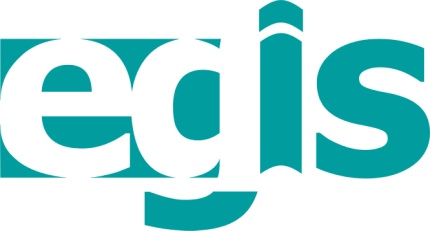 sierpień 2019WSTĘPPrezentowany poniżej szczegółowy plan wynikowy do podręcznika New Enterprise B1 jest ściśle związany z zaproponowanym przez nasze wydawnictwo rozkładem materiału i – tak samo jak ów rozkład 
– jest punktem wyjścia do konstruowania indywidualnych planów wynikowych, dostosowanych do konkretnych warunków i możliwości edukacyjnych uczniów/słuchaczy. Przy konstruowaniu obydwu tych dokumentów należy wziąć pod uwagę takie elementy pracy dydaktycznej, jak: wymiar godzin, liczebność klas i grup, środki dydaktyczne w szkole i/lub pracowni językowej oraz uzdolnienia i preferencje młodzieży/słuchaczy w konkretnym zespole. Proponowany plan wynikowy może być modyfikowany poprzez wprowadzanie zadań sprawdzających lub testów. Nauczyciel/lektor może również modyfikować poszczególne cele operacyjne, bądź nanosić własne dodatkowe informacje.Przedstawiony plan wynikowy zawiera opis przewidywanych osiągnięć ucznia/słuchacza podzielonych na dwa poziomy: podstawowy i ponadpodstawowy. Osiągnięcia przedstawione są w formie celów operacyjnych oznaczonych według taksonomii celów prof. B. Niemierki: kategoria A 
– zapamiętywanie wiadomości, kategoria B – zrozumienie wiadomości, kategoria C – zastosowanie wiadomości w sytuacjach typowych oraz kategoria D – zastosowanie wiadomości w sytuacjach problemowych, analiza, synteza, ocena. Należy przyjąć, że cele operacyjne prezentowane w kolumnie Poziom podstawowy określają osiągnięcia na szkolną ocenę dostateczną, a w kolumnie Poziom ponadpodstawowy – na ocenę co najmniej dobrą. Poniższy plan wynikowy może być podstawą do formułowania bardziej szczegółowych kryteriów ocen (KO), w tym wymagań na poszczególne oceny szkolne, które powinny znaleźć się w przedmiotowym systemie oceniania (PSO). Jednocześnie należy podkreślić, że podane wartości procentowe do uzyskania w zadaniach zamkniętych (rozdziały powtórzeniowe i zadania typu egzaminacyjnego) są jedynie sugestią dla nauczyciela/lektora, a nie obowiązującą normą. W ostatniej kolumnie tabeli, oprócz miejsca zarezerwowanego na umieszczenie zadań sprawdzających i testów (TESTY*), w pierwszym wierszu (Realizacja PP) umieszczono wykaz wszystkich wymagań szczegółowych (np. I.8, II.2, III.4, IV.1, V.3, VI.7, VIII.2, X) występujących w danych rozdziałach. Wymieniono je w kolejności występowania w podstawie programowej, a nie – jak w Rozkładzie Materiału – pod kątem ich realizacji w poszczególnych ćwiczeniach i zadaniach. Oprócz tego dodatkowo uwzględniono treści nauczania zawarte w nowej podstawie programowej, które są szczególnie ważne w edukacji XXI wieku. Umieszczono je pod hasłami: Mediacji (MED), Kompetencji Interkulturowych (KI) i Umiejętności Krytycznego Myślenia (THINK).Rozkład materiału (RM) i plan wynikowy (PW) do podręcznika New Enterprise B1 wzajemnie się uzupełniają, a jako dokumenty pomocne w nauczaniu mogą stanowić integralną całość. Układ RM jest podporządkowany poszczególnym lekcjom i ich tematyce, a w PW cele operacyjne zostały wypisane zgodnie z rozdziałami podręcznika, ale są one wymienione w takiej samej kolejności jak układ kolumn w RM. Innymi słowy, najpierw podano osiągnięcia związane ze znajomością środków językowych (tematyka, słownictwo, gramatyka), potem ze zrozumieniem wypowiedzi (słuchanie i czytanie) i jej przetwarzaniem (przekazywanie treści tekstów, streszczenia), a następnie z tworzeniem wypowiedzi i reagowaniem na nie (mówienie i pisanie, w tym prezentacje). Wszystkie wspomniane powyżej zabiegi, dodatkowe informacje i wyjaśnienia mogą okazać się przydatne dla nauczyciela/lektora, a oba dokumenty stanowić niezbędną pomoc w jego pracy dydaktycznej. W planie wynikowym zastosowano następujące skróty i kolory czcionki:	np. I.8, II.2, IV.1 – 	wymagania szczegółowe zawarte w podstawie programowej dla wariantu III.P.1;	WB 	– 	zeszyt ćwiczeń (Workbook);	MED	– 	zadania kształtujące umiejętność przetwarzania językowego informacji zawartych w materiałach audiowizualnych, wizualnych i w tekstach, w tym przygotowania prezentacji publicznych;	KI 	– 	zadania mające na celu zapoznanie z kulturą obcą i własną oraz rozwijanie wrażliwości międzykulturowej;	THINK	– 	zadania pozwalające rozwijać umiejętność krytycznego myślenia, skłaniające do refleksji, dyskusji i wyrażania własnych poglądów;	ICT	– 	zadania z użyciem technologii informacyjno-komunikacyjnych;	* …… 	– 	informacje do uzupełnienia przez nauczyciela.PLAN WYNIKOWY – New Enterprise B1NR DOPUSZCZENIA: ……………………………….. 			PROGRAM NAUCZANIA: …………………………………………..III etap edukacyjny, WARIANT III.1.PROK SZK.: ………… 	KLASA/GRUPA: ………			             NAUCZYCIEL:…………………………………………………………UNIT/ ROZDZIAŁCELE OPERACYJNECELE OPERACYJNECELE OPERACYJNECELE OPERACYJNEREALIZACJA PPREALIZACJA PPUNIT/ ROZDZIAŁPOZIOM PODSTAWOWYUCZEŃ:POZIOM PODSTAWOWYUCZEŃ:POZIOM PONADPODSTAWOWYUCZEŃ:POZIOM PONADPODSTAWOWYUCZEŃ:TESTY*TESTY*UNIT 1In Character1azna znaczną część słownictwa opisującego wygląd zewnętrzny i osobowość, w tym przymiotniki określające cechy charakteru i wyróżnione słowa (np. cheerful, rude, chubby, adventurous) oraz kolokacje (np. ancient art, thick eyebrows); rozumie różnicę znaczeniową między podobnymi wyrazami: popular/famous; zna większość czasowników złożonych z look oraz użycie większości wskazanych przyimków w kontekście (A,B)rozumie większość informacji w tekście i zdaniach; w większości poprawnie określa związek wyglądu podanych elementów twarzy z charakterem i rodzaj tekstu oraz dokonuje korekty zdań dot. treści tekstu; rozwiązuje prawidłowo znaczną część punktów w ćwiczeniach leksykalnych (B,C)umie w większości poprawnie krótko opisać wygląd zewnętrzny osób przedstawionych na zdjęciach do tekstu oraz wypowiedzieć się krótko o cechach charakteru swoich i kolegów (C)potrafi w miarę poprawnie opisać charakter wybranej osoby (w nawiązaniu do treści przedstawionego tekstu) (C,D)tworzy proste, w większości poprawne zdania z podanymi kolokacjami (C)zna znaczną część słownictwa opisującego wygląd zewnętrzny i osobowość, w tym przymiotniki określające cechy charakteru i wyróżnione słowa (np. cheerful, rude, chubby, adventurous) oraz kolokacje (np. ancient art, thick eyebrows); rozumie różnicę znaczeniową między podobnymi wyrazami: popular/famous; zna większość czasowników złożonych z look oraz użycie większości wskazanych przyimków w kontekście (A,B)rozumie większość informacji w tekście i zdaniach; w większości poprawnie określa związek wyglądu podanych elementów twarzy z charakterem i rodzaj tekstu oraz dokonuje korekty zdań dot. treści tekstu; rozwiązuje prawidłowo znaczną część punktów w ćwiczeniach leksykalnych (B,C)umie w większości poprawnie krótko opisać wygląd zewnętrzny osób przedstawionych na zdjęciach do tekstu oraz wypowiedzieć się krótko o cechach charakteru swoich i kolegów (C)potrafi w miarę poprawnie opisać charakter wybranej osoby (w nawiązaniu do treści przedstawionego tekstu) (C,D)tworzy proste, w większości poprawne zdania z podanymi kolokacjami (C)zna większość słownictwa opisującego wygląd zewnętrzny i osobowość, w tym przymiotniki określające cechy charakteru i wyróżnione słowa oraz kolokacje; rozumie różnicę znaczeniową między podobnymi wyrazami: popular/famous; zna czasowniki złożone z look oraz użycie wskazanych przyimków w kontekście (A,B)rozumie prawie wszystkie informacje w tekście i zdaniach; poprawnie określa związek wyglądu podanych elementów twarzy z charakterem i rodzaj tekstu oraz dokonuje korekty zdań dot. treści tekstu; rozwiązuje prawidłowo większość punktów w ćwiczeniach leksykalnych (B,C)umie poprawnie krótko opisać wygląd zewnętrzny osób przedstawionych na zdjęciach do tekstu oraz wypowiedzieć się krótko o cechach charakteru swoich i kolegów (C)potrafi w większości poprawnie opisać charakter wybranej osoby (w nawiązaniu do treści przedstawionego tekstu) (C,D)tworzy w większości poprawne zdania z podanymi kolokacjami (C)zna większość słownictwa opisującego wygląd zewnętrzny i osobowość, w tym przymiotniki określające cechy charakteru i wyróżnione słowa oraz kolokacje; rozumie różnicę znaczeniową między podobnymi wyrazami: popular/famous; zna czasowniki złożone z look oraz użycie wskazanych przyimków w kontekście (A,B)rozumie prawie wszystkie informacje w tekście i zdaniach; poprawnie określa związek wyglądu podanych elementów twarzy z charakterem i rodzaj tekstu oraz dokonuje korekty zdań dot. treści tekstu; rozwiązuje prawidłowo większość punktów w ćwiczeniach leksykalnych (B,C)umie poprawnie krótko opisać wygląd zewnętrzny osób przedstawionych na zdjęciach do tekstu oraz wypowiedzieć się krótko o cechach charakteru swoich i kolegów (C)potrafi w większości poprawnie opisać charakter wybranej osoby (w nawiązaniu do treści przedstawionego tekstu) (C,D)tworzy w większości poprawne zdania z podanymi kolokacjami (C)I.1, II.1, II.2, II.5, III.1, III.3, III.4, IV.1, IV.2, IV.6, V.1, VI.3, VI.4, VI.15, VIII.2, X, XI, XIII, XIVMED+THINK: opis charakteru wybranej osoby (w nawiązaniu do tekstu)I.1, II.1, II.2, II.5, III.1, III.3, III.4, IV.1, IV.2, IV.6, V.1, VI.3, VI.4, VI.15, VIII.2, X, XI, XIII, XIVMED+THINK: opis charakteru wybranej osoby (w nawiązaniu do tekstu)UNIT 1In Character1azna znaczną część słownictwa opisującego wygląd zewnętrzny i osobowość, w tym przymiotniki określające cechy charakteru i wyróżnione słowa (np. cheerful, rude, chubby, adventurous) oraz kolokacje (np. ancient art, thick eyebrows); rozumie różnicę znaczeniową między podobnymi wyrazami: popular/famous; zna większość czasowników złożonych z look oraz użycie większości wskazanych przyimków w kontekście (A,B)rozumie większość informacji w tekście i zdaniach; w większości poprawnie określa związek wyglądu podanych elementów twarzy z charakterem i rodzaj tekstu oraz dokonuje korekty zdań dot. treści tekstu; rozwiązuje prawidłowo znaczną część punktów w ćwiczeniach leksykalnych (B,C)umie w większości poprawnie krótko opisać wygląd zewnętrzny osób przedstawionych na zdjęciach do tekstu oraz wypowiedzieć się krótko o cechach charakteru swoich i kolegów (C)potrafi w miarę poprawnie opisać charakter wybranej osoby (w nawiązaniu do treści przedstawionego tekstu) (C,D)tworzy proste, w większości poprawne zdania z podanymi kolokacjami (C)zna znaczną część słownictwa opisującego wygląd zewnętrzny i osobowość, w tym przymiotniki określające cechy charakteru i wyróżnione słowa (np. cheerful, rude, chubby, adventurous) oraz kolokacje (np. ancient art, thick eyebrows); rozumie różnicę znaczeniową między podobnymi wyrazami: popular/famous; zna większość czasowników złożonych z look oraz użycie większości wskazanych przyimków w kontekście (A,B)rozumie większość informacji w tekście i zdaniach; w większości poprawnie określa związek wyglądu podanych elementów twarzy z charakterem i rodzaj tekstu oraz dokonuje korekty zdań dot. treści tekstu; rozwiązuje prawidłowo znaczną część punktów w ćwiczeniach leksykalnych (B,C)umie w większości poprawnie krótko opisać wygląd zewnętrzny osób przedstawionych na zdjęciach do tekstu oraz wypowiedzieć się krótko o cechach charakteru swoich i kolegów (C)potrafi w miarę poprawnie opisać charakter wybranej osoby (w nawiązaniu do treści przedstawionego tekstu) (C,D)tworzy proste, w większości poprawne zdania z podanymi kolokacjami (C)zna większość słownictwa opisującego wygląd zewnętrzny i osobowość, w tym przymiotniki określające cechy charakteru i wyróżnione słowa oraz kolokacje; rozumie różnicę znaczeniową między podobnymi wyrazami: popular/famous; zna czasowniki złożone z look oraz użycie wskazanych przyimków w kontekście (A,B)rozumie prawie wszystkie informacje w tekście i zdaniach; poprawnie określa związek wyglądu podanych elementów twarzy z charakterem i rodzaj tekstu oraz dokonuje korekty zdań dot. treści tekstu; rozwiązuje prawidłowo większość punktów w ćwiczeniach leksykalnych (B,C)umie poprawnie krótko opisać wygląd zewnętrzny osób przedstawionych na zdjęciach do tekstu oraz wypowiedzieć się krótko o cechach charakteru swoich i kolegów (C)potrafi w większości poprawnie opisać charakter wybranej osoby (w nawiązaniu do treści przedstawionego tekstu) (C,D)tworzy w większości poprawne zdania z podanymi kolokacjami (C)zna większość słownictwa opisującego wygląd zewnętrzny i osobowość, w tym przymiotniki określające cechy charakteru i wyróżnione słowa oraz kolokacje; rozumie różnicę znaczeniową między podobnymi wyrazami: popular/famous; zna czasowniki złożone z look oraz użycie wskazanych przyimków w kontekście (A,B)rozumie prawie wszystkie informacje w tekście i zdaniach; poprawnie określa związek wyglądu podanych elementów twarzy z charakterem i rodzaj tekstu oraz dokonuje korekty zdań dot. treści tekstu; rozwiązuje prawidłowo większość punktów w ćwiczeniach leksykalnych (B,C)umie poprawnie krótko opisać wygląd zewnętrzny osób przedstawionych na zdjęciach do tekstu oraz wypowiedzieć się krótko o cechach charakteru swoich i kolegów (C)potrafi w większości poprawnie opisać charakter wybranej osoby (w nawiązaniu do treści przedstawionego tekstu) (C,D)tworzy w większości poprawne zdania z podanymi kolokacjami (C)1bGrammar in Usezna podstawowe słownictwo służące do przedstawiania nowych pracowników oraz opisywania rutynowych i bieżących czynności związanych z wykonywaniem pracy; zna użycie czasów Present Simple i Present Continuous oraz przysłówków częstotliwości, zna czasowniki wyrażające czynności i stany (action & stative verbs) i rozumie różnice znaczeniowe między formami prostymi i ciągłymi niektórych tzw. stative verbs (np. see, taste, smell); zna strukturę zdań względnych definiujących i niedefiniujących oraz zaimki względne: who, which, that, whose, where, when (A,B)na ogół poprawnie stosuje ww. wiedzę i struktury w ćwiczeniach gramatycznych, w tym w tłumaczeniach fragmentów zdań na język angielski (C)rozumie większość informacji w tekstach i zdaniach; w większości poprawnie identyfikuje i uzasadnia użycie czasów, w tym określa różnice znaczeniowe w użyciu czasownika think (B,C)umie w większości poprawnie uzupełnić podane zdania, używając zaimków względnych (C)zna podstawowe słownictwo służące do przedstawiania nowych pracowników oraz opisywania rutynowych i bieżących czynności związanych z wykonywaniem pracy; zna użycie czasów Present Simple i Present Continuous oraz przysłówków częstotliwości, zna czasowniki wyrażające czynności i stany (action & stative verbs) i rozumie różnice znaczeniowe między formami prostymi i ciągłymi niektórych tzw. stative verbs (np. see, taste, smell); zna strukturę zdań względnych definiujących i niedefiniujących oraz zaimki względne: who, which, that, whose, where, when (A,B)na ogół poprawnie stosuje ww. wiedzę i struktury w ćwiczeniach gramatycznych, w tym w tłumaczeniach fragmentów zdań na język angielski (C)rozumie większość informacji w tekstach i zdaniach; w większości poprawnie identyfikuje i uzasadnia użycie czasów, w tym określa różnice znaczeniowe w użyciu czasownika think (B,C)umie w większości poprawnie uzupełnić podane zdania, używając zaimków względnych (C)zna słownictwo służące do przedstawiania nowych pracowników oraz opisywania rutynowych i bieżących czynności związanych z wykonywaniem pracy; zna użycie czasów Present Simple i Present Continuous oraz przysłówków częstotliwości, zna czasowniki wyrażające czynności i stany (action & stative verbs) i rozumie różnice znaczeniowe między formami prostymi i ciągłymi niektórych tzw. stative verbs (np. see, taste, smell); zna strukturę zdań względnych definiujących i niedefiniujących oraz zaimki względne: who, which, that, whose, where, when (A,B)w większości poprawnie stosuje ww. wiedzę i struktury w ćwiczeniach gramatycznych, w tym w tłumaczeniach fragmentów zdań na język angielski (C) rozumie prawie wszystkie informacje w tekstach i zdaniach; poprawnie identyfikuje i uzasadnia użycie czasów, w tym określa różnice znaczeniowe w użyciu czasownika think (B,C)umie poprawnie uzupełnić podane zdania, używając zaimków względnych (C)zna słownictwo służące do przedstawiania nowych pracowników oraz opisywania rutynowych i bieżących czynności związanych z wykonywaniem pracy; zna użycie czasów Present Simple i Present Continuous oraz przysłówków częstotliwości, zna czasowniki wyrażające czynności i stany (action & stative verbs) i rozumie różnice znaczeniowe między formami prostymi i ciągłymi niektórych tzw. stative verbs (np. see, taste, smell); zna strukturę zdań względnych definiujących i niedefiniujących oraz zaimki względne: who, which, that, whose, where, when (A,B)w większości poprawnie stosuje ww. wiedzę i struktury w ćwiczeniach gramatycznych, w tym w tłumaczeniach fragmentów zdań na język angielski (C) rozumie prawie wszystkie informacje w tekstach i zdaniach; poprawnie identyfikuje i uzasadnia użycie czasów, w tym określa różnice znaczeniowe w użyciu czasownika think (B,C)umie poprawnie uzupełnić podane zdania, używając zaimków względnych (C)I.4, III.1, III.4, III.5, IV.1, VI.3, VIII.2, X, XIVI.4, III.1, III.4, III.5, IV.1, VI.3, VIII.2, X, XIV1bGrammar in Usezna podstawowe słownictwo służące do przedstawiania nowych pracowników oraz opisywania rutynowych i bieżących czynności związanych z wykonywaniem pracy; zna użycie czasów Present Simple i Present Continuous oraz przysłówków częstotliwości, zna czasowniki wyrażające czynności i stany (action & stative verbs) i rozumie różnice znaczeniowe między formami prostymi i ciągłymi niektórych tzw. stative verbs (np. see, taste, smell); zna strukturę zdań względnych definiujących i niedefiniujących oraz zaimki względne: who, which, that, whose, where, when (A,B)na ogół poprawnie stosuje ww. wiedzę i struktury w ćwiczeniach gramatycznych, w tym w tłumaczeniach fragmentów zdań na język angielski (C)rozumie większość informacji w tekstach i zdaniach; w większości poprawnie identyfikuje i uzasadnia użycie czasów, w tym określa różnice znaczeniowe w użyciu czasownika think (B,C)umie w większości poprawnie uzupełnić podane zdania, używając zaimków względnych (C)zna podstawowe słownictwo służące do przedstawiania nowych pracowników oraz opisywania rutynowych i bieżących czynności związanych z wykonywaniem pracy; zna użycie czasów Present Simple i Present Continuous oraz przysłówków częstotliwości, zna czasowniki wyrażające czynności i stany (action & stative verbs) i rozumie różnice znaczeniowe między formami prostymi i ciągłymi niektórych tzw. stative verbs (np. see, taste, smell); zna strukturę zdań względnych definiujących i niedefiniujących oraz zaimki względne: who, which, that, whose, where, when (A,B)na ogół poprawnie stosuje ww. wiedzę i struktury w ćwiczeniach gramatycznych, w tym w tłumaczeniach fragmentów zdań na język angielski (C)rozumie większość informacji w tekstach i zdaniach; w większości poprawnie identyfikuje i uzasadnia użycie czasów, w tym określa różnice znaczeniowe w użyciu czasownika think (B,C)umie w większości poprawnie uzupełnić podane zdania, używając zaimków względnych (C)zna słownictwo służące do przedstawiania nowych pracowników oraz opisywania rutynowych i bieżących czynności związanych z wykonywaniem pracy; zna użycie czasów Present Simple i Present Continuous oraz przysłówków częstotliwości, zna czasowniki wyrażające czynności i stany (action & stative verbs) i rozumie różnice znaczeniowe między formami prostymi i ciągłymi niektórych tzw. stative verbs (np. see, taste, smell); zna strukturę zdań względnych definiujących i niedefiniujących oraz zaimki względne: who, which, that, whose, where, when (A,B)w większości poprawnie stosuje ww. wiedzę i struktury w ćwiczeniach gramatycznych, w tym w tłumaczeniach fragmentów zdań na język angielski (C) rozumie prawie wszystkie informacje w tekstach i zdaniach; poprawnie identyfikuje i uzasadnia użycie czasów, w tym określa różnice znaczeniowe w użyciu czasownika think (B,C)umie poprawnie uzupełnić podane zdania, używając zaimków względnych (C)zna słownictwo służące do przedstawiania nowych pracowników oraz opisywania rutynowych i bieżących czynności związanych z wykonywaniem pracy; zna użycie czasów Present Simple i Present Continuous oraz przysłówków częstotliwości, zna czasowniki wyrażające czynności i stany (action & stative verbs) i rozumie różnice znaczeniowe między formami prostymi i ciągłymi niektórych tzw. stative verbs (np. see, taste, smell); zna strukturę zdań względnych definiujących i niedefiniujących oraz zaimki względne: who, which, that, whose, where, when (A,B)w większości poprawnie stosuje ww. wiedzę i struktury w ćwiczeniach gramatycznych, w tym w tłumaczeniach fragmentów zdań na język angielski (C) rozumie prawie wszystkie informacje w tekstach i zdaniach; poprawnie identyfikuje i uzasadnia użycie czasów, w tym określa różnice znaczeniowe w użyciu czasownika think (B,C)umie poprawnie uzupełnić podane zdania, używając zaimków względnych (C)1cSkills in Actionzna znaczną część słownictwa opisującego odzież i akcesoria odzieżowe oraz związanego z modą, sklepami odzieżowymi i ubiorem na wybrane okazje; zna większość słownictwa służącego do zgłaszanie propozycji, ich akceptacji i odrzucania oraz do opisywania wyjątkowych osób; zna i rozumie tworzenie przymiotników poprzez dodanie przyrostków: -ful, -ous, -able/-ible, -ive oraz użycie tzw. linking words: as well, also, but, however, still, although; zna różnicę w wymowie dyftongów , , (A,B)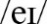 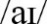 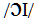 ww. wiedzę stosuje w miarę poprawnie w praktyce (C)rozumie większość informacji w tekstach, dialogu i zdaniach; rozwiązuje prawidłowo znaczną część punktów w zadaniu na rozumienie ze słuchu (wybór wielokrotny) i w zadaniu słowotwórczym; w dialogu dot. wyboru ubrania na przyjęcie biznesowe uzupełnia prawidłowo większość luk i umie odegrać jedną z ról (B,C) prowadzi w większości poprawnie krótkie dialogi sterowane dot. miejsca zakupu ubrań i akcesoriów odzieżowych (C)uczestniczy w redagowaniu dialogów sterowanych dot. wyboru ubioru w podanych sytuacjach; odgrywa jedną z ról i jest na ogół komunikatywny (C)wykonuje poprawnie większość zadań w ćw. przygotowawczych do pisania, m.in. łączy zdania z użyciem podanych linking words (C) zna zasady pisania artykułu i pisze artykuł sterowany o wyjątkowej osobie (m.in. jej dokonaniach, wyglądzie i charakterze oraz dlaczego nas inspiruje); posługuje się ograniczonym zasobem słownictwa i struktur, mimo błędów jest na ogół komunikatywny(C)zna znaczną część słownictwa opisującego odzież i akcesoria odzieżowe oraz związanego z modą, sklepami odzieżowymi i ubiorem na wybrane okazje; zna większość słownictwa służącego do zgłaszanie propozycji, ich akceptacji i odrzucania oraz do opisywania wyjątkowych osób; zna i rozumie tworzenie przymiotników poprzez dodanie przyrostków: -ful, -ous, -able/-ible, -ive oraz użycie tzw. linking words: as well, also, but, however, still, although; zna różnicę w wymowie dyftongów , , (A,B)ww. wiedzę stosuje w miarę poprawnie w praktyce (C)rozumie większość informacji w tekstach, dialogu i zdaniach; rozwiązuje prawidłowo znaczną część punktów w zadaniu na rozumienie ze słuchu (wybór wielokrotny) i w zadaniu słowotwórczym; w dialogu dot. wyboru ubrania na przyjęcie biznesowe uzupełnia prawidłowo większość luk i umie odegrać jedną z ról (B,C) prowadzi w większości poprawnie krótkie dialogi sterowane dot. miejsca zakupu ubrań i akcesoriów odzieżowych (C)uczestniczy w redagowaniu dialogów sterowanych dot. wyboru ubioru w podanych sytuacjach; odgrywa jedną z ról i jest na ogół komunikatywny (C)wykonuje poprawnie większość zadań w ćw. przygotowawczych do pisania, m.in. łączy zdania z użyciem podanych linking words (C) zna zasady pisania artykułu i pisze artykuł sterowany o wyjątkowej osobie (m.in. jej dokonaniach, wyglądzie i charakterze oraz dlaczego nas inspiruje); posługuje się ograniczonym zasobem słownictwa i struktur, mimo błędów jest na ogół komunikatywny(C)zna większość słownictwa opisującego odzież i akcesoria odzieżowe oraz związanego z modą, sklepami odzieżowymi i ubiorem na wybrane okazje; zna słownictwo służące do zgłaszanie propozycji, ich akceptacji i odrzucania oraz do opisywania wyjątkowych osób; zna i rozumie tworzenie przymiotników poprzez dodanie przyrostków: -ful, -ous, -able/-ible, -ive oraz użycie tzw. linking words: as well, also, but, however, still, although; zna różnicę w wymowie dyftongów , , (A,B) ww. wiedzę stosuje w większości poprawnie w praktyce (C)rozumie prawie wszystkie informacje w tekstach, dialogu i zdaniach; rozwiązuje prawidłowo większość punktów w zadaniu na rozumienie ze słuchu (wybór wielokrotny) i w zadaniu słowotwórczym; w dialogu dot. wyboru ubrania na przyjęcie biznesowe uzupełnia prawidłowo luki i umie odegrać obydwie role (B,C)prowadzi poprawnie krótkie dialogi sterowane dot. miejsca zakupu ubrań i akcesoriów odzieżowych (C)aktywnie uczestniczy w redagowaniu dialogów sterowanych dot. wyboru ubioru w podanych sytuacjach; odgrywa jedną z ról i jest komunikatywny (C)wykonuje poprawnie zadania w ćw. przygotowawczych do pisania, m.in. łączy zdania z użyciem podanych linking words (C) zna zasady pisania artykułu i pisze artykuł sterowany o wyjątkowej osobie (m.in. jej dokonaniach, wyglądzie i charakterze oraz dlaczego nas inspiruje); posługuje się dość zróżnicowanym zasobem słownictwa i struktur, jest komunikatywny, może popełniać nieliczne, drobne błędy (C)zna większość słownictwa opisującego odzież i akcesoria odzieżowe oraz związanego z modą, sklepami odzieżowymi i ubiorem na wybrane okazje; zna słownictwo służące do zgłaszanie propozycji, ich akceptacji i odrzucania oraz do opisywania wyjątkowych osób; zna i rozumie tworzenie przymiotników poprzez dodanie przyrostków: -ful, -ous, -able/-ible, -ive oraz użycie tzw. linking words: as well, also, but, however, still, although; zna różnicę w wymowie dyftongów , , (A,B) ww. wiedzę stosuje w większości poprawnie w praktyce (C)rozumie prawie wszystkie informacje w tekstach, dialogu i zdaniach; rozwiązuje prawidłowo większość punktów w zadaniu na rozumienie ze słuchu (wybór wielokrotny) i w zadaniu słowotwórczym; w dialogu dot. wyboru ubrania na przyjęcie biznesowe uzupełnia prawidłowo luki i umie odegrać obydwie role (B,C)prowadzi poprawnie krótkie dialogi sterowane dot. miejsca zakupu ubrań i akcesoriów odzieżowych (C)aktywnie uczestniczy w redagowaniu dialogów sterowanych dot. wyboru ubioru w podanych sytuacjach; odgrywa jedną z ról i jest komunikatywny (C)wykonuje poprawnie zadania w ćw. przygotowawczych do pisania, m.in. łączy zdania z użyciem podanych linking words (C) zna zasady pisania artykułu i pisze artykuł sterowany o wyjątkowej osobie (m.in. jej dokonaniach, wyglądzie i charakterze oraz dlaczego nas inspiruje); posługuje się dość zróżnicowanym zasobem słownictwa i struktur, jest komunikatywny, może popełniać nieliczne, drobne błędy (C)I.1, I.7, II.1, II.2, II.4, II.5, III.1, III.3, III.4, IV.1, IV.4, IV.6, V.1, V.2, V.3, V.6, V.7, V.11, V.12, VI.3, VI.4, VI.5, VI.8, VI.15, VII.3, VII.4, VII.15, X, XI, XIVI.1, I.7, II.1, II.2, II.4, II.5, III.1, III.3, III.4, IV.1, IV.4, IV.6, V.1, V.2, V.3, V.6, V.7, V.11, V.12, VI.3, VI.4, VI.5, VI.8, VI.15, VII.3, VII.4, VII.15, X, XI, XIV1cSkills in Actionzna znaczną część słownictwa opisującego odzież i akcesoria odzieżowe oraz związanego z modą, sklepami odzieżowymi i ubiorem na wybrane okazje; zna większość słownictwa służącego do zgłaszanie propozycji, ich akceptacji i odrzucania oraz do opisywania wyjątkowych osób; zna i rozumie tworzenie przymiotników poprzez dodanie przyrostków: -ful, -ous, -able/-ible, -ive oraz użycie tzw. linking words: as well, also, but, however, still, although; zna różnicę w wymowie dyftongów , , (A,B)ww. wiedzę stosuje w miarę poprawnie w praktyce (C)rozumie większość informacji w tekstach, dialogu i zdaniach; rozwiązuje prawidłowo znaczną część punktów w zadaniu na rozumienie ze słuchu (wybór wielokrotny) i w zadaniu słowotwórczym; w dialogu dot. wyboru ubrania na przyjęcie biznesowe uzupełnia prawidłowo większość luk i umie odegrać jedną z ról (B,C) prowadzi w większości poprawnie krótkie dialogi sterowane dot. miejsca zakupu ubrań i akcesoriów odzieżowych (C)uczestniczy w redagowaniu dialogów sterowanych dot. wyboru ubioru w podanych sytuacjach; odgrywa jedną z ról i jest na ogół komunikatywny (C)wykonuje poprawnie większość zadań w ćw. przygotowawczych do pisania, m.in. łączy zdania z użyciem podanych linking words (C) zna zasady pisania artykułu i pisze artykuł sterowany o wyjątkowej osobie (m.in. jej dokonaniach, wyglądzie i charakterze oraz dlaczego nas inspiruje); posługuje się ograniczonym zasobem słownictwa i struktur, mimo błędów jest na ogół komunikatywny(C)zna znaczną część słownictwa opisującego odzież i akcesoria odzieżowe oraz związanego z modą, sklepami odzieżowymi i ubiorem na wybrane okazje; zna większość słownictwa służącego do zgłaszanie propozycji, ich akceptacji i odrzucania oraz do opisywania wyjątkowych osób; zna i rozumie tworzenie przymiotników poprzez dodanie przyrostków: -ful, -ous, -able/-ible, -ive oraz użycie tzw. linking words: as well, also, but, however, still, although; zna różnicę w wymowie dyftongów , , (A,B)ww. wiedzę stosuje w miarę poprawnie w praktyce (C)rozumie większość informacji w tekstach, dialogu i zdaniach; rozwiązuje prawidłowo znaczną część punktów w zadaniu na rozumienie ze słuchu (wybór wielokrotny) i w zadaniu słowotwórczym; w dialogu dot. wyboru ubrania na przyjęcie biznesowe uzupełnia prawidłowo większość luk i umie odegrać jedną z ról (B,C) prowadzi w większości poprawnie krótkie dialogi sterowane dot. miejsca zakupu ubrań i akcesoriów odzieżowych (C)uczestniczy w redagowaniu dialogów sterowanych dot. wyboru ubioru w podanych sytuacjach; odgrywa jedną z ról i jest na ogół komunikatywny (C)wykonuje poprawnie większość zadań w ćw. przygotowawczych do pisania, m.in. łączy zdania z użyciem podanych linking words (C) zna zasady pisania artykułu i pisze artykuł sterowany o wyjątkowej osobie (m.in. jej dokonaniach, wyglądzie i charakterze oraz dlaczego nas inspiruje); posługuje się ograniczonym zasobem słownictwa i struktur, mimo błędów jest na ogół komunikatywny(C)zna większość słownictwa opisującego odzież i akcesoria odzieżowe oraz związanego z modą, sklepami odzieżowymi i ubiorem na wybrane okazje; zna słownictwo służące do zgłaszanie propozycji, ich akceptacji i odrzucania oraz do opisywania wyjątkowych osób; zna i rozumie tworzenie przymiotników poprzez dodanie przyrostków: -ful, -ous, -able/-ible, -ive oraz użycie tzw. linking words: as well, also, but, however, still, although; zna różnicę w wymowie dyftongów , , (A,B) ww. wiedzę stosuje w większości poprawnie w praktyce (C)rozumie prawie wszystkie informacje w tekstach, dialogu i zdaniach; rozwiązuje prawidłowo większość punktów w zadaniu na rozumienie ze słuchu (wybór wielokrotny) i w zadaniu słowotwórczym; w dialogu dot. wyboru ubrania na przyjęcie biznesowe uzupełnia prawidłowo luki i umie odegrać obydwie role (B,C)prowadzi poprawnie krótkie dialogi sterowane dot. miejsca zakupu ubrań i akcesoriów odzieżowych (C)aktywnie uczestniczy w redagowaniu dialogów sterowanych dot. wyboru ubioru w podanych sytuacjach; odgrywa jedną z ról i jest komunikatywny (C)wykonuje poprawnie zadania w ćw. przygotowawczych do pisania, m.in. łączy zdania z użyciem podanych linking words (C) zna zasady pisania artykułu i pisze artykuł sterowany o wyjątkowej osobie (m.in. jej dokonaniach, wyglądzie i charakterze oraz dlaczego nas inspiruje); posługuje się dość zróżnicowanym zasobem słownictwa i struktur, jest komunikatywny, może popełniać nieliczne, drobne błędy (C)zna większość słownictwa opisującego odzież i akcesoria odzieżowe oraz związanego z modą, sklepami odzieżowymi i ubiorem na wybrane okazje; zna słownictwo służące do zgłaszanie propozycji, ich akceptacji i odrzucania oraz do opisywania wyjątkowych osób; zna i rozumie tworzenie przymiotników poprzez dodanie przyrostków: -ful, -ous, -able/-ible, -ive oraz użycie tzw. linking words: as well, also, but, however, still, although; zna różnicę w wymowie dyftongów , , (A,B) ww. wiedzę stosuje w większości poprawnie w praktyce (C)rozumie prawie wszystkie informacje w tekstach, dialogu i zdaniach; rozwiązuje prawidłowo większość punktów w zadaniu na rozumienie ze słuchu (wybór wielokrotny) i w zadaniu słowotwórczym; w dialogu dot. wyboru ubrania na przyjęcie biznesowe uzupełnia prawidłowo luki i umie odegrać obydwie role (B,C)prowadzi poprawnie krótkie dialogi sterowane dot. miejsca zakupu ubrań i akcesoriów odzieżowych (C)aktywnie uczestniczy w redagowaniu dialogów sterowanych dot. wyboru ubioru w podanych sytuacjach; odgrywa jedną z ról i jest komunikatywny (C)wykonuje poprawnie zadania w ćw. przygotowawczych do pisania, m.in. łączy zdania z użyciem podanych linking words (C) zna zasady pisania artykułu i pisze artykuł sterowany o wyjątkowej osobie (m.in. jej dokonaniach, wyglądzie i charakterze oraz dlaczego nas inspiruje); posługuje się dość zróżnicowanym zasobem słownictwa i struktur, jest komunikatywny, może popełniać nieliczne, drobne błędy (C)1Culture +1Review1Culture +1Reviewzna znaczną część słownictwa opisującego tradycyjne stroje narodowe, w tym wyróżnione słowa i zwroty (np. funeral, kilt pin, clothing) (A)ww. wiedzę stosuje na ogół poprawnie w praktyce (C)wykonuje prawidłowo znaczną część zadań z ćwiczeń powtórzeniowych dot. reakcji językowych, leksyki i gramatyki (C)rozumie większość informacji w tekście i zdaniach; w większości poprawnie wyszukuje informacje dot. okazji, w których noszony jest kilt i dobiera nazwy części ubioru do punktów oznaczonych na zdjęciu oraz wyjaśnia większość wyróżnionych wyrazów i tłumaczy je na język polski (B,C) w zadaniach zamkniętych uzyskuje ok. 50% poprawnych odpowiedzi (C)w większości poprawnie dokonuje krótkiej prezentacji tradycyjnego szkockiego kiltu w języku angielskim i polskim (na podstawie zdjęcia i tekstu) (C)zbiera informacje, sporządza notatki i pisze krótki artykuł o polskim tradycyjnym stroju narodowym; posługuje się ograniczonym zasobem słownictwa i struktur, mimo błędów jest na ogół komunikatywny (ICT) (C)zna znaczną część słownictwa opisującego tradycyjne stroje narodowe, w tym wyróżnione słowa i zwroty (np. funeral, kilt pin, clothing) (A)ww. wiedzę stosuje na ogół poprawnie w praktyce (C)wykonuje prawidłowo znaczną część zadań z ćwiczeń powtórzeniowych dot. reakcji językowych, leksyki i gramatyki (C)rozumie większość informacji w tekście i zdaniach; w większości poprawnie wyszukuje informacje dot. okazji, w których noszony jest kilt i dobiera nazwy części ubioru do punktów oznaczonych na zdjęciu oraz wyjaśnia większość wyróżnionych wyrazów i tłumaczy je na język polski (B,C) w zadaniach zamkniętych uzyskuje ok. 50% poprawnych odpowiedzi (C)w większości poprawnie dokonuje krótkiej prezentacji tradycyjnego szkockiego kiltu w języku angielskim i polskim (na podstawie zdjęcia i tekstu) (C)zbiera informacje, sporządza notatki i pisze krótki artykuł o polskim tradycyjnym stroju narodowym; posługuje się ograniczonym zasobem słownictwa i struktur, mimo błędów jest na ogół komunikatywny (ICT) (C)zna większość słownictwa opisującego tradycyjne stroje narodowe, w tym wyróżnione słowa i zwroty (A)ww. wiedzę stosuje w większości poprawnie w praktyce (C)wykonuje prawidłowo większość zadań z ćwiczeń powtórzeniowych dot. reakcji językowych, leksyki i gramatyki (C)rozumie prawie wszystkie informacje w tekstach i zdaniach; poprawnie wyszukuje informacje dot. okazji, w których noszony jest kilt i dobiera nazwy części ubioru do punktów oznaczonych na zdjęciu oraz wyjaśnia wyróżnione wyrazy i tłumaczy je na język polski (B,C) w zadaniach zamkniętych uzyskuje ok. 70% poprawnych odpowiedzi (C)poprawnie dokonuje krótkiej prezentacji tradycyjnego szkockiego kiltu w języku angielskim i polskim (na podstawie zdjęcia i tekstu) (C)zbiera informacje, sporządza notatki i pisze krótki artykuł o polskim tradycyjnym stroju narodowym; posługuje się dość zróżnicowanym zasobem słownictwa i struktur, jest komunikatywny, może popełniać nieliczne, drobne błędy (ICT) (C)zna większość słownictwa opisującego tradycyjne stroje narodowe, w tym wyróżnione słowa i zwroty (A)ww. wiedzę stosuje w większości poprawnie w praktyce (C)wykonuje prawidłowo większość zadań z ćwiczeń powtórzeniowych dot. reakcji językowych, leksyki i gramatyki (C)rozumie prawie wszystkie informacje w tekstach i zdaniach; poprawnie wyszukuje informacje dot. okazji, w których noszony jest kilt i dobiera nazwy części ubioru do punktów oznaczonych na zdjęciu oraz wyjaśnia wyróżnione wyrazy i tłumaczy je na język polski (B,C) w zadaniach zamkniętych uzyskuje ok. 70% poprawnych odpowiedzi (C)poprawnie dokonuje krótkiej prezentacji tradycyjnego szkockiego kiltu w języku angielskim i polskim (na podstawie zdjęcia i tekstu) (C)zbiera informacje, sporządza notatki i pisze krótki artykuł o polskim tradycyjnym stroju narodowym; posługuje się dość zróżnicowanym zasobem słownictwa i struktur, jest komunikatywny, może popełniać nieliczne, drobne błędy (ICT) (C)I.1, I.9, II.1, II.5, III.4, IV.1, IV.3, IV.11, V.1, V.3, V.11, V.12, VI.1, VI.3, VI.5, VI.8, VII.3, VIII.1, VIII.2, VIII.3, VIII.4, IX.1, IX.2, X, XII, XIII, XIVMED+KI: prezentacje szkockiego kiltu i tradycyjnego polskiego stroju narodowegoI.1, I.9, II.1, II.5, III.4, IV.1, IV.3, IV.11, V.1, V.3, V.11, V.12, VI.1, VI.3, VI.5, VI.8, VII.3, VIII.1, VIII.2, VIII.3, VIII.4, IX.1, IX.2, X, XII, XIII, XIVMED+KI: prezentacje szkockiego kiltu i tradycyjnego polskiego stroju narodowego1Culture +1Review1Culture +1Reviewzna znaczną część słownictwa opisującego tradycyjne stroje narodowe, w tym wyróżnione słowa i zwroty (np. funeral, kilt pin, clothing) (A)ww. wiedzę stosuje na ogół poprawnie w praktyce (C)wykonuje prawidłowo znaczną część zadań z ćwiczeń powtórzeniowych dot. reakcji językowych, leksyki i gramatyki (C)rozumie większość informacji w tekście i zdaniach; w większości poprawnie wyszukuje informacje dot. okazji, w których noszony jest kilt i dobiera nazwy części ubioru do punktów oznaczonych na zdjęciu oraz wyjaśnia większość wyróżnionych wyrazów i tłumaczy je na język polski (B,C) w zadaniach zamkniętych uzyskuje ok. 50% poprawnych odpowiedzi (C)w większości poprawnie dokonuje krótkiej prezentacji tradycyjnego szkockiego kiltu w języku angielskim i polskim (na podstawie zdjęcia i tekstu) (C)zbiera informacje, sporządza notatki i pisze krótki artykuł o polskim tradycyjnym stroju narodowym; posługuje się ograniczonym zasobem słownictwa i struktur, mimo błędów jest na ogół komunikatywny (ICT) (C)zna znaczną część słownictwa opisującego tradycyjne stroje narodowe, w tym wyróżnione słowa i zwroty (np. funeral, kilt pin, clothing) (A)ww. wiedzę stosuje na ogół poprawnie w praktyce (C)wykonuje prawidłowo znaczną część zadań z ćwiczeń powtórzeniowych dot. reakcji językowych, leksyki i gramatyki (C)rozumie większość informacji w tekście i zdaniach; w większości poprawnie wyszukuje informacje dot. okazji, w których noszony jest kilt i dobiera nazwy części ubioru do punktów oznaczonych na zdjęciu oraz wyjaśnia większość wyróżnionych wyrazów i tłumaczy je na język polski (B,C) w zadaniach zamkniętych uzyskuje ok. 50% poprawnych odpowiedzi (C)w większości poprawnie dokonuje krótkiej prezentacji tradycyjnego szkockiego kiltu w języku angielskim i polskim (na podstawie zdjęcia i tekstu) (C)zbiera informacje, sporządza notatki i pisze krótki artykuł o polskim tradycyjnym stroju narodowym; posługuje się ograniczonym zasobem słownictwa i struktur, mimo błędów jest na ogół komunikatywny (ICT) (C)zna większość słownictwa opisującego tradycyjne stroje narodowe, w tym wyróżnione słowa i zwroty (A)ww. wiedzę stosuje w większości poprawnie w praktyce (C)wykonuje prawidłowo większość zadań z ćwiczeń powtórzeniowych dot. reakcji językowych, leksyki i gramatyki (C)rozumie prawie wszystkie informacje w tekstach i zdaniach; poprawnie wyszukuje informacje dot. okazji, w których noszony jest kilt i dobiera nazwy części ubioru do punktów oznaczonych na zdjęciu oraz wyjaśnia wyróżnione wyrazy i tłumaczy je na język polski (B,C) w zadaniach zamkniętych uzyskuje ok. 70% poprawnych odpowiedzi (C)poprawnie dokonuje krótkiej prezentacji tradycyjnego szkockiego kiltu w języku angielskim i polskim (na podstawie zdjęcia i tekstu) (C)zbiera informacje, sporządza notatki i pisze krótki artykuł o polskim tradycyjnym stroju narodowym; posługuje się dość zróżnicowanym zasobem słownictwa i struktur, jest komunikatywny, może popełniać nieliczne, drobne błędy (ICT) (C)zna większość słownictwa opisującego tradycyjne stroje narodowe, w tym wyróżnione słowa i zwroty (A)ww. wiedzę stosuje w większości poprawnie w praktyce (C)wykonuje prawidłowo większość zadań z ćwiczeń powtórzeniowych dot. reakcji językowych, leksyki i gramatyki (C)rozumie prawie wszystkie informacje w tekstach i zdaniach; poprawnie wyszukuje informacje dot. okazji, w których noszony jest kilt i dobiera nazwy części ubioru do punktów oznaczonych na zdjęciu oraz wyjaśnia wyróżnione wyrazy i tłumaczy je na język polski (B,C) w zadaniach zamkniętych uzyskuje ok. 70% poprawnych odpowiedzi (C)poprawnie dokonuje krótkiej prezentacji tradycyjnego szkockiego kiltu w języku angielskim i polskim (na podstawie zdjęcia i tekstu) (C)zbiera informacje, sporządza notatki i pisze krótki artykuł o polskim tradycyjnym stroju narodowym; posługuje się dość zróżnicowanym zasobem słownictwa i struktur, jest komunikatywny, może popełniać nieliczne, drobne błędy (ICT) (C)UNIT/ ROZDZIAŁCELE OPERACYJNECELE OPERACYJNECELE OPERACYJNECELE OPERACYJNEREALIZACJA PPREALIZACJA PPUNIT/ ROZDZIAŁPOZIOM PODSTAWOWYUCZEŃ:POZIOM PODSTAWOWYUCZEŃ:POZIOM PONADPODSTAWOWYUCZEŃ:POZIOM PONADPODSTAWOWYUCZEŃ:TESTY*TESTY*UNIT 2Reading Time2azna znaczną część słownictwa opisującego książki i ich rodzaje oraz upodobania czytelnicze, w tym wyróżnione słowa i zwroty (np. epic, secret code, settle down, bestseller) oraz kolokacje (np. stay alive, solve a crime); rozumie różnicę znaczeniową między czasownikami: look/see/watch; zna większość czasowników złożonych z break oraz użycie większości wskazanych przyimków w kontekście (A,B)rozumie większość informacji w tekście i zdaniach; rozwiązuje prawidłowo znaczną część punktów w zadaniu na dobór książek pasujących do poszczególnych osób i w ćwiczeniach leksykalnych (B,C)w większości poprawnie prowadzi krótkie dialogi sterowane dot. swoich upodobań czytelniczych oraz tworzy proste zdania z podanymi kolokacjami (C)projektuje i prezentuje okładkę do własnej, wymyślonej książki (C,D)zna znaczną część słownictwa opisującego książki i ich rodzaje oraz upodobania czytelnicze, w tym wyróżnione słowa i zwroty (np. epic, secret code, settle down, bestseller) oraz kolokacje (np. stay alive, solve a crime); rozumie różnicę znaczeniową między czasownikami: look/see/watch; zna większość czasowników złożonych z break oraz użycie większości wskazanych przyimków w kontekście (A,B)rozumie większość informacji w tekście i zdaniach; rozwiązuje prawidłowo znaczną część punktów w zadaniu na dobór książek pasujących do poszczególnych osób i w ćwiczeniach leksykalnych (B,C)w większości poprawnie prowadzi krótkie dialogi sterowane dot. swoich upodobań czytelniczych oraz tworzy proste zdania z podanymi kolokacjami (C)projektuje i prezentuje okładkę do własnej, wymyślonej książki (C,D)zna większość słownictwa opisującego książki i ich rodzaje oraz upodobania czytelnicze, w tym wyróżnione słowa i zwroty oraz kolokacje; rozumie różnicę znaczeniową między czasownikami: look/see/watch; zna czasowniki złożone z break oraz użycie wskazanych przyimków w kontekście (A,B)rozumie prawie wszystkie informacje w tekście i zdaniach; rozwiązuje prawidłowo większość punktów w zadaniu na dobór książek pasujących do poszczególnych osób i w ćwiczeniach leksykalnych (B,C)poprawnie prowadzi krótkie dialogi sterowane dot. swoich upodobań czytelniczych oraz tworzy w większości poprawne zdania z podanymi kolokacjami (C)projektuje i prezentuje okładkę do własnej, wymyślonej książki oraz pisze krótki tekst opisujący tę książkę (C,D)zna większość słownictwa opisującego książki i ich rodzaje oraz upodobania czytelnicze, w tym wyróżnione słowa i zwroty oraz kolokacje; rozumie różnicę znaczeniową między czasownikami: look/see/watch; zna czasowniki złożone z break oraz użycie wskazanych przyimków w kontekście (A,B)rozumie prawie wszystkie informacje w tekście i zdaniach; rozwiązuje prawidłowo większość punktów w zadaniu na dobór książek pasujących do poszczególnych osób i w ćwiczeniach leksykalnych (B,C)poprawnie prowadzi krótkie dialogi sterowane dot. swoich upodobań czytelniczych oraz tworzy w większości poprawne zdania z podanymi kolokacjami (C)projektuje i prezentuje okładkę do własnej, wymyślonej książki oraz pisze krótki tekst opisujący tę książkę (C,D)I.5, I.9, II.1, II.2, III.1, III.4, III.5, III.7, IV.1, IV.5, IV.11, V.1, V.2, V.3, VI.3, VI.5, VI.15, VIII.1, VIII.4, IX.1, X, XI, XIII, XIV THINK: prezentacja okładki do własnej, wymyślonej książki i tekst z opisem tej książkiI.5, I.9, II.1, II.2, III.1, III.4, III.5, III.7, IV.1, IV.5, IV.11, V.1, V.2, V.3, VI.3, VI.5, VI.15, VIII.1, VIII.4, IX.1, X, XI, XIII, XIV THINK: prezentacja okładki do własnej, wymyślonej książki i tekst z opisem tej książkiUNIT 2Reading Time2azna znaczną część słownictwa opisującego książki i ich rodzaje oraz upodobania czytelnicze, w tym wyróżnione słowa i zwroty (np. epic, secret code, settle down, bestseller) oraz kolokacje (np. stay alive, solve a crime); rozumie różnicę znaczeniową między czasownikami: look/see/watch; zna większość czasowników złożonych z break oraz użycie większości wskazanych przyimków w kontekście (A,B)rozumie większość informacji w tekście i zdaniach; rozwiązuje prawidłowo znaczną część punktów w zadaniu na dobór książek pasujących do poszczególnych osób i w ćwiczeniach leksykalnych (B,C)w większości poprawnie prowadzi krótkie dialogi sterowane dot. swoich upodobań czytelniczych oraz tworzy proste zdania z podanymi kolokacjami (C)projektuje i prezentuje okładkę do własnej, wymyślonej książki (C,D)zna znaczną część słownictwa opisującego książki i ich rodzaje oraz upodobania czytelnicze, w tym wyróżnione słowa i zwroty (np. epic, secret code, settle down, bestseller) oraz kolokacje (np. stay alive, solve a crime); rozumie różnicę znaczeniową między czasownikami: look/see/watch; zna większość czasowników złożonych z break oraz użycie większości wskazanych przyimków w kontekście (A,B)rozumie większość informacji w tekście i zdaniach; rozwiązuje prawidłowo znaczną część punktów w zadaniu na dobór książek pasujących do poszczególnych osób i w ćwiczeniach leksykalnych (B,C)w większości poprawnie prowadzi krótkie dialogi sterowane dot. swoich upodobań czytelniczych oraz tworzy proste zdania z podanymi kolokacjami (C)projektuje i prezentuje okładkę do własnej, wymyślonej książki (C,D)zna większość słownictwa opisującego książki i ich rodzaje oraz upodobania czytelnicze, w tym wyróżnione słowa i zwroty oraz kolokacje; rozumie różnicę znaczeniową między czasownikami: look/see/watch; zna czasowniki złożone z break oraz użycie wskazanych przyimków w kontekście (A,B)rozumie prawie wszystkie informacje w tekście i zdaniach; rozwiązuje prawidłowo większość punktów w zadaniu na dobór książek pasujących do poszczególnych osób i w ćwiczeniach leksykalnych (B,C)poprawnie prowadzi krótkie dialogi sterowane dot. swoich upodobań czytelniczych oraz tworzy w większości poprawne zdania z podanymi kolokacjami (C)projektuje i prezentuje okładkę do własnej, wymyślonej książki oraz pisze krótki tekst opisujący tę książkę (C,D)zna większość słownictwa opisującego książki i ich rodzaje oraz upodobania czytelnicze, w tym wyróżnione słowa i zwroty oraz kolokacje; rozumie różnicę znaczeniową między czasownikami: look/see/watch; zna czasowniki złożone z break oraz użycie wskazanych przyimków w kontekście (A,B)rozumie prawie wszystkie informacje w tekście i zdaniach; rozwiązuje prawidłowo większość punktów w zadaniu na dobór książek pasujących do poszczególnych osób i w ćwiczeniach leksykalnych (B,C)poprawnie prowadzi krótkie dialogi sterowane dot. swoich upodobań czytelniczych oraz tworzy w większości poprawne zdania z podanymi kolokacjami (C)projektuje i prezentuje okładkę do własnej, wymyślonej książki oraz pisze krótki tekst opisujący tę książkę (C,D)2bGrammar in Usezna podstawowe słownictwo służące do opowiadania o czynnościach i wydarzeniach przeszłych, w tym dot. spędzania czasu wolnego; zna użycie czasów Past Simple i Past Continuous oraz konstrukcji used to, would; zna technikę omijania powtórzeń w zdaniu (pomijanie tego samego podmiotu-zaimka, spójnika, czasownika posiłkowego) (A,B)na ogół poprawnie stosuje ww. wiedzę i struktury w ćwiczeniach gramatycznych, w tym w transformacjach zdaniowych ze słowem kluczem (C)rozumie większość informacji w tekstach i zdaniach; w większości poprawnie identyfikuje i uzasadnia użycie czasów przeszłych i konstrukcji used to, would; w większości poprawnie zadaje pytania dot. treści krótkiego opowiadania i udziela odpowiedzi (B,C)umie w większości poprawnie udzielić wypowiedzi sterowanej o swoim życiu prywatnym w wieku 10 lat (C)uczestniczy w tworzeniu opowiadania na podstawie zdjęcia (tzw. chain story) (C,D)zna podstawowe słownictwo służące do opowiadania o czynnościach i wydarzeniach przeszłych, w tym dot. spędzania czasu wolnego; zna użycie czasów Past Simple i Past Continuous oraz konstrukcji used to, would; zna technikę omijania powtórzeń w zdaniu (pomijanie tego samego podmiotu-zaimka, spójnika, czasownika posiłkowego) (A,B)na ogół poprawnie stosuje ww. wiedzę i struktury w ćwiczeniach gramatycznych, w tym w transformacjach zdaniowych ze słowem kluczem (C)rozumie większość informacji w tekstach i zdaniach; w większości poprawnie identyfikuje i uzasadnia użycie czasów przeszłych i konstrukcji used to, would; w większości poprawnie zadaje pytania dot. treści krótkiego opowiadania i udziela odpowiedzi (B,C)umie w większości poprawnie udzielić wypowiedzi sterowanej o swoim życiu prywatnym w wieku 10 lat (C)uczestniczy w tworzeniu opowiadania na podstawie zdjęcia (tzw. chain story) (C,D)zna słownictwo służące do opowiadania o czynnościach i wydarzeniach przeszłych, w tym dot. spędzania czasu wolnego; zna użycie czasów Past Simple i Past Continuous oraz konstrukcji used to, would; zna technikę omijania powtórzeń w zdaniu (pomijanie tego samego podmiotu-zaimka, spójnika, czasownika posiłkowego) (A,B)w większości poprawnie stosuje ww. wiedzę i struktury w ćwiczeniach gramatycznych, w tym w transformacjach zdaniowych ze słowem kluczem (C) rozumie prawie wszystkie informacje w tekstach i zdaniach; poprawnie identyfikuje i uzasadnia użycie czasów przeszłych i konstrukcji used to, would; poprawnie zadaje pytania dot. treści krótkiego opowiadania i udziela odpowiedzi (B,C)umie poprawnie udzielić wypowiedzi sterowanej o swoim życiu prywatnym w wieku 10 lat i dodać kilka zdań od siebie (C)aktywnie uczestniczy w tworzeniu opowiadania na podstawie zdjęcia (tzw. chain story) (C,D)zna słownictwo służące do opowiadania o czynnościach i wydarzeniach przeszłych, w tym dot. spędzania czasu wolnego; zna użycie czasów Past Simple i Past Continuous oraz konstrukcji used to, would; zna technikę omijania powtórzeń w zdaniu (pomijanie tego samego podmiotu-zaimka, spójnika, czasownika posiłkowego) (A,B)w większości poprawnie stosuje ww. wiedzę i struktury w ćwiczeniach gramatycznych, w tym w transformacjach zdaniowych ze słowem kluczem (C) rozumie prawie wszystkie informacje w tekstach i zdaniach; poprawnie identyfikuje i uzasadnia użycie czasów przeszłych i konstrukcji used to, would; poprawnie zadaje pytania dot. treści krótkiego opowiadania i udziela odpowiedzi (B,C)umie poprawnie udzielić wypowiedzi sterowanej o swoim życiu prywatnym w wieku 10 lat i dodać kilka zdań od siebie (C)aktywnie uczestniczy w tworzeniu opowiadania na podstawie zdjęcia (tzw. chain story) (C,D)I.5, III.1, III.4, III.5, III.7, IV.1, IV.2, IV.3, IV.7, VI.3, VIII.2, X, XI, XIII, XIVI.5, III.1, III.4, III.5, III.7, IV.1, IV.2, IV.3, IV.7, VI.3, VIII.2, X, XI, XIII, XIV2bGrammar in Usezna podstawowe słownictwo służące do opowiadania o czynnościach i wydarzeniach przeszłych, w tym dot. spędzania czasu wolnego; zna użycie czasów Past Simple i Past Continuous oraz konstrukcji used to, would; zna technikę omijania powtórzeń w zdaniu (pomijanie tego samego podmiotu-zaimka, spójnika, czasownika posiłkowego) (A,B)na ogół poprawnie stosuje ww. wiedzę i struktury w ćwiczeniach gramatycznych, w tym w transformacjach zdaniowych ze słowem kluczem (C)rozumie większość informacji w tekstach i zdaniach; w większości poprawnie identyfikuje i uzasadnia użycie czasów przeszłych i konstrukcji used to, would; w większości poprawnie zadaje pytania dot. treści krótkiego opowiadania i udziela odpowiedzi (B,C)umie w większości poprawnie udzielić wypowiedzi sterowanej o swoim życiu prywatnym w wieku 10 lat (C)uczestniczy w tworzeniu opowiadania na podstawie zdjęcia (tzw. chain story) (C,D)zna podstawowe słownictwo służące do opowiadania o czynnościach i wydarzeniach przeszłych, w tym dot. spędzania czasu wolnego; zna użycie czasów Past Simple i Past Continuous oraz konstrukcji used to, would; zna technikę omijania powtórzeń w zdaniu (pomijanie tego samego podmiotu-zaimka, spójnika, czasownika posiłkowego) (A,B)na ogół poprawnie stosuje ww. wiedzę i struktury w ćwiczeniach gramatycznych, w tym w transformacjach zdaniowych ze słowem kluczem (C)rozumie większość informacji w tekstach i zdaniach; w większości poprawnie identyfikuje i uzasadnia użycie czasów przeszłych i konstrukcji used to, would; w większości poprawnie zadaje pytania dot. treści krótkiego opowiadania i udziela odpowiedzi (B,C)umie w większości poprawnie udzielić wypowiedzi sterowanej o swoim życiu prywatnym w wieku 10 lat (C)uczestniczy w tworzeniu opowiadania na podstawie zdjęcia (tzw. chain story) (C,D)zna słownictwo służące do opowiadania o czynnościach i wydarzeniach przeszłych, w tym dot. spędzania czasu wolnego; zna użycie czasów Past Simple i Past Continuous oraz konstrukcji used to, would; zna technikę omijania powtórzeń w zdaniu (pomijanie tego samego podmiotu-zaimka, spójnika, czasownika posiłkowego) (A,B)w większości poprawnie stosuje ww. wiedzę i struktury w ćwiczeniach gramatycznych, w tym w transformacjach zdaniowych ze słowem kluczem (C) rozumie prawie wszystkie informacje w tekstach i zdaniach; poprawnie identyfikuje i uzasadnia użycie czasów przeszłych i konstrukcji used to, would; poprawnie zadaje pytania dot. treści krótkiego opowiadania i udziela odpowiedzi (B,C)umie poprawnie udzielić wypowiedzi sterowanej o swoim życiu prywatnym w wieku 10 lat i dodać kilka zdań od siebie (C)aktywnie uczestniczy w tworzeniu opowiadania na podstawie zdjęcia (tzw. chain story) (C,D)zna słownictwo służące do opowiadania o czynnościach i wydarzeniach przeszłych, w tym dot. spędzania czasu wolnego; zna użycie czasów Past Simple i Past Continuous oraz konstrukcji used to, would; zna technikę omijania powtórzeń w zdaniu (pomijanie tego samego podmiotu-zaimka, spójnika, czasownika posiłkowego) (A,B)w większości poprawnie stosuje ww. wiedzę i struktury w ćwiczeniach gramatycznych, w tym w transformacjach zdaniowych ze słowem kluczem (C) rozumie prawie wszystkie informacje w tekstach i zdaniach; poprawnie identyfikuje i uzasadnia użycie czasów przeszłych i konstrukcji used to, would; poprawnie zadaje pytania dot. treści krótkiego opowiadania i udziela odpowiedzi (B,C)umie poprawnie udzielić wypowiedzi sterowanej o swoim życiu prywatnym w wieku 10 lat i dodać kilka zdań od siebie (C)aktywnie uczestniczy w tworzeniu opowiadania na podstawie zdjęcia (tzw. chain story) (C,D)2cSkills in Actionzna znaczną część słownictwa opisującego uczucia, w tym przymiotniki wyrażające uczucia, emocje; zna większość słownictwa służącego do opowiadania o czynnościach i wydarzeniach przeszłych oraz do wyrażania współczucia; zna większość słów wykrzyknikowych (np. Ooh! Phew!) i rozumie ich znaczenie emocjonalne; zna użycie spójników odnoszących się do czasu wydarzeń (np. while, by that time, later) oraz przyimków ruchu (np. through, from … to …); zna i rozumie tworzenie i użycie przymiotników z -ed, -ing; zna techniki wykorzystywane do zakończenia opowiadań: mowa niezależna, pytania retoryczne (A,B)ww. wiedzę stosuje w miarę poprawnie w praktyce (C)rozumie większość informacji w tekstach, dialogu i zdaniach; w większości prawidłowo przewiduje kontekst i treści wypowiedzi na podstawie ilustracji, tworzy zdania pasujące do ilustracji oraz znajduje ww. informacje w wysłuchanej wypowiedzi; w dialogu dot. wydarzeń w czasie załamania się pogody uzupełnia prawidłowo większość luk i umie odegrać jedną z ról; w przykładowym opowiadaniu poprawnie uzupełnia większość luk spójnikami, znajduje większość przykładów przyimków ruchu i przymiotników z -ed, -ing (B,C) uczestniczy w redagowaniu dialogu sterowanego dot. nieprzyjemnego zdarzenia podczas żeglowania na morzu; odgrywa jedną z ról i jest na ogół komunikatywny (C) wykonuje poprawnie większość zadań w ćw. przygotowawczych do pisania, m.in. sporządza notatki do wypowiedzi pisemnej na bazie zdjęć oraz wysłuchanego tekstu (C) zna zasady pisania opowiadania i pisze opowiadanie sterowane zaczynające się od zdania: Mark and Paul were walking along the beach carrying their surfboards.; posługuje się ograniczonym zasobem słownictwa i struktur, mimo błędów jest na ogół komunikatywny(C)zna znaczną część słownictwa opisującego uczucia, w tym przymiotniki wyrażające uczucia, emocje; zna większość słownictwa służącego do opowiadania o czynnościach i wydarzeniach przeszłych oraz do wyrażania współczucia; zna większość słów wykrzyknikowych (np. Ooh! Phew!) i rozumie ich znaczenie emocjonalne; zna użycie spójników odnoszących się do czasu wydarzeń (np. while, by that time, later) oraz przyimków ruchu (np. through, from … to …); zna i rozumie tworzenie i użycie przymiotników z -ed, -ing; zna techniki wykorzystywane do zakończenia opowiadań: mowa niezależna, pytania retoryczne (A,B)ww. wiedzę stosuje w miarę poprawnie w praktyce (C)rozumie większość informacji w tekstach, dialogu i zdaniach; w większości prawidłowo przewiduje kontekst i treści wypowiedzi na podstawie ilustracji, tworzy zdania pasujące do ilustracji oraz znajduje ww. informacje w wysłuchanej wypowiedzi; w dialogu dot. wydarzeń w czasie załamania się pogody uzupełnia prawidłowo większość luk i umie odegrać jedną z ról; w przykładowym opowiadaniu poprawnie uzupełnia większość luk spójnikami, znajduje większość przykładów przyimków ruchu i przymiotników z -ed, -ing (B,C) uczestniczy w redagowaniu dialogu sterowanego dot. nieprzyjemnego zdarzenia podczas żeglowania na morzu; odgrywa jedną z ról i jest na ogół komunikatywny (C) wykonuje poprawnie większość zadań w ćw. przygotowawczych do pisania, m.in. sporządza notatki do wypowiedzi pisemnej na bazie zdjęć oraz wysłuchanego tekstu (C) zna zasady pisania opowiadania i pisze opowiadanie sterowane zaczynające się od zdania: Mark and Paul were walking along the beach carrying their surfboards.; posługuje się ograniczonym zasobem słownictwa i struktur, mimo błędów jest na ogół komunikatywny(C)zna większość słownictwa opisującego uczucia, w tym przymiotniki wyrażające uczucia, emocje; zna słownictwo służące do opowiadania o czynnościach i wydarzeniach przeszłych oraz do wyrażania współczucia; zna słowa wykrzyknikowe (np. Ooh! Phew!) i rozumie ich znaczenie emocjonalne; zna użycie spójników odnoszących się do czasu wydarzeń (np. while, by that time, later) oraz przyimków ruchu (np. through, from … to …); zna i rozumie tworzenie i użycie przymiotników z -ed, -ing; zna techniki wykorzystywane do zakończenia opowiadań: mowa niezależna, pytania retoryczne (A,B) ww. wiedzę stosuje w większości poprawnie w praktyce (C)rozumie prawie wszystkie informacje w tekstach, dialogu i zdaniach; prawidłowo przewiduje kontekst i treści wypowiedzi na podstawie ilustracji, tworzy zdania pasujące do ilustracji oraz znajduje ww. informacje w wysłuchanej wypowiedzi; w dialogu dot. wydarzeń w czasie załamania się pogody uzupełnia prawidłowo luki i umie odegrać obydwie role; w przykładowym opowiadaniu poprawnie uzupełnia luki spójnikami, znajduje przykłady przyimków ruchu i przymiotników z -ed, -ing oraz zmienia zakończenie opowiadania (B,C)aktywnie uczestniczy w redagowaniu dialogu sterowanego dot. nieprzyjemnego zdarzenia podczas żeglowania na morzu; odgrywa jedną z ról i jest komunikatywny (C)wykonuje poprawnie zadania w ćw. przygotowawczych do pisania, m.in. sporządza notatki do wypowiedzi pisemnej na bazie zdjęć oraz wysłuchanego tekstu (C) zna zasady pisania opowiadania i pisze opowiadanie sterowane zaczynające się od zdania: Mark and Paul were walking along the beach carrying their surfboards.; posługuje się dość zróżnicowanym zasobem słownictwa i struktur, jest komunikatywny, może popełniać nieliczne, drobne błędy (C)zna większość słownictwa opisującego uczucia, w tym przymiotniki wyrażające uczucia, emocje; zna słownictwo służące do opowiadania o czynnościach i wydarzeniach przeszłych oraz do wyrażania współczucia; zna słowa wykrzyknikowe (np. Ooh! Phew!) i rozumie ich znaczenie emocjonalne; zna użycie spójników odnoszących się do czasu wydarzeń (np. while, by that time, later) oraz przyimków ruchu (np. through, from … to …); zna i rozumie tworzenie i użycie przymiotników z -ed, -ing; zna techniki wykorzystywane do zakończenia opowiadań: mowa niezależna, pytania retoryczne (A,B) ww. wiedzę stosuje w większości poprawnie w praktyce (C)rozumie prawie wszystkie informacje w tekstach, dialogu i zdaniach; prawidłowo przewiduje kontekst i treści wypowiedzi na podstawie ilustracji, tworzy zdania pasujące do ilustracji oraz znajduje ww. informacje w wysłuchanej wypowiedzi; w dialogu dot. wydarzeń w czasie załamania się pogody uzupełnia prawidłowo luki i umie odegrać obydwie role; w przykładowym opowiadaniu poprawnie uzupełnia luki spójnikami, znajduje przykłady przyimków ruchu i przymiotników z -ed, -ing oraz zmienia zakończenie opowiadania (B,C)aktywnie uczestniczy w redagowaniu dialogu sterowanego dot. nieprzyjemnego zdarzenia podczas żeglowania na morzu; odgrywa jedną z ról i jest komunikatywny (C)wykonuje poprawnie zadania w ćw. przygotowawczych do pisania, m.in. sporządza notatki do wypowiedzi pisemnej na bazie zdjęć oraz wysłuchanego tekstu (C) zna zasady pisania opowiadania i pisze opowiadanie sterowane zaczynające się od zdania: Mark and Paul were walking along the beach carrying their surfboards.; posługuje się dość zróżnicowanym zasobem słownictwa i struktur, jest komunikatywny, może popełniać nieliczne, drobne błędy (C)I.1, I.5, II.1, II.2, II.5, III.1, III.4, III.5, IV.1, IV.2, IV.3, IV.7, V.1, V.2, V.3, V.7, V.11, V.12, VI.3, VI.13, VI.15, VII.3, VII.5, VIII.1, VIII.2, X, XI, XIII, XIVMED: prowadzenie dialogu na podstawie podanych notatek i zwrotów; pisanie opowiadania na podstawie zdjęć i notatek z wysłuchanego tekstuI.1, I.5, II.1, II.2, II.5, III.1, III.4, III.5, IV.1, IV.2, IV.3, IV.7, V.1, V.2, V.3, V.7, V.11, V.12, VI.3, VI.13, VI.15, VII.3, VII.5, VIII.1, VIII.2, X, XI, XIII, XIVMED: prowadzenie dialogu na podstawie podanych notatek i zwrotów; pisanie opowiadania na podstawie zdjęć i notatek z wysłuchanego tekstu2cSkills in Actionzna znaczną część słownictwa opisującego uczucia, w tym przymiotniki wyrażające uczucia, emocje; zna większość słownictwa służącego do opowiadania o czynnościach i wydarzeniach przeszłych oraz do wyrażania współczucia; zna większość słów wykrzyknikowych (np. Ooh! Phew!) i rozumie ich znaczenie emocjonalne; zna użycie spójników odnoszących się do czasu wydarzeń (np. while, by that time, later) oraz przyimków ruchu (np. through, from … to …); zna i rozumie tworzenie i użycie przymiotników z -ed, -ing; zna techniki wykorzystywane do zakończenia opowiadań: mowa niezależna, pytania retoryczne (A,B)ww. wiedzę stosuje w miarę poprawnie w praktyce (C)rozumie większość informacji w tekstach, dialogu i zdaniach; w większości prawidłowo przewiduje kontekst i treści wypowiedzi na podstawie ilustracji, tworzy zdania pasujące do ilustracji oraz znajduje ww. informacje w wysłuchanej wypowiedzi; w dialogu dot. wydarzeń w czasie załamania się pogody uzupełnia prawidłowo większość luk i umie odegrać jedną z ról; w przykładowym opowiadaniu poprawnie uzupełnia większość luk spójnikami, znajduje większość przykładów przyimków ruchu i przymiotników z -ed, -ing (B,C) uczestniczy w redagowaniu dialogu sterowanego dot. nieprzyjemnego zdarzenia podczas żeglowania na morzu; odgrywa jedną z ról i jest na ogół komunikatywny (C) wykonuje poprawnie większość zadań w ćw. przygotowawczych do pisania, m.in. sporządza notatki do wypowiedzi pisemnej na bazie zdjęć oraz wysłuchanego tekstu (C) zna zasady pisania opowiadania i pisze opowiadanie sterowane zaczynające się od zdania: Mark and Paul were walking along the beach carrying their surfboards.; posługuje się ograniczonym zasobem słownictwa i struktur, mimo błędów jest na ogół komunikatywny(C)zna znaczną część słownictwa opisującego uczucia, w tym przymiotniki wyrażające uczucia, emocje; zna większość słownictwa służącego do opowiadania o czynnościach i wydarzeniach przeszłych oraz do wyrażania współczucia; zna większość słów wykrzyknikowych (np. Ooh! Phew!) i rozumie ich znaczenie emocjonalne; zna użycie spójników odnoszących się do czasu wydarzeń (np. while, by that time, later) oraz przyimków ruchu (np. through, from … to …); zna i rozumie tworzenie i użycie przymiotników z -ed, -ing; zna techniki wykorzystywane do zakończenia opowiadań: mowa niezależna, pytania retoryczne (A,B)ww. wiedzę stosuje w miarę poprawnie w praktyce (C)rozumie większość informacji w tekstach, dialogu i zdaniach; w większości prawidłowo przewiduje kontekst i treści wypowiedzi na podstawie ilustracji, tworzy zdania pasujące do ilustracji oraz znajduje ww. informacje w wysłuchanej wypowiedzi; w dialogu dot. wydarzeń w czasie załamania się pogody uzupełnia prawidłowo większość luk i umie odegrać jedną z ról; w przykładowym opowiadaniu poprawnie uzupełnia większość luk spójnikami, znajduje większość przykładów przyimków ruchu i przymiotników z -ed, -ing (B,C) uczestniczy w redagowaniu dialogu sterowanego dot. nieprzyjemnego zdarzenia podczas żeglowania na morzu; odgrywa jedną z ról i jest na ogół komunikatywny (C) wykonuje poprawnie większość zadań w ćw. przygotowawczych do pisania, m.in. sporządza notatki do wypowiedzi pisemnej na bazie zdjęć oraz wysłuchanego tekstu (C) zna zasady pisania opowiadania i pisze opowiadanie sterowane zaczynające się od zdania: Mark and Paul were walking along the beach carrying their surfboards.; posługuje się ograniczonym zasobem słownictwa i struktur, mimo błędów jest na ogół komunikatywny(C)zna większość słownictwa opisującego uczucia, w tym przymiotniki wyrażające uczucia, emocje; zna słownictwo służące do opowiadania o czynnościach i wydarzeniach przeszłych oraz do wyrażania współczucia; zna słowa wykrzyknikowe (np. Ooh! Phew!) i rozumie ich znaczenie emocjonalne; zna użycie spójników odnoszących się do czasu wydarzeń (np. while, by that time, later) oraz przyimków ruchu (np. through, from … to …); zna i rozumie tworzenie i użycie przymiotników z -ed, -ing; zna techniki wykorzystywane do zakończenia opowiadań: mowa niezależna, pytania retoryczne (A,B) ww. wiedzę stosuje w większości poprawnie w praktyce (C)rozumie prawie wszystkie informacje w tekstach, dialogu i zdaniach; prawidłowo przewiduje kontekst i treści wypowiedzi na podstawie ilustracji, tworzy zdania pasujące do ilustracji oraz znajduje ww. informacje w wysłuchanej wypowiedzi; w dialogu dot. wydarzeń w czasie załamania się pogody uzupełnia prawidłowo luki i umie odegrać obydwie role; w przykładowym opowiadaniu poprawnie uzupełnia luki spójnikami, znajduje przykłady przyimków ruchu i przymiotników z -ed, -ing oraz zmienia zakończenie opowiadania (B,C)aktywnie uczestniczy w redagowaniu dialogu sterowanego dot. nieprzyjemnego zdarzenia podczas żeglowania na morzu; odgrywa jedną z ról i jest komunikatywny (C)wykonuje poprawnie zadania w ćw. przygotowawczych do pisania, m.in. sporządza notatki do wypowiedzi pisemnej na bazie zdjęć oraz wysłuchanego tekstu (C) zna zasady pisania opowiadania i pisze opowiadanie sterowane zaczynające się od zdania: Mark and Paul were walking along the beach carrying their surfboards.; posługuje się dość zróżnicowanym zasobem słownictwa i struktur, jest komunikatywny, może popełniać nieliczne, drobne błędy (C)zna większość słownictwa opisującego uczucia, w tym przymiotniki wyrażające uczucia, emocje; zna słownictwo służące do opowiadania o czynnościach i wydarzeniach przeszłych oraz do wyrażania współczucia; zna słowa wykrzyknikowe (np. Ooh! Phew!) i rozumie ich znaczenie emocjonalne; zna użycie spójników odnoszących się do czasu wydarzeń (np. while, by that time, later) oraz przyimków ruchu (np. through, from … to …); zna i rozumie tworzenie i użycie przymiotników z -ed, -ing; zna techniki wykorzystywane do zakończenia opowiadań: mowa niezależna, pytania retoryczne (A,B) ww. wiedzę stosuje w większości poprawnie w praktyce (C)rozumie prawie wszystkie informacje w tekstach, dialogu i zdaniach; prawidłowo przewiduje kontekst i treści wypowiedzi na podstawie ilustracji, tworzy zdania pasujące do ilustracji oraz znajduje ww. informacje w wysłuchanej wypowiedzi; w dialogu dot. wydarzeń w czasie załamania się pogody uzupełnia prawidłowo luki i umie odegrać obydwie role; w przykładowym opowiadaniu poprawnie uzupełnia luki spójnikami, znajduje przykłady przyimków ruchu i przymiotników z -ed, -ing oraz zmienia zakończenie opowiadania (B,C)aktywnie uczestniczy w redagowaniu dialogu sterowanego dot. nieprzyjemnego zdarzenia podczas żeglowania na morzu; odgrywa jedną z ról i jest komunikatywny (C)wykonuje poprawnie zadania w ćw. przygotowawczych do pisania, m.in. sporządza notatki do wypowiedzi pisemnej na bazie zdjęć oraz wysłuchanego tekstu (C) zna zasady pisania opowiadania i pisze opowiadanie sterowane zaczynające się od zdania: Mark and Paul were walking along the beach carrying their surfboards.; posługuje się dość zróżnicowanym zasobem słownictwa i struktur, jest komunikatywny, może popełniać nieliczne, drobne błędy (C)2Culture +2Review2Culture +2Reviewzna znaczną część słownictwa opisującego postaci literackie, w tym Herkulesa Poirota z powieści Agathy Christie; zna znaczną część wyróżnionych słów i zwrotów (np. collection, a link in the chain) oraz ich synonimów (np. popular – well-liked, opened – unlocked) (A)ww. wiedzę stosuje na ogół poprawnie w praktyce (C)wykonuje prawidłowo znaczną część zadań z ćwiczeń powtórzeniowych dot. reakcji językowych, leksyki i gramatyki (C)rozumie większość informacji w tekstach i zdaniach; w większości poprawnie wyszukuje podstawowe informacje dot. przedstawionej postaci oraz uzupełnia luki w e-mailu w języku angielskim (na podstawie 2 tekstów dot. postaci H. Poirota) (B,C)w zadaniach zamkniętych uzyskuje ok. 50% poprawnych odpowiedzi (C)w miarę poprawnie wyraża krótką opinię dot. popularności postaci H. Poirota (C,D)zbiera informacje, sporządza notatki i dokonuje krótkiej prezentacji wybranej polskiej postaci literackiej (ICT) (C)zna znaczną część słownictwa opisującego postaci literackie, w tym Herkulesa Poirota z powieści Agathy Christie; zna znaczną część wyróżnionych słów i zwrotów (np. collection, a link in the chain) oraz ich synonimów (np. popular – well-liked, opened – unlocked) (A)ww. wiedzę stosuje na ogół poprawnie w praktyce (C)wykonuje prawidłowo znaczną część zadań z ćwiczeń powtórzeniowych dot. reakcji językowych, leksyki i gramatyki (C)rozumie większość informacji w tekstach i zdaniach; w większości poprawnie wyszukuje podstawowe informacje dot. przedstawionej postaci oraz uzupełnia luki w e-mailu w języku angielskim (na podstawie 2 tekstów dot. postaci H. Poirota) (B,C)w zadaniach zamkniętych uzyskuje ok. 50% poprawnych odpowiedzi (C)w miarę poprawnie wyraża krótką opinię dot. popularności postaci H. Poirota (C,D)zbiera informacje, sporządza notatki i dokonuje krótkiej prezentacji wybranej polskiej postaci literackiej (ICT) (C)zna większość słownictwa opisującego postaci literackie, w tym Herkulesa Poirota z powieści Agathy Christie; zna większość wyróżnionych słów i zwrotów oraz ich synonimów (A)ww. wiedzę stosuje w większości poprawnie w praktyce (C)wykonuje prawidłowo większość zadań z ćwiczeń powtórzeniowych dot. reakcji językowych, leksyki i gramatyki (C)rozumie prawie wszystkie informacje w tekstach i zdaniach; poprawnie wyszukuje podstawowe informacje dot. przedstawionej postaci oraz uzupełnia luki w e-mailu w języku angielskim (na podstawie 2 tekstów dot. postaci H. Poirota) (B,C) w zadaniach zamkniętych uzyskuje ok. 70% poprawnych odpowiedzi (C)w większości poprawnie wyraża krótką opinię dot. popularności postaci H. Poirota (C,D)zbiera informacje, sporządza notatki i dokonuje prezentacji wybranej polskiej postaci literackiej (ICT) (C)zna większość słownictwa opisującego postaci literackie, w tym Herkulesa Poirota z powieści Agathy Christie; zna większość wyróżnionych słów i zwrotów oraz ich synonimów (A)ww. wiedzę stosuje w większości poprawnie w praktyce (C)wykonuje prawidłowo większość zadań z ćwiczeń powtórzeniowych dot. reakcji językowych, leksyki i gramatyki (C)rozumie prawie wszystkie informacje w tekstach i zdaniach; poprawnie wyszukuje podstawowe informacje dot. przedstawionej postaci oraz uzupełnia luki w e-mailu w języku angielskim (na podstawie 2 tekstów dot. postaci H. Poirota) (B,C) w zadaniach zamkniętych uzyskuje ok. 70% poprawnych odpowiedzi (C)w większości poprawnie wyraża krótką opinię dot. popularności postaci H. Poirota (C,D)zbiera informacje, sporządza notatki i dokonuje prezentacji wybranej polskiej postaci literackiej (ICT) (C)I.1, I.5, I.9, II.1, III.1, III.4, III.5, IV.1, IV.2, IV.3, IV.6, IV.11, V.1, V.2, V.3, V.6, VI.3, VI.4, VI.13, VI.15, VIII.2, VIII.3, VIII.4, IX.1, IX.2, X, XII, XIII, XIV MED+KI: uzupełnianie luk w 
e-mailu w j. ang. (na podstawie tekstów o H. Poirot); prezentacja wybranej polskiej postaci literackiejMED+THINK: opinia dot. popularności postaci H. PoirotI.1, I.5, I.9, II.1, III.1, III.4, III.5, IV.1, IV.2, IV.3, IV.6, IV.11, V.1, V.2, V.3, V.6, VI.3, VI.4, VI.13, VI.15, VIII.2, VIII.3, VIII.4, IX.1, IX.2, X, XII, XIII, XIV MED+KI: uzupełnianie luk w 
e-mailu w j. ang. (na podstawie tekstów o H. Poirot); prezentacja wybranej polskiej postaci literackiejMED+THINK: opinia dot. popularności postaci H. Poirot2Culture +2Review2Culture +2Reviewzna znaczną część słownictwa opisującego postaci literackie, w tym Herkulesa Poirota z powieści Agathy Christie; zna znaczną część wyróżnionych słów i zwrotów (np. collection, a link in the chain) oraz ich synonimów (np. popular – well-liked, opened – unlocked) (A)ww. wiedzę stosuje na ogół poprawnie w praktyce (C)wykonuje prawidłowo znaczną część zadań z ćwiczeń powtórzeniowych dot. reakcji językowych, leksyki i gramatyki (C)rozumie większość informacji w tekstach i zdaniach; w większości poprawnie wyszukuje podstawowe informacje dot. przedstawionej postaci oraz uzupełnia luki w e-mailu w języku angielskim (na podstawie 2 tekstów dot. postaci H. Poirota) (B,C)w zadaniach zamkniętych uzyskuje ok. 50% poprawnych odpowiedzi (C)w miarę poprawnie wyraża krótką opinię dot. popularności postaci H. Poirota (C,D)zbiera informacje, sporządza notatki i dokonuje krótkiej prezentacji wybranej polskiej postaci literackiej (ICT) (C)zna znaczną część słownictwa opisującego postaci literackie, w tym Herkulesa Poirota z powieści Agathy Christie; zna znaczną część wyróżnionych słów i zwrotów (np. collection, a link in the chain) oraz ich synonimów (np. popular – well-liked, opened – unlocked) (A)ww. wiedzę stosuje na ogół poprawnie w praktyce (C)wykonuje prawidłowo znaczną część zadań z ćwiczeń powtórzeniowych dot. reakcji językowych, leksyki i gramatyki (C)rozumie większość informacji w tekstach i zdaniach; w większości poprawnie wyszukuje podstawowe informacje dot. przedstawionej postaci oraz uzupełnia luki w e-mailu w języku angielskim (na podstawie 2 tekstów dot. postaci H. Poirota) (B,C)w zadaniach zamkniętych uzyskuje ok. 50% poprawnych odpowiedzi (C)w miarę poprawnie wyraża krótką opinię dot. popularności postaci H. Poirota (C,D)zbiera informacje, sporządza notatki i dokonuje krótkiej prezentacji wybranej polskiej postaci literackiej (ICT) (C)zna większość słownictwa opisującego postaci literackie, w tym Herkulesa Poirota z powieści Agathy Christie; zna większość wyróżnionych słów i zwrotów oraz ich synonimów (A)ww. wiedzę stosuje w większości poprawnie w praktyce (C)wykonuje prawidłowo większość zadań z ćwiczeń powtórzeniowych dot. reakcji językowych, leksyki i gramatyki (C)rozumie prawie wszystkie informacje w tekstach i zdaniach; poprawnie wyszukuje podstawowe informacje dot. przedstawionej postaci oraz uzupełnia luki w e-mailu w języku angielskim (na podstawie 2 tekstów dot. postaci H. Poirota) (B,C) w zadaniach zamkniętych uzyskuje ok. 70% poprawnych odpowiedzi (C)w większości poprawnie wyraża krótką opinię dot. popularności postaci H. Poirota (C,D)zbiera informacje, sporządza notatki i dokonuje prezentacji wybranej polskiej postaci literackiej (ICT) (C)zna większość słownictwa opisującego postaci literackie, w tym Herkulesa Poirota z powieści Agathy Christie; zna większość wyróżnionych słów i zwrotów oraz ich synonimów (A)ww. wiedzę stosuje w większości poprawnie w praktyce (C)wykonuje prawidłowo większość zadań z ćwiczeń powtórzeniowych dot. reakcji językowych, leksyki i gramatyki (C)rozumie prawie wszystkie informacje w tekstach i zdaniach; poprawnie wyszukuje podstawowe informacje dot. przedstawionej postaci oraz uzupełnia luki w e-mailu w języku angielskim (na podstawie 2 tekstów dot. postaci H. Poirota) (B,C) w zadaniach zamkniętych uzyskuje ok. 70% poprawnych odpowiedzi (C)w większości poprawnie wyraża krótką opinię dot. popularności postaci H. Poirota (C,D)zbiera informacje, sporządza notatki i dokonuje prezentacji wybranej polskiej postaci literackiej (ICT) (C)UNIT/ ROZDZIAŁCELE OPERACYJNECELE OPERACYJNECELE OPERACYJNECELE OPERACYJNEREALIZACJA PPREALIZACJA PPUNIT/ ROZDZIAŁPOZIOM PODSTAWOWYUCZEŃ:POZIOM PODSTAWOWYUCZEŃ:POZIOM PONADPODSTAWOWYUCZEŃ:POZIOM PONADPODSTAWOWYUCZEŃ:TESTY*TESTY*UNIT 3All around the world3azna znaczną część słownictwa opisującego środki transportu, w tym niezwykłe środki transportu z różnych stron świata, zna znaczną część wyróżnionych słów i zwrotów (np ride, wheel, railway track), w tym  przymiotników i ich antonimów (np. narrow – wide, old-fashioned – modern) oraz kolokacji z czasownikami: go, have, take, do, make (np. take a trip, go on a trip); rozumie różnicę znaczeniową między podobnymi wyrazami: travel/trip/journey; zna większość czasowników złożonych z run oraz użycie większości wskazanych przyimków w kontekście (A,B) rozumie większość informacji w tekstach i zdaniach; w większości prawidłowo wyszukuje podstawowe informacje w tekście (kraje, z których pochodzą zdjęcia, których dotyczą przedstawione środki transportu); rozwiązuje prawidłowo znaczną część punktów w zadaniu na wybór wielokrotny i w ćwiczeniach leksykalnych (B,C)w większości poprawnie udziela krótkiej wypowiedzi o wakacyjnych sposobach podróżowania i o preferowanych środkach transportu oraz tworzy proste zdania z podanymi kolokacjami (C) w miarę poprawnie udziela krótkiej wypowiedzi o przeżyciach związanych z podróżowaniem wybranym, nieopisanym środkiem transportu, a prezentowanym na zdjęciach (C,D)zna znaczną część słownictwa opisującego środki transportu, w tym niezwykłe środki transportu z różnych stron świata, zna znaczną część wyróżnionych słów i zwrotów (np ride, wheel, railway track), w tym  przymiotników i ich antonimów (np. narrow – wide, old-fashioned – modern) oraz kolokacji z czasownikami: go, have, take, do, make (np. take a trip, go on a trip); rozumie różnicę znaczeniową między podobnymi wyrazami: travel/trip/journey; zna większość czasowników złożonych z run oraz użycie większości wskazanych przyimków w kontekście (A,B) rozumie większość informacji w tekstach i zdaniach; w większości prawidłowo wyszukuje podstawowe informacje w tekście (kraje, z których pochodzą zdjęcia, których dotyczą przedstawione środki transportu); rozwiązuje prawidłowo znaczną część punktów w zadaniu na wybór wielokrotny i w ćwiczeniach leksykalnych (B,C)w większości poprawnie udziela krótkiej wypowiedzi o wakacyjnych sposobach podróżowania i o preferowanych środkach transportu oraz tworzy proste zdania z podanymi kolokacjami (C) w miarę poprawnie udziela krótkiej wypowiedzi o przeżyciach związanych z podróżowaniem wybranym, nieopisanym środkiem transportu, a prezentowanym na zdjęciach (C,D)zna większość słownictwa opisującego środki transportu, w tym niezwykłe środki transportu z różnych stron świata, zna większość wyróżnionych słów i zwrotów, w tym przymiotników i ich antonimów oraz kolokacji z czasownikami: go, have, take, do, make; rozumie różnicę znaczeniową między podobnymi wyrazami: travel/ trip/journey; zna czasowniki złożone z run oraz użycie wskazanych przyimków w kontekście (A,B) rozumie prawie wszystkie informacje w tekstach i zdaniach; prawidłowo wyszukuje podstawowe informacje w tekście (kraje, z których pochodzą zdjęcia, których dotyczą przedstawione środki transportu); rozwiązuje prawidłowo większość punktów w zadaniu na wybór wielokrotny i w ćwiczeniach leksykalnych (B,C)udziela krótkiej wypowiedzi o wakacyjnych sposobach podróżowania i o preferowanych środkach transportu oraz tworzy w większości poprawne zdania z podanymi kolokacjami (C)w większości poprawnie udziela krótkiej wypowiedzi o przeżyciach związanych z podróżowaniem wybranym, nieopisanym środkiem transportu, a prezentowanym na zdjęciach oraz pisze krótki komentarz na blogu na ten temat (C,D)zna większość słownictwa opisującego środki transportu, w tym niezwykłe środki transportu z różnych stron świata, zna większość wyróżnionych słów i zwrotów, w tym przymiotników i ich antonimów oraz kolokacji z czasownikami: go, have, take, do, make; rozumie różnicę znaczeniową między podobnymi wyrazami: travel/ trip/journey; zna czasowniki złożone z run oraz użycie wskazanych przyimków w kontekście (A,B) rozumie prawie wszystkie informacje w tekstach i zdaniach; prawidłowo wyszukuje podstawowe informacje w tekście (kraje, z których pochodzą zdjęcia, których dotyczą przedstawione środki transportu); rozwiązuje prawidłowo większość punktów w zadaniu na wybór wielokrotny i w ćwiczeniach leksykalnych (B,C)udziela krótkiej wypowiedzi o wakacyjnych sposobach podróżowania i o preferowanych środkach transportu oraz tworzy w większości poprawne zdania z podanymi kolokacjami (C)w większości poprawnie udziela krótkiej wypowiedzi o przeżyciach związanych z podróżowaniem wybranym, nieopisanym środkiem transportu, a prezentowanym na zdjęciach oraz pisze krótki komentarz na blogu na ten temat (C,D)I.8, II.1, II.2, II.5, III.1, III.4, III.7, IV.1, IV.2, IV.3, IV.5, IV.7, IV.11, V.1, V.2, V.3, V.6, V.7, V.11, V.12, VII.3, VIII.2, IX.1, X, XI, XIII, XIV MED+KI+THINK: wypowiedź ustna i komentarz na blogu o przeżyciach zw. z podróżowaniem niezwykłym środkiem transportuI.8, II.1, II.2, II.5, III.1, III.4, III.7, IV.1, IV.2, IV.3, IV.5, IV.7, IV.11, V.1, V.2, V.3, V.6, V.7, V.11, V.12, VII.3, VIII.2, IX.1, X, XI, XIII, XIV MED+KI+THINK: wypowiedź ustna i komentarz na blogu o przeżyciach zw. z podróżowaniem niezwykłym środkiem transportuUNIT 3All around the world3azna znaczną część słownictwa opisującego środki transportu, w tym niezwykłe środki transportu z różnych stron świata, zna znaczną część wyróżnionych słów i zwrotów (np ride, wheel, railway track), w tym  przymiotników i ich antonimów (np. narrow – wide, old-fashioned – modern) oraz kolokacji z czasownikami: go, have, take, do, make (np. take a trip, go on a trip); rozumie różnicę znaczeniową między podobnymi wyrazami: travel/trip/journey; zna większość czasowników złożonych z run oraz użycie większości wskazanych przyimków w kontekście (A,B) rozumie większość informacji w tekstach i zdaniach; w większości prawidłowo wyszukuje podstawowe informacje w tekście (kraje, z których pochodzą zdjęcia, których dotyczą przedstawione środki transportu); rozwiązuje prawidłowo znaczną część punktów w zadaniu na wybór wielokrotny i w ćwiczeniach leksykalnych (B,C)w większości poprawnie udziela krótkiej wypowiedzi o wakacyjnych sposobach podróżowania i o preferowanych środkach transportu oraz tworzy proste zdania z podanymi kolokacjami (C) w miarę poprawnie udziela krótkiej wypowiedzi o przeżyciach związanych z podróżowaniem wybranym, nieopisanym środkiem transportu, a prezentowanym na zdjęciach (C,D)zna znaczną część słownictwa opisującego środki transportu, w tym niezwykłe środki transportu z różnych stron świata, zna znaczną część wyróżnionych słów i zwrotów (np ride, wheel, railway track), w tym  przymiotników i ich antonimów (np. narrow – wide, old-fashioned – modern) oraz kolokacji z czasownikami: go, have, take, do, make (np. take a trip, go on a trip); rozumie różnicę znaczeniową między podobnymi wyrazami: travel/trip/journey; zna większość czasowników złożonych z run oraz użycie większości wskazanych przyimków w kontekście (A,B) rozumie większość informacji w tekstach i zdaniach; w większości prawidłowo wyszukuje podstawowe informacje w tekście (kraje, z których pochodzą zdjęcia, których dotyczą przedstawione środki transportu); rozwiązuje prawidłowo znaczną część punktów w zadaniu na wybór wielokrotny i w ćwiczeniach leksykalnych (B,C)w większości poprawnie udziela krótkiej wypowiedzi o wakacyjnych sposobach podróżowania i o preferowanych środkach transportu oraz tworzy proste zdania z podanymi kolokacjami (C) w miarę poprawnie udziela krótkiej wypowiedzi o przeżyciach związanych z podróżowaniem wybranym, nieopisanym środkiem transportu, a prezentowanym na zdjęciach (C,D)zna większość słownictwa opisującego środki transportu, w tym niezwykłe środki transportu z różnych stron świata, zna większość wyróżnionych słów i zwrotów, w tym przymiotników i ich antonimów oraz kolokacji z czasownikami: go, have, take, do, make; rozumie różnicę znaczeniową między podobnymi wyrazami: travel/ trip/journey; zna czasowniki złożone z run oraz użycie wskazanych przyimków w kontekście (A,B) rozumie prawie wszystkie informacje w tekstach i zdaniach; prawidłowo wyszukuje podstawowe informacje w tekście (kraje, z których pochodzą zdjęcia, których dotyczą przedstawione środki transportu); rozwiązuje prawidłowo większość punktów w zadaniu na wybór wielokrotny i w ćwiczeniach leksykalnych (B,C)udziela krótkiej wypowiedzi o wakacyjnych sposobach podróżowania i o preferowanych środkach transportu oraz tworzy w większości poprawne zdania z podanymi kolokacjami (C)w większości poprawnie udziela krótkiej wypowiedzi o przeżyciach związanych z podróżowaniem wybranym, nieopisanym środkiem transportu, a prezentowanym na zdjęciach oraz pisze krótki komentarz na blogu na ten temat (C,D)zna większość słownictwa opisującego środki transportu, w tym niezwykłe środki transportu z różnych stron świata, zna większość wyróżnionych słów i zwrotów, w tym przymiotników i ich antonimów oraz kolokacji z czasownikami: go, have, take, do, make; rozumie różnicę znaczeniową między podobnymi wyrazami: travel/ trip/journey; zna czasowniki złożone z run oraz użycie wskazanych przyimków w kontekście (A,B) rozumie prawie wszystkie informacje w tekstach i zdaniach; prawidłowo wyszukuje podstawowe informacje w tekście (kraje, z których pochodzą zdjęcia, których dotyczą przedstawione środki transportu); rozwiązuje prawidłowo większość punktów w zadaniu na wybór wielokrotny i w ćwiczeniach leksykalnych (B,C)udziela krótkiej wypowiedzi o wakacyjnych sposobach podróżowania i o preferowanych środkach transportu oraz tworzy w większości poprawne zdania z podanymi kolokacjami (C)w większości poprawnie udziela krótkiej wypowiedzi o przeżyciach związanych z podróżowaniem wybranym, nieopisanym środkiem transportu, a prezentowanym na zdjęciach oraz pisze krótki komentarz na blogu na ten temat (C,D)3bGrammar in Usezna podstawowe słownictwo służące do opisywania przeżyć i doświadczeń związanych z podróżowaniem i sytuacją pogodową; zna użycie czasów Present Perfect, Present Perfect Continuous, także w porównaniu z czasem Past Simple; rozumie różnice w użyciu been i gone; zna użycie czasów Past Perfect i Past Perfect Continuous; zna użycie przedimka określonego the lub jego brak, w szczególności przed nazwami geograficznymi (A,B)na ogół poprawnie stosuje ww. wiedzę i struktury w ćwiczeniach gramatycznych, w tym w transformacjach zdaniowych ze słowem kluczem (C)rozumie większość informacji w tekstach i zdaniach; w większości poprawnie identyfikuje i uzasadnia użycie ww. czasów; w tekście kwizu sprawdza poprawność swoich odpowiedzi online (ICT) (B,C)w większości poprawnie prowadzi krótkie dialogi sterowane dot. doświadczeń zw. z podróżowaniem i wyjątkową sytuacją pogodową oraz krótkie dialogi sterowane dot. podanych czynności przeszłych (C)zna podstawowe słownictwo służące do opisywania przeżyć i doświadczeń związanych z podróżowaniem i sytuacją pogodową; zna użycie czasów Present Perfect, Present Perfect Continuous, także w porównaniu z czasem Past Simple; rozumie różnice w użyciu been i gone; zna użycie czasów Past Perfect i Past Perfect Continuous; zna użycie przedimka określonego the lub jego brak, w szczególności przed nazwami geograficznymi (A,B)na ogół poprawnie stosuje ww. wiedzę i struktury w ćwiczeniach gramatycznych, w tym w transformacjach zdaniowych ze słowem kluczem (C)rozumie większość informacji w tekstach i zdaniach; w większości poprawnie identyfikuje i uzasadnia użycie ww. czasów; w tekście kwizu sprawdza poprawność swoich odpowiedzi online (ICT) (B,C)w większości poprawnie prowadzi krótkie dialogi sterowane dot. doświadczeń zw. z podróżowaniem i wyjątkową sytuacją pogodową oraz krótkie dialogi sterowane dot. podanych czynności przeszłych (C)zna słownictwo służące do opisywania przeżyć i doświadczeń związanych z podróżowaniem i sytuacją pogodową; zna użycie czasów Present Perfect, Present Perfect Continuous, także w porównaniu z czasem Past Simple; rozumie różnice w użyciu been i gone; zna użycie czasów Past Perfect i Past Perfect Continuous; zna użycie przedimka określonego the lub jego brak, w szczególności przed nazwami geograficznymi (A,B)w większości poprawnie stosuje ww. wiedzę i struktury w ćwiczeniach gramatycznych, w tym w transformacjach zdaniowych ze słowem kluczem (C) rozumie prawie wszystkie informacje w tekstach i zdaniach; poprawnie identyfikuje i uzasadnia użycie ww. czasów; w tekście kwizu sprawdza poprawność swoich odpowiedzi online (ICT) (B,C)poprawnie prowadzi krótkie dialogi sterowane dot. doświadczeń zw. z podróżowaniem i wyjątkową sytuacją pogodową oraz krótkie dialogi sterowane dot. podanych czynności przeszłych (C)zna słownictwo służące do opisywania przeżyć i doświadczeń związanych z podróżowaniem i sytuacją pogodową; zna użycie czasów Present Perfect, Present Perfect Continuous, także w porównaniu z czasem Past Simple; rozumie różnice w użyciu been i gone; zna użycie czasów Past Perfect i Past Perfect Continuous; zna użycie przedimka określonego the lub jego brak, w szczególności przed nazwami geograficznymi (A,B)w większości poprawnie stosuje ww. wiedzę i struktury w ćwiczeniach gramatycznych, w tym w transformacjach zdaniowych ze słowem kluczem (C) rozumie prawie wszystkie informacje w tekstach i zdaniach; poprawnie identyfikuje i uzasadnia użycie ww. czasów; w tekście kwizu sprawdza poprawność swoich odpowiedzi online (ICT) (B,C)poprawnie prowadzi krótkie dialogi sterowane dot. doświadczeń zw. z podróżowaniem i wyjątkową sytuacją pogodową oraz krótkie dialogi sterowane dot. podanych czynności przeszłych (C)I.8, I.13, III.1, III.4, III.7, IV.2, IV.3, IV.7, VI.3, VI.13, VIII.1, VIII.2, XI, XII, XIVMED: prowadzenie krótkich dialogów sterownych w oparciu o notatki i podany modelI.8, I.13, III.1, III.4, III.7, IV.2, IV.3, IV.7, VI.3, VI.13, VIII.1, VIII.2, XI, XII, XIVMED: prowadzenie krótkich dialogów sterownych w oparciu o notatki i podany model3bGrammar in Usezna podstawowe słownictwo służące do opisywania przeżyć i doświadczeń związanych z podróżowaniem i sytuacją pogodową; zna użycie czasów Present Perfect, Present Perfect Continuous, także w porównaniu z czasem Past Simple; rozumie różnice w użyciu been i gone; zna użycie czasów Past Perfect i Past Perfect Continuous; zna użycie przedimka określonego the lub jego brak, w szczególności przed nazwami geograficznymi (A,B)na ogół poprawnie stosuje ww. wiedzę i struktury w ćwiczeniach gramatycznych, w tym w transformacjach zdaniowych ze słowem kluczem (C)rozumie większość informacji w tekstach i zdaniach; w większości poprawnie identyfikuje i uzasadnia użycie ww. czasów; w tekście kwizu sprawdza poprawność swoich odpowiedzi online (ICT) (B,C)w większości poprawnie prowadzi krótkie dialogi sterowane dot. doświadczeń zw. z podróżowaniem i wyjątkową sytuacją pogodową oraz krótkie dialogi sterowane dot. podanych czynności przeszłych (C)zna podstawowe słownictwo służące do opisywania przeżyć i doświadczeń związanych z podróżowaniem i sytuacją pogodową; zna użycie czasów Present Perfect, Present Perfect Continuous, także w porównaniu z czasem Past Simple; rozumie różnice w użyciu been i gone; zna użycie czasów Past Perfect i Past Perfect Continuous; zna użycie przedimka określonego the lub jego brak, w szczególności przed nazwami geograficznymi (A,B)na ogół poprawnie stosuje ww. wiedzę i struktury w ćwiczeniach gramatycznych, w tym w transformacjach zdaniowych ze słowem kluczem (C)rozumie większość informacji w tekstach i zdaniach; w większości poprawnie identyfikuje i uzasadnia użycie ww. czasów; w tekście kwizu sprawdza poprawność swoich odpowiedzi online (ICT) (B,C)w większości poprawnie prowadzi krótkie dialogi sterowane dot. doświadczeń zw. z podróżowaniem i wyjątkową sytuacją pogodową oraz krótkie dialogi sterowane dot. podanych czynności przeszłych (C)zna słownictwo służące do opisywania przeżyć i doświadczeń związanych z podróżowaniem i sytuacją pogodową; zna użycie czasów Present Perfect, Present Perfect Continuous, także w porównaniu z czasem Past Simple; rozumie różnice w użyciu been i gone; zna użycie czasów Past Perfect i Past Perfect Continuous; zna użycie przedimka określonego the lub jego brak, w szczególności przed nazwami geograficznymi (A,B)w większości poprawnie stosuje ww. wiedzę i struktury w ćwiczeniach gramatycznych, w tym w transformacjach zdaniowych ze słowem kluczem (C) rozumie prawie wszystkie informacje w tekstach i zdaniach; poprawnie identyfikuje i uzasadnia użycie ww. czasów; w tekście kwizu sprawdza poprawność swoich odpowiedzi online (ICT) (B,C)poprawnie prowadzi krótkie dialogi sterowane dot. doświadczeń zw. z podróżowaniem i wyjątkową sytuacją pogodową oraz krótkie dialogi sterowane dot. podanych czynności przeszłych (C)zna słownictwo służące do opisywania przeżyć i doświadczeń związanych z podróżowaniem i sytuacją pogodową; zna użycie czasów Present Perfect, Present Perfect Continuous, także w porównaniu z czasem Past Simple; rozumie różnice w użyciu been i gone; zna użycie czasów Past Perfect i Past Perfect Continuous; zna użycie przedimka określonego the lub jego brak, w szczególności przed nazwami geograficznymi (A,B)w większości poprawnie stosuje ww. wiedzę i struktury w ćwiczeniach gramatycznych, w tym w transformacjach zdaniowych ze słowem kluczem (C) rozumie prawie wszystkie informacje w tekstach i zdaniach; poprawnie identyfikuje i uzasadnia użycie ww. czasów; w tekście kwizu sprawdza poprawność swoich odpowiedzi online (ICT) (B,C)poprawnie prowadzi krótkie dialogi sterowane dot. doświadczeń zw. z podróżowaniem i wyjątkową sytuacją pogodową oraz krótkie dialogi sterowane dot. podanych czynności przeszłych (C)3cSkills in Actionzna znaczną część słownictwa opisującego miejsca znajdujące się na lotnisku; zna większość słownictwa służącego do prowadzenia dialogów na lotnisku, w tym dotyczących zagubionego bagażu oraz do opowiadania o wyjątkowych podróżach; zna zasady tzw. silent letters, czyli liter niewymawianych w wyrazach; zna i rozumie tworzenie przymiotników poprzez dodanie przyrostków: -ly, -ic, -y; zna użycie języka opisowego wyrażającego odczucia zmysłowe, np. sweet smell, clear blue sea (A,B) ww. wiedzę stosuje w miarę poprawnie w praktyce (C)rozumie większość informacji w tekstach, dialogu i zdaniach; w większości prawidłowo dobiera oznaczenia miejsc na lotnisku do czynności wykonywanych przez pasażerów oraz w karcie pokładowej przewiduje brakujące wyrazy i je uzupełnia na podstawie wysłuchanej rozmowy; w dialogu dot. zagubionego bagażu uzupełnia prawidłowo większość luk i umie odegrać jedną z ról; w przykładowym artykule i fragmentach artykułów poprawnie uzupełnia znaczną część luk (zadanie słowotwórcze na tworzenie przymiotników i zwroty wyrażające odczucia zmysłowe) (B,C)potrafi w większości poprawnie utworzyć krótkie wypowiedzi sterowane i określić ich miejsca na lotnisku (C)uczestniczy w redagowaniu dialogu sterowanego dot. zagubionego bagażu; odgrywa jedną z ról i jest na ogół komunikatywny (C) wykonuje poprawnie większość zadań w ćw. przygotowawczych do pisania, m.in. sporządza notatki do wypowiedzi pisemnej na bazie zdjęć oraz wysłuchanego tekstu (C) zna zasady pisania artykułu i pisze artykuł o wyjątkowej podróży (na podstawie sporządzonych notatek i planu); posługuje się ograniczonym zasobem słownictwa i struktur, mimo błędów jest na ogół komunikatywny(C)zna znaczną część słownictwa opisującego miejsca znajdujące się na lotnisku; zna większość słownictwa służącego do prowadzenia dialogów na lotnisku, w tym dotyczących zagubionego bagażu oraz do opowiadania o wyjątkowych podróżach; zna zasady tzw. silent letters, czyli liter niewymawianych w wyrazach; zna i rozumie tworzenie przymiotników poprzez dodanie przyrostków: -ly, -ic, -y; zna użycie języka opisowego wyrażającego odczucia zmysłowe, np. sweet smell, clear blue sea (A,B) ww. wiedzę stosuje w miarę poprawnie w praktyce (C)rozumie większość informacji w tekstach, dialogu i zdaniach; w większości prawidłowo dobiera oznaczenia miejsc na lotnisku do czynności wykonywanych przez pasażerów oraz w karcie pokładowej przewiduje brakujące wyrazy i je uzupełnia na podstawie wysłuchanej rozmowy; w dialogu dot. zagubionego bagażu uzupełnia prawidłowo większość luk i umie odegrać jedną z ról; w przykładowym artykule i fragmentach artykułów poprawnie uzupełnia znaczną część luk (zadanie słowotwórcze na tworzenie przymiotników i zwroty wyrażające odczucia zmysłowe) (B,C)potrafi w większości poprawnie utworzyć krótkie wypowiedzi sterowane i określić ich miejsca na lotnisku (C)uczestniczy w redagowaniu dialogu sterowanego dot. zagubionego bagażu; odgrywa jedną z ról i jest na ogół komunikatywny (C) wykonuje poprawnie większość zadań w ćw. przygotowawczych do pisania, m.in. sporządza notatki do wypowiedzi pisemnej na bazie zdjęć oraz wysłuchanego tekstu (C) zna zasady pisania artykułu i pisze artykuł o wyjątkowej podróży (na podstawie sporządzonych notatek i planu); posługuje się ograniczonym zasobem słownictwa i struktur, mimo błędów jest na ogół komunikatywny(C)zna większość słownictwa opisującego miejsca znajdujące się na lotnisku; zna słownictwo służące do prowadzenia dialogów na lotnisku, w tym dotyczących zagubionego bagażu oraz do opowiadania o wyjątkowych podróżach; zna zasady tzw. silent letters, czyli liter niewymawianych w wyrazach; zna i rozumie tworzenie przymiotników poprzez dodanie przyrostków: -ly, -ic, -y; zna użycie języka opisowego wyrażającego odczucia zmysłowe, np. sweet smell, clear blue sea (A,B) ww. wiedzę stosuje w większości poprawnie w praktyce (C)rozumie prawie wszystkie informacje w tekstach, dialogu i zdaniach; prawidłowo dobiera oznaczenia miejsc na lotnisku do czynności wykonywanych przez pasażerów oraz w karcie pokładowej przewiduje brakujące wyrazy i je uzupełnia na podstawie wysłuchanej rozmowy; w dialogu dot. zagubionego bagażu uzupełnia prawidłowo luki i umie odegrać obydwie role; w przykładowym artykule i fragmentach artykułów poprawnie uzupełnia większość luk (zadanie słowotwórcze na tworzenie przymiotników i zwroty wyrażające odczucia zmysłowe) (B,C)potrafi poprawnie utworzyć krótkie wypowiedzi sterowane i określić ich miejsca na lotnisku (C)aktywnie uczestniczy w redagowaniu dialogu sterowanego dot. zagubionego bagażu; odgrywa jedną z ról i jest komunikatywny (C)wykonuje poprawnie zadania w ćw. przygotowawczych do pisania, m.in. sporządza notatki do wypowiedzi pisemnej na bazie zdjęć oraz wysłuchanego tekstu (C) zna zasady pisania artykułu i pisze artykuł o wyjątkowej podróży (na podstawie sporządzonych notatek i planu); posługuje się dość zróżnicowanym zasobem słownictwa i struktur, jest komunikatywny, może popełniać nieliczne, drobne błędy (C)zna większość słownictwa opisującego miejsca znajdujące się na lotnisku; zna słownictwo służące do prowadzenia dialogów na lotnisku, w tym dotyczących zagubionego bagażu oraz do opowiadania o wyjątkowych podróżach; zna zasady tzw. silent letters, czyli liter niewymawianych w wyrazach; zna i rozumie tworzenie przymiotników poprzez dodanie przyrostków: -ly, -ic, -y; zna użycie języka opisowego wyrażającego odczucia zmysłowe, np. sweet smell, clear blue sea (A,B) ww. wiedzę stosuje w większości poprawnie w praktyce (C)rozumie prawie wszystkie informacje w tekstach, dialogu i zdaniach; prawidłowo dobiera oznaczenia miejsc na lotnisku do czynności wykonywanych przez pasażerów oraz w karcie pokładowej przewiduje brakujące wyrazy i je uzupełnia na podstawie wysłuchanej rozmowy; w dialogu dot. zagubionego bagażu uzupełnia prawidłowo luki i umie odegrać obydwie role; w przykładowym artykule i fragmentach artykułów poprawnie uzupełnia większość luk (zadanie słowotwórcze na tworzenie przymiotników i zwroty wyrażające odczucia zmysłowe) (B,C)potrafi poprawnie utworzyć krótkie wypowiedzi sterowane i określić ich miejsca na lotnisku (C)aktywnie uczestniczy w redagowaniu dialogu sterowanego dot. zagubionego bagażu; odgrywa jedną z ról i jest komunikatywny (C)wykonuje poprawnie zadania w ćw. przygotowawczych do pisania, m.in. sporządza notatki do wypowiedzi pisemnej na bazie zdjęć oraz wysłuchanego tekstu (C) zna zasady pisania artykułu i pisze artykuł o wyjątkowej podróży (na podstawie sporządzonych notatek i planu); posługuje się dość zróżnicowanym zasobem słownictwa i struktur, jest komunikatywny, może popełniać nieliczne, drobne błędy (C)I.8, II.1, II.2, II.5, III.1, III.3, III.4, III.5, III.7, IV.1, IV.2, IV.3, V.1, V.2, V.3, V.6, V.7, V.11, V.12, VI.2, VI.3, VI.12, VI.13, VI.14, VI.15, VII.3, VII.4, VII.8, VIII.2, X, XI, XIII, XIVMED: uzupełniane karty pokładowej w oparciu o wysłuchaną rozmowęI.8, II.1, II.2, II.5, III.1, III.3, III.4, III.5, III.7, IV.1, IV.2, IV.3, V.1, V.2, V.3, V.6, V.7, V.11, V.12, VI.2, VI.3, VI.12, VI.13, VI.14, VI.15, VII.3, VII.4, VII.8, VIII.2, X, XI, XIII, XIVMED: uzupełniane karty pokładowej w oparciu o wysłuchaną rozmowę3cSkills in Actionzna znaczną część słownictwa opisującego miejsca znajdujące się na lotnisku; zna większość słownictwa służącego do prowadzenia dialogów na lotnisku, w tym dotyczących zagubionego bagażu oraz do opowiadania o wyjątkowych podróżach; zna zasady tzw. silent letters, czyli liter niewymawianych w wyrazach; zna i rozumie tworzenie przymiotników poprzez dodanie przyrostków: -ly, -ic, -y; zna użycie języka opisowego wyrażającego odczucia zmysłowe, np. sweet smell, clear blue sea (A,B) ww. wiedzę stosuje w miarę poprawnie w praktyce (C)rozumie większość informacji w tekstach, dialogu i zdaniach; w większości prawidłowo dobiera oznaczenia miejsc na lotnisku do czynności wykonywanych przez pasażerów oraz w karcie pokładowej przewiduje brakujące wyrazy i je uzupełnia na podstawie wysłuchanej rozmowy; w dialogu dot. zagubionego bagażu uzupełnia prawidłowo większość luk i umie odegrać jedną z ról; w przykładowym artykule i fragmentach artykułów poprawnie uzupełnia znaczną część luk (zadanie słowotwórcze na tworzenie przymiotników i zwroty wyrażające odczucia zmysłowe) (B,C)potrafi w większości poprawnie utworzyć krótkie wypowiedzi sterowane i określić ich miejsca na lotnisku (C)uczestniczy w redagowaniu dialogu sterowanego dot. zagubionego bagażu; odgrywa jedną z ról i jest na ogół komunikatywny (C) wykonuje poprawnie większość zadań w ćw. przygotowawczych do pisania, m.in. sporządza notatki do wypowiedzi pisemnej na bazie zdjęć oraz wysłuchanego tekstu (C) zna zasady pisania artykułu i pisze artykuł o wyjątkowej podróży (na podstawie sporządzonych notatek i planu); posługuje się ograniczonym zasobem słownictwa i struktur, mimo błędów jest na ogół komunikatywny(C)zna znaczną część słownictwa opisującego miejsca znajdujące się na lotnisku; zna większość słownictwa służącego do prowadzenia dialogów na lotnisku, w tym dotyczących zagubionego bagażu oraz do opowiadania o wyjątkowych podróżach; zna zasady tzw. silent letters, czyli liter niewymawianych w wyrazach; zna i rozumie tworzenie przymiotników poprzez dodanie przyrostków: -ly, -ic, -y; zna użycie języka opisowego wyrażającego odczucia zmysłowe, np. sweet smell, clear blue sea (A,B) ww. wiedzę stosuje w miarę poprawnie w praktyce (C)rozumie większość informacji w tekstach, dialogu i zdaniach; w większości prawidłowo dobiera oznaczenia miejsc na lotnisku do czynności wykonywanych przez pasażerów oraz w karcie pokładowej przewiduje brakujące wyrazy i je uzupełnia na podstawie wysłuchanej rozmowy; w dialogu dot. zagubionego bagażu uzupełnia prawidłowo większość luk i umie odegrać jedną z ról; w przykładowym artykule i fragmentach artykułów poprawnie uzupełnia znaczną część luk (zadanie słowotwórcze na tworzenie przymiotników i zwroty wyrażające odczucia zmysłowe) (B,C)potrafi w większości poprawnie utworzyć krótkie wypowiedzi sterowane i określić ich miejsca na lotnisku (C)uczestniczy w redagowaniu dialogu sterowanego dot. zagubionego bagażu; odgrywa jedną z ról i jest na ogół komunikatywny (C) wykonuje poprawnie większość zadań w ćw. przygotowawczych do pisania, m.in. sporządza notatki do wypowiedzi pisemnej na bazie zdjęć oraz wysłuchanego tekstu (C) zna zasady pisania artykułu i pisze artykuł o wyjątkowej podróży (na podstawie sporządzonych notatek i planu); posługuje się ograniczonym zasobem słownictwa i struktur, mimo błędów jest na ogół komunikatywny(C)zna większość słownictwa opisującego miejsca znajdujące się na lotnisku; zna słownictwo służące do prowadzenia dialogów na lotnisku, w tym dotyczących zagubionego bagażu oraz do opowiadania o wyjątkowych podróżach; zna zasady tzw. silent letters, czyli liter niewymawianych w wyrazach; zna i rozumie tworzenie przymiotników poprzez dodanie przyrostków: -ly, -ic, -y; zna użycie języka opisowego wyrażającego odczucia zmysłowe, np. sweet smell, clear blue sea (A,B) ww. wiedzę stosuje w większości poprawnie w praktyce (C)rozumie prawie wszystkie informacje w tekstach, dialogu i zdaniach; prawidłowo dobiera oznaczenia miejsc na lotnisku do czynności wykonywanych przez pasażerów oraz w karcie pokładowej przewiduje brakujące wyrazy i je uzupełnia na podstawie wysłuchanej rozmowy; w dialogu dot. zagubionego bagażu uzupełnia prawidłowo luki i umie odegrać obydwie role; w przykładowym artykule i fragmentach artykułów poprawnie uzupełnia większość luk (zadanie słowotwórcze na tworzenie przymiotników i zwroty wyrażające odczucia zmysłowe) (B,C)potrafi poprawnie utworzyć krótkie wypowiedzi sterowane i określić ich miejsca na lotnisku (C)aktywnie uczestniczy w redagowaniu dialogu sterowanego dot. zagubionego bagażu; odgrywa jedną z ról i jest komunikatywny (C)wykonuje poprawnie zadania w ćw. przygotowawczych do pisania, m.in. sporządza notatki do wypowiedzi pisemnej na bazie zdjęć oraz wysłuchanego tekstu (C) zna zasady pisania artykułu i pisze artykuł o wyjątkowej podróży (na podstawie sporządzonych notatek i planu); posługuje się dość zróżnicowanym zasobem słownictwa i struktur, jest komunikatywny, może popełniać nieliczne, drobne błędy (C)zna większość słownictwa opisującego miejsca znajdujące się na lotnisku; zna słownictwo służące do prowadzenia dialogów na lotnisku, w tym dotyczących zagubionego bagażu oraz do opowiadania o wyjątkowych podróżach; zna zasady tzw. silent letters, czyli liter niewymawianych w wyrazach; zna i rozumie tworzenie przymiotników poprzez dodanie przyrostków: -ly, -ic, -y; zna użycie języka opisowego wyrażającego odczucia zmysłowe, np. sweet smell, clear blue sea (A,B) ww. wiedzę stosuje w większości poprawnie w praktyce (C)rozumie prawie wszystkie informacje w tekstach, dialogu i zdaniach; prawidłowo dobiera oznaczenia miejsc na lotnisku do czynności wykonywanych przez pasażerów oraz w karcie pokładowej przewiduje brakujące wyrazy i je uzupełnia na podstawie wysłuchanej rozmowy; w dialogu dot. zagubionego bagażu uzupełnia prawidłowo luki i umie odegrać obydwie role; w przykładowym artykule i fragmentach artykułów poprawnie uzupełnia większość luk (zadanie słowotwórcze na tworzenie przymiotników i zwroty wyrażające odczucia zmysłowe) (B,C)potrafi poprawnie utworzyć krótkie wypowiedzi sterowane i określić ich miejsca na lotnisku (C)aktywnie uczestniczy w redagowaniu dialogu sterowanego dot. zagubionego bagażu; odgrywa jedną z ról i jest komunikatywny (C)wykonuje poprawnie zadania w ćw. przygotowawczych do pisania, m.in. sporządza notatki do wypowiedzi pisemnej na bazie zdjęć oraz wysłuchanego tekstu (C) zna zasady pisania artykułu i pisze artykuł o wyjątkowej podróży (na podstawie sporządzonych notatek i planu); posługuje się dość zróżnicowanym zasobem słownictwa i struktur, jest komunikatywny, może popełniać nieliczne, drobne błędy (C)3Culture +3Review3Culture +3Reviewzna znaczną część słownictwa opisującego mapę londyńskiego metra, w tym wyróżnione wyrazy (np. bold, straight, curves); zna znaczną część słownictwa opisującego wybrane symbole/logo reprezentujące kraj lub stolicę (A)ww. wiedzę stosuje na ogół poprawnie w praktyce (C)wykonuje prawidłowo znaczną część zadań z ćwiczeń powtórzeniowych dot. reakcji językowych, leksyki i gramatyki (C)rozumie większość informacji w tekstach i zdaniach; w większości poprawnie wyszukuje nazwy stacji metra, wyjaśnia wyróżnione wyrazy oraz uzupełnia luki w języku polskim w tekście e-maila dot. mapy londyńskiego metra (B,C)w zadaniach zamkniętych uzyskuje ok. 50% poprawnych odpowiedzi (C)uczestniczy w dyskusji nt. symboli/logo reprezentujących nasz kraj/stolicę oraz zbiera informacje, sporządza notatki i pisze krótki tekst o wybranym symbolu/logo (ICT) (C,D)zna znaczną część słownictwa opisującego mapę londyńskiego metra, w tym wyróżnione wyrazy (np. bold, straight, curves); zna znaczną część słownictwa opisującego wybrane symbole/logo reprezentujące kraj lub stolicę (A)ww. wiedzę stosuje na ogół poprawnie w praktyce (C)wykonuje prawidłowo znaczną część zadań z ćwiczeń powtórzeniowych dot. reakcji językowych, leksyki i gramatyki (C)rozumie większość informacji w tekstach i zdaniach; w większości poprawnie wyszukuje nazwy stacji metra, wyjaśnia wyróżnione wyrazy oraz uzupełnia luki w języku polskim w tekście e-maila dot. mapy londyńskiego metra (B,C)w zadaniach zamkniętych uzyskuje ok. 50% poprawnych odpowiedzi (C)uczestniczy w dyskusji nt. symboli/logo reprezentujących nasz kraj/stolicę oraz zbiera informacje, sporządza notatki i pisze krótki tekst o wybranym symbolu/logo (ICT) (C,D)zna większość słownictwa opisującego mapę londyńskiego metra, w tym wyróżnione wyrazy; zna większość słownictwa opisującego wybrane symbole/logo reprezentujące kraj lub stolicę (A)ww. wiedzę stosuje w większości poprawnie w praktyce (C)wykonuje prawidłowo większość zadań z ćwiczeń powtórzeniowych dot. reakcji językowych, leksyki i gramatyki (C)rozumie prawie wszystkie informacje w tekstach i zdaniach; poprawnie wyszukuje nazwy stacji metra, wyjaśnia wyróżnione wyrazy oraz uzupełnia luki w języku polskim w tekście e-maila dot. mapy londyńskiego metra (B,C)w zadaniach zamkniętych uzyskuje ok. 70% poprawnych odpowiedzi (C)aktywnie uczestniczy w dyskusji nt. symboli/logo reprezentujących nasz kraj/stolicę oraz zbiera informacje, sporządza notatki i pisze krótki tekst o wybranym symbolu/logo (ICT) (C,D)zna większość słownictwa opisującego mapę londyńskiego metra, w tym wyróżnione wyrazy; zna większość słownictwa opisującego wybrane symbole/logo reprezentujące kraj lub stolicę (A)ww. wiedzę stosuje w większości poprawnie w praktyce (C)wykonuje prawidłowo większość zadań z ćwiczeń powtórzeniowych dot. reakcji językowych, leksyki i gramatyki (C)rozumie prawie wszystkie informacje w tekstach i zdaniach; poprawnie wyszukuje nazwy stacji metra, wyjaśnia wyróżnione wyrazy oraz uzupełnia luki w języku polskim w tekście e-maila dot. mapy londyńskiego metra (B,C)w zadaniach zamkniętych uzyskuje ok. 70% poprawnych odpowiedzi (C)aktywnie uczestniczy w dyskusji nt. symboli/logo reprezentujących nasz kraj/stolicę oraz zbiera informacje, sporządza notatki i pisze krótki tekst o wybranym symbolu/logo (ICT) (C,D)I.8, I.9, II.1, II.2, III.1, III.4, IV.1, IV.2, IV.3, V.1, V2, V.3, V.11, V.12, VI.3, VI.12, VII.2, VIII.2, VIII.3, VIII.4, IX.1, IX.2, X, XI, XII, XIII, XIV MED+KI: uzupełnianie luk w 
e-mailu w j. polskim, na podstawie tekstu w j. angielskim o londyńskim metrze MED+KI+THINK: dyskusja nt. symboli/ logo reprezentujących nasz kraj/stolicę i tekst o jednym z nichI.8, I.9, II.1, II.2, III.1, III.4, IV.1, IV.2, IV.3, V.1, V2, V.3, V.11, V.12, VI.3, VI.12, VII.2, VIII.2, VIII.3, VIII.4, IX.1, IX.2, X, XI, XII, XIII, XIV MED+KI: uzupełnianie luk w 
e-mailu w j. polskim, na podstawie tekstu w j. angielskim o londyńskim metrze MED+KI+THINK: dyskusja nt. symboli/ logo reprezentujących nasz kraj/stolicę i tekst o jednym z nich3Culture +3Review3Culture +3Reviewzna znaczną część słownictwa opisującego mapę londyńskiego metra, w tym wyróżnione wyrazy (np. bold, straight, curves); zna znaczną część słownictwa opisującego wybrane symbole/logo reprezentujące kraj lub stolicę (A)ww. wiedzę stosuje na ogół poprawnie w praktyce (C)wykonuje prawidłowo znaczną część zadań z ćwiczeń powtórzeniowych dot. reakcji językowych, leksyki i gramatyki (C)rozumie większość informacji w tekstach i zdaniach; w większości poprawnie wyszukuje nazwy stacji metra, wyjaśnia wyróżnione wyrazy oraz uzupełnia luki w języku polskim w tekście e-maila dot. mapy londyńskiego metra (B,C)w zadaniach zamkniętych uzyskuje ok. 50% poprawnych odpowiedzi (C)uczestniczy w dyskusji nt. symboli/logo reprezentujących nasz kraj/stolicę oraz zbiera informacje, sporządza notatki i pisze krótki tekst o wybranym symbolu/logo (ICT) (C,D)zna znaczną część słownictwa opisującego mapę londyńskiego metra, w tym wyróżnione wyrazy (np. bold, straight, curves); zna znaczną część słownictwa opisującego wybrane symbole/logo reprezentujące kraj lub stolicę (A)ww. wiedzę stosuje na ogół poprawnie w praktyce (C)wykonuje prawidłowo znaczną część zadań z ćwiczeń powtórzeniowych dot. reakcji językowych, leksyki i gramatyki (C)rozumie większość informacji w tekstach i zdaniach; w większości poprawnie wyszukuje nazwy stacji metra, wyjaśnia wyróżnione wyrazy oraz uzupełnia luki w języku polskim w tekście e-maila dot. mapy londyńskiego metra (B,C)w zadaniach zamkniętych uzyskuje ok. 50% poprawnych odpowiedzi (C)uczestniczy w dyskusji nt. symboli/logo reprezentujących nasz kraj/stolicę oraz zbiera informacje, sporządza notatki i pisze krótki tekst o wybranym symbolu/logo (ICT) (C,D)zna większość słownictwa opisującego mapę londyńskiego metra, w tym wyróżnione wyrazy; zna większość słownictwa opisującego wybrane symbole/logo reprezentujące kraj lub stolicę (A)ww. wiedzę stosuje w większości poprawnie w praktyce (C)wykonuje prawidłowo większość zadań z ćwiczeń powtórzeniowych dot. reakcji językowych, leksyki i gramatyki (C)rozumie prawie wszystkie informacje w tekstach i zdaniach; poprawnie wyszukuje nazwy stacji metra, wyjaśnia wyróżnione wyrazy oraz uzupełnia luki w języku polskim w tekście e-maila dot. mapy londyńskiego metra (B,C)w zadaniach zamkniętych uzyskuje ok. 70% poprawnych odpowiedzi (C)aktywnie uczestniczy w dyskusji nt. symboli/logo reprezentujących nasz kraj/stolicę oraz zbiera informacje, sporządza notatki i pisze krótki tekst o wybranym symbolu/logo (ICT) (C,D)zna większość słownictwa opisującego mapę londyńskiego metra, w tym wyróżnione wyrazy; zna większość słownictwa opisującego wybrane symbole/logo reprezentujące kraj lub stolicę (A)ww. wiedzę stosuje w większości poprawnie w praktyce (C)wykonuje prawidłowo większość zadań z ćwiczeń powtórzeniowych dot. reakcji językowych, leksyki i gramatyki (C)rozumie prawie wszystkie informacje w tekstach i zdaniach; poprawnie wyszukuje nazwy stacji metra, wyjaśnia wyróżnione wyrazy oraz uzupełnia luki w języku polskim w tekście e-maila dot. mapy londyńskiego metra (B,C)w zadaniach zamkniętych uzyskuje ok. 70% poprawnych odpowiedzi (C)aktywnie uczestniczy w dyskusji nt. symboli/logo reprezentujących nasz kraj/stolicę oraz zbiera informacje, sporządza notatki i pisze krótki tekst o wybranym symbolu/logo (ICT) (C,D)UNIT/ ROZDZIAŁCELE OPERACYJNECELE OPERACYJNECELE OPERACYJNECELE OPERACYJNEREALIZACJA PPREALIZACJA PPUNIT/ ROZDZIAŁPOZIOM PODSTAWOWYUCZEŃ:POZIOM PODSTAWOWYUCZEŃ:POZIOM PONADPODSTAWOWYUCZEŃ:POZIOM PONADPODSTAWOWYUCZEŃ:TESTY*TESTY*AVALUES:Philanthropyzna znaczną część słownictwa opisującego wybranych filantropów, w tym Andrew Carnegie’ego jako ojca nowoczesnej filantropii (A)rozumie większość informacji w tekście; w większości prawidłowo określa intencje autora tekstu i wyjaśnia wyróżnione wyrazy; w miarę poprawnie tworzy pytania dot. treści tekstu i udziela odpowiedzi na pytania kolegi (B,C)uczestniczy w dyskusji nt. organizacji i osób, którym chcielibyśmy pomóc, gdybyśmy byli tak bogaci jak A. Carnegie (C,D)zbiera informacje i dokonuje krótkiej prezentacji innych wybranych filantropów (ICT) (C)zna znaczną część słownictwa opisującego wybranych filantropów, w tym Andrew Carnegie’ego jako ojca nowoczesnej filantropii (A)rozumie większość informacji w tekście; w większości prawidłowo określa intencje autora tekstu i wyjaśnia wyróżnione wyrazy; w miarę poprawnie tworzy pytania dot. treści tekstu i udziela odpowiedzi na pytania kolegi (B,C)uczestniczy w dyskusji nt. organizacji i osób, którym chcielibyśmy pomóc, gdybyśmy byli tak bogaci jak A. Carnegie (C,D)zbiera informacje i dokonuje krótkiej prezentacji innych wybranych filantropów (ICT) (C)zna większość słownictwa opisującego wybranych filantropów, w tym Andrew Carnegie’ego jako ojca nowoczesnej filantropii (A)rozumie prawie wszystkie informacje w tekście; prawidłowo określa intencje autora tekstu i wyjaśnia wyróżnione wyrazy; w większości poprawnie tworzy pytania dot. treści tekstu i udziela odpowiedzi na pytania kolegi (B,C)aktywnie uczestniczy w dyskusji nt. organizacji i osób, którym chcielibyśmy pomóc, gdybyśmy byli tak bogaci jak A. Carnegie (C,D)zbiera informacje i dokonuje prezentacji innych wybranych filantropów (ICT) (C)zna większość słownictwa opisującego wybranych filantropów, w tym Andrew Carnegie’ego jako ojca nowoczesnej filantropii (A)rozumie prawie wszystkie informacje w tekście; prawidłowo określa intencje autora tekstu i wyjaśnia wyróżnione wyrazy; w większości poprawnie tworzy pytania dot. treści tekstu i udziela odpowiedzi na pytania kolegi (B,C)aktywnie uczestniczy w dyskusji nt. organizacji i osób, którym chcielibyśmy pomóc, gdybyśmy byli tak bogaci jak A. Carnegie (C,D)zbiera informacje i dokonuje prezentacji innych wybranych filantropów (ICT) (C)I.1, I.14, III.1, III.2, III.4, III.7, IV.1, IV.2, IV.3, IV.4, IV.9, IV.11, VI.3, VI.4, VI.5, VI.15, VIII.2, VIII.3, VIII.4, IX.1, X, XI, XII, XIII MED+KI+THINK: pytania i odpowiedzi oraz dyskusja w oparciu o tekst nt. A. Carnegie’ego; prezentacja innych filantropówI.1, I.14, III.1, III.2, III.4, III.7, IV.1, IV.2, IV.3, IV.4, IV.9, IV.11, VI.3, VI.4, VI.5, VI.15, VIII.2, VIII.3, VIII.4, IX.1, X, XI, XII, XIII MED+KI+THINK: pytania i odpowiedzi oraz dyskusja w oparciu o tekst nt. A. Carnegie’ego; prezentacja innych filantropówAVALUES:Philanthropyzna znaczną część słownictwa opisującego wybranych filantropów, w tym Andrew Carnegie’ego jako ojca nowoczesnej filantropii (A)rozumie większość informacji w tekście; w większości prawidłowo określa intencje autora tekstu i wyjaśnia wyróżnione wyrazy; w miarę poprawnie tworzy pytania dot. treści tekstu i udziela odpowiedzi na pytania kolegi (B,C)uczestniczy w dyskusji nt. organizacji i osób, którym chcielibyśmy pomóc, gdybyśmy byli tak bogaci jak A. Carnegie (C,D)zbiera informacje i dokonuje krótkiej prezentacji innych wybranych filantropów (ICT) (C)zna znaczną część słownictwa opisującego wybranych filantropów, w tym Andrew Carnegie’ego jako ojca nowoczesnej filantropii (A)rozumie większość informacji w tekście; w większości prawidłowo określa intencje autora tekstu i wyjaśnia wyróżnione wyrazy; w miarę poprawnie tworzy pytania dot. treści tekstu i udziela odpowiedzi na pytania kolegi (B,C)uczestniczy w dyskusji nt. organizacji i osób, którym chcielibyśmy pomóc, gdybyśmy byli tak bogaci jak A. Carnegie (C,D)zbiera informacje i dokonuje krótkiej prezentacji innych wybranych filantropów (ICT) (C)zna większość słownictwa opisującego wybranych filantropów, w tym Andrew Carnegie’ego jako ojca nowoczesnej filantropii (A)rozumie prawie wszystkie informacje w tekście; prawidłowo określa intencje autora tekstu i wyjaśnia wyróżnione wyrazy; w większości poprawnie tworzy pytania dot. treści tekstu i udziela odpowiedzi na pytania kolegi (B,C)aktywnie uczestniczy w dyskusji nt. organizacji i osób, którym chcielibyśmy pomóc, gdybyśmy byli tak bogaci jak A. Carnegie (C,D)zbiera informacje i dokonuje prezentacji innych wybranych filantropów (ICT) (C)zna większość słownictwa opisującego wybranych filantropów, w tym Andrew Carnegie’ego jako ojca nowoczesnej filantropii (A)rozumie prawie wszystkie informacje w tekście; prawidłowo określa intencje autora tekstu i wyjaśnia wyróżnione wyrazy; w większości poprawnie tworzy pytania dot. treści tekstu i udziela odpowiedzi na pytania kolegi (B,C)aktywnie uczestniczy w dyskusji nt. organizacji i osób, którym chcielibyśmy pomóc, gdybyśmy byli tak bogaci jak A. Carnegie (C,D)zbiera informacje i dokonuje prezentacji innych wybranych filantropów (ICT) (C)APublic Speaking Skillszna podstawowe słownictwo służące do prezentacji rzeźby–pomnika przedstawiającego postać fikcyjną lub mityczną oraz opisywania jej znaczenia z turystycznego punktu widzenia; zna technikę włączenia opowiadania do prezentacji (A,B)rozumie większość informacji w prezentacji i zdaniach; w większości poprawnie analizuje przykładową prezentację, w tym kontekst i cel wypowiedzi oraz załączone opowiadanie (B,C)zbiera informacje, sporządza notatki oraz prezentuje w języku angielskim i polskim wybraną rzeźbę–pomnik dla grupy turystów; w wypowiedzi w języku angielskim posługuje się ograniczonym zasobem słownictwa i struktur, mimo błędów jest na ogół komunikatywny (ICT) (C)zna podstawowe słownictwo służące do prezentacji rzeźby–pomnika przedstawiającego postać fikcyjną lub mityczną oraz opisywania jej znaczenia z turystycznego punktu widzenia; zna technikę włączenia opowiadania do prezentacji (A,B)rozumie większość informacji w prezentacji i zdaniach; w większości poprawnie analizuje przykładową prezentację, w tym kontekst i cel wypowiedzi oraz załączone opowiadanie (B,C)zbiera informacje, sporządza notatki oraz prezentuje w języku angielskim i polskim wybraną rzeźbę–pomnik dla grupy turystów; w wypowiedzi w języku angielskim posługuje się ograniczonym zasobem słownictwa i struktur, mimo błędów jest na ogół komunikatywny (ICT) (C)zna słownictwo służące do prezentacji rzeźby–pomnika przedstawiającego postać fikcyjną lub mityczną oraz opisywania jej znaczenia z turystycznego punktu widzenia; zna technikę włączenia opowiadania do prezentacji (A,B)rozumie prawie wszystkie informacje w prezentacji i zdaniach; poprawnie analizuje przykładową prezentację, w tym kontekst i cel wypowiedzi oraz załączone opowiadanie (B,C)zbiera informacje, sporządza notatki oraz prezentuje w języku angielskim i polskim wybraną rzeźbę–pomnik dla grupy turystów; w wypowiedzi w języku angielskim posługuje się dość zróżnicowanym zasobem słownictwa i struktur, jest komunikatywny, może popełniać nieliczne, drobne błędy (ICT) (C)zna słownictwo służące do prezentacji rzeźby–pomnika przedstawiającego postać fikcyjną lub mityczną oraz opisywania jej znaczenia z turystycznego punktu widzenia; zna technikę włączenia opowiadania do prezentacji (A,B)rozumie prawie wszystkie informacje w prezentacji i zdaniach; poprawnie analizuje przykładową prezentację, w tym kontekst i cel wypowiedzi oraz załączone opowiadanie (B,C)zbiera informacje, sporządza notatki oraz prezentuje w języku angielskim i polskim wybraną rzeźbę–pomnik dla grupy turystów; w wypowiedzi w języku angielskim posługuje się dość zróżnicowanym zasobem słownictwa i struktur, jest komunikatywny, może popełniać nieliczne, drobne błędy (ICT) (C)I.8, I.9, II.1, II.2, III.1, III.2, III.3, III.4, III.7, III.9, IV.1, IV.2, IV.3, IV.6, IV.11, V.1, V.2, V.3, V.11, VI.2, VI.3, VI.4, VI.14, VI.15, VIII.2, VIII.3, VIII.4, IX.1, X, XII, XIII, XIV MED+KI: prezentacje wybranych rzeźb-pomnikówI.8, I.9, II.1, II.2, III.1, III.2, III.3, III.4, III.7, III.9, IV.1, IV.2, IV.3, IV.6, IV.11, V.1, V.2, V.3, V.11, VI.2, VI.3, VI.4, VI.14, VI.15, VIII.2, VIII.3, VIII.4, IX.1, X, XII, XIII, XIV MED+KI: prezentacje wybranych rzeźb-pomnikówAPublic Speaking Skillszna podstawowe słownictwo służące do prezentacji rzeźby–pomnika przedstawiającego postać fikcyjną lub mityczną oraz opisywania jej znaczenia z turystycznego punktu widzenia; zna technikę włączenia opowiadania do prezentacji (A,B)rozumie większość informacji w prezentacji i zdaniach; w większości poprawnie analizuje przykładową prezentację, w tym kontekst i cel wypowiedzi oraz załączone opowiadanie (B,C)zbiera informacje, sporządza notatki oraz prezentuje w języku angielskim i polskim wybraną rzeźbę–pomnik dla grupy turystów; w wypowiedzi w języku angielskim posługuje się ograniczonym zasobem słownictwa i struktur, mimo błędów jest na ogół komunikatywny (ICT) (C)zna podstawowe słownictwo służące do prezentacji rzeźby–pomnika przedstawiającego postać fikcyjną lub mityczną oraz opisywania jej znaczenia z turystycznego punktu widzenia; zna technikę włączenia opowiadania do prezentacji (A,B)rozumie większość informacji w prezentacji i zdaniach; w większości poprawnie analizuje przykładową prezentację, w tym kontekst i cel wypowiedzi oraz załączone opowiadanie (B,C)zbiera informacje, sporządza notatki oraz prezentuje w języku angielskim i polskim wybraną rzeźbę–pomnik dla grupy turystów; w wypowiedzi w języku angielskim posługuje się ograniczonym zasobem słownictwa i struktur, mimo błędów jest na ogół komunikatywny (ICT) (C)zna słownictwo służące do prezentacji rzeźby–pomnika przedstawiającego postać fikcyjną lub mityczną oraz opisywania jej znaczenia z turystycznego punktu widzenia; zna technikę włączenia opowiadania do prezentacji (A,B)rozumie prawie wszystkie informacje w prezentacji i zdaniach; poprawnie analizuje przykładową prezentację, w tym kontekst i cel wypowiedzi oraz załączone opowiadanie (B,C)zbiera informacje, sporządza notatki oraz prezentuje w języku angielskim i polskim wybraną rzeźbę–pomnik dla grupy turystów; w wypowiedzi w języku angielskim posługuje się dość zróżnicowanym zasobem słownictwa i struktur, jest komunikatywny, może popełniać nieliczne, drobne błędy (ICT) (C)zna słownictwo służące do prezentacji rzeźby–pomnika przedstawiającego postać fikcyjną lub mityczną oraz opisywania jej znaczenia z turystycznego punktu widzenia; zna technikę włączenia opowiadania do prezentacji (A,B)rozumie prawie wszystkie informacje w prezentacji i zdaniach; poprawnie analizuje przykładową prezentację, w tym kontekst i cel wypowiedzi oraz załączone opowiadanie (B,C)zbiera informacje, sporządza notatki oraz prezentuje w języku angielskim i polskim wybraną rzeźbę–pomnik dla grupy turystów; w wypowiedzi w języku angielskim posługuje się dość zróżnicowanym zasobem słownictwa i struktur, jest komunikatywny, może popełniać nieliczne, drobne błędy (ICT) (C)ACLIL:Literaturezna podstawowe słownictwo opisujące sytuację i wydarzenia we fragmencie opowiadania „Stary człowiek i morze”, w tym znaczną część wyróżnionych wyrazów (np. fond of, row, gently, current) oraz podstawowe słownictwo służące do przedstawienia krótkiej biografii E. Hemingwaya i opisu jego dzieł; zna i rozumie zastosowanie języka figuratywnego, np. personifikacji (A,B) ww. wiedzę stosuje w miarę poprawnie w praktyce (C)rozumie większość informacji w tekście i zdaniach; w miarę poprawnie opisuje zdarzenia na ilustracji i odpowiada na pytania dot. treści tekstu, znajduje większość przykładów użytych personifikacji i wyjaśnia większość wyróżnionych wyrazów (B,C)uczestniczy w dyskusji nt. dalszego ciągu przedstawionego fragmentu opowiadania (C,D)zbiera informacje, sporządza notatki i prezentuje krótką biografię Ernesta Hemingwaya i krótki opis jego dzieł (ICT) (C)zna podstawowe słownictwo opisujące sytuację i wydarzenia we fragmencie opowiadania „Stary człowiek i morze”, w tym znaczną część wyróżnionych wyrazów (np. fond of, row, gently, current) oraz podstawowe słownictwo służące do przedstawienia krótkiej biografii E. Hemingwaya i opisu jego dzieł; zna i rozumie zastosowanie języka figuratywnego, np. personifikacji (A,B) ww. wiedzę stosuje w miarę poprawnie w praktyce (C)rozumie większość informacji w tekście i zdaniach; w miarę poprawnie opisuje zdarzenia na ilustracji i odpowiada na pytania dot. treści tekstu, znajduje większość przykładów użytych personifikacji i wyjaśnia większość wyróżnionych wyrazów (B,C)uczestniczy w dyskusji nt. dalszego ciągu przedstawionego fragmentu opowiadania (C,D)zbiera informacje, sporządza notatki i prezentuje krótką biografię Ernesta Hemingwaya i krótki opis jego dzieł (ICT) (C)zna słownictwo opisujące sytuację i wydarzenia we fragmencie opowiadania „Stary człowiek i morze”, w tym większość wyróżnionych wyrazów oraz słownictwo służące do przedstawienia krótkiej biografii E. Hemingwaya i opisu jego dzieł; zna i rozumie zastosowanie języka figuratywnego, np. personifikacji (A,B) ww. wiedzę stosuje w większości poprawnie w praktyce (C)rozumie prawie wszystkie informacje w tekście i zdaniach; w większości poprawnie opisuje zdarzenia na ilustracji i odpowiada na pytania dot. treści tekstu, znajduje przykłady użytych personifikacji i wyjaśnia wyróżnione wyrazy (B,C)aktywnie uczestniczy w dyskusji nt. dalszego ciągu przedstawionego fragmentu opowiadania (C,D)zbiera informacje, sporządza notatki i prezentuje krótką biografię Ernesta Hemingwaya i opis jego dzieł (ICT) (C)zna słownictwo opisujące sytuację i wydarzenia we fragmencie opowiadania „Stary człowiek i morze”, w tym większość wyróżnionych wyrazów oraz słownictwo służące do przedstawienia krótkiej biografii E. Hemingwaya i opisu jego dzieł; zna i rozumie zastosowanie języka figuratywnego, np. personifikacji (A,B) ww. wiedzę stosuje w większości poprawnie w praktyce (C)rozumie prawie wszystkie informacje w tekście i zdaniach; w większości poprawnie opisuje zdarzenia na ilustracji i odpowiada na pytania dot. treści tekstu, znajduje przykłady użytych personifikacji i wyjaśnia wyróżnione wyrazy (B,C)aktywnie uczestniczy w dyskusji nt. dalszego ciągu przedstawionego fragmentu opowiadania (C,D)zbiera informacje, sporządza notatki i prezentuje krótką biografię Ernesta Hemingwaya i opis jego dzieł (ICT) (C)I.9, II.1, II.2, III.1, III.4, III.7, IV.1, IV.2, IV.3, IV.11, V.1, V.2, V.3, VI.3, VIII.2, VIII.3, VIII.4, IX.1, X, XI, XII, XIII MED+KI: prezentacja biografii i dzieł E. HemingwayaMED+THINK: dyskusja nt. dalszego ciągu opowiadaniaI.9, II.1, II.2, III.1, III.4, III.7, IV.1, IV.2, IV.3, IV.11, V.1, V.2, V.3, VI.3, VIII.2, VIII.3, VIII.4, IX.1, X, XI, XII, XIII MED+KI: prezentacja biografii i dzieł E. HemingwayaMED+THINK: dyskusja nt. dalszego ciągu opowiadaniaACLIL:Literaturezna podstawowe słownictwo opisujące sytuację i wydarzenia we fragmencie opowiadania „Stary człowiek i morze”, w tym znaczną część wyróżnionych wyrazów (np. fond of, row, gently, current) oraz podstawowe słownictwo służące do przedstawienia krótkiej biografii E. Hemingwaya i opisu jego dzieł; zna i rozumie zastosowanie języka figuratywnego, np. personifikacji (A,B) ww. wiedzę stosuje w miarę poprawnie w praktyce (C)rozumie większość informacji w tekście i zdaniach; w miarę poprawnie opisuje zdarzenia na ilustracji i odpowiada na pytania dot. treści tekstu, znajduje większość przykładów użytych personifikacji i wyjaśnia większość wyróżnionych wyrazów (B,C)uczestniczy w dyskusji nt. dalszego ciągu przedstawionego fragmentu opowiadania (C,D)zbiera informacje, sporządza notatki i prezentuje krótką biografię Ernesta Hemingwaya i krótki opis jego dzieł (ICT) (C)zna podstawowe słownictwo opisujące sytuację i wydarzenia we fragmencie opowiadania „Stary człowiek i morze”, w tym znaczną część wyróżnionych wyrazów (np. fond of, row, gently, current) oraz podstawowe słownictwo służące do przedstawienia krótkiej biografii E. Hemingwaya i opisu jego dzieł; zna i rozumie zastosowanie języka figuratywnego, np. personifikacji (A,B) ww. wiedzę stosuje w miarę poprawnie w praktyce (C)rozumie większość informacji w tekście i zdaniach; w miarę poprawnie opisuje zdarzenia na ilustracji i odpowiada na pytania dot. treści tekstu, znajduje większość przykładów użytych personifikacji i wyjaśnia większość wyróżnionych wyrazów (B,C)uczestniczy w dyskusji nt. dalszego ciągu przedstawionego fragmentu opowiadania (C,D)zbiera informacje, sporządza notatki i prezentuje krótką biografię Ernesta Hemingwaya i krótki opis jego dzieł (ICT) (C)zna słownictwo opisujące sytuację i wydarzenia we fragmencie opowiadania „Stary człowiek i morze”, w tym większość wyróżnionych wyrazów oraz słownictwo służące do przedstawienia krótkiej biografii E. Hemingwaya i opisu jego dzieł; zna i rozumie zastosowanie języka figuratywnego, np. personifikacji (A,B) ww. wiedzę stosuje w większości poprawnie w praktyce (C)rozumie prawie wszystkie informacje w tekście i zdaniach; w większości poprawnie opisuje zdarzenia na ilustracji i odpowiada na pytania dot. treści tekstu, znajduje przykłady użytych personifikacji i wyjaśnia wyróżnione wyrazy (B,C)aktywnie uczestniczy w dyskusji nt. dalszego ciągu przedstawionego fragmentu opowiadania (C,D)zbiera informacje, sporządza notatki i prezentuje krótką biografię Ernesta Hemingwaya i opis jego dzieł (ICT) (C)zna słownictwo opisujące sytuację i wydarzenia we fragmencie opowiadania „Stary człowiek i morze”, w tym większość wyróżnionych wyrazów oraz słownictwo służące do przedstawienia krótkiej biografii E. Hemingwaya i opisu jego dzieł; zna i rozumie zastosowanie języka figuratywnego, np. personifikacji (A,B) ww. wiedzę stosuje w większości poprawnie w praktyce (C)rozumie prawie wszystkie informacje w tekście i zdaniach; w większości poprawnie opisuje zdarzenia na ilustracji i odpowiada na pytania dot. treści tekstu, znajduje przykłady użytych personifikacji i wyjaśnia wyróżnione wyrazy (B,C)aktywnie uczestniczy w dyskusji nt. dalszego ciągu przedstawionego fragmentu opowiadania (C,D)zbiera informacje, sporządza notatki i prezentuje krótką biografię Ernesta Hemingwaya i opis jego dzieł (ICT) (C)WBASkills Practice(Units 1–3)WBASkills Practice(Units 1–3)zna podstawowe słownictwo opisujące tradycyjne ubiory w różnych krajach oraz wyjątkową osobę, ciekawe miejsce i książkę; zna podstawowe słownictwo służące do opowiadania o wydarzeniach z przeszłości zw. z podróżą (A)rozumie większość informacji w tekstach, dialogach i zdaniach; rozwiązuje prawidłowo znaczną część punktów w zadaniach na rozumienie tekstu pisanego + znajomość struktur językowych (uzupełnianie zdań dot. treści tekstu i zadanie typu P/F/brak info + uzupełnianie luk sterowanych) i na rozumienie ze słuchu (układanie ilustracji według chronologii wydarzeń w opowiadaniu, uzupełnianie tekstu notatki o wysłuchanym wydarzeniu czytelniczym i zadanie na wybór wielokrotny) oraz w zadaniach dot. reakcji językowych (dobór i wybór krótkich reakcji oraz uzupełnianie dialogu podanymi zdaniami); w zadaniach zamkniętych uzyskuje ok. 50% poprawnych odpowiedzi (B,C)potrafi w większości poprawnie uzupełnić tabelkę i artykuł o wyjątkowej osobie; pisze opowiadanie sterowane (na podstawie notatek do wysłuchanego tekstu) zaczynające się od zdania: One summer afternoon, Brian got the idea to go for a bike ride in the countryside. oraz artykuł o ciekawym miejscu w Polsce, które odwiedził ubiegłego lata; posługuje się ograniczonym zasobem słownictwa i struktur, mimo błędów jest na ogół komunikatywny (C)zna podstawowe słownictwo opisujące tradycyjne ubiory w różnych krajach oraz wyjątkową osobę, ciekawe miejsce i książkę; zna podstawowe słownictwo służące do opowiadania o wydarzeniach z przeszłości zw. z podróżą (A)rozumie większość informacji w tekstach, dialogach i zdaniach; rozwiązuje prawidłowo znaczną część punktów w zadaniach na rozumienie tekstu pisanego + znajomość struktur językowych (uzupełnianie zdań dot. treści tekstu i zadanie typu P/F/brak info + uzupełnianie luk sterowanych) i na rozumienie ze słuchu (układanie ilustracji według chronologii wydarzeń w opowiadaniu, uzupełnianie tekstu notatki o wysłuchanym wydarzeniu czytelniczym i zadanie na wybór wielokrotny) oraz w zadaniach dot. reakcji językowych (dobór i wybór krótkich reakcji oraz uzupełnianie dialogu podanymi zdaniami); w zadaniach zamkniętych uzyskuje ok. 50% poprawnych odpowiedzi (B,C)potrafi w większości poprawnie uzupełnić tabelkę i artykuł o wyjątkowej osobie; pisze opowiadanie sterowane (na podstawie notatek do wysłuchanego tekstu) zaczynające się od zdania: One summer afternoon, Brian got the idea to go for a bike ride in the countryside. oraz artykuł o ciekawym miejscu w Polsce, które odwiedził ubiegłego lata; posługuje się ograniczonym zasobem słownictwa i struktur, mimo błędów jest na ogół komunikatywny (C)zna słownictwo opisujące tradycyjne ubiory w różnych krajach oraz wyjątkową osobę, ciekawe miejsce i książkę; zna słownictwo służące do opowiadania o wydarzeniach z przeszłości zw. z podróżą (A)rozumie prawie wszystkie informacje w tekstach i zdaniach; rozwiązuje prawidłowo większość punktów w zadaniach na rozumienie tekstu pisanego + znajomość struktur językowych (uzupełnianie zdań dot. treści tekstu i zadanie typu P/F/brak info + uzupełnianie luk sterowanych) i na rozumienie ze słuchu (układanie ilustracji według chronologii wydarzeń w opowiadaniu, uzupełnianie tekstu notatki o wysłuchanym wydarzeniu czytelniczym i zadanie na wybór wielokrotny) oraz w zadaniach dot. reakcji językowych (dobór i wybór krótkich reakcji oraz uzupełnianie dialogu podanymi zdaniami); w zadaniach zamkniętych uzyskuje ok. 70% poprawnych odpowiedzi (B,C)potrafi poprawnie uzupełnić tabelkę i artykuł o wyjątkowej osobie; pisze opowiadanie sterowane (na podstawie notatek do wysłuchanego tekstu) zaczynające się od zdania: One summer afternoon, Brian got the idea to go for a bike ride in the countryside. oraz artykuł o ciekawym miejscu w Polsce, które odwiedził ubiegłego lata; posługuje się dość zróżnicowanym zasobem słownictwa i struktur, jest komunikatywny, może popełniać nieliczne, drobne błędy (C)zna słownictwo opisujące tradycyjne ubiory w różnych krajach oraz wyjątkową osobę, ciekawe miejsce i książkę; zna słownictwo służące do opowiadania o wydarzeniach z przeszłości zw. z podróżą (A)rozumie prawie wszystkie informacje w tekstach i zdaniach; rozwiązuje prawidłowo większość punktów w zadaniach na rozumienie tekstu pisanego + znajomość struktur językowych (uzupełnianie zdań dot. treści tekstu i zadanie typu P/F/brak info + uzupełnianie luk sterowanych) i na rozumienie ze słuchu (układanie ilustracji według chronologii wydarzeń w opowiadaniu, uzupełnianie tekstu notatki o wysłuchanym wydarzeniu czytelniczym i zadanie na wybór wielokrotny) oraz w zadaniach dot. reakcji językowych (dobór i wybór krótkich reakcji oraz uzupełnianie dialogu podanymi zdaniami); w zadaniach zamkniętych uzyskuje ok. 70% poprawnych odpowiedzi (B,C)potrafi poprawnie uzupełnić tabelkę i artykuł o wyjątkowej osobie; pisze opowiadanie sterowane (na podstawie notatek do wysłuchanego tekstu) zaczynające się od zdania: One summer afternoon, Brian got the idea to go for a bike ride in the countryside. oraz artykuł o ciekawym miejscu w Polsce, które odwiedził ubiegłego lata; posługuje się dość zróżnicowanym zasobem słownictwa i struktur, jest komunikatywny, może popełniać nieliczne, drobne błędy (C)I.1, I.5, I.8, I.9, II.1, II.2, II.5, II.6, II.7, III.1, III.4, III.7, V.1, V.2, V.3, V.6, V.7, V.11, V.12, VI.2, VI.3, VI.4, VI.8, VI.12, VI.13, VI.14, VII.3, VII.4, VII.13, VII.15, VIII.1, VIII.2, IX.1, X, XIII, XIV MED: uzupełnianie artykułu w oparciu o dane z tabelki; opowiadanie na podstawie notatek do wysłuchanego tekstuI.1, I.5, I.8, I.9, II.1, II.2, II.5, II.6, II.7, III.1, III.4, III.7, V.1, V.2, V.3, V.6, V.7, V.11, V.12, VI.2, VI.3, VI.4, VI.8, VI.12, VI.13, VI.14, VII.3, VII.4, VII.13, VII.15, VIII.1, VIII.2, IX.1, X, XIII, XIV MED: uzupełnianie artykułu w oparciu o dane z tabelki; opowiadanie na podstawie notatek do wysłuchanego tekstuWBASkills Practice(Units 1–3)WBASkills Practice(Units 1–3)zna podstawowe słownictwo opisujące tradycyjne ubiory w różnych krajach oraz wyjątkową osobę, ciekawe miejsce i książkę; zna podstawowe słownictwo służące do opowiadania o wydarzeniach z przeszłości zw. z podróżą (A)rozumie większość informacji w tekstach, dialogach i zdaniach; rozwiązuje prawidłowo znaczną część punktów w zadaniach na rozumienie tekstu pisanego + znajomość struktur językowych (uzupełnianie zdań dot. treści tekstu i zadanie typu P/F/brak info + uzupełnianie luk sterowanych) i na rozumienie ze słuchu (układanie ilustracji według chronologii wydarzeń w opowiadaniu, uzupełnianie tekstu notatki o wysłuchanym wydarzeniu czytelniczym i zadanie na wybór wielokrotny) oraz w zadaniach dot. reakcji językowych (dobór i wybór krótkich reakcji oraz uzupełnianie dialogu podanymi zdaniami); w zadaniach zamkniętych uzyskuje ok. 50% poprawnych odpowiedzi (B,C)potrafi w większości poprawnie uzupełnić tabelkę i artykuł o wyjątkowej osobie; pisze opowiadanie sterowane (na podstawie notatek do wysłuchanego tekstu) zaczynające się od zdania: One summer afternoon, Brian got the idea to go for a bike ride in the countryside. oraz artykuł o ciekawym miejscu w Polsce, które odwiedził ubiegłego lata; posługuje się ograniczonym zasobem słownictwa i struktur, mimo błędów jest na ogół komunikatywny (C)zna podstawowe słownictwo opisujące tradycyjne ubiory w różnych krajach oraz wyjątkową osobę, ciekawe miejsce i książkę; zna podstawowe słownictwo służące do opowiadania o wydarzeniach z przeszłości zw. z podróżą (A)rozumie większość informacji w tekstach, dialogach i zdaniach; rozwiązuje prawidłowo znaczną część punktów w zadaniach na rozumienie tekstu pisanego + znajomość struktur językowych (uzupełnianie zdań dot. treści tekstu i zadanie typu P/F/brak info + uzupełnianie luk sterowanych) i na rozumienie ze słuchu (układanie ilustracji według chronologii wydarzeń w opowiadaniu, uzupełnianie tekstu notatki o wysłuchanym wydarzeniu czytelniczym i zadanie na wybór wielokrotny) oraz w zadaniach dot. reakcji językowych (dobór i wybór krótkich reakcji oraz uzupełnianie dialogu podanymi zdaniami); w zadaniach zamkniętych uzyskuje ok. 50% poprawnych odpowiedzi (B,C)potrafi w większości poprawnie uzupełnić tabelkę i artykuł o wyjątkowej osobie; pisze opowiadanie sterowane (na podstawie notatek do wysłuchanego tekstu) zaczynające się od zdania: One summer afternoon, Brian got the idea to go for a bike ride in the countryside. oraz artykuł o ciekawym miejscu w Polsce, które odwiedził ubiegłego lata; posługuje się ograniczonym zasobem słownictwa i struktur, mimo błędów jest na ogół komunikatywny (C)zna słownictwo opisujące tradycyjne ubiory w różnych krajach oraz wyjątkową osobę, ciekawe miejsce i książkę; zna słownictwo służące do opowiadania o wydarzeniach z przeszłości zw. z podróżą (A)rozumie prawie wszystkie informacje w tekstach i zdaniach; rozwiązuje prawidłowo większość punktów w zadaniach na rozumienie tekstu pisanego + znajomość struktur językowych (uzupełnianie zdań dot. treści tekstu i zadanie typu P/F/brak info + uzupełnianie luk sterowanych) i na rozumienie ze słuchu (układanie ilustracji według chronologii wydarzeń w opowiadaniu, uzupełnianie tekstu notatki o wysłuchanym wydarzeniu czytelniczym i zadanie na wybór wielokrotny) oraz w zadaniach dot. reakcji językowych (dobór i wybór krótkich reakcji oraz uzupełnianie dialogu podanymi zdaniami); w zadaniach zamkniętych uzyskuje ok. 70% poprawnych odpowiedzi (B,C)potrafi poprawnie uzupełnić tabelkę i artykuł o wyjątkowej osobie; pisze opowiadanie sterowane (na podstawie notatek do wysłuchanego tekstu) zaczynające się od zdania: One summer afternoon, Brian got the idea to go for a bike ride in the countryside. oraz artykuł o ciekawym miejscu w Polsce, które odwiedził ubiegłego lata; posługuje się dość zróżnicowanym zasobem słownictwa i struktur, jest komunikatywny, może popełniać nieliczne, drobne błędy (C)zna słownictwo opisujące tradycyjne ubiory w różnych krajach oraz wyjątkową osobę, ciekawe miejsce i książkę; zna słownictwo służące do opowiadania o wydarzeniach z przeszłości zw. z podróżą (A)rozumie prawie wszystkie informacje w tekstach i zdaniach; rozwiązuje prawidłowo większość punktów w zadaniach na rozumienie tekstu pisanego + znajomość struktur językowych (uzupełnianie zdań dot. treści tekstu i zadanie typu P/F/brak info + uzupełnianie luk sterowanych) i na rozumienie ze słuchu (układanie ilustracji według chronologii wydarzeń w opowiadaniu, uzupełnianie tekstu notatki o wysłuchanym wydarzeniu czytelniczym i zadanie na wybór wielokrotny) oraz w zadaniach dot. reakcji językowych (dobór i wybór krótkich reakcji oraz uzupełnianie dialogu podanymi zdaniami); w zadaniach zamkniętych uzyskuje ok. 70% poprawnych odpowiedzi (B,C)potrafi poprawnie uzupełnić tabelkę i artykuł o wyjątkowej osobie; pisze opowiadanie sterowane (na podstawie notatek do wysłuchanego tekstu) zaczynające się od zdania: One summer afternoon, Brian got the idea to go for a bike ride in the countryside. oraz artykuł o ciekawym miejscu w Polsce, które odwiedził ubiegłego lata; posługuje się dość zróżnicowanym zasobem słownictwa i struktur, jest komunikatywny, może popełniać nieliczne, drobne błędy (C)UNIT/ ROZDZIAŁCELE OPERACYJNECELE OPERACYJNECELE OPERACYJNECELE OPERACYJNEREALIZACJA PPREALIZACJA PPUNIT/ ROZDZIAŁPOZIOM PODSTAWOWYUCZEŃ:POZIOM PODSTAWOWYUCZEŃ:POZIOM PONADPODSTAWOWYUCZEŃ:POZIOM PONADPODSTAWOWYUCZEŃ:TESTY*TESTY*UNIT 4Hard Times4azna znaczną część słownictwa opisującego stresujące wydarzenia i problemy społeczne, w tym wyróżnione słowa i zwroty (np. let me go, proud, anxious, afford) oraz kolokacje (np. day care, fundraising events); zna podstawowe słownictwo służące do wyrażania prośby o radę i udzielania rad; rozumie różnicę znaczeniową między podobnymi wyrazami: reason/cause, believe/think; zna większość czasowników złożonych z take oraz użycie większości wskazanych przyimków w kontekście (A,B) rozumie większość informacji w tekstach i zdaniach; rozwiązuje prawidłowo znaczną część punktów w zadaniach na dobór osób na zdjęciach do problemów i dobór odpowiedzi (rad) do problemów oraz w ćwiczeniach leksykalnych; uczestniczy w dyskusji na temat udzielonych rad (B,C) umie w większości poprawnie wypowiedzieć się krótko nt. najbardziej stresujących wydarzeń w życiu oraz utworzyć proste zdania z podanymi kolokacjami i zwrotami przyimkowymi (C)potrafi napisać krótki e-mail do Maggie z prośbą o radę w sprawie jednego z podanych problemów oraz udzielić ustnej rady dot. problemu kolegi/koleżanki; w swoich wypowiedziach posługuje się ograniczonym zasobem słownictwa i struktur, mimo błędów jest na ogół komunikatywny (C,D)zna znaczną część słownictwa opisującego stresujące wydarzenia i problemy społeczne, w tym wyróżnione słowa i zwroty (np. let me go, proud, anxious, afford) oraz kolokacje (np. day care, fundraising events); zna podstawowe słownictwo służące do wyrażania prośby o radę i udzielania rad; rozumie różnicę znaczeniową między podobnymi wyrazami: reason/cause, believe/think; zna większość czasowników złożonych z take oraz użycie większości wskazanych przyimków w kontekście (A,B) rozumie większość informacji w tekstach i zdaniach; rozwiązuje prawidłowo znaczną część punktów w zadaniach na dobór osób na zdjęciach do problemów i dobór odpowiedzi (rad) do problemów oraz w ćwiczeniach leksykalnych; uczestniczy w dyskusji na temat udzielonych rad (B,C) umie w większości poprawnie wypowiedzieć się krótko nt. najbardziej stresujących wydarzeń w życiu oraz utworzyć proste zdania z podanymi kolokacjami i zwrotami przyimkowymi (C)potrafi napisać krótki e-mail do Maggie z prośbą o radę w sprawie jednego z podanych problemów oraz udzielić ustnej rady dot. problemu kolegi/koleżanki; w swoich wypowiedziach posługuje się ograniczonym zasobem słownictwa i struktur, mimo błędów jest na ogół komunikatywny (C,D)zna większość słownictwa opisującego stresujące wydarzenia i problemy społeczne, w tym wyróżnione słowa i zwroty oraz kolokacje; zna słownictwo służące do wyrażania prośby o radę i udzielania rad; rozumie różnicę znaczeniową między podobnymi wyrazami: reason/cause, believe/think; zna czasowniki złożone z take oraz użycie wskazanych przyimków w kontekście (A,B)rozumie prawie wszystkie informacje w tekstach i zdaniach; rozwiązuje prawidłowo większość punktów w zadaniach na dobór osób na zdjęciach do problemów i dobór odpowiedzi (rad) do problemów oraz w ćwiczeniach leksykalnych; aktywnie uczestniczy w dyskusji na temat udzielonych rad (B,C) umie poprawnie wypowiedzieć się krótko nt. najbardziej stresujących wydarzeń w życiu oraz utworzyć zdania z podanymi kolokacjami i zwrotami przyimkowymi (C)potrafi napisać krótki e-mail do Maggie z prośbą o radę w sprawie jednego z podanych problemów oraz udzielić ustnych rad dot. problemu kolegi/koleżanki; w swoich wypowiedziach posługuje się dość zróżnicowanym zasobem słownictwa i struktur, jest komunikatywny, może popełniać nieliczne, drobne błędy (C,D)zna większość słownictwa opisującego stresujące wydarzenia i problemy społeczne, w tym wyróżnione słowa i zwroty oraz kolokacje; zna słownictwo służące do wyrażania prośby o radę i udzielania rad; rozumie różnicę znaczeniową między podobnymi wyrazami: reason/cause, believe/think; zna czasowniki złożone z take oraz użycie wskazanych przyimków w kontekście (A,B)rozumie prawie wszystkie informacje w tekstach i zdaniach; rozwiązuje prawidłowo większość punktów w zadaniach na dobór osób na zdjęciach do problemów i dobór odpowiedzi (rad) do problemów oraz w ćwiczeniach leksykalnych; aktywnie uczestniczy w dyskusji na temat udzielonych rad (B,C) umie poprawnie wypowiedzieć się krótko nt. najbardziej stresujących wydarzeń w życiu oraz utworzyć zdania z podanymi kolokacjami i zwrotami przyimkowymi (C)potrafi napisać krótki e-mail do Maggie z prośbą o radę w sprawie jednego z podanych problemów oraz udzielić ustnych rad dot. problemu kolegi/koleżanki; w swoich wypowiedziach posługuje się dość zróżnicowanym zasobem słownictwa i struktur, jest komunikatywny, może popełniać nieliczne, drobne błędy (C,D)I.1, I.14, II.1, II.2, II.5, III.1, III.4, IV.1, IV.2, IV.6, V.1, V.2, V.3, V.4, V.9, V.11, V.12, VI.3, VI.4, VI.8, VI.9, VI.15, VII.9, VIII.2, X, XI, XIII, XIVMED+THINK: dyskusja nt. rad udzielonych w tekstach i wypowiedź ustna z radami dot. problemu kolegi/koleżankiI.1, I.14, II.1, II.2, II.5, III.1, III.4, IV.1, IV.2, IV.6, V.1, V.2, V.3, V.4, V.9, V.11, V.12, VI.3, VI.4, VI.8, VI.9, VI.15, VII.9, VIII.2, X, XI, XIII, XIVMED+THINK: dyskusja nt. rad udzielonych w tekstach i wypowiedź ustna z radami dot. problemu kolegi/koleżankiUNIT 4Hard Times4azna znaczną część słownictwa opisującego stresujące wydarzenia i problemy społeczne, w tym wyróżnione słowa i zwroty (np. let me go, proud, anxious, afford) oraz kolokacje (np. day care, fundraising events); zna podstawowe słownictwo służące do wyrażania prośby o radę i udzielania rad; rozumie różnicę znaczeniową między podobnymi wyrazami: reason/cause, believe/think; zna większość czasowników złożonych z take oraz użycie większości wskazanych przyimków w kontekście (A,B) rozumie większość informacji w tekstach i zdaniach; rozwiązuje prawidłowo znaczną część punktów w zadaniach na dobór osób na zdjęciach do problemów i dobór odpowiedzi (rad) do problemów oraz w ćwiczeniach leksykalnych; uczestniczy w dyskusji na temat udzielonych rad (B,C) umie w większości poprawnie wypowiedzieć się krótko nt. najbardziej stresujących wydarzeń w życiu oraz utworzyć proste zdania z podanymi kolokacjami i zwrotami przyimkowymi (C)potrafi napisać krótki e-mail do Maggie z prośbą o radę w sprawie jednego z podanych problemów oraz udzielić ustnej rady dot. problemu kolegi/koleżanki; w swoich wypowiedziach posługuje się ograniczonym zasobem słownictwa i struktur, mimo błędów jest na ogół komunikatywny (C,D)zna znaczną część słownictwa opisującego stresujące wydarzenia i problemy społeczne, w tym wyróżnione słowa i zwroty (np. let me go, proud, anxious, afford) oraz kolokacje (np. day care, fundraising events); zna podstawowe słownictwo służące do wyrażania prośby o radę i udzielania rad; rozumie różnicę znaczeniową między podobnymi wyrazami: reason/cause, believe/think; zna większość czasowników złożonych z take oraz użycie większości wskazanych przyimków w kontekście (A,B) rozumie większość informacji w tekstach i zdaniach; rozwiązuje prawidłowo znaczną część punktów w zadaniach na dobór osób na zdjęciach do problemów i dobór odpowiedzi (rad) do problemów oraz w ćwiczeniach leksykalnych; uczestniczy w dyskusji na temat udzielonych rad (B,C) umie w większości poprawnie wypowiedzieć się krótko nt. najbardziej stresujących wydarzeń w życiu oraz utworzyć proste zdania z podanymi kolokacjami i zwrotami przyimkowymi (C)potrafi napisać krótki e-mail do Maggie z prośbą o radę w sprawie jednego z podanych problemów oraz udzielić ustnej rady dot. problemu kolegi/koleżanki; w swoich wypowiedziach posługuje się ograniczonym zasobem słownictwa i struktur, mimo błędów jest na ogół komunikatywny (C,D)zna większość słownictwa opisującego stresujące wydarzenia i problemy społeczne, w tym wyróżnione słowa i zwroty oraz kolokacje; zna słownictwo służące do wyrażania prośby o radę i udzielania rad; rozumie różnicę znaczeniową między podobnymi wyrazami: reason/cause, believe/think; zna czasowniki złożone z take oraz użycie wskazanych przyimków w kontekście (A,B)rozumie prawie wszystkie informacje w tekstach i zdaniach; rozwiązuje prawidłowo większość punktów w zadaniach na dobór osób na zdjęciach do problemów i dobór odpowiedzi (rad) do problemów oraz w ćwiczeniach leksykalnych; aktywnie uczestniczy w dyskusji na temat udzielonych rad (B,C) umie poprawnie wypowiedzieć się krótko nt. najbardziej stresujących wydarzeń w życiu oraz utworzyć zdania z podanymi kolokacjami i zwrotami przyimkowymi (C)potrafi napisać krótki e-mail do Maggie z prośbą o radę w sprawie jednego z podanych problemów oraz udzielić ustnych rad dot. problemu kolegi/koleżanki; w swoich wypowiedziach posługuje się dość zróżnicowanym zasobem słownictwa i struktur, jest komunikatywny, może popełniać nieliczne, drobne błędy (C,D)zna większość słownictwa opisującego stresujące wydarzenia i problemy społeczne, w tym wyróżnione słowa i zwroty oraz kolokacje; zna słownictwo służące do wyrażania prośby o radę i udzielania rad; rozumie różnicę znaczeniową między podobnymi wyrazami: reason/cause, believe/think; zna czasowniki złożone z take oraz użycie wskazanych przyimków w kontekście (A,B)rozumie prawie wszystkie informacje w tekstach i zdaniach; rozwiązuje prawidłowo większość punktów w zadaniach na dobór osób na zdjęciach do problemów i dobór odpowiedzi (rad) do problemów oraz w ćwiczeniach leksykalnych; aktywnie uczestniczy w dyskusji na temat udzielonych rad (B,C) umie poprawnie wypowiedzieć się krótko nt. najbardziej stresujących wydarzeń w życiu oraz utworzyć zdania z podanymi kolokacjami i zwrotami przyimkowymi (C)potrafi napisać krótki e-mail do Maggie z prośbą o radę w sprawie jednego z podanych problemów oraz udzielić ustnych rad dot. problemu kolegi/koleżanki; w swoich wypowiedziach posługuje się dość zróżnicowanym zasobem słownictwa i struktur, jest komunikatywny, może popełniać nieliczne, drobne błędy (C,D)4bGrammar in Usezna podstawowe słownictwo służące do wyrażania przyszłości (przewidywań, decyzji, planów, intencji, ustaleń, programów i rozkładów); zna użycie will, be going to oraz czasów Present Simple i Present Continuous do wyrażania przyszłości; zna strukturę i użycie trybu warunkowego typu 1 (Conditional Type 1) i zdań czasowych odnoszących się do przyszłości (Time Clauses) (A,B)na ogół poprawnie stosuje ww. wiedzę i struktury w ćwiczeniach gramatycznych, w tym w tłumaczeniach fragmentów zdań na język angielski (C)rozumie większość informacji w tekstach, dialogach i zdaniach; w większości poprawnie identyfikuje i uzasadnia użycie ww. struktur; w większości poprawnie wypowiada się o oczekiwaniach Jenny i planach Stana na bazie wysłuchanych tekstów i notatek (B,C)umie w miarę poprawnie uzupełnić podane zdania za pomocą Conditional Type 1 i Time Clauses, kontynuować ciąg myślowy dwóch osób za pomocą Conditional Type 1 oraz wypowiedzieć się krótko nt. własnych planów wakacyjnych (C)zna podstawowe słownictwo służące do wyrażania przyszłości (przewidywań, decyzji, planów, intencji, ustaleń, programów i rozkładów); zna użycie will, be going to oraz czasów Present Simple i Present Continuous do wyrażania przyszłości; zna strukturę i użycie trybu warunkowego typu 1 (Conditional Type 1) i zdań czasowych odnoszących się do przyszłości (Time Clauses) (A,B)na ogół poprawnie stosuje ww. wiedzę i struktury w ćwiczeniach gramatycznych, w tym w tłumaczeniach fragmentów zdań na język angielski (C)rozumie większość informacji w tekstach, dialogach i zdaniach; w większości poprawnie identyfikuje i uzasadnia użycie ww. struktur; w większości poprawnie wypowiada się o oczekiwaniach Jenny i planach Stana na bazie wysłuchanych tekstów i notatek (B,C)umie w miarę poprawnie uzupełnić podane zdania za pomocą Conditional Type 1 i Time Clauses, kontynuować ciąg myślowy dwóch osób za pomocą Conditional Type 1 oraz wypowiedzieć się krótko nt. własnych planów wakacyjnych (C)zna słownictwo służące do wyrażania przyszłości (przewidywań, decyzji, planów, intencji, ustaleń, programów i rozkładów); zna użycie will, be going to oraz czasów Present Simple i Present Continuous do wyrażania przyszłości; zna strukturę i użycie trybu warunkowego typu 1 (Conditional Type 1) i zdań czasowych odnoszących się do przyszłości (Time Clauses) (A,B)w większości poprawnie stosuje ww. wiedzę i struktury w ćwiczeniach gramatycznych, w tym w tłumaczeniach fragmentów zdań na język angielski (C) rozumie prawie wszystkie informacje w tekstach, dialogach i zdaniach; poprawnie identyfikuje i uzasadnia użycie ww. struktur; poprawnie wypowiada się o oczekiwaniach Jenny i planach Stana na bazie wysłuchanych tekstów i notatek (B,C)umie w większości poprawnie uzupełnić podane zdania za pomocą Conditional Type 1 i Time Clauses, kontynuować ciąg myślowy dwóch osób za pomocą Conditional Type 1 oraz wypowiedzieć się krótko nt. własnych planów wakacyjnych (C)zna słownictwo służące do wyrażania przyszłości (przewidywań, decyzji, planów, intencji, ustaleń, programów i rozkładów); zna użycie will, be going to oraz czasów Present Simple i Present Continuous do wyrażania przyszłości; zna strukturę i użycie trybu warunkowego typu 1 (Conditional Type 1) i zdań czasowych odnoszących się do przyszłości (Time Clauses) (A,B)w większości poprawnie stosuje ww. wiedzę i struktury w ćwiczeniach gramatycznych, w tym w tłumaczeniach fragmentów zdań na język angielski (C) rozumie prawie wszystkie informacje w tekstach, dialogach i zdaniach; poprawnie identyfikuje i uzasadnia użycie ww. struktur; poprawnie wypowiada się o oczekiwaniach Jenny i planach Stana na bazie wysłuchanych tekstów i notatek (B,C)umie w większości poprawnie uzupełnić podane zdania za pomocą Conditional Type 1 i Time Clauses, kontynuować ciąg myślowy dwóch osób za pomocą Conditional Type 1 oraz wypowiedzieć się krótko nt. własnych planów wakacyjnych (C)I.5, II.1, II.5, III.1, III.4, III.7, IV.4, IV.9, V.4, V.9, VI.3, VIII.1, VIII.2, X, XIVMED: wypowiedzi sterowane dot. treści wysłuchanych tekstówTHINK: uzupełnianie zdań, z użyciem Conditional Type 1 i Time ClausesI.5, II.1, II.5, III.1, III.4, III.7, IV.4, IV.9, V.4, V.9, VI.3, VIII.1, VIII.2, X, XIVMED: wypowiedzi sterowane dot. treści wysłuchanych tekstówTHINK: uzupełnianie zdań, z użyciem Conditional Type 1 i Time Clauses4bGrammar in Usezna podstawowe słownictwo służące do wyrażania przyszłości (przewidywań, decyzji, planów, intencji, ustaleń, programów i rozkładów); zna użycie will, be going to oraz czasów Present Simple i Present Continuous do wyrażania przyszłości; zna strukturę i użycie trybu warunkowego typu 1 (Conditional Type 1) i zdań czasowych odnoszących się do przyszłości (Time Clauses) (A,B)na ogół poprawnie stosuje ww. wiedzę i struktury w ćwiczeniach gramatycznych, w tym w tłumaczeniach fragmentów zdań na język angielski (C)rozumie większość informacji w tekstach, dialogach i zdaniach; w większości poprawnie identyfikuje i uzasadnia użycie ww. struktur; w większości poprawnie wypowiada się o oczekiwaniach Jenny i planach Stana na bazie wysłuchanych tekstów i notatek (B,C)umie w miarę poprawnie uzupełnić podane zdania za pomocą Conditional Type 1 i Time Clauses, kontynuować ciąg myślowy dwóch osób za pomocą Conditional Type 1 oraz wypowiedzieć się krótko nt. własnych planów wakacyjnych (C)zna podstawowe słownictwo służące do wyrażania przyszłości (przewidywań, decyzji, planów, intencji, ustaleń, programów i rozkładów); zna użycie will, be going to oraz czasów Present Simple i Present Continuous do wyrażania przyszłości; zna strukturę i użycie trybu warunkowego typu 1 (Conditional Type 1) i zdań czasowych odnoszących się do przyszłości (Time Clauses) (A,B)na ogół poprawnie stosuje ww. wiedzę i struktury w ćwiczeniach gramatycznych, w tym w tłumaczeniach fragmentów zdań na język angielski (C)rozumie większość informacji w tekstach, dialogach i zdaniach; w większości poprawnie identyfikuje i uzasadnia użycie ww. struktur; w większości poprawnie wypowiada się o oczekiwaniach Jenny i planach Stana na bazie wysłuchanych tekstów i notatek (B,C)umie w miarę poprawnie uzupełnić podane zdania za pomocą Conditional Type 1 i Time Clauses, kontynuować ciąg myślowy dwóch osób za pomocą Conditional Type 1 oraz wypowiedzieć się krótko nt. własnych planów wakacyjnych (C)zna słownictwo służące do wyrażania przyszłości (przewidywań, decyzji, planów, intencji, ustaleń, programów i rozkładów); zna użycie will, be going to oraz czasów Present Simple i Present Continuous do wyrażania przyszłości; zna strukturę i użycie trybu warunkowego typu 1 (Conditional Type 1) i zdań czasowych odnoszących się do przyszłości (Time Clauses) (A,B)w większości poprawnie stosuje ww. wiedzę i struktury w ćwiczeniach gramatycznych, w tym w tłumaczeniach fragmentów zdań na język angielski (C) rozumie prawie wszystkie informacje w tekstach, dialogach i zdaniach; poprawnie identyfikuje i uzasadnia użycie ww. struktur; poprawnie wypowiada się o oczekiwaniach Jenny i planach Stana na bazie wysłuchanych tekstów i notatek (B,C)umie w większości poprawnie uzupełnić podane zdania za pomocą Conditional Type 1 i Time Clauses, kontynuować ciąg myślowy dwóch osób za pomocą Conditional Type 1 oraz wypowiedzieć się krótko nt. własnych planów wakacyjnych (C)zna słownictwo służące do wyrażania przyszłości (przewidywań, decyzji, planów, intencji, ustaleń, programów i rozkładów); zna użycie will, be going to oraz czasów Present Simple i Present Continuous do wyrażania przyszłości; zna strukturę i użycie trybu warunkowego typu 1 (Conditional Type 1) i zdań czasowych odnoszących się do przyszłości (Time Clauses) (A,B)w większości poprawnie stosuje ww. wiedzę i struktury w ćwiczeniach gramatycznych, w tym w tłumaczeniach fragmentów zdań na język angielski (C) rozumie prawie wszystkie informacje w tekstach, dialogach i zdaniach; poprawnie identyfikuje i uzasadnia użycie ww. struktur; poprawnie wypowiada się o oczekiwaniach Jenny i planach Stana na bazie wysłuchanych tekstów i notatek (B,C)umie w większości poprawnie uzupełnić podane zdania za pomocą Conditional Type 1 i Time Clauses, kontynuować ciąg myślowy dwóch osób za pomocą Conditional Type 1 oraz wypowiedzieć się krótko nt. własnych planów wakacyjnych (C)4cSkills in Actionzna znaczną część słownictwa opisującego różnego rodzaju strach, obawy i reakcje fizyczne z nimi związane; zna większość słownictwa służącego do wyrażania prośby o rady, udzielania rad i wspierania rad opisem spodziewanych rezultatów; zna i rozumie tworzenie czasowników o innym znaczeniu poprzez dodanie przedrostków: dis-, mis-, re-; zna podstawowe cechy stylu nieformalnego: skrócone formy, zwroty grzecznościowe (np. Talk soon, Hi…); zna pary czasowników i rzeczowników z końcówkami 
-se i -ce z taką samą wymową i różnicą w wymowie (i ) (A,B)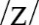 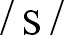 ww. wiedzę stosuje w miarę poprawnie w praktyce (C)rozumie większość informacji w tekstach, dialogu i zdaniach; w większości poprawnie dobiera rodzaj strachu do zdań opisujących reakcje fizyczne, znajduje wyrazy kluczowe w zadaniu i przewiduje treść rozmowy; rozwiązuje prawidłowo znaczną część punktów w zadaniu na rozumienie ze słuchu (zadanie typu P/F) i w zadaniu słowotwórczym; w dialogu dot. obaw związanych z publiczną prezentacją wyszukuje udzielone rady i umie odegrać jedną z ról; w przykładowym e-mailu udzielającym rad znajduje większość przykładów użycia stylu nieformalnego oraz zamienia zwroty z radami i spodziewanymi rezultatami na inne, podobne (B,C)uczestniczy w redagowaniu dialogów sterowanych dot. strachu przed wizytą u dentysty i obaw zw. z nauką jazdy samochodem; odgrywa jedną z ról i jest na ogół komunikatywny (C)potrafi w większości poprawnie utworzyć proste zdania z parami czasowników i rzeczowników zakończonych na -se i -ce o różnej wymowie, np. advise – advice (C)wykonuje w większości poprawnie ćwiczenie przygotowawcze do pisania: uzupełnia tabelkę po wysłuchaniu rozmowy dot. obaw związanych z morską podróżą (C)zna zasady pisania e-maila i pisze e-mail sterowany udzielający rad; posługuje się ograniczonym zasobem słownictwa i struktur, mimo błędów jest na ogół komunikatywny(C)zna znaczną część słownictwa opisującego różnego rodzaju strach, obawy i reakcje fizyczne z nimi związane; zna większość słownictwa służącego do wyrażania prośby o rady, udzielania rad i wspierania rad opisem spodziewanych rezultatów; zna i rozumie tworzenie czasowników o innym znaczeniu poprzez dodanie przedrostków: dis-, mis-, re-; zna podstawowe cechy stylu nieformalnego: skrócone formy, zwroty grzecznościowe (np. Talk soon, Hi…); zna pary czasowników i rzeczowników z końcówkami 
-se i -ce z taką samą wymową i różnicą w wymowie (i ) (A,B)ww. wiedzę stosuje w miarę poprawnie w praktyce (C)rozumie większość informacji w tekstach, dialogu i zdaniach; w większości poprawnie dobiera rodzaj strachu do zdań opisujących reakcje fizyczne, znajduje wyrazy kluczowe w zadaniu i przewiduje treść rozmowy; rozwiązuje prawidłowo znaczną część punktów w zadaniu na rozumienie ze słuchu (zadanie typu P/F) i w zadaniu słowotwórczym; w dialogu dot. obaw związanych z publiczną prezentacją wyszukuje udzielone rady i umie odegrać jedną z ról; w przykładowym e-mailu udzielającym rad znajduje większość przykładów użycia stylu nieformalnego oraz zamienia zwroty z radami i spodziewanymi rezultatami na inne, podobne (B,C)uczestniczy w redagowaniu dialogów sterowanych dot. strachu przed wizytą u dentysty i obaw zw. z nauką jazdy samochodem; odgrywa jedną z ról i jest na ogół komunikatywny (C)potrafi w większości poprawnie utworzyć proste zdania z parami czasowników i rzeczowników zakończonych na -se i -ce o różnej wymowie, np. advise – advice (C)wykonuje w większości poprawnie ćwiczenie przygotowawcze do pisania: uzupełnia tabelkę po wysłuchaniu rozmowy dot. obaw związanych z morską podróżą (C)zna zasady pisania e-maila i pisze e-mail sterowany udzielający rad; posługuje się ograniczonym zasobem słownictwa i struktur, mimo błędów jest na ogół komunikatywny(C)zna większość słownictwa opisującego różnego rodzaju strach, obawy i reakcje fizyczne z nimi związane; zna słownictwo służące do wyrażania prośby o rady, udzielania rad i wspierania rad opisem spodziewanych rezultatów; zna i rozumie tworzenie czasowników o innym znaczeniu poprzez dodanie przedrostków: dis-, mis-, re-; zna cechy stylu nieformalnego: skrócone formy, potoczny język, zwroty grzecznościowe (np. Hi…, Talk soon); zna pary czasowników i rzeczowników z końcówkami -se i -ce z taką samą wymową i różnicą w wymowie (i ) (A,B)ww. wiedzę stosuje w większości poprawnie w praktyce (C)rozumie prawie wszystkie informacje w tekstach, dialogu i zdaniach; poprawnie dobiera rodzaj strachu do zdań opisujących reakcje fizyczne, znajduje wyrazy kluczowe w zadaniu i przewiduje treść rozmowy; rozwiązuje prawidłowo większość punktów w zadaniu na rozumienie ze słuchu (zadanie typu P/F) i w zadaniu słowotwórczym; w dialogu dot. obaw związanych z publiczną prezentacją wyszukuje udzielone rady i umie odegrać obydwie role; w przykładowym e-mailu udzielającym rad znajduje przykłady użycia stylu nieformalnego oraz zamienia zwroty z radami i spodziewanymi rezultatami na inne, podobne (B,C)aktywnie uczestniczy w redagowaniu dialogów sterowanych dot. strachu przed wizytą u dentysty i obaw zw. z nauką jazdy samochodem; odgrywa jedną z ról i jest komunikatywny (C)potrafi poprawnie utworzyć zdania z parami czasowników i rzeczowników zakończonych na -se i -ce o różnej wymowie, np. advise – advice (C)wykonuje poprawnie ćwiczenie przygotowawcze do pisania: uzupełnia tabelkę po wysłuchaniu rozmowy dot. obaw związanych z morską podróżą (C)zna zasady pisania e-maila i pisze e-mail sterowany udzielający rad; posługuje się dość zróżnicowanym zasobem słownictwa i struktur, jest komunikatywny, może popełniać nieliczne, drobne błędy (C)zna większość słownictwa opisującego różnego rodzaju strach, obawy i reakcje fizyczne z nimi związane; zna słownictwo służące do wyrażania prośby o rady, udzielania rad i wspierania rad opisem spodziewanych rezultatów; zna i rozumie tworzenie czasowników o innym znaczeniu poprzez dodanie przedrostków: dis-, mis-, re-; zna cechy stylu nieformalnego: skrócone formy, potoczny język, zwroty grzecznościowe (np. Hi…, Talk soon); zna pary czasowników i rzeczowników z końcówkami -se i -ce z taką samą wymową i różnicą w wymowie (i ) (A,B)ww. wiedzę stosuje w większości poprawnie w praktyce (C)rozumie prawie wszystkie informacje w tekstach, dialogu i zdaniach; poprawnie dobiera rodzaj strachu do zdań opisujących reakcje fizyczne, znajduje wyrazy kluczowe w zadaniu i przewiduje treść rozmowy; rozwiązuje prawidłowo większość punktów w zadaniu na rozumienie ze słuchu (zadanie typu P/F) i w zadaniu słowotwórczym; w dialogu dot. obaw związanych z publiczną prezentacją wyszukuje udzielone rady i umie odegrać obydwie role; w przykładowym e-mailu udzielającym rad znajduje przykłady użycia stylu nieformalnego oraz zamienia zwroty z radami i spodziewanymi rezultatami na inne, podobne (B,C)aktywnie uczestniczy w redagowaniu dialogów sterowanych dot. strachu przed wizytą u dentysty i obaw zw. z nauką jazdy samochodem; odgrywa jedną z ról i jest komunikatywny (C)potrafi poprawnie utworzyć zdania z parami czasowników i rzeczowników zakończonych na -se i -ce o różnej wymowie, np. advise – advice (C)wykonuje poprawnie ćwiczenie przygotowawcze do pisania: uzupełnia tabelkę po wysłuchaniu rozmowy dot. obaw związanych z morską podróżą (C)zna zasady pisania e-maila i pisze e-mail sterowany udzielający rad; posługuje się dość zróżnicowanym zasobem słownictwa i struktur, jest komunikatywny, może popełniać nieliczne, drobne błędy (C)I.1, I.4, II.1, II.2, II.5, III.1, III.4, III.7, III.9, IV.1, IV.3, IV.4, IV.7, IV.9, IV.11, V.1, V.2, V.3, V.6, V.8, V.9, V.10, V.11, V.12, VI.1, VI.2, VI.3, VI.4, VI.8, VI.9, VI.13, VI.15, VII.3, VII.4, VII.8, VII.9, VII.13, VII.14, VII.15, VIII.2, XI, X, XIVMED: prowadzenie dialogów w oparciu o podane notatki i zwroty; e-mail udzielający rad w oparciu o notatki do wysłuchanego tekstuI.1, I.4, II.1, II.2, II.5, III.1, III.4, III.7, III.9, IV.1, IV.3, IV.4, IV.7, IV.9, IV.11, V.1, V.2, V.3, V.6, V.8, V.9, V.10, V.11, V.12, VI.1, VI.2, VI.3, VI.4, VI.8, VI.9, VI.13, VI.15, VII.3, VII.4, VII.8, VII.9, VII.13, VII.14, VII.15, VIII.2, XI, X, XIVMED: prowadzenie dialogów w oparciu o podane notatki i zwroty; e-mail udzielający rad w oparciu o notatki do wysłuchanego tekstu4cSkills in Actionzna znaczną część słownictwa opisującego różnego rodzaju strach, obawy i reakcje fizyczne z nimi związane; zna większość słownictwa służącego do wyrażania prośby o rady, udzielania rad i wspierania rad opisem spodziewanych rezultatów; zna i rozumie tworzenie czasowników o innym znaczeniu poprzez dodanie przedrostków: dis-, mis-, re-; zna podstawowe cechy stylu nieformalnego: skrócone formy, zwroty grzecznościowe (np. Talk soon, Hi…); zna pary czasowników i rzeczowników z końcówkami 
-se i -ce z taką samą wymową i różnicą w wymowie (i ) (A,B)ww. wiedzę stosuje w miarę poprawnie w praktyce (C)rozumie większość informacji w tekstach, dialogu i zdaniach; w większości poprawnie dobiera rodzaj strachu do zdań opisujących reakcje fizyczne, znajduje wyrazy kluczowe w zadaniu i przewiduje treść rozmowy; rozwiązuje prawidłowo znaczną część punktów w zadaniu na rozumienie ze słuchu (zadanie typu P/F) i w zadaniu słowotwórczym; w dialogu dot. obaw związanych z publiczną prezentacją wyszukuje udzielone rady i umie odegrać jedną z ról; w przykładowym e-mailu udzielającym rad znajduje większość przykładów użycia stylu nieformalnego oraz zamienia zwroty z radami i spodziewanymi rezultatami na inne, podobne (B,C)uczestniczy w redagowaniu dialogów sterowanych dot. strachu przed wizytą u dentysty i obaw zw. z nauką jazdy samochodem; odgrywa jedną z ról i jest na ogół komunikatywny (C)potrafi w większości poprawnie utworzyć proste zdania z parami czasowników i rzeczowników zakończonych na -se i -ce o różnej wymowie, np. advise – advice (C)wykonuje w większości poprawnie ćwiczenie przygotowawcze do pisania: uzupełnia tabelkę po wysłuchaniu rozmowy dot. obaw związanych z morską podróżą (C)zna zasady pisania e-maila i pisze e-mail sterowany udzielający rad; posługuje się ograniczonym zasobem słownictwa i struktur, mimo błędów jest na ogół komunikatywny(C)zna znaczną część słownictwa opisującego różnego rodzaju strach, obawy i reakcje fizyczne z nimi związane; zna większość słownictwa służącego do wyrażania prośby o rady, udzielania rad i wspierania rad opisem spodziewanych rezultatów; zna i rozumie tworzenie czasowników o innym znaczeniu poprzez dodanie przedrostków: dis-, mis-, re-; zna podstawowe cechy stylu nieformalnego: skrócone formy, zwroty grzecznościowe (np. Talk soon, Hi…); zna pary czasowników i rzeczowników z końcówkami 
-se i -ce z taką samą wymową i różnicą w wymowie (i ) (A,B)ww. wiedzę stosuje w miarę poprawnie w praktyce (C)rozumie większość informacji w tekstach, dialogu i zdaniach; w większości poprawnie dobiera rodzaj strachu do zdań opisujących reakcje fizyczne, znajduje wyrazy kluczowe w zadaniu i przewiduje treść rozmowy; rozwiązuje prawidłowo znaczną część punktów w zadaniu na rozumienie ze słuchu (zadanie typu P/F) i w zadaniu słowotwórczym; w dialogu dot. obaw związanych z publiczną prezentacją wyszukuje udzielone rady i umie odegrać jedną z ról; w przykładowym e-mailu udzielającym rad znajduje większość przykładów użycia stylu nieformalnego oraz zamienia zwroty z radami i spodziewanymi rezultatami na inne, podobne (B,C)uczestniczy w redagowaniu dialogów sterowanych dot. strachu przed wizytą u dentysty i obaw zw. z nauką jazdy samochodem; odgrywa jedną z ról i jest na ogół komunikatywny (C)potrafi w większości poprawnie utworzyć proste zdania z parami czasowników i rzeczowników zakończonych na -se i -ce o różnej wymowie, np. advise – advice (C)wykonuje w większości poprawnie ćwiczenie przygotowawcze do pisania: uzupełnia tabelkę po wysłuchaniu rozmowy dot. obaw związanych z morską podróżą (C)zna zasady pisania e-maila i pisze e-mail sterowany udzielający rad; posługuje się ograniczonym zasobem słownictwa i struktur, mimo błędów jest na ogół komunikatywny(C)zna większość słownictwa opisującego różnego rodzaju strach, obawy i reakcje fizyczne z nimi związane; zna słownictwo służące do wyrażania prośby o rady, udzielania rad i wspierania rad opisem spodziewanych rezultatów; zna i rozumie tworzenie czasowników o innym znaczeniu poprzez dodanie przedrostków: dis-, mis-, re-; zna cechy stylu nieformalnego: skrócone formy, potoczny język, zwroty grzecznościowe (np. Hi…, Talk soon); zna pary czasowników i rzeczowników z końcówkami -se i -ce z taką samą wymową i różnicą w wymowie (i ) (A,B)ww. wiedzę stosuje w większości poprawnie w praktyce (C)rozumie prawie wszystkie informacje w tekstach, dialogu i zdaniach; poprawnie dobiera rodzaj strachu do zdań opisujących reakcje fizyczne, znajduje wyrazy kluczowe w zadaniu i przewiduje treść rozmowy; rozwiązuje prawidłowo większość punktów w zadaniu na rozumienie ze słuchu (zadanie typu P/F) i w zadaniu słowotwórczym; w dialogu dot. obaw związanych z publiczną prezentacją wyszukuje udzielone rady i umie odegrać obydwie role; w przykładowym e-mailu udzielającym rad znajduje przykłady użycia stylu nieformalnego oraz zamienia zwroty z radami i spodziewanymi rezultatami na inne, podobne (B,C)aktywnie uczestniczy w redagowaniu dialogów sterowanych dot. strachu przed wizytą u dentysty i obaw zw. z nauką jazdy samochodem; odgrywa jedną z ról i jest komunikatywny (C)potrafi poprawnie utworzyć zdania z parami czasowników i rzeczowników zakończonych na -se i -ce o różnej wymowie, np. advise – advice (C)wykonuje poprawnie ćwiczenie przygotowawcze do pisania: uzupełnia tabelkę po wysłuchaniu rozmowy dot. obaw związanych z morską podróżą (C)zna zasady pisania e-maila i pisze e-mail sterowany udzielający rad; posługuje się dość zróżnicowanym zasobem słownictwa i struktur, jest komunikatywny, może popełniać nieliczne, drobne błędy (C)zna większość słownictwa opisującego różnego rodzaju strach, obawy i reakcje fizyczne z nimi związane; zna słownictwo służące do wyrażania prośby o rady, udzielania rad i wspierania rad opisem spodziewanych rezultatów; zna i rozumie tworzenie czasowników o innym znaczeniu poprzez dodanie przedrostków: dis-, mis-, re-; zna cechy stylu nieformalnego: skrócone formy, potoczny język, zwroty grzecznościowe (np. Hi…, Talk soon); zna pary czasowników i rzeczowników z końcówkami -se i -ce z taką samą wymową i różnicą w wymowie (i ) (A,B)ww. wiedzę stosuje w większości poprawnie w praktyce (C)rozumie prawie wszystkie informacje w tekstach, dialogu i zdaniach; poprawnie dobiera rodzaj strachu do zdań opisujących reakcje fizyczne, znajduje wyrazy kluczowe w zadaniu i przewiduje treść rozmowy; rozwiązuje prawidłowo większość punktów w zadaniu na rozumienie ze słuchu (zadanie typu P/F) i w zadaniu słowotwórczym; w dialogu dot. obaw związanych z publiczną prezentacją wyszukuje udzielone rady i umie odegrać obydwie role; w przykładowym e-mailu udzielającym rad znajduje przykłady użycia stylu nieformalnego oraz zamienia zwroty z radami i spodziewanymi rezultatami na inne, podobne (B,C)aktywnie uczestniczy w redagowaniu dialogów sterowanych dot. strachu przed wizytą u dentysty i obaw zw. z nauką jazdy samochodem; odgrywa jedną z ról i jest komunikatywny (C)potrafi poprawnie utworzyć zdania z parami czasowników i rzeczowników zakończonych na -se i -ce o różnej wymowie, np. advise – advice (C)wykonuje poprawnie ćwiczenie przygotowawcze do pisania: uzupełnia tabelkę po wysłuchaniu rozmowy dot. obaw związanych z morską podróżą (C)zna zasady pisania e-maila i pisze e-mail sterowany udzielający rad; posługuje się dość zróżnicowanym zasobem słownictwa i struktur, jest komunikatywny, może popełniać nieliczne, drobne błędy (C)4Culture +4Review4Culture +4Reviewzna znaczną część słownictwa opisującego Festiwal Insektów i inne tego typu niesamowite, „przerażające” festiwale, w tym wyróżnione słowa (np. bug, sample, creepy-crawly) oraz ich antonimy (np. rare – common, local – foreign) (A)ww. wiedzę stosuje na ogół poprawnie w praktyce (C)wykonuje prawidłowo znaczną część zadań z ćwiczeń powtórzeniowych dot. reakcji językowych, leksyki i gramatyki (C)rozumie większość informacji w tekście i zdaniach; w większości poprawnie określa powiązania podanych zwrotów z opisanym festiwalem oraz w miarę poprawnie udziela odpowiedzi na pytania dot. treści tekstu i wykonuje ćwiczenia leksykalne (B,C) w zadaniach zamkniętych uzyskuje ok. 50% poprawnych odpowiedzi (C)w miarę poprawnie udziela krótkiej wypowiedzi o innym niesamowitym, „przerażającym” festiwalu; zbiera informacje nt. niezwykłego festiwalu, sporządza notatki i pisze krótki tekst na jego temat, a następnie tłumaczy tekst na język polski; w wypowiedzi pisemnej posługuje się ograniczonym zasobem słownictwa i struktur, mimo błędów jest na ogół komunikatywny (ICT) (C)zna znaczną część słownictwa opisującego Festiwal Insektów i inne tego typu niesamowite, „przerażające” festiwale, w tym wyróżnione słowa (np. bug, sample, creepy-crawly) oraz ich antonimy (np. rare – common, local – foreign) (A)ww. wiedzę stosuje na ogół poprawnie w praktyce (C)wykonuje prawidłowo znaczną część zadań z ćwiczeń powtórzeniowych dot. reakcji językowych, leksyki i gramatyki (C)rozumie większość informacji w tekście i zdaniach; w większości poprawnie określa powiązania podanych zwrotów z opisanym festiwalem oraz w miarę poprawnie udziela odpowiedzi na pytania dot. treści tekstu i wykonuje ćwiczenia leksykalne (B,C) w zadaniach zamkniętych uzyskuje ok. 50% poprawnych odpowiedzi (C)w miarę poprawnie udziela krótkiej wypowiedzi o innym niesamowitym, „przerażającym” festiwalu; zbiera informacje nt. niezwykłego festiwalu, sporządza notatki i pisze krótki tekst na jego temat, a następnie tłumaczy tekst na język polski; w wypowiedzi pisemnej posługuje się ograniczonym zasobem słownictwa i struktur, mimo błędów jest na ogół komunikatywny (ICT) (C)zna większość słownictwa opisującego Festiwal Insektów i inne tego typu niesamowite, „przerażające” festiwale, w tym wyróżnione słowa oraz ich antonimy (A)ww. wiedzę stosuje w większości poprawnie w praktyce (C)wykonuje prawidłowo większość zadań z ćwiczeń powtórzeniowych dot. reakcji językowych, leksyki i gramatyki (C)rozumie prawie wszystkie informacje w tekstach i zdaniach; poprawnie określa powiązania podanych zwrotów z opisanym festiwalem oraz w większości poprawnie udziela odpowiedzi na pytania dot. treści tekstu i wykonuje ćwiczenia leksykalne (B,C) w zadaniach zamkniętych uzyskuje ok. 70% poprawnych odpowiedzi (C)w większości poprawnie udziela krótkiej wypowiedzi o innym niesamowitym, „przerażającym” festiwalu; zbiera informacje nt. niezwykłego festiwalu, sporządza notatki i pisze krótki tekst na jego temat, a następnie tłumaczy tekst na język polski; w wypowiedzi pisemnej posługuje się dość zróżnicowanym zasobem słownictwa i struktur, jest komunikatywny, może popełniać nieliczne, drobne błędy (ICT) (C)zna większość słownictwa opisującego Festiwal Insektów i inne tego typu niesamowite, „przerażające” festiwale, w tym wyróżnione słowa oraz ich antonimy (A)ww. wiedzę stosuje w większości poprawnie w praktyce (C)wykonuje prawidłowo większość zadań z ćwiczeń powtórzeniowych dot. reakcji językowych, leksyki i gramatyki (C)rozumie prawie wszystkie informacje w tekstach i zdaniach; poprawnie określa powiązania podanych zwrotów z opisanym festiwalem oraz w większości poprawnie udziela odpowiedzi na pytania dot. treści tekstu i wykonuje ćwiczenia leksykalne (B,C) w zadaniach zamkniętych uzyskuje ok. 70% poprawnych odpowiedzi (C)w większości poprawnie udziela krótkiej wypowiedzi o innym niesamowitym, „przerażającym” festiwalu; zbiera informacje nt. niezwykłego festiwalu, sporządza notatki i pisze krótki tekst na jego temat, a następnie tłumaczy tekst na język polski; w wypowiedzi pisemnej posługuje się dość zróżnicowanym zasobem słownictwa i struktur, jest komunikatywny, może popełniać nieliczne, drobne błędy (ICT) (C)I.1, I.9, I.13, II.1, II.2, III.1, III.4, IV.1, IV.2, IV.3, IV.11, V.1, V.2, V.3, V.11, V.12, VI.3, VI.9, VI.14, VIII.2, VIII.3, IX.1, IX.2, X, XII, XIII, XIVMED+KI+THINK: wypowiedź i krótki tekst o wybranym „przerażającym” festiwalu i tłumaczenie go na język polskiI.1, I.9, I.13, II.1, II.2, III.1, III.4, IV.1, IV.2, IV.3, IV.11, V.1, V.2, V.3, V.11, V.12, VI.3, VI.9, VI.14, VIII.2, VIII.3, IX.1, IX.2, X, XII, XIII, XIVMED+KI+THINK: wypowiedź i krótki tekst o wybranym „przerażającym” festiwalu i tłumaczenie go na język polski4Culture +4Review4Culture +4Reviewzna znaczną część słownictwa opisującego Festiwal Insektów i inne tego typu niesamowite, „przerażające” festiwale, w tym wyróżnione słowa (np. bug, sample, creepy-crawly) oraz ich antonimy (np. rare – common, local – foreign) (A)ww. wiedzę stosuje na ogół poprawnie w praktyce (C)wykonuje prawidłowo znaczną część zadań z ćwiczeń powtórzeniowych dot. reakcji językowych, leksyki i gramatyki (C)rozumie większość informacji w tekście i zdaniach; w większości poprawnie określa powiązania podanych zwrotów z opisanym festiwalem oraz w miarę poprawnie udziela odpowiedzi na pytania dot. treści tekstu i wykonuje ćwiczenia leksykalne (B,C) w zadaniach zamkniętych uzyskuje ok. 50% poprawnych odpowiedzi (C)w miarę poprawnie udziela krótkiej wypowiedzi o innym niesamowitym, „przerażającym” festiwalu; zbiera informacje nt. niezwykłego festiwalu, sporządza notatki i pisze krótki tekst na jego temat, a następnie tłumaczy tekst na język polski; w wypowiedzi pisemnej posługuje się ograniczonym zasobem słownictwa i struktur, mimo błędów jest na ogół komunikatywny (ICT) (C)zna znaczną część słownictwa opisującego Festiwal Insektów i inne tego typu niesamowite, „przerażające” festiwale, w tym wyróżnione słowa (np. bug, sample, creepy-crawly) oraz ich antonimy (np. rare – common, local – foreign) (A)ww. wiedzę stosuje na ogół poprawnie w praktyce (C)wykonuje prawidłowo znaczną część zadań z ćwiczeń powtórzeniowych dot. reakcji językowych, leksyki i gramatyki (C)rozumie większość informacji w tekście i zdaniach; w większości poprawnie określa powiązania podanych zwrotów z opisanym festiwalem oraz w miarę poprawnie udziela odpowiedzi na pytania dot. treści tekstu i wykonuje ćwiczenia leksykalne (B,C) w zadaniach zamkniętych uzyskuje ok. 50% poprawnych odpowiedzi (C)w miarę poprawnie udziela krótkiej wypowiedzi o innym niesamowitym, „przerażającym” festiwalu; zbiera informacje nt. niezwykłego festiwalu, sporządza notatki i pisze krótki tekst na jego temat, a następnie tłumaczy tekst na język polski; w wypowiedzi pisemnej posługuje się ograniczonym zasobem słownictwa i struktur, mimo błędów jest na ogół komunikatywny (ICT) (C)zna większość słownictwa opisującego Festiwal Insektów i inne tego typu niesamowite, „przerażające” festiwale, w tym wyróżnione słowa oraz ich antonimy (A)ww. wiedzę stosuje w większości poprawnie w praktyce (C)wykonuje prawidłowo większość zadań z ćwiczeń powtórzeniowych dot. reakcji językowych, leksyki i gramatyki (C)rozumie prawie wszystkie informacje w tekstach i zdaniach; poprawnie określa powiązania podanych zwrotów z opisanym festiwalem oraz w większości poprawnie udziela odpowiedzi na pytania dot. treści tekstu i wykonuje ćwiczenia leksykalne (B,C) w zadaniach zamkniętych uzyskuje ok. 70% poprawnych odpowiedzi (C)w większości poprawnie udziela krótkiej wypowiedzi o innym niesamowitym, „przerażającym” festiwalu; zbiera informacje nt. niezwykłego festiwalu, sporządza notatki i pisze krótki tekst na jego temat, a następnie tłumaczy tekst na język polski; w wypowiedzi pisemnej posługuje się dość zróżnicowanym zasobem słownictwa i struktur, jest komunikatywny, może popełniać nieliczne, drobne błędy (ICT) (C)zna większość słownictwa opisującego Festiwal Insektów i inne tego typu niesamowite, „przerażające” festiwale, w tym wyróżnione słowa oraz ich antonimy (A)ww. wiedzę stosuje w większości poprawnie w praktyce (C)wykonuje prawidłowo większość zadań z ćwiczeń powtórzeniowych dot. reakcji językowych, leksyki i gramatyki (C)rozumie prawie wszystkie informacje w tekstach i zdaniach; poprawnie określa powiązania podanych zwrotów z opisanym festiwalem oraz w większości poprawnie udziela odpowiedzi na pytania dot. treści tekstu i wykonuje ćwiczenia leksykalne (B,C) w zadaniach zamkniętych uzyskuje ok. 70% poprawnych odpowiedzi (C)w większości poprawnie udziela krótkiej wypowiedzi o innym niesamowitym, „przerażającym” festiwalu; zbiera informacje nt. niezwykłego festiwalu, sporządza notatki i pisze krótki tekst na jego temat, a następnie tłumaczy tekst na język polski; w wypowiedzi pisemnej posługuje się dość zróżnicowanym zasobem słownictwa i struktur, jest komunikatywny, może popełniać nieliczne, drobne błędy (ICT) (C)UNIT/ ROZDZIAŁCELE OPERACYJNECELE OPERACYJNECELE OPERACYJNECELE OPERACYJNEREALIZACJA PPREALIZACJA PPUNIT/ ROZDZIAŁPOZIOM PODSTAWOWYUCZEŃ:POZIOM PODSTAWOWYUCZEŃ:POZIOM PONADPODSTAWOWYUCZEŃ:POZIOM PONADPODSTAWOWYUCZEŃ:TESTY*TESTY*UNIT 5Citizen 21005azna znaczną część słownictwa opisującego miasta przyszłości (m.in. budynki, transport, tereny zielone), w tym wyróżnione słowa i zwroty (np. improve, take up space) oraz kolokacje (np. traffic jams, solar power); rozumie różnicę znaczeniową między podobnymi wyrazami: lonely/alone, deliver/transport; zna większość czasowników złożonych z come oraz użycie większości wskazanych przyimków w kontekście (A,B) rozumie większość informacji w tekście i zdaniach; w większości poprawnie określa pozytywne zmiany w życiu ludzi w mieście przyszłości (wymienione w tekście); rozwiązuje prawidłowo znaczną część punktów w zadaniu na dobór nagłówków do akapitów i w ćwiczeniach leksykalnych (B,C)w większości poprawnie wyraża krótką opinię nt. zmian, jakie dokonają się w mieście w przyszłości oraz tworzy proste zdania z podanymi kolokacjami (C)projektuje i krótko prezentuje własne miasto przyszłości (C,D)zna znaczną część słownictwa opisującego miasta przyszłości (m.in. budynki, transport, tereny zielone), w tym wyróżnione słowa i zwroty (np. improve, take up space) oraz kolokacje (np. traffic jams, solar power); rozumie różnicę znaczeniową między podobnymi wyrazami: lonely/alone, deliver/transport; zna większość czasowników złożonych z come oraz użycie większości wskazanych przyimków w kontekście (A,B) rozumie większość informacji w tekście i zdaniach; w większości poprawnie określa pozytywne zmiany w życiu ludzi w mieście przyszłości (wymienione w tekście); rozwiązuje prawidłowo znaczną część punktów w zadaniu na dobór nagłówków do akapitów i w ćwiczeniach leksykalnych (B,C)w większości poprawnie wyraża krótką opinię nt. zmian, jakie dokonają się w mieście w przyszłości oraz tworzy proste zdania z podanymi kolokacjami (C)projektuje i krótko prezentuje własne miasto przyszłości (C,D)zna większość słownictwa opisującego miasta przyszłości (m.in. budynki, transport, tereny zielone), w tym wyróżnione słowa i zwroty oraz kolokacje; rozumie różnicę znaczeniową między podobnymi wyrazami: lonely/alone, deliver/transport; zna czasowniki złożone z come oraz użycie wskazanych przyimków w kontekście (A,B)rozumie prawie wszystkie informacje w tekście i zdaniach; poprawnie określa pozytywne zmiany w życiu ludzi w mieście przyszłości (wymienione w tekście); rozwiązuje prawidłowo większość punktów w zadaniu na dobór nagłówków do akapitów i w ćwiczeniach leksykalnych (B,C)poprawnie wyraża krótką opinię nt. zmian, jakie dokonają się w mieście w przyszłości oraz tworzy w większości poprawne zdania z podanymi kolokacjami (C)projektuje i prezentuje własne miasto przyszłości (C,D)zna większość słownictwa opisującego miasta przyszłości (m.in. budynki, transport, tereny zielone), w tym wyróżnione słowa i zwroty oraz kolokacje; rozumie różnicę znaczeniową między podobnymi wyrazami: lonely/alone, deliver/transport; zna czasowniki złożone z come oraz użycie wskazanych przyimków w kontekście (A,B)rozumie prawie wszystkie informacje w tekście i zdaniach; poprawnie określa pozytywne zmiany w życiu ludzi w mieście przyszłości (wymienione w tekście); rozwiązuje prawidłowo większość punktów w zadaniu na dobór nagłówków do akapitów i w ćwiczeniach leksykalnych (B,C)poprawnie wyraża krótką opinię nt. zmian, jakie dokonają się w mieście w przyszłości oraz tworzy w większości poprawne zdania z podanymi kolokacjami (C)projektuje i prezentuje własne miasto przyszłości (C,D)I.2, II.1, II.2, III.1, III.4, IV.1, IV.4, IV.6, IV.9, IV.11, V.1, V.4, V.9, VI.3, VIII.2, VIII.4, X, XIII XIVMED+THINK: projekt i prezentacja własnego miasta przyszłościI.2, II.1, II.2, III.1, III.4, IV.1, IV.4, IV.6, IV.9, IV.11, V.1, V.4, V.9, VI.3, VIII.2, VIII.4, X, XIII XIVMED+THINK: projekt i prezentacja własnego miasta przyszłościUNIT 5Citizen 21005azna znaczną część słownictwa opisującego miasta przyszłości (m.in. budynki, transport, tereny zielone), w tym wyróżnione słowa i zwroty (np. improve, take up space) oraz kolokacje (np. traffic jams, solar power); rozumie różnicę znaczeniową między podobnymi wyrazami: lonely/alone, deliver/transport; zna większość czasowników złożonych z come oraz użycie większości wskazanych przyimków w kontekście (A,B) rozumie większość informacji w tekście i zdaniach; w większości poprawnie określa pozytywne zmiany w życiu ludzi w mieście przyszłości (wymienione w tekście); rozwiązuje prawidłowo znaczną część punktów w zadaniu na dobór nagłówków do akapitów i w ćwiczeniach leksykalnych (B,C)w większości poprawnie wyraża krótką opinię nt. zmian, jakie dokonają się w mieście w przyszłości oraz tworzy proste zdania z podanymi kolokacjami (C)projektuje i krótko prezentuje własne miasto przyszłości (C,D)zna znaczną część słownictwa opisującego miasta przyszłości (m.in. budynki, transport, tereny zielone), w tym wyróżnione słowa i zwroty (np. improve, take up space) oraz kolokacje (np. traffic jams, solar power); rozumie różnicę znaczeniową między podobnymi wyrazami: lonely/alone, deliver/transport; zna większość czasowników złożonych z come oraz użycie większości wskazanych przyimków w kontekście (A,B) rozumie większość informacji w tekście i zdaniach; w większości poprawnie określa pozytywne zmiany w życiu ludzi w mieście przyszłości (wymienione w tekście); rozwiązuje prawidłowo znaczną część punktów w zadaniu na dobór nagłówków do akapitów i w ćwiczeniach leksykalnych (B,C)w większości poprawnie wyraża krótką opinię nt. zmian, jakie dokonają się w mieście w przyszłości oraz tworzy proste zdania z podanymi kolokacjami (C)projektuje i krótko prezentuje własne miasto przyszłości (C,D)zna większość słownictwa opisującego miasta przyszłości (m.in. budynki, transport, tereny zielone), w tym wyróżnione słowa i zwroty oraz kolokacje; rozumie różnicę znaczeniową między podobnymi wyrazami: lonely/alone, deliver/transport; zna czasowniki złożone z come oraz użycie wskazanych przyimków w kontekście (A,B)rozumie prawie wszystkie informacje w tekście i zdaniach; poprawnie określa pozytywne zmiany w życiu ludzi w mieście przyszłości (wymienione w tekście); rozwiązuje prawidłowo większość punktów w zadaniu na dobór nagłówków do akapitów i w ćwiczeniach leksykalnych (B,C)poprawnie wyraża krótką opinię nt. zmian, jakie dokonają się w mieście w przyszłości oraz tworzy w większości poprawne zdania z podanymi kolokacjami (C)projektuje i prezentuje własne miasto przyszłości (C,D)zna większość słownictwa opisującego miasta przyszłości (m.in. budynki, transport, tereny zielone), w tym wyróżnione słowa i zwroty oraz kolokacje; rozumie różnicę znaczeniową między podobnymi wyrazami: lonely/alone, deliver/transport; zna czasowniki złożone z come oraz użycie wskazanych przyimków w kontekście (A,B)rozumie prawie wszystkie informacje w tekście i zdaniach; poprawnie określa pozytywne zmiany w życiu ludzi w mieście przyszłości (wymienione w tekście); rozwiązuje prawidłowo większość punktów w zadaniu na dobór nagłówków do akapitów i w ćwiczeniach leksykalnych (B,C)poprawnie wyraża krótką opinię nt. zmian, jakie dokonają się w mieście w przyszłości oraz tworzy w większości poprawne zdania z podanymi kolokacjami (C)projektuje i prezentuje własne miasto przyszłości (C,D)5bGrammar in Usezna podstawowe słownictwo służące do opisywanie życia w przyszłości, w tym zmian w edukacji, oraz do wyrażanie przyszłych czynności i przewidywań; zna strukturę i użycie czasów Future Continuous i Future Perfect wraz z określeniami czasu (np. by the time, until, this time tomorrow, 3 hours from now) (A,B)na ogół poprawnie stosuje ww. wiedzę i struktury w ćwiczeniach gramatycznych (C)rozumie większość informacji w tekstach i zdaniach; w większości poprawnie identyfikuje i uzasadnia użycie ww. czasów przyszłych oraz tłumaczy dwa wybrane wpisy na język polski; poprawnie rozwiązuje większość punktów w zadaniu typu P/F na rozumienie ze słuchu (B,C) umie w większości poprawnie utworzyć sterowane pytania i udzielić odpowiedzi dot. planów Kate na cały tydzień oraz planów Maxa na dzień 05.11 (C)uczestniczy w dyskusji sterowanej dot. pozytywnych i negatywnych zmian w życiu ludzi za 30 lat (C)udziela, na ogół poprawnie, wypowiedzi nt. swojego życia za 5, 10 i 20 lat dot. 2–3 wybranych aspektów (C,D)zna podstawowe słownictwo służące do opisywanie życia w przyszłości, w tym zmian w edukacji, oraz do wyrażanie przyszłych czynności i przewidywań; zna strukturę i użycie czasów Future Continuous i Future Perfect wraz z określeniami czasu (np. by the time, until, this time tomorrow, 3 hours from now) (A,B)na ogół poprawnie stosuje ww. wiedzę i struktury w ćwiczeniach gramatycznych (C)rozumie większość informacji w tekstach i zdaniach; w większości poprawnie identyfikuje i uzasadnia użycie ww. czasów przyszłych oraz tłumaczy dwa wybrane wpisy na język polski; poprawnie rozwiązuje większość punktów w zadaniu typu P/F na rozumienie ze słuchu (B,C) umie w większości poprawnie utworzyć sterowane pytania i udzielić odpowiedzi dot. planów Kate na cały tydzień oraz planów Maxa na dzień 05.11 (C)uczestniczy w dyskusji sterowanej dot. pozytywnych i negatywnych zmian w życiu ludzi za 30 lat (C)udziela, na ogół poprawnie, wypowiedzi nt. swojego życia za 5, 10 i 20 lat dot. 2–3 wybranych aspektów (C,D)zna słownictwo służące do opisywanie życia w przyszłości, w tym zmian w edukacji, oraz do wyrażanie przyszłych czynności i przewidywań; zna strukturę i użycie czasów Future Continuous i Future Perfect wraz z określeniami czasu (np. by the time, until, this time tomorrow, 3 hours from now) (A,B)w większości poprawnie stosuje ww. wiedzę i struktury w ćwiczeniach gramatycznych (C) rozumie prawie wszystkie informacje w tekstach i zdaniach; poprawnie identyfikuje i uzasadnia użycie ww. czasów przyszłych oraz tłumaczy dwa wybrane wpisy na język polski; poprawnie rozwiązuje punkty w zadaniu typu P/F na rozumienie ze słuchu (B,C) umie poprawnie utworzyć sterowane pytania i udzielić odpowiedzi dot. planów Kate na cały tydzień oraz planów Maxa na dzień 05.11 (C)aktywnie uczestniczy w dyskusji sterowanej dot. pozytywnych i negatywnych zmian w życiu ludzi za 30 lat (C)udziela, w większości poprawnie, wypowiedzi nt. swojego życia za 5, 10 i 20 lat dot. edukacji, miejsca zamieszkania, pracy, podróży i rodziny (C,D)zna słownictwo służące do opisywanie życia w przyszłości, w tym zmian w edukacji, oraz do wyrażanie przyszłych czynności i przewidywań; zna strukturę i użycie czasów Future Continuous i Future Perfect wraz z określeniami czasu (np. by the time, until, this time tomorrow, 3 hours from now) (A,B)w większości poprawnie stosuje ww. wiedzę i struktury w ćwiczeniach gramatycznych (C) rozumie prawie wszystkie informacje w tekstach i zdaniach; poprawnie identyfikuje i uzasadnia użycie ww. czasów przyszłych oraz tłumaczy dwa wybrane wpisy na język polski; poprawnie rozwiązuje punkty w zadaniu typu P/F na rozumienie ze słuchu (B,C) umie poprawnie utworzyć sterowane pytania i udzielić odpowiedzi dot. planów Kate na cały tydzień oraz planów Maxa na dzień 05.11 (C)aktywnie uczestniczy w dyskusji sterowanej dot. pozytywnych i negatywnych zmian w życiu ludzi za 30 lat (C)udziela, w większości poprawnie, wypowiedzi nt. swojego życia za 5, 10 i 20 lat dot. edukacji, miejsca zamieszkania, pracy, podróży i rodziny (C,D)I.3, I.5, II.1, II.5, III.1, III.4, IV.4, IV.9, VI.3, VI.4, VI.15, VIII.1, VIII.2, XI, XIVMED: tworzenie pytań i odpowiedzi na podstawie tabelek i notatek dot. planowanych zajęćTHINK: projekt i prezentacja własnego miasta przyszłościI.3, I.5, II.1, II.5, III.1, III.4, IV.4, IV.9, VI.3, VI.4, VI.15, VIII.1, VIII.2, XI, XIVMED: tworzenie pytań i odpowiedzi na podstawie tabelek i notatek dot. planowanych zajęćTHINK: projekt i prezentacja własnego miasta przyszłości5bGrammar in Usezna podstawowe słownictwo służące do opisywanie życia w przyszłości, w tym zmian w edukacji, oraz do wyrażanie przyszłych czynności i przewidywań; zna strukturę i użycie czasów Future Continuous i Future Perfect wraz z określeniami czasu (np. by the time, until, this time tomorrow, 3 hours from now) (A,B)na ogół poprawnie stosuje ww. wiedzę i struktury w ćwiczeniach gramatycznych (C)rozumie większość informacji w tekstach i zdaniach; w większości poprawnie identyfikuje i uzasadnia użycie ww. czasów przyszłych oraz tłumaczy dwa wybrane wpisy na język polski; poprawnie rozwiązuje większość punktów w zadaniu typu P/F na rozumienie ze słuchu (B,C) umie w większości poprawnie utworzyć sterowane pytania i udzielić odpowiedzi dot. planów Kate na cały tydzień oraz planów Maxa na dzień 05.11 (C)uczestniczy w dyskusji sterowanej dot. pozytywnych i negatywnych zmian w życiu ludzi za 30 lat (C)udziela, na ogół poprawnie, wypowiedzi nt. swojego życia za 5, 10 i 20 lat dot. 2–3 wybranych aspektów (C,D)zna podstawowe słownictwo służące do opisywanie życia w przyszłości, w tym zmian w edukacji, oraz do wyrażanie przyszłych czynności i przewidywań; zna strukturę i użycie czasów Future Continuous i Future Perfect wraz z określeniami czasu (np. by the time, until, this time tomorrow, 3 hours from now) (A,B)na ogół poprawnie stosuje ww. wiedzę i struktury w ćwiczeniach gramatycznych (C)rozumie większość informacji w tekstach i zdaniach; w większości poprawnie identyfikuje i uzasadnia użycie ww. czasów przyszłych oraz tłumaczy dwa wybrane wpisy na język polski; poprawnie rozwiązuje większość punktów w zadaniu typu P/F na rozumienie ze słuchu (B,C) umie w większości poprawnie utworzyć sterowane pytania i udzielić odpowiedzi dot. planów Kate na cały tydzień oraz planów Maxa na dzień 05.11 (C)uczestniczy w dyskusji sterowanej dot. pozytywnych i negatywnych zmian w życiu ludzi za 30 lat (C)udziela, na ogół poprawnie, wypowiedzi nt. swojego życia za 5, 10 i 20 lat dot. 2–3 wybranych aspektów (C,D)zna słownictwo służące do opisywanie życia w przyszłości, w tym zmian w edukacji, oraz do wyrażanie przyszłych czynności i przewidywań; zna strukturę i użycie czasów Future Continuous i Future Perfect wraz z określeniami czasu (np. by the time, until, this time tomorrow, 3 hours from now) (A,B)w większości poprawnie stosuje ww. wiedzę i struktury w ćwiczeniach gramatycznych (C) rozumie prawie wszystkie informacje w tekstach i zdaniach; poprawnie identyfikuje i uzasadnia użycie ww. czasów przyszłych oraz tłumaczy dwa wybrane wpisy na język polski; poprawnie rozwiązuje punkty w zadaniu typu P/F na rozumienie ze słuchu (B,C) umie poprawnie utworzyć sterowane pytania i udzielić odpowiedzi dot. planów Kate na cały tydzień oraz planów Maxa na dzień 05.11 (C)aktywnie uczestniczy w dyskusji sterowanej dot. pozytywnych i negatywnych zmian w życiu ludzi za 30 lat (C)udziela, w większości poprawnie, wypowiedzi nt. swojego życia za 5, 10 i 20 lat dot. edukacji, miejsca zamieszkania, pracy, podróży i rodziny (C,D)zna słownictwo służące do opisywanie życia w przyszłości, w tym zmian w edukacji, oraz do wyrażanie przyszłych czynności i przewidywań; zna strukturę i użycie czasów Future Continuous i Future Perfect wraz z określeniami czasu (np. by the time, until, this time tomorrow, 3 hours from now) (A,B)w większości poprawnie stosuje ww. wiedzę i struktury w ćwiczeniach gramatycznych (C) rozumie prawie wszystkie informacje w tekstach i zdaniach; poprawnie identyfikuje i uzasadnia użycie ww. czasów przyszłych oraz tłumaczy dwa wybrane wpisy na język polski; poprawnie rozwiązuje punkty w zadaniu typu P/F na rozumienie ze słuchu (B,C) umie poprawnie utworzyć sterowane pytania i udzielić odpowiedzi dot. planów Kate na cały tydzień oraz planów Maxa na dzień 05.11 (C)aktywnie uczestniczy w dyskusji sterowanej dot. pozytywnych i negatywnych zmian w życiu ludzi za 30 lat (C)udziela, w większości poprawnie, wypowiedzi nt. swojego życia za 5, 10 i 20 lat dot. edukacji, miejsca zamieszkania, pracy, podróży i rodziny (C,D)5cSkills in Actionzna znaczną część słownictwa opisującego życie w przyszłości, w tym przewidywania dot. stanu zdrowia ludzi i postępów w medycynie; zna większość słownictwa służącego do omawiania planów na lato, w tym dotyczących pracy wakacyjnej; zna i rozumie różnicę w wymowie między  i ; zna i rozumie tworzenie czasowników od przymiotników i rzeczowników poprzez dodanie przyrostków -ate, -en, -ise; zna techniki stosowane we wprowadzeniu do rozprawki: ogólne stwierdzenie, pytanie (A,B)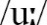 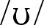 ww. wiedzę stosuje w miarę poprawnie w praktyce (C)rozumie większość informacji w tekstach, dialogu i zdaniach; rozwiązuje prawidłowo większość punktów w zadaniu na wybór wielokrotny (słuchanie) i w ćwiczeniu słowotwórczym; w dialogu przyjaciół nt. ich planów na lato uzupełnia poprawnie większość luk w tekście brakującymi wyrazami i umie odegrać jedną z ról; w przykładowej rozprawce układa akapity we właściwej kolejności, określa akapit przedstawiający opinie oraz w większości poprawnie zmienia wprowadzenie przez zastosowanie innej techniki (B,C) w większości prawidłowo dobiera przewidywania do przyczyn i tworzy zdania dot. 2080 roku w oparciu o podane notatki, używając czasów Future Continuous i Future Perfect (C)uczestniczy w redagowaniu dialogu sterowanego dot. planowanej pracy wakacyjnej; odgrywa jedną z ról i jest na ogół komunikatywny (C) zna zasady pisania rozprawki i pisze rozprawkę sterowaną dot. różnych aspektów życia za 50 lat (w oparciu o przedstawione i własne notatki); posługuje się ograniczonym zasobem słownictwa i struktur, mimo błędów jest na ogół komunikatywny(C)zna znaczną część słownictwa opisującego życie w przyszłości, w tym przewidywania dot. stanu zdrowia ludzi i postępów w medycynie; zna większość słownictwa służącego do omawiania planów na lato, w tym dotyczących pracy wakacyjnej; zna i rozumie różnicę w wymowie między  i ; zna i rozumie tworzenie czasowników od przymiotników i rzeczowników poprzez dodanie przyrostków -ate, -en, -ise; zna techniki stosowane we wprowadzeniu do rozprawki: ogólne stwierdzenie, pytanie (A,B)ww. wiedzę stosuje w miarę poprawnie w praktyce (C)rozumie większość informacji w tekstach, dialogu i zdaniach; rozwiązuje prawidłowo większość punktów w zadaniu na wybór wielokrotny (słuchanie) i w ćwiczeniu słowotwórczym; w dialogu przyjaciół nt. ich planów na lato uzupełnia poprawnie większość luk w tekście brakującymi wyrazami i umie odegrać jedną z ról; w przykładowej rozprawce układa akapity we właściwej kolejności, określa akapit przedstawiający opinie oraz w większości poprawnie zmienia wprowadzenie przez zastosowanie innej techniki (B,C) w większości prawidłowo dobiera przewidywania do przyczyn i tworzy zdania dot. 2080 roku w oparciu o podane notatki, używając czasów Future Continuous i Future Perfect (C)uczestniczy w redagowaniu dialogu sterowanego dot. planowanej pracy wakacyjnej; odgrywa jedną z ról i jest na ogół komunikatywny (C) zna zasady pisania rozprawki i pisze rozprawkę sterowaną dot. różnych aspektów życia za 50 lat (w oparciu o przedstawione i własne notatki); posługuje się ograniczonym zasobem słownictwa i struktur, mimo błędów jest na ogół komunikatywny(C)zna większość słownictwa opisującego życie w przyszłości, w tym przewidywania dot. stanu zdrowia ludzi i postępów w medycynie; zna słownictwo służące do omawiania planów na lato, w tym dotyczących pracy wakacyjnej; zna i rozumie różnicę w wymowie między  i ; zna i rozumie tworzenie czasowników od przymiotników i rzeczowników poprzez dodanie przyrostków -ate, 
-en, -ise; zna techniki stosowane we wprowadzeniu do rozprawki: ogólne stwierdzenie, pytanie (A,B)ww. wiedzę stosuje w większości poprawnie w praktyce (C)rozumie prawie wszystkie informacje w tekstach, dialogu i zdaniach; rozwiązuje prawidłowo punkty w zadaniu na wybór wielokrotny (słuchanie) i w ćwiczeniu słowotwórczym; w dialogu przyjaciół nt. ich planów na lato uzupełnia poprawnie luki w tekście brakującymi wyrazami i umie odegrać obydwie role; w przykładowej rozprawce układa akapity we właściwej kolejności, określa akapit przedstawiający opinie oraz poprawnie zmienia wprowadzenie przez zastosowanie innej techniki (B,C)prawidłowo dobiera przewidywania do przyczyn i tworzy zdania dot. 2080 roku w oparciu o podane notatki, używając czasów Future Continuous i Future Perfect (C)aktywnie uczestniczy redagowaniu dialogu sterowanego dot. planowanej pracy wakacyjnej; odgrywa jedną z ról i jest komunikatywny (C)zna zasady pisania rozprawki i pisze rozprawkę sterowaną dot. różnych aspektów życia za 50 lat (w oparciu o przedstawione i własne notatki); posługuje się dość zróżnicowanym zasobem słownictwa i struktur, jest komunikatywny, może popełniać nieliczne, drobne błędy (C)zna większość słownictwa opisującego życie w przyszłości, w tym przewidywania dot. stanu zdrowia ludzi i postępów w medycynie; zna słownictwo służące do omawiania planów na lato, w tym dotyczących pracy wakacyjnej; zna i rozumie różnicę w wymowie między  i ; zna i rozumie tworzenie czasowników od przymiotników i rzeczowników poprzez dodanie przyrostków -ate, 
-en, -ise; zna techniki stosowane we wprowadzeniu do rozprawki: ogólne stwierdzenie, pytanie (A,B)ww. wiedzę stosuje w większości poprawnie w praktyce (C)rozumie prawie wszystkie informacje w tekstach, dialogu i zdaniach; rozwiązuje prawidłowo punkty w zadaniu na wybór wielokrotny (słuchanie) i w ćwiczeniu słowotwórczym; w dialogu przyjaciół nt. ich planów na lato uzupełnia poprawnie luki w tekście brakującymi wyrazami i umie odegrać obydwie role; w przykładowej rozprawce układa akapity we właściwej kolejności, określa akapit przedstawiający opinie oraz poprawnie zmienia wprowadzenie przez zastosowanie innej techniki (B,C)prawidłowo dobiera przewidywania do przyczyn i tworzy zdania dot. 2080 roku w oparciu o podane notatki, używając czasów Future Continuous i Future Perfect (C)aktywnie uczestniczy redagowaniu dialogu sterowanego dot. planowanej pracy wakacyjnej; odgrywa jedną z ról i jest komunikatywny (C)zna zasady pisania rozprawki i pisze rozprawkę sterowaną dot. różnych aspektów życia za 50 lat (w oparciu o przedstawione i własne notatki); posługuje się dość zróżnicowanym zasobem słownictwa i struktur, jest komunikatywny, może popełniać nieliczne, drobne błędy (C)I.4, I.5, I.11, II.1, II.2, III.1, III.4, III.6, III.7, III.8, IV.2, IV.4, IV.9, IV.11, V.1, V.4, V.6, V.9, V.11, V.12, VI.2, VI.3, VI.13, VI.15, VII.3, VII.4, VIII.1, VIII.2, X, XI, XIII, XIVMED: prowadzenie dialogu na podstawie ogłoszenia i podanych zwrotówI.4, I.5, I.11, II.1, II.2, III.1, III.4, III.6, III.7, III.8, IV.2, IV.4, IV.9, IV.11, V.1, V.4, V.6, V.9, V.11, V.12, VI.2, VI.3, VI.13, VI.15, VII.3, VII.4, VIII.1, VIII.2, X, XI, XIII, XIVMED: prowadzenie dialogu na podstawie ogłoszenia i podanych zwrotów5cSkills in Actionzna znaczną część słownictwa opisującego życie w przyszłości, w tym przewidywania dot. stanu zdrowia ludzi i postępów w medycynie; zna większość słownictwa służącego do omawiania planów na lato, w tym dotyczących pracy wakacyjnej; zna i rozumie różnicę w wymowie między  i ; zna i rozumie tworzenie czasowników od przymiotników i rzeczowników poprzez dodanie przyrostków -ate, -en, -ise; zna techniki stosowane we wprowadzeniu do rozprawki: ogólne stwierdzenie, pytanie (A,B)ww. wiedzę stosuje w miarę poprawnie w praktyce (C)rozumie większość informacji w tekstach, dialogu i zdaniach; rozwiązuje prawidłowo większość punktów w zadaniu na wybór wielokrotny (słuchanie) i w ćwiczeniu słowotwórczym; w dialogu przyjaciół nt. ich planów na lato uzupełnia poprawnie większość luk w tekście brakującymi wyrazami i umie odegrać jedną z ról; w przykładowej rozprawce układa akapity we właściwej kolejności, określa akapit przedstawiający opinie oraz w większości poprawnie zmienia wprowadzenie przez zastosowanie innej techniki (B,C) w większości prawidłowo dobiera przewidywania do przyczyn i tworzy zdania dot. 2080 roku w oparciu o podane notatki, używając czasów Future Continuous i Future Perfect (C)uczestniczy w redagowaniu dialogu sterowanego dot. planowanej pracy wakacyjnej; odgrywa jedną z ról i jest na ogół komunikatywny (C) zna zasady pisania rozprawki i pisze rozprawkę sterowaną dot. różnych aspektów życia za 50 lat (w oparciu o przedstawione i własne notatki); posługuje się ograniczonym zasobem słownictwa i struktur, mimo błędów jest na ogół komunikatywny(C)zna znaczną część słownictwa opisującego życie w przyszłości, w tym przewidywania dot. stanu zdrowia ludzi i postępów w medycynie; zna większość słownictwa służącego do omawiania planów na lato, w tym dotyczących pracy wakacyjnej; zna i rozumie różnicę w wymowie między  i ; zna i rozumie tworzenie czasowników od przymiotników i rzeczowników poprzez dodanie przyrostków -ate, -en, -ise; zna techniki stosowane we wprowadzeniu do rozprawki: ogólne stwierdzenie, pytanie (A,B)ww. wiedzę stosuje w miarę poprawnie w praktyce (C)rozumie większość informacji w tekstach, dialogu i zdaniach; rozwiązuje prawidłowo większość punktów w zadaniu na wybór wielokrotny (słuchanie) i w ćwiczeniu słowotwórczym; w dialogu przyjaciół nt. ich planów na lato uzupełnia poprawnie większość luk w tekście brakującymi wyrazami i umie odegrać jedną z ról; w przykładowej rozprawce układa akapity we właściwej kolejności, określa akapit przedstawiający opinie oraz w większości poprawnie zmienia wprowadzenie przez zastosowanie innej techniki (B,C) w większości prawidłowo dobiera przewidywania do przyczyn i tworzy zdania dot. 2080 roku w oparciu o podane notatki, używając czasów Future Continuous i Future Perfect (C)uczestniczy w redagowaniu dialogu sterowanego dot. planowanej pracy wakacyjnej; odgrywa jedną z ról i jest na ogół komunikatywny (C) zna zasady pisania rozprawki i pisze rozprawkę sterowaną dot. różnych aspektów życia za 50 lat (w oparciu o przedstawione i własne notatki); posługuje się ograniczonym zasobem słownictwa i struktur, mimo błędów jest na ogół komunikatywny(C)zna większość słownictwa opisującego życie w przyszłości, w tym przewidywania dot. stanu zdrowia ludzi i postępów w medycynie; zna słownictwo służące do omawiania planów na lato, w tym dotyczących pracy wakacyjnej; zna i rozumie różnicę w wymowie między  i ; zna i rozumie tworzenie czasowników od przymiotników i rzeczowników poprzez dodanie przyrostków -ate, 
-en, -ise; zna techniki stosowane we wprowadzeniu do rozprawki: ogólne stwierdzenie, pytanie (A,B)ww. wiedzę stosuje w większości poprawnie w praktyce (C)rozumie prawie wszystkie informacje w tekstach, dialogu i zdaniach; rozwiązuje prawidłowo punkty w zadaniu na wybór wielokrotny (słuchanie) i w ćwiczeniu słowotwórczym; w dialogu przyjaciół nt. ich planów na lato uzupełnia poprawnie luki w tekście brakującymi wyrazami i umie odegrać obydwie role; w przykładowej rozprawce układa akapity we właściwej kolejności, określa akapit przedstawiający opinie oraz poprawnie zmienia wprowadzenie przez zastosowanie innej techniki (B,C)prawidłowo dobiera przewidywania do przyczyn i tworzy zdania dot. 2080 roku w oparciu o podane notatki, używając czasów Future Continuous i Future Perfect (C)aktywnie uczestniczy redagowaniu dialogu sterowanego dot. planowanej pracy wakacyjnej; odgrywa jedną z ról i jest komunikatywny (C)zna zasady pisania rozprawki i pisze rozprawkę sterowaną dot. różnych aspektów życia za 50 lat (w oparciu o przedstawione i własne notatki); posługuje się dość zróżnicowanym zasobem słownictwa i struktur, jest komunikatywny, może popełniać nieliczne, drobne błędy (C)zna większość słownictwa opisującego życie w przyszłości, w tym przewidywania dot. stanu zdrowia ludzi i postępów w medycynie; zna słownictwo służące do omawiania planów na lato, w tym dotyczących pracy wakacyjnej; zna i rozumie różnicę w wymowie między  i ; zna i rozumie tworzenie czasowników od przymiotników i rzeczowników poprzez dodanie przyrostków -ate, 
-en, -ise; zna techniki stosowane we wprowadzeniu do rozprawki: ogólne stwierdzenie, pytanie (A,B)ww. wiedzę stosuje w większości poprawnie w praktyce (C)rozumie prawie wszystkie informacje w tekstach, dialogu i zdaniach; rozwiązuje prawidłowo punkty w zadaniu na wybór wielokrotny (słuchanie) i w ćwiczeniu słowotwórczym; w dialogu przyjaciół nt. ich planów na lato uzupełnia poprawnie luki w tekście brakującymi wyrazami i umie odegrać obydwie role; w przykładowej rozprawce układa akapity we właściwej kolejności, określa akapit przedstawiający opinie oraz poprawnie zmienia wprowadzenie przez zastosowanie innej techniki (B,C)prawidłowo dobiera przewidywania do przyczyn i tworzy zdania dot. 2080 roku w oparciu o podane notatki, używając czasów Future Continuous i Future Perfect (C)aktywnie uczestniczy redagowaniu dialogu sterowanego dot. planowanej pracy wakacyjnej; odgrywa jedną z ról i jest komunikatywny (C)zna zasady pisania rozprawki i pisze rozprawkę sterowaną dot. różnych aspektów życia za 50 lat (w oparciu o przedstawione i własne notatki); posługuje się dość zróżnicowanym zasobem słownictwa i struktur, jest komunikatywny, może popełniać nieliczne, drobne błędy (C)5Culture +5Review5Culture +5Reviewzna znaczną część słownictwa opisującego przewidywania przyszłości zawarte w dziełach literackich i filmowych, w tym przedstawionych przez H. G. Wellsa w jego powieściach science-fiction; zna znaczną część wyróżnionych słów i zwrotów (np. tap, access, tasks, alien invasion) (A) ww. wiedzę stosuje na ogół poprawnie w praktyce (C)wykonuje prawidłowo znaczną część zadań z ćwiczeń powtórzeniowych dot. reakcji językowych, leksyki i gramatyki (C)rozumie większość informacji w tekście i zdaniach; w większości poprawnie uzupełnia zdania dot. treści tekstu i wyjaśnia wyróżnione wyrazów (B,C)w zadaniach zamkniętych uzyskuje ok. 50% poprawnych odpowiedzi (C)w miarę poprawnie szkicuje fabułę własnej, wymyślonej powieści science-fiction i dokonuje jej krótkiej prezentacji na forum klasy (C,D)zbiera informacje o wybranym filmie/serialu TV dot. przyszłości Polski lub innego kraju oraz pisze krótki tekst o nim i zawartych w nim przewidywaniach; posługuje się ograniczonym zasobem słownictwa i struktur, mimo błędów jest na ogół komunikatywny (ICT) (C) zna znaczną część słownictwa opisującego przewidywania przyszłości zawarte w dziełach literackich i filmowych, w tym przedstawionych przez H. G. Wellsa w jego powieściach science-fiction; zna znaczną część wyróżnionych słów i zwrotów (np. tap, access, tasks, alien invasion) (A) ww. wiedzę stosuje na ogół poprawnie w praktyce (C)wykonuje prawidłowo znaczną część zadań z ćwiczeń powtórzeniowych dot. reakcji językowych, leksyki i gramatyki (C)rozumie większość informacji w tekście i zdaniach; w większości poprawnie uzupełnia zdania dot. treści tekstu i wyjaśnia wyróżnione wyrazów (B,C)w zadaniach zamkniętych uzyskuje ok. 50% poprawnych odpowiedzi (C)w miarę poprawnie szkicuje fabułę własnej, wymyślonej powieści science-fiction i dokonuje jej krótkiej prezentacji na forum klasy (C,D)zbiera informacje o wybranym filmie/serialu TV dot. przyszłości Polski lub innego kraju oraz pisze krótki tekst o nim i zawartych w nim przewidywaniach; posługuje się ograniczonym zasobem słownictwa i struktur, mimo błędów jest na ogół komunikatywny (ICT) (C) zna większość słownictwa opisującego przewidywania przyszłości zawarte w dziełach literackich i filmowych, w tym przedstawionych przez H. G. Wellsa w jego powieściach science-fiction; zna większość wyróżnionych słów i zwrotów (A) ww. wiedzę stosuje w większości poprawnie w praktyce (C)wykonuje prawidłowo większość zadań z ćwiczeń powtórzeniowych dot. reakcji językowych, leksyki i gramatyki (C)rozumie prawie wszystkie informacje w tekstach i zdaniach; poprawnie uzupełnia zdania dot. treści tekstu i wyjaśnia wyróżnione wyrazów (B,C) w zadaniach zamkniętych uzyskuje ok. 70% poprawnych odpowiedzi (C)w większości poprawnie szkicuje fabułę własnej, wymyślonej powieści science-fiction i dokonuje jej prezentacji na forum klasy (C,D)zbiera informacje o wybranym filmie/serialu TV dot. przyszłości Polski lub innego kraju oraz pisze krótki tekst o nim i zawartych w nim przewidywaniach; posługuje się dość zróżnicowanym zasobem słownictwa i struktur, jest komunikatywny, może popełniać nieliczne, drobne błędy (ICT) (C)zna większość słownictwa opisującego przewidywania przyszłości zawarte w dziełach literackich i filmowych, w tym przedstawionych przez H. G. Wellsa w jego powieściach science-fiction; zna większość wyróżnionych słów i zwrotów (A) ww. wiedzę stosuje w większości poprawnie w praktyce (C)wykonuje prawidłowo większość zadań z ćwiczeń powtórzeniowych dot. reakcji językowych, leksyki i gramatyki (C)rozumie prawie wszystkie informacje w tekstach i zdaniach; poprawnie uzupełnia zdania dot. treści tekstu i wyjaśnia wyróżnione wyrazów (B,C) w zadaniach zamkniętych uzyskuje ok. 70% poprawnych odpowiedzi (C)w większości poprawnie szkicuje fabułę własnej, wymyślonej powieści science-fiction i dokonuje jej prezentacji na forum klasy (C,D)zbiera informacje o wybranym filmie/serialu TV dot. przyszłości Polski lub innego kraju oraz pisze krótki tekst o nim i zawartych w nim przewidywaniach; posługuje się dość zróżnicowanym zasobem słownictwa i struktur, jest komunikatywny, może popełniać nieliczne, drobne błędy (ICT) (C)I.4, I.5, I.9 II.1, II.2, III.1, III.4, IV.1, IV.4, IV.9, IV.11, V.1, V.4, V.9, V.11, V.12, VI.3, VI.13, VI.15, VII.3, VII.15, VIII.2, VIII.3, VIII.4, IX.1, X, XI, XII, XIII, XIVKI: opis przewidywań zawartych w dziełach H.G. WellsaMED+KI: tekst o wybranym filmie/serialu dot. przyszłości THINK: prezentacja fabuły własnej, wymyślonej powieści science-fictionI.4, I.5, I.9 II.1, II.2, III.1, III.4, IV.1, IV.4, IV.9, IV.11, V.1, V.4, V.9, V.11, V.12, VI.3, VI.13, VI.15, VII.3, VII.15, VIII.2, VIII.3, VIII.4, IX.1, X, XI, XII, XIII, XIVKI: opis przewidywań zawartych w dziełach H.G. WellsaMED+KI: tekst o wybranym filmie/serialu dot. przyszłości THINK: prezentacja fabuły własnej, wymyślonej powieści science-fiction5Culture +5Review5Culture +5Reviewzna znaczną część słownictwa opisującego przewidywania przyszłości zawarte w dziełach literackich i filmowych, w tym przedstawionych przez H. G. Wellsa w jego powieściach science-fiction; zna znaczną część wyróżnionych słów i zwrotów (np. tap, access, tasks, alien invasion) (A) ww. wiedzę stosuje na ogół poprawnie w praktyce (C)wykonuje prawidłowo znaczną część zadań z ćwiczeń powtórzeniowych dot. reakcji językowych, leksyki i gramatyki (C)rozumie większość informacji w tekście i zdaniach; w większości poprawnie uzupełnia zdania dot. treści tekstu i wyjaśnia wyróżnione wyrazów (B,C)w zadaniach zamkniętych uzyskuje ok. 50% poprawnych odpowiedzi (C)w miarę poprawnie szkicuje fabułę własnej, wymyślonej powieści science-fiction i dokonuje jej krótkiej prezentacji na forum klasy (C,D)zbiera informacje o wybranym filmie/serialu TV dot. przyszłości Polski lub innego kraju oraz pisze krótki tekst o nim i zawartych w nim przewidywaniach; posługuje się ograniczonym zasobem słownictwa i struktur, mimo błędów jest na ogół komunikatywny (ICT) (C) zna znaczną część słownictwa opisującego przewidywania przyszłości zawarte w dziełach literackich i filmowych, w tym przedstawionych przez H. G. Wellsa w jego powieściach science-fiction; zna znaczną część wyróżnionych słów i zwrotów (np. tap, access, tasks, alien invasion) (A) ww. wiedzę stosuje na ogół poprawnie w praktyce (C)wykonuje prawidłowo znaczną część zadań z ćwiczeń powtórzeniowych dot. reakcji językowych, leksyki i gramatyki (C)rozumie większość informacji w tekście i zdaniach; w większości poprawnie uzupełnia zdania dot. treści tekstu i wyjaśnia wyróżnione wyrazów (B,C)w zadaniach zamkniętych uzyskuje ok. 50% poprawnych odpowiedzi (C)w miarę poprawnie szkicuje fabułę własnej, wymyślonej powieści science-fiction i dokonuje jej krótkiej prezentacji na forum klasy (C,D)zbiera informacje o wybranym filmie/serialu TV dot. przyszłości Polski lub innego kraju oraz pisze krótki tekst o nim i zawartych w nim przewidywaniach; posługuje się ograniczonym zasobem słownictwa i struktur, mimo błędów jest na ogół komunikatywny (ICT) (C) zna większość słownictwa opisującego przewidywania przyszłości zawarte w dziełach literackich i filmowych, w tym przedstawionych przez H. G. Wellsa w jego powieściach science-fiction; zna większość wyróżnionych słów i zwrotów (A) ww. wiedzę stosuje w większości poprawnie w praktyce (C)wykonuje prawidłowo większość zadań z ćwiczeń powtórzeniowych dot. reakcji językowych, leksyki i gramatyki (C)rozumie prawie wszystkie informacje w tekstach i zdaniach; poprawnie uzupełnia zdania dot. treści tekstu i wyjaśnia wyróżnione wyrazów (B,C) w zadaniach zamkniętych uzyskuje ok. 70% poprawnych odpowiedzi (C)w większości poprawnie szkicuje fabułę własnej, wymyślonej powieści science-fiction i dokonuje jej prezentacji na forum klasy (C,D)zbiera informacje o wybranym filmie/serialu TV dot. przyszłości Polski lub innego kraju oraz pisze krótki tekst o nim i zawartych w nim przewidywaniach; posługuje się dość zróżnicowanym zasobem słownictwa i struktur, jest komunikatywny, może popełniać nieliczne, drobne błędy (ICT) (C)zna większość słownictwa opisującego przewidywania przyszłości zawarte w dziełach literackich i filmowych, w tym przedstawionych przez H. G. Wellsa w jego powieściach science-fiction; zna większość wyróżnionych słów i zwrotów (A) ww. wiedzę stosuje w większości poprawnie w praktyce (C)wykonuje prawidłowo większość zadań z ćwiczeń powtórzeniowych dot. reakcji językowych, leksyki i gramatyki (C)rozumie prawie wszystkie informacje w tekstach i zdaniach; poprawnie uzupełnia zdania dot. treści tekstu i wyjaśnia wyróżnione wyrazów (B,C) w zadaniach zamkniętych uzyskuje ok. 70% poprawnych odpowiedzi (C)w większości poprawnie szkicuje fabułę własnej, wymyślonej powieści science-fiction i dokonuje jej prezentacji na forum klasy (C,D)zbiera informacje o wybranym filmie/serialu TV dot. przyszłości Polski lub innego kraju oraz pisze krótki tekst o nim i zawartych w nim przewidywaniach; posługuje się dość zróżnicowanym zasobem słownictwa i struktur, jest komunikatywny, może popełniać nieliczne, drobne błędy (ICT) (C)UNIT/ ROZDZIAŁCELE OPERACYJNECELE OPERACYJNECELE OPERACYJNECELE OPERACYJNEREALIZACJA PPREALIZACJA PPUNIT/ ROZDZIAŁPOZIOM PODSTAWOWYUCZEŃ:POZIOM PODSTAWOWYUCZEŃ:POZIOM PONADPODSTAWOWYUCZEŃ:POZIOM PONADPODSTAWOWYUCZEŃ:TESTY*TESTY*UNIT 6The Big Screen6azna znaczną część słownictwa opisującego rodzaje filmów oraz prezentującego ciekawostki związane z wybranymi filmami, w tym z serią Star Wars, zna znaczną część wyróżnionych słów i zwrotów (np queues, proudly, blockbuster, prove) oraz kolokacji (np. bad guys, celebrity guest); rozumie różnicę znaczeniową między podobnymi wyrazami, np. act/play, spectators/audiences; zna większość czasowników złożonych z give oraz użycie większości wskazanych przyimków w kontekście (A,B) rozumie większość informacji w tekstach i zdaniach; rozwiązuje prawidłowo znaczną część punktów w zadaniach na rozumienie tekstu pisanego (zadanie typu P/F/brak info oraz uzupełnianie zdań dot. treści tekstu) i w ćwiczeniach leksykalnych (B,C)w większości poprawnie udziela krótkiej wypowiedzi nt. znanych bohaterów filmowych i ich dokonań, prowadzi krótkie sterowane dialogi dot. upodobań filmowych oraz tworzy proste zdania z podanymi kolokacjami i wyrazami o podobnym znaczeniu (C)zbiera informacje dot. ulubionego filmu oraz przygotowuje i prezentuje ciekawostki na jego temat w formie krótkiego zestawu faktów pt. Did you know? (ICT) (C,D)zna znaczną część słownictwa opisującego rodzaje filmów oraz prezentującego ciekawostki związane z wybranymi filmami, w tym z serią Star Wars, zna znaczną część wyróżnionych słów i zwrotów (np queues, proudly, blockbuster, prove) oraz kolokacji (np. bad guys, celebrity guest); rozumie różnicę znaczeniową między podobnymi wyrazami, np. act/play, spectators/audiences; zna większość czasowników złożonych z give oraz użycie większości wskazanych przyimków w kontekście (A,B) rozumie większość informacji w tekstach i zdaniach; rozwiązuje prawidłowo znaczną część punktów w zadaniach na rozumienie tekstu pisanego (zadanie typu P/F/brak info oraz uzupełnianie zdań dot. treści tekstu) i w ćwiczeniach leksykalnych (B,C)w większości poprawnie udziela krótkiej wypowiedzi nt. znanych bohaterów filmowych i ich dokonań, prowadzi krótkie sterowane dialogi dot. upodobań filmowych oraz tworzy proste zdania z podanymi kolokacjami i wyrazami o podobnym znaczeniu (C)zbiera informacje dot. ulubionego filmu oraz przygotowuje i prezentuje ciekawostki na jego temat w formie krótkiego zestawu faktów pt. Did you know? (ICT) (C,D)zna większość słownictwa opisującego rodzaje filmów oraz prezentującego ciekawostki związane z wybranymi filmami, w tym z serią Star Wars, zna większość wyróżnionych słów i zwrotów oraz kolokacji; rozumie różnicę znaczeniową między podobnymi wyrazami, np. act/play, spectators/audiences; zna czasowniki złożone z give oraz użycie wskazanych przyimków w kontekście (A,B) rozumie prawie wszystkie informacje w tekstach i zdaniach; rozwiązuje prawidłowo większość punktów w zadaniach na rozumienie tekstu pisanego (zadanie typu P/F/brak info oraz uzupełnianie zdań dot. treści tekstu) i w ćwiczeniach leksykalnych (B,C)udziela krótkiej wypowiedzi nt. znanych bohaterów filmowych i ich dokonań, prowadzi krótkie sterowane dialogi dot. upodobań filmowych oraz tworzy w większości poprawne zdania z podanymi kolokacjami i wyrazami o podobnym znaczeniu (C)zbiera informacje dot. ulubionego filmu oraz przygotowuje i prezentuje ciekawostki na jego temat w formie zestawu faktów pt. Did you know? (ICT) (C,D) zna większość słownictwa opisującego rodzaje filmów oraz prezentującego ciekawostki związane z wybranymi filmami, w tym z serią Star Wars, zna większość wyróżnionych słów i zwrotów oraz kolokacji; rozumie różnicę znaczeniową między podobnymi wyrazami, np. act/play, spectators/audiences; zna czasowniki złożone z give oraz użycie wskazanych przyimków w kontekście (A,B) rozumie prawie wszystkie informacje w tekstach i zdaniach; rozwiązuje prawidłowo większość punktów w zadaniach na rozumienie tekstu pisanego (zadanie typu P/F/brak info oraz uzupełnianie zdań dot. treści tekstu) i w ćwiczeniach leksykalnych (B,C)udziela krótkiej wypowiedzi nt. znanych bohaterów filmowych i ich dokonań, prowadzi krótkie sterowane dialogi dot. upodobań filmowych oraz tworzy w większości poprawne zdania z podanymi kolokacjami i wyrazami o podobnym znaczeniu (C)zbiera informacje dot. ulubionego filmu oraz przygotowuje i prezentuje ciekawostki na jego temat w formie zestawu faktów pt. Did you know? (ICT) (C,D) I.9, II.1, II.5, III.4, III.7, IV.1, IV.2, IV.3, IV.5, V.1, V.2, V.3, V.11, V.12, VI.5, VII.3, VIII.2, VIII.3, VIII.4, X, XI, XII, XIII, XIV MED+KI: prezentacja ciekawostek o wybranych filmachI.9, II.1, II.5, III.4, III.7, IV.1, IV.2, IV.3, IV.5, V.1, V.2, V.3, V.11, V.12, VI.5, VII.3, VIII.2, VIII.3, VIII.4, X, XI, XII, XIII, XIV MED+KI: prezentacja ciekawostek o wybranych filmachUNIT 6The Big Screen6azna znaczną część słownictwa opisującego rodzaje filmów oraz prezentującego ciekawostki związane z wybranymi filmami, w tym z serią Star Wars, zna znaczną część wyróżnionych słów i zwrotów (np queues, proudly, blockbuster, prove) oraz kolokacji (np. bad guys, celebrity guest); rozumie różnicę znaczeniową między podobnymi wyrazami, np. act/play, spectators/audiences; zna większość czasowników złożonych z give oraz użycie większości wskazanych przyimków w kontekście (A,B) rozumie większość informacji w tekstach i zdaniach; rozwiązuje prawidłowo znaczną część punktów w zadaniach na rozumienie tekstu pisanego (zadanie typu P/F/brak info oraz uzupełnianie zdań dot. treści tekstu) i w ćwiczeniach leksykalnych (B,C)w większości poprawnie udziela krótkiej wypowiedzi nt. znanych bohaterów filmowych i ich dokonań, prowadzi krótkie sterowane dialogi dot. upodobań filmowych oraz tworzy proste zdania z podanymi kolokacjami i wyrazami o podobnym znaczeniu (C)zbiera informacje dot. ulubionego filmu oraz przygotowuje i prezentuje ciekawostki na jego temat w formie krótkiego zestawu faktów pt. Did you know? (ICT) (C,D)zna znaczną część słownictwa opisującego rodzaje filmów oraz prezentującego ciekawostki związane z wybranymi filmami, w tym z serią Star Wars, zna znaczną część wyróżnionych słów i zwrotów (np queues, proudly, blockbuster, prove) oraz kolokacji (np. bad guys, celebrity guest); rozumie różnicę znaczeniową między podobnymi wyrazami, np. act/play, spectators/audiences; zna większość czasowników złożonych z give oraz użycie większości wskazanych przyimków w kontekście (A,B) rozumie większość informacji w tekstach i zdaniach; rozwiązuje prawidłowo znaczną część punktów w zadaniach na rozumienie tekstu pisanego (zadanie typu P/F/brak info oraz uzupełnianie zdań dot. treści tekstu) i w ćwiczeniach leksykalnych (B,C)w większości poprawnie udziela krótkiej wypowiedzi nt. znanych bohaterów filmowych i ich dokonań, prowadzi krótkie sterowane dialogi dot. upodobań filmowych oraz tworzy proste zdania z podanymi kolokacjami i wyrazami o podobnym znaczeniu (C)zbiera informacje dot. ulubionego filmu oraz przygotowuje i prezentuje ciekawostki na jego temat w formie krótkiego zestawu faktów pt. Did you know? (ICT) (C,D)zna większość słownictwa opisującego rodzaje filmów oraz prezentującego ciekawostki związane z wybranymi filmami, w tym z serią Star Wars, zna większość wyróżnionych słów i zwrotów oraz kolokacji; rozumie różnicę znaczeniową między podobnymi wyrazami, np. act/play, spectators/audiences; zna czasowniki złożone z give oraz użycie wskazanych przyimków w kontekście (A,B) rozumie prawie wszystkie informacje w tekstach i zdaniach; rozwiązuje prawidłowo większość punktów w zadaniach na rozumienie tekstu pisanego (zadanie typu P/F/brak info oraz uzupełnianie zdań dot. treści tekstu) i w ćwiczeniach leksykalnych (B,C)udziela krótkiej wypowiedzi nt. znanych bohaterów filmowych i ich dokonań, prowadzi krótkie sterowane dialogi dot. upodobań filmowych oraz tworzy w większości poprawne zdania z podanymi kolokacjami i wyrazami o podobnym znaczeniu (C)zbiera informacje dot. ulubionego filmu oraz przygotowuje i prezentuje ciekawostki na jego temat w formie zestawu faktów pt. Did you know? (ICT) (C,D) zna większość słownictwa opisującego rodzaje filmów oraz prezentującego ciekawostki związane z wybranymi filmami, w tym z serią Star Wars, zna większość wyróżnionych słów i zwrotów oraz kolokacji; rozumie różnicę znaczeniową między podobnymi wyrazami, np. act/play, spectators/audiences; zna czasowniki złożone z give oraz użycie wskazanych przyimków w kontekście (A,B) rozumie prawie wszystkie informacje w tekstach i zdaniach; rozwiązuje prawidłowo większość punktów w zadaniach na rozumienie tekstu pisanego (zadanie typu P/F/brak info oraz uzupełnianie zdań dot. treści tekstu) i w ćwiczeniach leksykalnych (B,C)udziela krótkiej wypowiedzi nt. znanych bohaterów filmowych i ich dokonań, prowadzi krótkie sterowane dialogi dot. upodobań filmowych oraz tworzy w większości poprawne zdania z podanymi kolokacjami i wyrazami o podobnym znaczeniu (C)zbiera informacje dot. ulubionego filmu oraz przygotowuje i prezentuje ciekawostki na jego temat w formie zestawu faktów pt. Did you know? (ICT) (C,D) 6bGrammar in Usezna podstawowe słownictwo służące do uzyskiwania i udzielania informacji nt. różnych faktów z dziedziny kultury, w tym głównie związanych z produkcją filmową; zna użycie i strukturę strony biernej w czasach: Present Simple, Present Continuous, Past Simple, Past Continuous, Present Perfect, Past Perfect, Future Simple i z czasownikami modalnymi; zna zasady zamiany zdań, w tym pytań, w mowie czynnej na zdania, w tym pytania, w mowie biernej; zna i rozumie użycie by, with; zna i rozumie użycie zaimków zwrotnych i emfatycznych (A,B) na ogół poprawnie stosuje ww. wiedzę i struktury w ćwiczeniach gramatycznych, w tym w transformacjach zdaniowych ze słowem kluczem (C)rozumie większość informacji w kwizie, nagłówkach i zdaniach; w większości poprawnie identyfikuje przykłady użycia strony biernej w tekście kwizu oraz rozwija nagłówki prasowe do pełnych zdań (z użyciem strony biernej) i tłumaczy je na język polski (B,C)w większości poprawnie prowadzi krótkie dialogi sterowane dot. faktów z dziedziny kultury oraz przygotowuje kwiz filmowy (z użyciem strony biernej) (C,D)zna podstawowe słownictwo służące do uzyskiwania i udzielania informacji nt. różnych faktów z dziedziny kultury, w tym głównie związanych z produkcją filmową; zna użycie i strukturę strony biernej w czasach: Present Simple, Present Continuous, Past Simple, Past Continuous, Present Perfect, Past Perfect, Future Simple i z czasownikami modalnymi; zna zasady zamiany zdań, w tym pytań, w mowie czynnej na zdania, w tym pytania, w mowie biernej; zna i rozumie użycie by, with; zna i rozumie użycie zaimków zwrotnych i emfatycznych (A,B) na ogół poprawnie stosuje ww. wiedzę i struktury w ćwiczeniach gramatycznych, w tym w transformacjach zdaniowych ze słowem kluczem (C)rozumie większość informacji w kwizie, nagłówkach i zdaniach; w większości poprawnie identyfikuje przykłady użycia strony biernej w tekście kwizu oraz rozwija nagłówki prasowe do pełnych zdań (z użyciem strony biernej) i tłumaczy je na język polski (B,C)w większości poprawnie prowadzi krótkie dialogi sterowane dot. faktów z dziedziny kultury oraz przygotowuje kwiz filmowy (z użyciem strony biernej) (C,D)zna słownictwo służące do uzyskiwania i udzielania informacji nt. różnych faktów z dziedziny kultury, w tym głównie związanych z produkcją filmową; zna użycie i strukturę strony biernej w czasach: Present Simple, Present Continuous, Past Simple, Past Continuous, Present Perfect, Past Perfect, Future Simple i z czasownikami modalnymi; zna zasady zamiany zdań, w tym pytań, w mowie czynnej na zdania, w tym pytania, w mowie biernej; zna i rozumie użycie by, with; zna i rozumie użycie zaimków zwrotnych i emfatycznych (A,B) w większości poprawnie stosuje ww. wiedzę i struktury w ćwiczeniach gramatycznych, w tym w transformacjach zdaniowych ze słowem kluczem (C) rozumie prawie wszystkie informacje w kwizie, nagłówkach i zdaniach; poprawnie identyfikuje przykłady użycia strony biernej w tekście kwizu oraz rozwija nagłówki prasowe do pełnych zdań (z użyciem strony biernej) i tłumaczy je na język polski (B,C)poprawnie prowadzi krótkie dialogi sterowane dot. faktów z dziedziny kultury oraz przygotowuje kwiz filmowy (z użyciem strony biernej) (C,D)zna słownictwo służące do uzyskiwania i udzielania informacji nt. różnych faktów z dziedziny kultury, w tym głównie związanych z produkcją filmową; zna użycie i strukturę strony biernej w czasach: Present Simple, Present Continuous, Past Simple, Past Continuous, Present Perfect, Past Perfect, Future Simple i z czasownikami modalnymi; zna zasady zamiany zdań, w tym pytań, w mowie czynnej na zdania, w tym pytania, w mowie biernej; zna i rozumie użycie by, with; zna i rozumie użycie zaimków zwrotnych i emfatycznych (A,B) w większości poprawnie stosuje ww. wiedzę i struktury w ćwiczeniach gramatycznych, w tym w transformacjach zdaniowych ze słowem kluczem (C) rozumie prawie wszystkie informacje w kwizie, nagłówkach i zdaniach; poprawnie identyfikuje przykłady użycia strony biernej w tekście kwizu oraz rozwija nagłówki prasowe do pełnych zdań (z użyciem strony biernej) i tłumaczy je na język polski (B,C)poprawnie prowadzi krótkie dialogi sterowane dot. faktów z dziedziny kultury oraz przygotowuje kwiz filmowy (z użyciem strony biernej) (C,D)I.9, II.1, III.1, III.4, III.7, VI.3, VII.3, VIII.1, VIII.2, VIII.3, X, XI, XIV MED+KI: dialogi sterowane dot. faktów z dziedziny kultury (w oparciu o notatki i model)THINK+KI: przygotowanie kwizu filmowego z użyciem strony biernejI.9, II.1, III.1, III.4, III.7, VI.3, VII.3, VIII.1, VIII.2, VIII.3, X, XI, XIV MED+KI: dialogi sterowane dot. faktów z dziedziny kultury (w oparciu o notatki i model)THINK+KI: przygotowanie kwizu filmowego z użyciem strony biernej6bGrammar in Usezna podstawowe słownictwo służące do uzyskiwania i udzielania informacji nt. różnych faktów z dziedziny kultury, w tym głównie związanych z produkcją filmową; zna użycie i strukturę strony biernej w czasach: Present Simple, Present Continuous, Past Simple, Past Continuous, Present Perfect, Past Perfect, Future Simple i z czasownikami modalnymi; zna zasady zamiany zdań, w tym pytań, w mowie czynnej na zdania, w tym pytania, w mowie biernej; zna i rozumie użycie by, with; zna i rozumie użycie zaimków zwrotnych i emfatycznych (A,B) na ogół poprawnie stosuje ww. wiedzę i struktury w ćwiczeniach gramatycznych, w tym w transformacjach zdaniowych ze słowem kluczem (C)rozumie większość informacji w kwizie, nagłówkach i zdaniach; w większości poprawnie identyfikuje przykłady użycia strony biernej w tekście kwizu oraz rozwija nagłówki prasowe do pełnych zdań (z użyciem strony biernej) i tłumaczy je na język polski (B,C)w większości poprawnie prowadzi krótkie dialogi sterowane dot. faktów z dziedziny kultury oraz przygotowuje kwiz filmowy (z użyciem strony biernej) (C,D)zna podstawowe słownictwo służące do uzyskiwania i udzielania informacji nt. różnych faktów z dziedziny kultury, w tym głównie związanych z produkcją filmową; zna użycie i strukturę strony biernej w czasach: Present Simple, Present Continuous, Past Simple, Past Continuous, Present Perfect, Past Perfect, Future Simple i z czasownikami modalnymi; zna zasady zamiany zdań, w tym pytań, w mowie czynnej na zdania, w tym pytania, w mowie biernej; zna i rozumie użycie by, with; zna i rozumie użycie zaimków zwrotnych i emfatycznych (A,B) na ogół poprawnie stosuje ww. wiedzę i struktury w ćwiczeniach gramatycznych, w tym w transformacjach zdaniowych ze słowem kluczem (C)rozumie większość informacji w kwizie, nagłówkach i zdaniach; w większości poprawnie identyfikuje przykłady użycia strony biernej w tekście kwizu oraz rozwija nagłówki prasowe do pełnych zdań (z użyciem strony biernej) i tłumaczy je na język polski (B,C)w większości poprawnie prowadzi krótkie dialogi sterowane dot. faktów z dziedziny kultury oraz przygotowuje kwiz filmowy (z użyciem strony biernej) (C,D)zna słownictwo służące do uzyskiwania i udzielania informacji nt. różnych faktów z dziedziny kultury, w tym głównie związanych z produkcją filmową; zna użycie i strukturę strony biernej w czasach: Present Simple, Present Continuous, Past Simple, Past Continuous, Present Perfect, Past Perfect, Future Simple i z czasownikami modalnymi; zna zasady zamiany zdań, w tym pytań, w mowie czynnej na zdania, w tym pytania, w mowie biernej; zna i rozumie użycie by, with; zna i rozumie użycie zaimków zwrotnych i emfatycznych (A,B) w większości poprawnie stosuje ww. wiedzę i struktury w ćwiczeniach gramatycznych, w tym w transformacjach zdaniowych ze słowem kluczem (C) rozumie prawie wszystkie informacje w kwizie, nagłówkach i zdaniach; poprawnie identyfikuje przykłady użycia strony biernej w tekście kwizu oraz rozwija nagłówki prasowe do pełnych zdań (z użyciem strony biernej) i tłumaczy je na język polski (B,C)poprawnie prowadzi krótkie dialogi sterowane dot. faktów z dziedziny kultury oraz przygotowuje kwiz filmowy (z użyciem strony biernej) (C,D)zna słownictwo służące do uzyskiwania i udzielania informacji nt. różnych faktów z dziedziny kultury, w tym głównie związanych z produkcją filmową; zna użycie i strukturę strony biernej w czasach: Present Simple, Present Continuous, Past Simple, Past Continuous, Present Perfect, Past Perfect, Future Simple i z czasownikami modalnymi; zna zasady zamiany zdań, w tym pytań, w mowie czynnej na zdania, w tym pytania, w mowie biernej; zna i rozumie użycie by, with; zna i rozumie użycie zaimków zwrotnych i emfatycznych (A,B) w większości poprawnie stosuje ww. wiedzę i struktury w ćwiczeniach gramatycznych, w tym w transformacjach zdaniowych ze słowem kluczem (C) rozumie prawie wszystkie informacje w kwizie, nagłówkach i zdaniach; poprawnie identyfikuje przykłady użycia strony biernej w tekście kwizu oraz rozwija nagłówki prasowe do pełnych zdań (z użyciem strony biernej) i tłumaczy je na język polski (B,C)poprawnie prowadzi krótkie dialogi sterowane dot. faktów z dziedziny kultury oraz przygotowuje kwiz filmowy (z użyciem strony biernej) (C,D)6cSkills in Actionzna znaczną część słownictwa omawiającego różne rodzaje audycji TV; zna większość słownictwa służącego do prowadzenia dialogów dot. wyjścia do kina i oglądania TV oraz służącego do wyrażania opinii i recenzowania filmów, w tym ich rekomendowania lub krytykowania; zna i rozumie różnicę w wymowie między  i ; zna i rozumie użycie czasów teraźniejszych w recenzjach, zna i rozumie tworzenie przymiotników poprzez dodanie przyrostków 
-ful, -ed, -ing, -ive, -ic itd. (A,B) 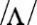 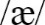 ww. wiedzę stosuje w miarę poprawnie w praktyce (C)rozumie większość informacji w tekstach, dialogu i zdaniach; rozwiązuje większość punktów w zadaniu na wybór wielokrotny; w dialogu dot. programu TV uzupełnia prawidłowo większość luk i umie odegrać jedną z ról; w przykładowej recenzji filmowej poprawnie uzupełnia większość luk (zadanie słowotwórcze na tworzenie przymiotników) i dokonuje w większości prawidłowej analizy treści i użytych czasów gramatycznych (B,C) umie w większości poprawnie prowadzić krótkie dialogi sterowane dot. audycji TV (w oparciu o zaprezentowany fragment programu TV) (C)uczestniczy w redagowaniu dialogu dot. nowego filmu/programu TV; odgrywa jedną z ról i jest na ogół komunikatywny (C)umie w większości poprawnie prowadzić krótkie dialogi sterowane rekomendujące lub krytykujące filmy (C)zna zasady pisania recenzji i pisze recenzję ulubionego filmu (na podstawie sporządzonych notatek i planu); posługuje się ograniczonym zasobem słownictwa i struktur, mimo błędów jest na ogół komunikatywny(C)zna znaczną część słownictwa omawiającego różne rodzaje audycji TV; zna większość słownictwa służącego do prowadzenia dialogów dot. wyjścia do kina i oglądania TV oraz służącego do wyrażania opinii i recenzowania filmów, w tym ich rekomendowania lub krytykowania; zna i rozumie różnicę w wymowie między  i ; zna i rozumie użycie czasów teraźniejszych w recenzjach, zna i rozumie tworzenie przymiotników poprzez dodanie przyrostków 
-ful, -ed, -ing, -ive, -ic itd. (A,B) ww. wiedzę stosuje w miarę poprawnie w praktyce (C)rozumie większość informacji w tekstach, dialogu i zdaniach; rozwiązuje większość punktów w zadaniu na wybór wielokrotny; w dialogu dot. programu TV uzupełnia prawidłowo większość luk i umie odegrać jedną z ról; w przykładowej recenzji filmowej poprawnie uzupełnia większość luk (zadanie słowotwórcze na tworzenie przymiotników) i dokonuje w większości prawidłowej analizy treści i użytych czasów gramatycznych (B,C) umie w większości poprawnie prowadzić krótkie dialogi sterowane dot. audycji TV (w oparciu o zaprezentowany fragment programu TV) (C)uczestniczy w redagowaniu dialogu dot. nowego filmu/programu TV; odgrywa jedną z ról i jest na ogół komunikatywny (C)umie w większości poprawnie prowadzić krótkie dialogi sterowane rekomendujące lub krytykujące filmy (C)zna zasady pisania recenzji i pisze recenzję ulubionego filmu (na podstawie sporządzonych notatek i planu); posługuje się ograniczonym zasobem słownictwa i struktur, mimo błędów jest na ogół komunikatywny(C)zna większość słownictwa omawiającego różne rodzaje audycji TV; zna słownictwo służące do prowadzenia dialogów dot. wyjścia do kina i oglądania TV oraz służące do wyrażania opinii i recenzowania filmów, w tym ich rekomendowania lub krytykowania; zna i rozumie różnicę w wymowie między  i ; zna i rozumie użycie czasów teraźniejszych w recenzjach, zna i rozumie tworzenie przymiotników poprzez dodanie przyrostków 
-ful, -ed, -ing, -ive, -ic itd. (A,B)ww. wiedzę stosuje w większości poprawnie w praktyce (C)rozumie prawie wszystkie informacje w tekstach, dialogu i zdaniach; rozwiązuje wszystkie punkty w zadaniu na wybór wielokrotny; w dialogu dot. programu TV uzupełnia prawidłowo luki i umie odegrać obydwie role; w przykładowej recenzji filmowej poprawnie uzupełnia luki (zadanie słowotwórcze na tworzenie przymiotników) oraz dokonuje prawidłowej analizy treści i użytych czasów gramatycznych (B,C) umie poprawnie prowadzić krótkie dialogi sterowane dot. audycji TV (w oparciu o zaprezentowany fragment programu TV) (C)aktywnie uczestniczy w dialogu dot. nowego filmu/programu TV; odgrywa jedną z ról i jest komunikatywny (C)umie poprawnie prowadzić krótkie dialogi sterowane rekomendujące lub krytykujące filmy (C)zna pisania recenzji i pisze recenzję ulubionego filmu (na podstawie sporządzonych notatek i planu); posługuje się dość zróżnicowanym zasobem słownictwa i struktur, jest komunikatywny, może popełniać nieliczne, drobne błędy (C)zna większość słownictwa omawiającego różne rodzaje audycji TV; zna słownictwo służące do prowadzenia dialogów dot. wyjścia do kina i oglądania TV oraz służące do wyrażania opinii i recenzowania filmów, w tym ich rekomendowania lub krytykowania; zna i rozumie różnicę w wymowie między  i ; zna i rozumie użycie czasów teraźniejszych w recenzjach, zna i rozumie tworzenie przymiotników poprzez dodanie przyrostków 
-ful, -ed, -ing, -ive, -ic itd. (A,B)ww. wiedzę stosuje w większości poprawnie w praktyce (C)rozumie prawie wszystkie informacje w tekstach, dialogu i zdaniach; rozwiązuje wszystkie punkty w zadaniu na wybór wielokrotny; w dialogu dot. programu TV uzupełnia prawidłowo luki i umie odegrać obydwie role; w przykładowej recenzji filmowej poprawnie uzupełnia luki (zadanie słowotwórcze na tworzenie przymiotników) oraz dokonuje prawidłowej analizy treści i użytych czasów gramatycznych (B,C) umie poprawnie prowadzić krótkie dialogi sterowane dot. audycji TV (w oparciu o zaprezentowany fragment programu TV) (C)aktywnie uczestniczy w dialogu dot. nowego filmu/programu TV; odgrywa jedną z ról i jest komunikatywny (C)umie poprawnie prowadzić krótkie dialogi sterowane rekomendujące lub krytykujące filmy (C)zna pisania recenzji i pisze recenzję ulubionego filmu (na podstawie sporządzonych notatek i planu); posługuje się dość zróżnicowanym zasobem słownictwa i struktur, jest komunikatywny, może popełniać nieliczne, drobne błędy (C)I.5, I.9, II.1, II.2, II.5, III.1, III.4, III.5, III.7, IV.1, IV.3, IV.9, IV.11, V.1, V.2, V.3, V.6, V.7, V.9, V.11, V.12, VI.2, VI.3, VI.4, VI.5, VI.8, VI.13, VI.15, VII.3, VII.4, VII.13, VII.15, VIII.1, X, XI, XIII, XIVMED+KI: dialogi dot. audycji TV i nowego filmu/audycji (w oparciu o fragment programu TV, model i podane zwroty)I.5, I.9, II.1, II.2, II.5, III.1, III.4, III.5, III.7, IV.1, IV.3, IV.9, IV.11, V.1, V.2, V.3, V.6, V.7, V.9, V.11, V.12, VI.2, VI.3, VI.4, VI.5, VI.8, VI.13, VI.15, VII.3, VII.4, VII.13, VII.15, VIII.1, X, XI, XIII, XIVMED+KI: dialogi dot. audycji TV i nowego filmu/audycji (w oparciu o fragment programu TV, model i podane zwroty)6cSkills in Actionzna znaczną część słownictwa omawiającego różne rodzaje audycji TV; zna większość słownictwa służącego do prowadzenia dialogów dot. wyjścia do kina i oglądania TV oraz służącego do wyrażania opinii i recenzowania filmów, w tym ich rekomendowania lub krytykowania; zna i rozumie różnicę w wymowie między  i ; zna i rozumie użycie czasów teraźniejszych w recenzjach, zna i rozumie tworzenie przymiotników poprzez dodanie przyrostków 
-ful, -ed, -ing, -ive, -ic itd. (A,B) ww. wiedzę stosuje w miarę poprawnie w praktyce (C)rozumie większość informacji w tekstach, dialogu i zdaniach; rozwiązuje większość punktów w zadaniu na wybór wielokrotny; w dialogu dot. programu TV uzupełnia prawidłowo większość luk i umie odegrać jedną z ról; w przykładowej recenzji filmowej poprawnie uzupełnia większość luk (zadanie słowotwórcze na tworzenie przymiotników) i dokonuje w większości prawidłowej analizy treści i użytych czasów gramatycznych (B,C) umie w większości poprawnie prowadzić krótkie dialogi sterowane dot. audycji TV (w oparciu o zaprezentowany fragment programu TV) (C)uczestniczy w redagowaniu dialogu dot. nowego filmu/programu TV; odgrywa jedną z ról i jest na ogół komunikatywny (C)umie w większości poprawnie prowadzić krótkie dialogi sterowane rekomendujące lub krytykujące filmy (C)zna zasady pisania recenzji i pisze recenzję ulubionego filmu (na podstawie sporządzonych notatek i planu); posługuje się ograniczonym zasobem słownictwa i struktur, mimo błędów jest na ogół komunikatywny(C)zna znaczną część słownictwa omawiającego różne rodzaje audycji TV; zna większość słownictwa służącego do prowadzenia dialogów dot. wyjścia do kina i oglądania TV oraz służącego do wyrażania opinii i recenzowania filmów, w tym ich rekomendowania lub krytykowania; zna i rozumie różnicę w wymowie między  i ; zna i rozumie użycie czasów teraźniejszych w recenzjach, zna i rozumie tworzenie przymiotników poprzez dodanie przyrostków 
-ful, -ed, -ing, -ive, -ic itd. (A,B) ww. wiedzę stosuje w miarę poprawnie w praktyce (C)rozumie większość informacji w tekstach, dialogu i zdaniach; rozwiązuje większość punktów w zadaniu na wybór wielokrotny; w dialogu dot. programu TV uzupełnia prawidłowo większość luk i umie odegrać jedną z ról; w przykładowej recenzji filmowej poprawnie uzupełnia większość luk (zadanie słowotwórcze na tworzenie przymiotników) i dokonuje w większości prawidłowej analizy treści i użytych czasów gramatycznych (B,C) umie w większości poprawnie prowadzić krótkie dialogi sterowane dot. audycji TV (w oparciu o zaprezentowany fragment programu TV) (C)uczestniczy w redagowaniu dialogu dot. nowego filmu/programu TV; odgrywa jedną z ról i jest na ogół komunikatywny (C)umie w większości poprawnie prowadzić krótkie dialogi sterowane rekomendujące lub krytykujące filmy (C)zna zasady pisania recenzji i pisze recenzję ulubionego filmu (na podstawie sporządzonych notatek i planu); posługuje się ograniczonym zasobem słownictwa i struktur, mimo błędów jest na ogół komunikatywny(C)zna większość słownictwa omawiającego różne rodzaje audycji TV; zna słownictwo służące do prowadzenia dialogów dot. wyjścia do kina i oglądania TV oraz służące do wyrażania opinii i recenzowania filmów, w tym ich rekomendowania lub krytykowania; zna i rozumie różnicę w wymowie między  i ; zna i rozumie użycie czasów teraźniejszych w recenzjach, zna i rozumie tworzenie przymiotników poprzez dodanie przyrostków 
-ful, -ed, -ing, -ive, -ic itd. (A,B)ww. wiedzę stosuje w większości poprawnie w praktyce (C)rozumie prawie wszystkie informacje w tekstach, dialogu i zdaniach; rozwiązuje wszystkie punkty w zadaniu na wybór wielokrotny; w dialogu dot. programu TV uzupełnia prawidłowo luki i umie odegrać obydwie role; w przykładowej recenzji filmowej poprawnie uzupełnia luki (zadanie słowotwórcze na tworzenie przymiotników) oraz dokonuje prawidłowej analizy treści i użytych czasów gramatycznych (B,C) umie poprawnie prowadzić krótkie dialogi sterowane dot. audycji TV (w oparciu o zaprezentowany fragment programu TV) (C)aktywnie uczestniczy w dialogu dot. nowego filmu/programu TV; odgrywa jedną z ról i jest komunikatywny (C)umie poprawnie prowadzić krótkie dialogi sterowane rekomendujące lub krytykujące filmy (C)zna pisania recenzji i pisze recenzję ulubionego filmu (na podstawie sporządzonych notatek i planu); posługuje się dość zróżnicowanym zasobem słownictwa i struktur, jest komunikatywny, może popełniać nieliczne, drobne błędy (C)zna większość słownictwa omawiającego różne rodzaje audycji TV; zna słownictwo służące do prowadzenia dialogów dot. wyjścia do kina i oglądania TV oraz służące do wyrażania opinii i recenzowania filmów, w tym ich rekomendowania lub krytykowania; zna i rozumie różnicę w wymowie między  i ; zna i rozumie użycie czasów teraźniejszych w recenzjach, zna i rozumie tworzenie przymiotników poprzez dodanie przyrostków 
-ful, -ed, -ing, -ive, -ic itd. (A,B)ww. wiedzę stosuje w większości poprawnie w praktyce (C)rozumie prawie wszystkie informacje w tekstach, dialogu i zdaniach; rozwiązuje wszystkie punkty w zadaniu na wybór wielokrotny; w dialogu dot. programu TV uzupełnia prawidłowo luki i umie odegrać obydwie role; w przykładowej recenzji filmowej poprawnie uzupełnia luki (zadanie słowotwórcze na tworzenie przymiotników) oraz dokonuje prawidłowej analizy treści i użytych czasów gramatycznych (B,C) umie poprawnie prowadzić krótkie dialogi sterowane dot. audycji TV (w oparciu o zaprezentowany fragment programu TV) (C)aktywnie uczestniczy w dialogu dot. nowego filmu/programu TV; odgrywa jedną z ról i jest komunikatywny (C)umie poprawnie prowadzić krótkie dialogi sterowane rekomendujące lub krytykujące filmy (C)zna pisania recenzji i pisze recenzję ulubionego filmu (na podstawie sporządzonych notatek i planu); posługuje się dość zróżnicowanym zasobem słownictwa i struktur, jest komunikatywny, może popełniać nieliczne, drobne błędy (C)6Culture +6Review6Culture +6Reviewzna znaczną część słownictwa opisującego wybrane festiwale filmowe i muzyczne, w tym festiwal muzyki filmowej w Royal Albert Hall w Londynie; zna znaczną część wyróżnionych wyrazów (np. excitement, theme, composers) (A) ww. wiedzę stosuje na ogół poprawnie w praktyce (C)wykonuje prawidłowo znaczną część zadań z ćwiczeń powtórzeniowych dot. reakcji językowych, leksyki i gramatyki (C)rozumie większość informacji w tekście i zdaniach; w większości poprawnie określa rodzaje muzyki prezentowanej na opisanym festiwalu oraz uzupełnia luki sterowane w tekście (B,C) w zadaniach zamkniętych uzyskuje ok. 50% poprawnych odpowiedzi (C)udziela krótkiej, w miarę poprawnej wypowiedzi nt. filmów wybranych do zaprezentowania na festiwalu muzyki filmowej (C,D)uczestniczy w zbieraniu informacji o polskim festiwalu muzycznym lub filmowym i przygotowaniu plakatu informującego o nim (ICT) (C)zna znaczną część słownictwa opisującego wybrane festiwale filmowe i muzyczne, w tym festiwal muzyki filmowej w Royal Albert Hall w Londynie; zna znaczną część wyróżnionych wyrazów (np. excitement, theme, composers) (A) ww. wiedzę stosuje na ogół poprawnie w praktyce (C)wykonuje prawidłowo znaczną część zadań z ćwiczeń powtórzeniowych dot. reakcji językowych, leksyki i gramatyki (C)rozumie większość informacji w tekście i zdaniach; w większości poprawnie określa rodzaje muzyki prezentowanej na opisanym festiwalu oraz uzupełnia luki sterowane w tekście (B,C) w zadaniach zamkniętych uzyskuje ok. 50% poprawnych odpowiedzi (C)udziela krótkiej, w miarę poprawnej wypowiedzi nt. filmów wybranych do zaprezentowania na festiwalu muzyki filmowej (C,D)uczestniczy w zbieraniu informacji o polskim festiwalu muzycznym lub filmowym i przygotowaniu plakatu informującego o nim (ICT) (C)zna większość słownictwa opisującego wybrane festiwale filmowe i muzyczne, w tym festiwal muzyki filmowej w Royal Albert Hall w Londynie; zna większość wyróżnionych wyrazów (A)ww. wiedzę stosuje w większości poprawnie w praktyce (C)wykonuje prawidłowo większość zadań z ćwiczeń powtórzeniowych dot. reakcji językowych, leksyki i gramatyki (C)rozumie prawie wszystkie informacje w tekście i zdaniach; poprawnie określa rodzaje muzyki prezentowanej na opisanym festiwalu oraz uzupełnia luki sterowane w tekście (B,C)w zadaniach zamkniętych uzyskuje ok. 70% poprawnych odpowiedzi (C)udziela w większości poprawnej wypowiedzi nt. filmów wybranych do zaprezentowania na festiwalu muzyki filmowej (C,D)aktywnie uczestniczy w zbieraniu informacji o polskim festiwalu muzycznym lub filmowym i przygotowaniu plakatu informującego o nim (ICT) (C)zna większość słownictwa opisującego wybrane festiwale filmowe i muzyczne, w tym festiwal muzyki filmowej w Royal Albert Hall w Londynie; zna większość wyróżnionych wyrazów (A)ww. wiedzę stosuje w większości poprawnie w praktyce (C)wykonuje prawidłowo większość zadań z ćwiczeń powtórzeniowych dot. reakcji językowych, leksyki i gramatyki (C)rozumie prawie wszystkie informacje w tekście i zdaniach; poprawnie określa rodzaje muzyki prezentowanej na opisanym festiwalu oraz uzupełnia luki sterowane w tekście (B,C)w zadaniach zamkniętych uzyskuje ok. 70% poprawnych odpowiedzi (C)udziela w większości poprawnej wypowiedzi nt. filmów wybranych do zaprezentowania na festiwalu muzyki filmowej (C,D)aktywnie uczestniczy w zbieraniu informacji o polskim festiwalu muzycznym lub filmowym i przygotowaniu plakatu informującego o nim (ICT) (C)I.9, II.1, III.1, III.4, III.5, IV.1, IV.5, IV.6, IV.9, IV.11, V.1, V.3, V.11, V.12, VI.3, VI.4, VII.3, VIII.3, IX.1, IX.2, X, XII, XIII, XIVMED+KI: plakat o polskim festiwalu muzycznym lub filmowymMED+KI+THINK: prezentacja filmów wybranych na festiwal muzyki filmowejI.9, II.1, III.1, III.4, III.5, IV.1, IV.5, IV.6, IV.9, IV.11, V.1, V.3, V.11, V.12, VI.3, VI.4, VII.3, VIII.3, IX.1, IX.2, X, XII, XIII, XIVMED+KI: plakat o polskim festiwalu muzycznym lub filmowymMED+KI+THINK: prezentacja filmów wybranych na festiwal muzyki filmowej6Culture +6Review6Culture +6Reviewzna znaczną część słownictwa opisującego wybrane festiwale filmowe i muzyczne, w tym festiwal muzyki filmowej w Royal Albert Hall w Londynie; zna znaczną część wyróżnionych wyrazów (np. excitement, theme, composers) (A) ww. wiedzę stosuje na ogół poprawnie w praktyce (C)wykonuje prawidłowo znaczną część zadań z ćwiczeń powtórzeniowych dot. reakcji językowych, leksyki i gramatyki (C)rozumie większość informacji w tekście i zdaniach; w większości poprawnie określa rodzaje muzyki prezentowanej na opisanym festiwalu oraz uzupełnia luki sterowane w tekście (B,C) w zadaniach zamkniętych uzyskuje ok. 50% poprawnych odpowiedzi (C)udziela krótkiej, w miarę poprawnej wypowiedzi nt. filmów wybranych do zaprezentowania na festiwalu muzyki filmowej (C,D)uczestniczy w zbieraniu informacji o polskim festiwalu muzycznym lub filmowym i przygotowaniu plakatu informującego o nim (ICT) (C)zna znaczną część słownictwa opisującego wybrane festiwale filmowe i muzyczne, w tym festiwal muzyki filmowej w Royal Albert Hall w Londynie; zna znaczną część wyróżnionych wyrazów (np. excitement, theme, composers) (A) ww. wiedzę stosuje na ogół poprawnie w praktyce (C)wykonuje prawidłowo znaczną część zadań z ćwiczeń powtórzeniowych dot. reakcji językowych, leksyki i gramatyki (C)rozumie większość informacji w tekście i zdaniach; w większości poprawnie określa rodzaje muzyki prezentowanej na opisanym festiwalu oraz uzupełnia luki sterowane w tekście (B,C) w zadaniach zamkniętych uzyskuje ok. 50% poprawnych odpowiedzi (C)udziela krótkiej, w miarę poprawnej wypowiedzi nt. filmów wybranych do zaprezentowania na festiwalu muzyki filmowej (C,D)uczestniczy w zbieraniu informacji o polskim festiwalu muzycznym lub filmowym i przygotowaniu plakatu informującego o nim (ICT) (C)zna większość słownictwa opisującego wybrane festiwale filmowe i muzyczne, w tym festiwal muzyki filmowej w Royal Albert Hall w Londynie; zna większość wyróżnionych wyrazów (A)ww. wiedzę stosuje w większości poprawnie w praktyce (C)wykonuje prawidłowo większość zadań z ćwiczeń powtórzeniowych dot. reakcji językowych, leksyki i gramatyki (C)rozumie prawie wszystkie informacje w tekście i zdaniach; poprawnie określa rodzaje muzyki prezentowanej na opisanym festiwalu oraz uzupełnia luki sterowane w tekście (B,C)w zadaniach zamkniętych uzyskuje ok. 70% poprawnych odpowiedzi (C)udziela w większości poprawnej wypowiedzi nt. filmów wybranych do zaprezentowania na festiwalu muzyki filmowej (C,D)aktywnie uczestniczy w zbieraniu informacji o polskim festiwalu muzycznym lub filmowym i przygotowaniu plakatu informującego o nim (ICT) (C)zna większość słownictwa opisującego wybrane festiwale filmowe i muzyczne, w tym festiwal muzyki filmowej w Royal Albert Hall w Londynie; zna większość wyróżnionych wyrazów (A)ww. wiedzę stosuje w większości poprawnie w praktyce (C)wykonuje prawidłowo większość zadań z ćwiczeń powtórzeniowych dot. reakcji językowych, leksyki i gramatyki (C)rozumie prawie wszystkie informacje w tekście i zdaniach; poprawnie określa rodzaje muzyki prezentowanej na opisanym festiwalu oraz uzupełnia luki sterowane w tekście (B,C)w zadaniach zamkniętych uzyskuje ok. 70% poprawnych odpowiedzi (C)udziela w większości poprawnej wypowiedzi nt. filmów wybranych do zaprezentowania na festiwalu muzyki filmowej (C,D)aktywnie uczestniczy w zbieraniu informacji o polskim festiwalu muzycznym lub filmowym i przygotowaniu plakatu informującego o nim (ICT) (C)UNIT/ ROZDZIAŁCELE OPERACYJNECELE OPERACYJNECELE OPERACYJNECELE OPERACYJNEREALIZACJA PPREALIZACJA PPUNIT/ ROZDZIAŁPOZIOM PODSTAWOWYUCZEŃ:POZIOM PODSTAWOWYUCZEŃ:POZIOM PONADPODSTAWOWYUCZEŃ:POZIOM PONADPODSTAWOWYUCZEŃ:TESTY*TESTY*BVALUESSelf-confidencezna znaczną część słownictwa opisującego brak pewności siebie i strach przed publicznym wystąpieniem oraz służącego do udzielania rad, jak pokonać strach i być bardziej pewnym siebie; zna znaczną część wyróżnionych słów i zwrotów (np. dry up, tips, raise your voice) (A)rozumie większość informacji w tekście; w większości prawidłowo określa udzielone rady, rozwiązuje zadanie typu P/F/brak info i wyjaśnia wyróżnione wyrazy, zwroty (B,C)udziela krótkiej, w miarę poprawnej wypowiedzi nt. 3 powodów, dla których nie czujemy się pewnie przed publiczną prezentacją i jak można sobie z tym poradzić (C,D)zbiera dodatkowe wskazówki dot. radzenia sobie z obawami przed prezentacją i przekazuje je krótko na forum klasy (ICT)zna znaczną część słownictwa opisującego brak pewności siebie i strach przed publicznym wystąpieniem oraz służącego do udzielania rad, jak pokonać strach i być bardziej pewnym siebie; zna znaczną część wyróżnionych słów i zwrotów (np. dry up, tips, raise your voice) (A)rozumie większość informacji w tekście; w większości prawidłowo określa udzielone rady, rozwiązuje zadanie typu P/F/brak info i wyjaśnia wyróżnione wyrazy, zwroty (B,C)udziela krótkiej, w miarę poprawnej wypowiedzi nt. 3 powodów, dla których nie czujemy się pewnie przed publiczną prezentacją i jak można sobie z tym poradzić (C,D)zbiera dodatkowe wskazówki dot. radzenia sobie z obawami przed prezentacją i przekazuje je krótko na forum klasy (ICT)zna większość słownictwa opisującego brak pewności siebie i strach przed publicznym wystąpieniem oraz służącego do udzielania rad, jak pokonać strach i być bardziej pewnym siebie; zna większość wyróżnionych słów i zwrotów (A)rozumie prawie wszystkie informacje w tekście; prawidłowo określa udzielone rady, rozwiązuje zadanie typu P/F/brak info i wyjaśnia wyróżnione wyrazy, zwroty (B,C)udziela w większości poprawnej wypowiedzi nt. 3 powodów, dla których nie czujemy się pewnie przed publiczną prezentacją i jak można sobie z tym poradzić (C,D)zbiera dodatkowe wskazówki dot. radzenia sobie z obawami przed prezentacją i przekazuje je na forum klasy (ICT)zna większość słownictwa opisującego brak pewności siebie i strach przed publicznym wystąpieniem oraz służącego do udzielania rad, jak pokonać strach i być bardziej pewnym siebie; zna większość wyróżnionych słów i zwrotów (A)rozumie prawie wszystkie informacje w tekście; prawidłowo określa udzielone rady, rozwiązuje zadanie typu P/F/brak info i wyjaśnia wyróżnione wyrazy, zwroty (B,C)udziela w większości poprawnej wypowiedzi nt. 3 powodów, dla których nie czujemy się pewnie przed publiczną prezentacją i jak można sobie z tym poradzić (C,D)zbiera dodatkowe wskazówki dot. radzenia sobie z obawami przed prezentacją i przekazuje je na forum klasy (ICT)I.1, II.1, II.2, III.1, III.4, IV.1, IV.6, IV.7, VI.3, VI.4, VI.9, VI.11, VI.15, VIII.2, VIII.3, VIII.4, X, XII, XIIIMED+THINK: powody obaw przed publiczną prezentacją i wskazówki, jak sobie z tym radzić I.1, II.1, II.2, III.1, III.4, IV.1, IV.6, IV.7, VI.3, VI.4, VI.9, VI.11, VI.15, VIII.2, VIII.3, VIII.4, X, XII, XIIIMED+THINK: powody obaw przed publiczną prezentacją i wskazówki, jak sobie z tym radzić BVALUESSelf-confidencezna znaczną część słownictwa opisującego brak pewności siebie i strach przed publicznym wystąpieniem oraz służącego do udzielania rad, jak pokonać strach i być bardziej pewnym siebie; zna znaczną część wyróżnionych słów i zwrotów (np. dry up, tips, raise your voice) (A)rozumie większość informacji w tekście; w większości prawidłowo określa udzielone rady, rozwiązuje zadanie typu P/F/brak info i wyjaśnia wyróżnione wyrazy, zwroty (B,C)udziela krótkiej, w miarę poprawnej wypowiedzi nt. 3 powodów, dla których nie czujemy się pewnie przed publiczną prezentacją i jak można sobie z tym poradzić (C,D)zbiera dodatkowe wskazówki dot. radzenia sobie z obawami przed prezentacją i przekazuje je krótko na forum klasy (ICT)zna znaczną część słownictwa opisującego brak pewności siebie i strach przed publicznym wystąpieniem oraz służącego do udzielania rad, jak pokonać strach i być bardziej pewnym siebie; zna znaczną część wyróżnionych słów i zwrotów (np. dry up, tips, raise your voice) (A)rozumie większość informacji w tekście; w większości prawidłowo określa udzielone rady, rozwiązuje zadanie typu P/F/brak info i wyjaśnia wyróżnione wyrazy, zwroty (B,C)udziela krótkiej, w miarę poprawnej wypowiedzi nt. 3 powodów, dla których nie czujemy się pewnie przed publiczną prezentacją i jak można sobie z tym poradzić (C,D)zbiera dodatkowe wskazówki dot. radzenia sobie z obawami przed prezentacją i przekazuje je krótko na forum klasy (ICT)zna większość słownictwa opisującego brak pewności siebie i strach przed publicznym wystąpieniem oraz służącego do udzielania rad, jak pokonać strach i być bardziej pewnym siebie; zna większość wyróżnionych słów i zwrotów (A)rozumie prawie wszystkie informacje w tekście; prawidłowo określa udzielone rady, rozwiązuje zadanie typu P/F/brak info i wyjaśnia wyróżnione wyrazy, zwroty (B,C)udziela w większości poprawnej wypowiedzi nt. 3 powodów, dla których nie czujemy się pewnie przed publiczną prezentacją i jak można sobie z tym poradzić (C,D)zbiera dodatkowe wskazówki dot. radzenia sobie z obawami przed prezentacją i przekazuje je na forum klasy (ICT)zna większość słownictwa opisującego brak pewności siebie i strach przed publicznym wystąpieniem oraz służącego do udzielania rad, jak pokonać strach i być bardziej pewnym siebie; zna większość wyróżnionych słów i zwrotów (A)rozumie prawie wszystkie informacje w tekście; prawidłowo określa udzielone rady, rozwiązuje zadanie typu P/F/brak info i wyjaśnia wyróżnione wyrazy, zwroty (B,C)udziela w większości poprawnej wypowiedzi nt. 3 powodów, dla których nie czujemy się pewnie przed publiczną prezentacją i jak można sobie z tym poradzić (C,D)zbiera dodatkowe wskazówki dot. radzenia sobie z obawami przed prezentacją i przekazuje je na forum klasy (ICT)BPublic Speaking Skillszna podstawowe słownictwo służące do prezentacji znanego reżysera/reżyserki, w tym krótkiej biografii i dokonań oraz jego/jej wybranego filmu; zna różne rodzaje wystąpień publicznych oraz technikę robienia notatek na kartkach-fiszkach (A,B) rozumie większość informacji w prezentacji i zdaniach; w większości poprawnie analizuje przykładową prezentację, w tym określa rodzaj wystąpienia i porządkuje informacje zawarte na fiszkach zgodnie z prezentacją (B,C) zbiera informacje, sporządza notatki i kartki-fiszki oraz prezentuje w języku angielskim znanego reżysera/ znaną reżyserkę oraz jego/jej wybrany film przed projekcją festiwalową; w wypowiedzi ustnej posługuje się ograniczonym zasobem słownictwa i struktur, mimo błędów jest na ogół komunikatywny (ICT) (C)zna podstawowe słownictwo służące do prezentacji znanego reżysera/reżyserki, w tym krótkiej biografii i dokonań oraz jego/jej wybranego filmu; zna różne rodzaje wystąpień publicznych oraz technikę robienia notatek na kartkach-fiszkach (A,B) rozumie większość informacji w prezentacji i zdaniach; w większości poprawnie analizuje przykładową prezentację, w tym określa rodzaj wystąpienia i porządkuje informacje zawarte na fiszkach zgodnie z prezentacją (B,C) zbiera informacje, sporządza notatki i kartki-fiszki oraz prezentuje w języku angielskim znanego reżysera/ znaną reżyserkę oraz jego/jej wybrany film przed projekcją festiwalową; w wypowiedzi ustnej posługuje się ograniczonym zasobem słownictwa i struktur, mimo błędów jest na ogół komunikatywny (ICT) (C)zna słownictwo służące do prezentacji znanego reżysera/reżyserki, w tym krótkiej biografii i dokonań oraz jego/jej wybranego filmu; zna różne rodzaje wystąpień publicznych oraz technikę robienia notatek na kartkach-fiszkach (A,B)rozumie prawie wszystkie informacje w prezentacji i zdaniach; poprawnie analizuje przykładową prezentację, w tym określa rodzaj wystąpienia i porządkuje informacje zawarte na fiszkach zgodnie z prezentacją (B,C)zbiera informacje, sporządza notatki i kartki-fiszki oraz prezentuje w języku angielskim znanego reżysera/ znaną reżyserkę oraz jego/jej wybrany film przed projekcją festiwalową; w wypowiedzi ustnej posługuje się dość zróżnicowanym zasobem słownictwa i struktur, jest komunikatywny, może popełniać nieliczne, drobne błędy (ICT) (C)zna słownictwo służące do prezentacji znanego reżysera/reżyserki, w tym krótkiej biografii i dokonań oraz jego/jej wybranego filmu; zna różne rodzaje wystąpień publicznych oraz technikę robienia notatek na kartkach-fiszkach (A,B)rozumie prawie wszystkie informacje w prezentacji i zdaniach; poprawnie analizuje przykładową prezentację, w tym określa rodzaj wystąpienia i porządkuje informacje zawarte na fiszkach zgodnie z prezentacją (B,C)zbiera informacje, sporządza notatki i kartki-fiszki oraz prezentuje w języku angielskim znanego reżysera/ znaną reżyserkę oraz jego/jej wybrany film przed projekcją festiwalową; w wypowiedzi ustnej posługuje się dość zróżnicowanym zasobem słownictwa i struktur, jest komunikatywny, może popełniać nieliczne, drobne błędy (ICT) (C)I.9, II.1, II.2, II.6, III.1, III.4, III.6, IV.1, IV.2, IV.3, IV.6, IV.11, V.1, V.2, V.3, V.6, VI.3, VIII.2, VIII.3, VIII.4, IX.1, X, XI, XII, XIII MED+KI: prezentacje reżyserów i ich filmówI.9, II.1, II.2, II.6, III.1, III.4, III.6, IV.1, IV.2, IV.3, IV.6, IV.11, V.1, V.2, V.3, V.6, VI.3, VIII.2, VIII.3, VIII.4, IX.1, X, XI, XII, XIII MED+KI: prezentacje reżyserów i ich filmówBPublic Speaking Skillszna podstawowe słownictwo służące do prezentacji znanego reżysera/reżyserki, w tym krótkiej biografii i dokonań oraz jego/jej wybranego filmu; zna różne rodzaje wystąpień publicznych oraz technikę robienia notatek na kartkach-fiszkach (A,B) rozumie większość informacji w prezentacji i zdaniach; w większości poprawnie analizuje przykładową prezentację, w tym określa rodzaj wystąpienia i porządkuje informacje zawarte na fiszkach zgodnie z prezentacją (B,C) zbiera informacje, sporządza notatki i kartki-fiszki oraz prezentuje w języku angielskim znanego reżysera/ znaną reżyserkę oraz jego/jej wybrany film przed projekcją festiwalową; w wypowiedzi ustnej posługuje się ograniczonym zasobem słownictwa i struktur, mimo błędów jest na ogół komunikatywny (ICT) (C)zna podstawowe słownictwo służące do prezentacji znanego reżysera/reżyserki, w tym krótkiej biografii i dokonań oraz jego/jej wybranego filmu; zna różne rodzaje wystąpień publicznych oraz technikę robienia notatek na kartkach-fiszkach (A,B) rozumie większość informacji w prezentacji i zdaniach; w większości poprawnie analizuje przykładową prezentację, w tym określa rodzaj wystąpienia i porządkuje informacje zawarte na fiszkach zgodnie z prezentacją (B,C) zbiera informacje, sporządza notatki i kartki-fiszki oraz prezentuje w języku angielskim znanego reżysera/ znaną reżyserkę oraz jego/jej wybrany film przed projekcją festiwalową; w wypowiedzi ustnej posługuje się ograniczonym zasobem słownictwa i struktur, mimo błędów jest na ogół komunikatywny (ICT) (C)zna słownictwo służące do prezentacji znanego reżysera/reżyserki, w tym krótkiej biografii i dokonań oraz jego/jej wybranego filmu; zna różne rodzaje wystąpień publicznych oraz technikę robienia notatek na kartkach-fiszkach (A,B)rozumie prawie wszystkie informacje w prezentacji i zdaniach; poprawnie analizuje przykładową prezentację, w tym określa rodzaj wystąpienia i porządkuje informacje zawarte na fiszkach zgodnie z prezentacją (B,C)zbiera informacje, sporządza notatki i kartki-fiszki oraz prezentuje w języku angielskim znanego reżysera/ znaną reżyserkę oraz jego/jej wybrany film przed projekcją festiwalową; w wypowiedzi ustnej posługuje się dość zróżnicowanym zasobem słownictwa i struktur, jest komunikatywny, może popełniać nieliczne, drobne błędy (ICT) (C)zna słownictwo służące do prezentacji znanego reżysera/reżyserki, w tym krótkiej biografii i dokonań oraz jego/jej wybranego filmu; zna różne rodzaje wystąpień publicznych oraz technikę robienia notatek na kartkach-fiszkach (A,B)rozumie prawie wszystkie informacje w prezentacji i zdaniach; poprawnie analizuje przykładową prezentację, w tym określa rodzaj wystąpienia i porządkuje informacje zawarte na fiszkach zgodnie z prezentacją (B,C)zbiera informacje, sporządza notatki i kartki-fiszki oraz prezentuje w języku angielskim znanego reżysera/ znaną reżyserkę oraz jego/jej wybrany film przed projekcją festiwalową; w wypowiedzi ustnej posługuje się dość zróżnicowanym zasobem słownictwa i struktur, jest komunikatywny, może popełniać nieliczne, drobne błędy (ICT) (C)BCLIL:Film studieszna podstawowe słownictwo opisujące nowe technologie 3D i 4D stosowane w kinematografii oraz przewidywania dot. produkcji filmowych w przyszłości, w tym znaczną część wyróżnionych wyrazów (np. float, displays, dimension); zna podstawowe słownictwo służące do napisania krótkiej recenzji filmu 4D (A,B) ww. wiedzę stosuje w miarę poprawnie w praktyce (C)rozumie większość informacji w tekście i zdaniach; w miarę poprawnie określa różnice pomiędzy filmem 3D a filmem 2D oraz uzupełnia luki w zdaniach dotyczących treści tekstu i wyjaśnia wyróżnione wyrazy (B,C)uczestniczy w dyskusji nt. zmian w kinematografii w przyszłości (C,D)zbiera informacje o filmie zrobionym w technologii 4D i pisze jego krótką recenzję; w wypowiedzi pisemnej posługuje się ograniczonym zasobem słownictwa i struktur, mimo błędów jest na ogół komunikatywny (ICT) (C)zna podstawowe słownictwo opisujące nowe technologie 3D i 4D stosowane w kinematografii oraz przewidywania dot. produkcji filmowych w przyszłości, w tym znaczną część wyróżnionych wyrazów (np. float, displays, dimension); zna podstawowe słownictwo służące do napisania krótkiej recenzji filmu 4D (A,B) ww. wiedzę stosuje w miarę poprawnie w praktyce (C)rozumie większość informacji w tekście i zdaniach; w miarę poprawnie określa różnice pomiędzy filmem 3D a filmem 2D oraz uzupełnia luki w zdaniach dotyczących treści tekstu i wyjaśnia wyróżnione wyrazy (B,C)uczestniczy w dyskusji nt. zmian w kinematografii w przyszłości (C,D)zbiera informacje o filmie zrobionym w technologii 4D i pisze jego krótką recenzję; w wypowiedzi pisemnej posługuje się ograniczonym zasobem słownictwa i struktur, mimo błędów jest na ogół komunikatywny (ICT) (C)zna słownictwo opisujące nowe technologie 3D i 4D stosowane w kinematografii oraz przewidywania dot. produkcji filmowych w przyszłości, w tym większość wyróżnionych wyrazów; zna słownictwo służące do napisania krótkiej recenzji filmu 4D (A,B) ww. wiedzę stosuje w większości poprawnie w praktyce (C)rozumie prawie wszystkie informacje w tekście i zdaniach; w większości poprawnie określa różnice pomiędzy filmem 3D a filmem 2D oraz uzupełnia luki w zdaniach dotyczących treści tekstu i wyjaśnia wyróżnione wyrazy (B,C)aktywnie uczestniczy w dyskusji nt. zmian w kinematografii w przyszłości (C,D)zbiera informacje o filmie zrobionym w technologii 4D i pisze jego krótką recenzję; w wypowiedzi pisemnej posługuje się dość zróżnicowanym zasobem słownictwa i struktur, jest komunikatywny, może popełniać nieliczne, drobne błędy (ICT) (C)zna słownictwo opisujące nowe technologie 3D i 4D stosowane w kinematografii oraz przewidywania dot. produkcji filmowych w przyszłości, w tym większość wyróżnionych wyrazów; zna słownictwo służące do napisania krótkiej recenzji filmu 4D (A,B) ww. wiedzę stosuje w większości poprawnie w praktyce (C)rozumie prawie wszystkie informacje w tekście i zdaniach; w większości poprawnie określa różnice pomiędzy filmem 3D a filmem 2D oraz uzupełnia luki w zdaniach dotyczących treści tekstu i wyjaśnia wyróżnione wyrazy (B,C)aktywnie uczestniczy w dyskusji nt. zmian w kinematografii w przyszłości (C,D)zbiera informacje o filmie zrobionym w technologii 4D i pisze jego krótką recenzję; w wypowiedzi pisemnej posługuje się dość zróżnicowanym zasobem słownictwa i struktur, jest komunikatywny, może popełniać nieliczne, drobne błędy (ICT) (C)I.9, I.12, II.1, II.4, III.4, IV.1, IV.9, V.1, V.2, V.3, V.6, V.11, V.12, VI.3, VI.4, VI.15, VIII.2, VIII.3, IX.1, X, XI, XII, XIII KI+THINK: dyskusja nt. zmian w kinematografii w przyszłościMED+KI: recenzja filmu 4DI.9, I.12, II.1, II.4, III.4, IV.1, IV.9, V.1, V.2, V.3, V.6, V.11, V.12, VI.3, VI.4, VI.15, VIII.2, VIII.3, IX.1, X, XI, XII, XIII KI+THINK: dyskusja nt. zmian w kinematografii w przyszłościMED+KI: recenzja filmu 4DBCLIL:Film studieszna podstawowe słownictwo opisujące nowe technologie 3D i 4D stosowane w kinematografii oraz przewidywania dot. produkcji filmowych w przyszłości, w tym znaczną część wyróżnionych wyrazów (np. float, displays, dimension); zna podstawowe słownictwo służące do napisania krótkiej recenzji filmu 4D (A,B) ww. wiedzę stosuje w miarę poprawnie w praktyce (C)rozumie większość informacji w tekście i zdaniach; w miarę poprawnie określa różnice pomiędzy filmem 3D a filmem 2D oraz uzupełnia luki w zdaniach dotyczących treści tekstu i wyjaśnia wyróżnione wyrazy (B,C)uczestniczy w dyskusji nt. zmian w kinematografii w przyszłości (C,D)zbiera informacje o filmie zrobionym w technologii 4D i pisze jego krótką recenzję; w wypowiedzi pisemnej posługuje się ograniczonym zasobem słownictwa i struktur, mimo błędów jest na ogół komunikatywny (ICT) (C)zna podstawowe słownictwo opisujące nowe technologie 3D i 4D stosowane w kinematografii oraz przewidywania dot. produkcji filmowych w przyszłości, w tym znaczną część wyróżnionych wyrazów (np. float, displays, dimension); zna podstawowe słownictwo służące do napisania krótkiej recenzji filmu 4D (A,B) ww. wiedzę stosuje w miarę poprawnie w praktyce (C)rozumie większość informacji w tekście i zdaniach; w miarę poprawnie określa różnice pomiędzy filmem 3D a filmem 2D oraz uzupełnia luki w zdaniach dotyczących treści tekstu i wyjaśnia wyróżnione wyrazy (B,C)uczestniczy w dyskusji nt. zmian w kinematografii w przyszłości (C,D)zbiera informacje o filmie zrobionym w technologii 4D i pisze jego krótką recenzję; w wypowiedzi pisemnej posługuje się ograniczonym zasobem słownictwa i struktur, mimo błędów jest na ogół komunikatywny (ICT) (C)zna słownictwo opisujące nowe technologie 3D i 4D stosowane w kinematografii oraz przewidywania dot. produkcji filmowych w przyszłości, w tym większość wyróżnionych wyrazów; zna słownictwo służące do napisania krótkiej recenzji filmu 4D (A,B) ww. wiedzę stosuje w większości poprawnie w praktyce (C)rozumie prawie wszystkie informacje w tekście i zdaniach; w większości poprawnie określa różnice pomiędzy filmem 3D a filmem 2D oraz uzupełnia luki w zdaniach dotyczących treści tekstu i wyjaśnia wyróżnione wyrazy (B,C)aktywnie uczestniczy w dyskusji nt. zmian w kinematografii w przyszłości (C,D)zbiera informacje o filmie zrobionym w technologii 4D i pisze jego krótką recenzję; w wypowiedzi pisemnej posługuje się dość zróżnicowanym zasobem słownictwa i struktur, jest komunikatywny, może popełniać nieliczne, drobne błędy (ICT) (C)zna słownictwo opisujące nowe technologie 3D i 4D stosowane w kinematografii oraz przewidywania dot. produkcji filmowych w przyszłości, w tym większość wyróżnionych wyrazów; zna słownictwo służące do napisania krótkiej recenzji filmu 4D (A,B) ww. wiedzę stosuje w większości poprawnie w praktyce (C)rozumie prawie wszystkie informacje w tekście i zdaniach; w większości poprawnie określa różnice pomiędzy filmem 3D a filmem 2D oraz uzupełnia luki w zdaniach dotyczących treści tekstu i wyjaśnia wyróżnione wyrazy (B,C)aktywnie uczestniczy w dyskusji nt. zmian w kinematografii w przyszłości (C,D)zbiera informacje o filmie zrobionym w technologii 4D i pisze jego krótką recenzję; w wypowiedzi pisemnej posługuje się dość zróżnicowanym zasobem słownictwa i struktur, jest komunikatywny, może popełniać nieliczne, drobne błędy (ICT) (C)WBBSkills Practice(Units 4–6) WBBSkills Practice(Units 4–6) zna podstawowe słownictwo opisujące sposoby radzenia sobie ze stresem i służące do udzielania rad dot. pokonania strachu przed wystąpieniem publicznym; zna podstawowe słownictwo służące do napisania recenzji filmu i rozprawki nt. edukacji w przyszłości (A)rozumie większość informacji w tekstach, dialogach i zdaniach; rozwiązuje prawidłowo znaczną część punktów w zadaniach na rozumienie tekstu pisanego + znajomość struktur językowych (dobór nagłówków do akapitów i zadanie typu P/F/brak info + uzupełnianie luk sterowanych) i na rozumienie ze słuchu (uzupełnianie luk w tekście ogłoszenia o spotkaniu, zadanie typu P/F i na wybór wielokrotny z materiałem ikonograficznym) oraz w zadaniach dot. reakcji językowych (dobór i wybór krótkich reakcji oraz uzupełnianie dialogu podanymi zdaniami); w zadaniach zamkniętych uzyskuje ok. 50% poprawnych odpowiedzi (B,C)potrafi w większości poprawnie uzupełnić recenzję filmu Robin Hood (na podstawie informacji z plakatu); pisze rozprawkę sterowaną nt. edukacji w przyszłości (na bazie podanych notatek i szkicu pt. The Future of Education) oraz e-mail udzielający rad dot. pokonania strachu przed publicznym wystąpieniem; w wypowiedziach pisemnych posługuje się ograniczonym zasobem słownictwa i struktur, mimo błędów jest na ogół komunikatywny (C)zna podstawowe słownictwo opisujące sposoby radzenia sobie ze stresem i służące do udzielania rad dot. pokonania strachu przed wystąpieniem publicznym; zna podstawowe słownictwo służące do napisania recenzji filmu i rozprawki nt. edukacji w przyszłości (A)rozumie większość informacji w tekstach, dialogach i zdaniach; rozwiązuje prawidłowo znaczną część punktów w zadaniach na rozumienie tekstu pisanego + znajomość struktur językowych (dobór nagłówków do akapitów i zadanie typu P/F/brak info + uzupełnianie luk sterowanych) i na rozumienie ze słuchu (uzupełnianie luk w tekście ogłoszenia o spotkaniu, zadanie typu P/F i na wybór wielokrotny z materiałem ikonograficznym) oraz w zadaniach dot. reakcji językowych (dobór i wybór krótkich reakcji oraz uzupełnianie dialogu podanymi zdaniami); w zadaniach zamkniętych uzyskuje ok. 50% poprawnych odpowiedzi (B,C)potrafi w większości poprawnie uzupełnić recenzję filmu Robin Hood (na podstawie informacji z plakatu); pisze rozprawkę sterowaną nt. edukacji w przyszłości (na bazie podanych notatek i szkicu pt. The Future of Education) oraz e-mail udzielający rad dot. pokonania strachu przed publicznym wystąpieniem; w wypowiedziach pisemnych posługuje się ograniczonym zasobem słownictwa i struktur, mimo błędów jest na ogół komunikatywny (C)zna słownictwo opisujące sposoby radzenia sobie ze stresem i służące do udzielania rad dot. pokonania strachu przed wystąpieniem publicznym; zna słownictwo służące do napisania recenzji filmu i rozprawki nt. edukacji w przyszłości (A)rozumie prawie wszystkie informacje w tekstach i zdaniach; rozwiązuje prawidłowo większość punktów w zadaniach na rozumienie tekstu pisanego + znajomość struktur językowych (dobór nagłówków do akapitów i zadanie typu P/F/brak info + uzupełnianie luk sterowanych) i na rozumienie ze słuchu (uzupełnianie luk w tekście ogłoszenia o spotkaniu, zadanie typu P/F i na wybór wielokrotny z materiałem ikonograficznym) oraz w zadaniach dot. reakcji językowych (dobór i wybór krótkich reakcji oraz uzupełnianie dialogu podanymi zdaniami); w zadaniach zamkniętych uzyskuje ok. 70% poprawnych odpowiedzi (B,C)potrafi poprawnie uzupełnić recenzję filmu Robin Hood (na podstawie informacji z plakatu); pisze rozprawkę nt. edukacji w przyszłości (na bazie podanych notatek, własnych pomysłów i szkicu pt. The Future of Education) oraz e-mail udzielający rad dot. pokonania strachu przed publicznym wystąpieniem; w wypowiedziach pisemnych posługuje się dość zróżnicowanym zasobem słownictwa i struktur, jest komunikatywny, może popełniać nieliczne, drobne błędy (C)zna słownictwo opisujące sposoby radzenia sobie ze stresem i służące do udzielania rad dot. pokonania strachu przed wystąpieniem publicznym; zna słownictwo służące do napisania recenzji filmu i rozprawki nt. edukacji w przyszłości (A)rozumie prawie wszystkie informacje w tekstach i zdaniach; rozwiązuje prawidłowo większość punktów w zadaniach na rozumienie tekstu pisanego + znajomość struktur językowych (dobór nagłówków do akapitów i zadanie typu P/F/brak info + uzupełnianie luk sterowanych) i na rozumienie ze słuchu (uzupełnianie luk w tekście ogłoszenia o spotkaniu, zadanie typu P/F i na wybór wielokrotny z materiałem ikonograficznym) oraz w zadaniach dot. reakcji językowych (dobór i wybór krótkich reakcji oraz uzupełnianie dialogu podanymi zdaniami); w zadaniach zamkniętych uzyskuje ok. 70% poprawnych odpowiedzi (B,C)potrafi poprawnie uzupełnić recenzję filmu Robin Hood (na podstawie informacji z plakatu); pisze rozprawkę nt. edukacji w przyszłości (na bazie podanych notatek, własnych pomysłów i szkicu pt. The Future of Education) oraz e-mail udzielający rad dot. pokonania strachu przed publicznym wystąpieniem; w wypowiedziach pisemnych posługuje się dość zróżnicowanym zasobem słownictwa i struktur, jest komunikatywny, może popełniać nieliczne, drobne błędy (C)I.1, I.3, I.4, I.5, I.9, II.1, II.2, II.5, III.1, III.2, III.4, III.5, III.7, V.1, V.4, V.6, V.8, V.9, V.10, V.11, V.12, VI.2, VI.3, VI.4, VI.8, VI.9, VI.13, VII.1, VII.3, VII.4, VII.8, VII.9, VII.12, VII.14, VII.15, VIII.1, VIII.2, IX.1, XIII, XIV MED: uzupełnianie recenzji (na podstawie informacji z plakatu); rozprawka w oparciu o podane notatki i szkicI.1, I.3, I.4, I.5, I.9, II.1, II.2, II.5, III.1, III.2, III.4, III.5, III.7, V.1, V.4, V.6, V.8, V.9, V.10, V.11, V.12, VI.2, VI.3, VI.4, VI.8, VI.9, VI.13, VII.1, VII.3, VII.4, VII.8, VII.9, VII.12, VII.14, VII.15, VIII.1, VIII.2, IX.1, XIII, XIV MED: uzupełnianie recenzji (na podstawie informacji z plakatu); rozprawka w oparciu o podane notatki i szkicWBBSkills Practice(Units 4–6) WBBSkills Practice(Units 4–6) zna podstawowe słownictwo opisujące sposoby radzenia sobie ze stresem i służące do udzielania rad dot. pokonania strachu przed wystąpieniem publicznym; zna podstawowe słownictwo służące do napisania recenzji filmu i rozprawki nt. edukacji w przyszłości (A)rozumie większość informacji w tekstach, dialogach i zdaniach; rozwiązuje prawidłowo znaczną część punktów w zadaniach na rozumienie tekstu pisanego + znajomość struktur językowych (dobór nagłówków do akapitów i zadanie typu P/F/brak info + uzupełnianie luk sterowanych) i na rozumienie ze słuchu (uzupełnianie luk w tekście ogłoszenia o spotkaniu, zadanie typu P/F i na wybór wielokrotny z materiałem ikonograficznym) oraz w zadaniach dot. reakcji językowych (dobór i wybór krótkich reakcji oraz uzupełnianie dialogu podanymi zdaniami); w zadaniach zamkniętych uzyskuje ok. 50% poprawnych odpowiedzi (B,C)potrafi w większości poprawnie uzupełnić recenzję filmu Robin Hood (na podstawie informacji z plakatu); pisze rozprawkę sterowaną nt. edukacji w przyszłości (na bazie podanych notatek i szkicu pt. The Future of Education) oraz e-mail udzielający rad dot. pokonania strachu przed publicznym wystąpieniem; w wypowiedziach pisemnych posługuje się ograniczonym zasobem słownictwa i struktur, mimo błędów jest na ogół komunikatywny (C)zna podstawowe słownictwo opisujące sposoby radzenia sobie ze stresem i służące do udzielania rad dot. pokonania strachu przed wystąpieniem publicznym; zna podstawowe słownictwo służące do napisania recenzji filmu i rozprawki nt. edukacji w przyszłości (A)rozumie większość informacji w tekstach, dialogach i zdaniach; rozwiązuje prawidłowo znaczną część punktów w zadaniach na rozumienie tekstu pisanego + znajomość struktur językowych (dobór nagłówków do akapitów i zadanie typu P/F/brak info + uzupełnianie luk sterowanych) i na rozumienie ze słuchu (uzupełnianie luk w tekście ogłoszenia o spotkaniu, zadanie typu P/F i na wybór wielokrotny z materiałem ikonograficznym) oraz w zadaniach dot. reakcji językowych (dobór i wybór krótkich reakcji oraz uzupełnianie dialogu podanymi zdaniami); w zadaniach zamkniętych uzyskuje ok. 50% poprawnych odpowiedzi (B,C)potrafi w większości poprawnie uzupełnić recenzję filmu Robin Hood (na podstawie informacji z plakatu); pisze rozprawkę sterowaną nt. edukacji w przyszłości (na bazie podanych notatek i szkicu pt. The Future of Education) oraz e-mail udzielający rad dot. pokonania strachu przed publicznym wystąpieniem; w wypowiedziach pisemnych posługuje się ograniczonym zasobem słownictwa i struktur, mimo błędów jest na ogół komunikatywny (C)zna słownictwo opisujące sposoby radzenia sobie ze stresem i służące do udzielania rad dot. pokonania strachu przed wystąpieniem publicznym; zna słownictwo służące do napisania recenzji filmu i rozprawki nt. edukacji w przyszłości (A)rozumie prawie wszystkie informacje w tekstach i zdaniach; rozwiązuje prawidłowo większość punktów w zadaniach na rozumienie tekstu pisanego + znajomość struktur językowych (dobór nagłówków do akapitów i zadanie typu P/F/brak info + uzupełnianie luk sterowanych) i na rozumienie ze słuchu (uzupełnianie luk w tekście ogłoszenia o spotkaniu, zadanie typu P/F i na wybór wielokrotny z materiałem ikonograficznym) oraz w zadaniach dot. reakcji językowych (dobór i wybór krótkich reakcji oraz uzupełnianie dialogu podanymi zdaniami); w zadaniach zamkniętych uzyskuje ok. 70% poprawnych odpowiedzi (B,C)potrafi poprawnie uzupełnić recenzję filmu Robin Hood (na podstawie informacji z plakatu); pisze rozprawkę nt. edukacji w przyszłości (na bazie podanych notatek, własnych pomysłów i szkicu pt. The Future of Education) oraz e-mail udzielający rad dot. pokonania strachu przed publicznym wystąpieniem; w wypowiedziach pisemnych posługuje się dość zróżnicowanym zasobem słownictwa i struktur, jest komunikatywny, może popełniać nieliczne, drobne błędy (C)zna słownictwo opisujące sposoby radzenia sobie ze stresem i służące do udzielania rad dot. pokonania strachu przed wystąpieniem publicznym; zna słownictwo służące do napisania recenzji filmu i rozprawki nt. edukacji w przyszłości (A)rozumie prawie wszystkie informacje w tekstach i zdaniach; rozwiązuje prawidłowo większość punktów w zadaniach na rozumienie tekstu pisanego + znajomość struktur językowych (dobór nagłówków do akapitów i zadanie typu P/F/brak info + uzupełnianie luk sterowanych) i na rozumienie ze słuchu (uzupełnianie luk w tekście ogłoszenia o spotkaniu, zadanie typu P/F i na wybór wielokrotny z materiałem ikonograficznym) oraz w zadaniach dot. reakcji językowych (dobór i wybór krótkich reakcji oraz uzupełnianie dialogu podanymi zdaniami); w zadaniach zamkniętych uzyskuje ok. 70% poprawnych odpowiedzi (B,C)potrafi poprawnie uzupełnić recenzję filmu Robin Hood (na podstawie informacji z plakatu); pisze rozprawkę nt. edukacji w przyszłości (na bazie podanych notatek, własnych pomysłów i szkicu pt. The Future of Education) oraz e-mail udzielający rad dot. pokonania strachu przed publicznym wystąpieniem; w wypowiedziach pisemnych posługuje się dość zróżnicowanym zasobem słownictwa i struktur, jest komunikatywny, może popełniać nieliczne, drobne błędy (C)UNIT/ ROZDZIAŁCELE OPERACYJNECELE OPERACYJNECELE OPERACYJNECELE OPERACYJNEREALIZACJA PPREALIZACJA PPUNIT/ ROZDZIAŁPOZIOM PODSTAWOWYUCZEŃ:POZIOM PODSTAWOWYUCZEŃ:POZIOM PONADPODSTAWOWYUCZEŃ:POZIOM PONADPODSTAWOWYUCZEŃ:TESTY*TESTY*UNIT 7Narrow Escapes7azna znaczną część słownictwa opisującego klęski żywiołowe i katastrofy, w tym akcję ratowniczą w jaskini; zna znaczną część wyróżnionych słów (np. alive, supplies, gear, trapped) oraz kolokacji (np. heavy rains, real hero, flooded tunnels); rozumie różnicę znaczeniową między podobnymi wyrazami: hit/strike/ knock/beat; zna większość czasowników złożonych z put oraz użycie większości wskazanych przyimków w kontekście (A,B)rozumie większość informacji w tekście i zdaniach; w większości poprawnie wybiera wyrazy w nagłówkach i dobiera odpowiadające im komentarze; rozwiązuje prawidłowo znaczną część punktów w zadaniu na wybór wielokrotny i w ćwiczeniach leksykalnych (B,C) tworzy proste, w większości poprawne zdania z podanymi kolokacjami (C)uczestniczy w zbieraniu dodatkowych informacji o opisanej akcji ratowniczej i robieniu notatek na kartach-fiszkach (ICT) (C)zna znaczną część słownictwa opisującego klęski żywiołowe i katastrofy, w tym akcję ratowniczą w jaskini; zna znaczną część wyróżnionych słów (np. alive, supplies, gear, trapped) oraz kolokacji (np. heavy rains, real hero, flooded tunnels); rozumie różnicę znaczeniową między podobnymi wyrazami: hit/strike/ knock/beat; zna większość czasowników złożonych z put oraz użycie większości wskazanych przyimków w kontekście (A,B)rozumie większość informacji w tekście i zdaniach; w większości poprawnie wybiera wyrazy w nagłówkach i dobiera odpowiadające im komentarze; rozwiązuje prawidłowo znaczną część punktów w zadaniu na wybór wielokrotny i w ćwiczeniach leksykalnych (B,C) tworzy proste, w większości poprawne zdania z podanymi kolokacjami (C)uczestniczy w zbieraniu dodatkowych informacji o opisanej akcji ratowniczej i robieniu notatek na kartach-fiszkach (ICT) (C)zna większość słownictwa opisującego klęski żywiołowe i katastrofy, w tym akcję ratowniczą w jaskini; zna większość wyróżnionych słów oraz kolokacji; rozumie różnicę znaczeniową między podobnymi wyrazami: hit/strike/knock/beat; zna czasowniki złożone z put oraz użycie wskazanych przyimków w kontekście (A,B)rozumie prawie wszystkie informacje w tekście i zdaniach; poprawnie wybiera wyrazy w nagłówkach i dobiera odpowiadające im komentarze; rozwiązuje prawidłowo większość punktów w zadaniu na wybór wielokrotny i w ćwiczeniach leksykalnych (B,C)tworzy w większości poprawne zdania z podanymi kolokacjami (C)aktywnie uczestniczy w zbieraniu dodatkowych informacji o opisanej akcji ratowniczej i robieniu notatek na kartach-fiszkach oraz potrafi dokonać prezentacji akcji z punktu widzenia jednego z nurków-ratowników (ICT) (C,D)zna większość słownictwa opisującego klęski żywiołowe i katastrofy, w tym akcję ratowniczą w jaskini; zna większość wyróżnionych słów oraz kolokacji; rozumie różnicę znaczeniową między podobnymi wyrazami: hit/strike/knock/beat; zna czasowniki złożone z put oraz użycie wskazanych przyimków w kontekście (A,B)rozumie prawie wszystkie informacje w tekście i zdaniach; poprawnie wybiera wyrazy w nagłówkach i dobiera odpowiadające im komentarze; rozwiązuje prawidłowo większość punktów w zadaniu na wybór wielokrotny i w ćwiczeniach leksykalnych (B,C)tworzy w większości poprawne zdania z podanymi kolokacjami (C)aktywnie uczestniczy w zbieraniu dodatkowych informacji o opisanej akcji ratowniczej i robieniu notatek na kartach-fiszkach oraz potrafi dokonać prezentacji akcji z punktu widzenia jednego z nurków-ratowników (ICT) (C,D)I.8, I.13, I.14, II.1, II.2, III.1, III.2, III.4, III.7, IV.1, IV.2, IV.3, IV.7, IV.11, V.1, V.2, V.3, V.7, VI.3, VIII.2, VIII.3, VIII.4, X, XIII, XIVMED: dodatkowe informacje i prezentacja akcji ratowniczej w jaskiniI.8, I.13, I.14, II.1, II.2, III.1, III.2, III.4, III.7, IV.1, IV.2, IV.3, IV.7, IV.11, V.1, V.2, V.3, V.7, VI.3, VIII.2, VIII.3, VIII.4, X, XIII, XIVMED: dodatkowe informacje i prezentacja akcji ratowniczej w jaskiniUNIT 7Narrow Escapes7azna znaczną część słownictwa opisującego klęski żywiołowe i katastrofy, w tym akcję ratowniczą w jaskini; zna znaczną część wyróżnionych słów (np. alive, supplies, gear, trapped) oraz kolokacji (np. heavy rains, real hero, flooded tunnels); rozumie różnicę znaczeniową między podobnymi wyrazami: hit/strike/ knock/beat; zna większość czasowników złożonych z put oraz użycie większości wskazanych przyimków w kontekście (A,B)rozumie większość informacji w tekście i zdaniach; w większości poprawnie wybiera wyrazy w nagłówkach i dobiera odpowiadające im komentarze; rozwiązuje prawidłowo znaczną część punktów w zadaniu na wybór wielokrotny i w ćwiczeniach leksykalnych (B,C) tworzy proste, w większości poprawne zdania z podanymi kolokacjami (C)uczestniczy w zbieraniu dodatkowych informacji o opisanej akcji ratowniczej i robieniu notatek na kartach-fiszkach (ICT) (C)zna znaczną część słownictwa opisującego klęski żywiołowe i katastrofy, w tym akcję ratowniczą w jaskini; zna znaczną część wyróżnionych słów (np. alive, supplies, gear, trapped) oraz kolokacji (np. heavy rains, real hero, flooded tunnels); rozumie różnicę znaczeniową między podobnymi wyrazami: hit/strike/ knock/beat; zna większość czasowników złożonych z put oraz użycie większości wskazanych przyimków w kontekście (A,B)rozumie większość informacji w tekście i zdaniach; w większości poprawnie wybiera wyrazy w nagłówkach i dobiera odpowiadające im komentarze; rozwiązuje prawidłowo znaczną część punktów w zadaniu na wybór wielokrotny i w ćwiczeniach leksykalnych (B,C) tworzy proste, w większości poprawne zdania z podanymi kolokacjami (C)uczestniczy w zbieraniu dodatkowych informacji o opisanej akcji ratowniczej i robieniu notatek na kartach-fiszkach (ICT) (C)zna większość słownictwa opisującego klęski żywiołowe i katastrofy, w tym akcję ratowniczą w jaskini; zna większość wyróżnionych słów oraz kolokacji; rozumie różnicę znaczeniową między podobnymi wyrazami: hit/strike/knock/beat; zna czasowniki złożone z put oraz użycie wskazanych przyimków w kontekście (A,B)rozumie prawie wszystkie informacje w tekście i zdaniach; poprawnie wybiera wyrazy w nagłówkach i dobiera odpowiadające im komentarze; rozwiązuje prawidłowo większość punktów w zadaniu na wybór wielokrotny i w ćwiczeniach leksykalnych (B,C)tworzy w większości poprawne zdania z podanymi kolokacjami (C)aktywnie uczestniczy w zbieraniu dodatkowych informacji o opisanej akcji ratowniczej i robieniu notatek na kartach-fiszkach oraz potrafi dokonać prezentacji akcji z punktu widzenia jednego z nurków-ratowników (ICT) (C,D)zna większość słownictwa opisującego klęski żywiołowe i katastrofy, w tym akcję ratowniczą w jaskini; zna większość wyróżnionych słów oraz kolokacji; rozumie różnicę znaczeniową między podobnymi wyrazami: hit/strike/knock/beat; zna czasowniki złożone z put oraz użycie wskazanych przyimków w kontekście (A,B)rozumie prawie wszystkie informacje w tekście i zdaniach; poprawnie wybiera wyrazy w nagłówkach i dobiera odpowiadające im komentarze; rozwiązuje prawidłowo większość punktów w zadaniu na wybór wielokrotny i w ćwiczeniach leksykalnych (B,C)tworzy w większości poprawne zdania z podanymi kolokacjami (C)aktywnie uczestniczy w zbieraniu dodatkowych informacji o opisanej akcji ratowniczej i robieniu notatek na kartach-fiszkach oraz potrafi dokonać prezentacji akcji z punktu widzenia jednego z nurków-ratowników (ICT) (C,D)7bGrammar in Usezna podstawowe słownictwo służące do relacjonowania wypadków, katastrof zw. z podróżą i udzielania instrukcji dot. bezpieczeństwa; zna i rozumie różnice między mową niezależną i zależną oraz w użyciu said i told; zna strukturę pytań, rozkazów i instrukcji w mowie zależnej oraz zasady zamiany zdań, pytań i rozkazów w mowie niezależnej na mowę zależną; zna znaczną cześć czasowników wprowadzających w mowie zależnej i ich użycie (A,B)na ogół poprawnie stosuje ww. wiedzę i struktury w ćwiczeniach gramatycznych, w tym w transformacjach zdaniowych ze słowem kluczem (C)rozumie większość informacji w tekście i zdaniach; w większości poprawnie identyfikuje przykłady użycia mowy niezależnej i mowy zależnej oraz dobiera zdjęcia do instrukcji (B,C) uczestniczy w odgrywaniu dialogu dot. wybranej klęski/katastrofy i relacjonowaniu go; potrafi odegrać jedną wybraną rolę (C)zna podstawowe słownictwo służące do relacjonowania wypadków, katastrof zw. z podróżą i udzielania instrukcji dot. bezpieczeństwa; zna i rozumie różnice między mową niezależną i zależną oraz w użyciu said i told; zna strukturę pytań, rozkazów i instrukcji w mowie zależnej oraz zasady zamiany zdań, pytań i rozkazów w mowie niezależnej na mowę zależną; zna znaczną cześć czasowników wprowadzających w mowie zależnej i ich użycie (A,B)na ogół poprawnie stosuje ww. wiedzę i struktury w ćwiczeniach gramatycznych, w tym w transformacjach zdaniowych ze słowem kluczem (C)rozumie większość informacji w tekście i zdaniach; w większości poprawnie identyfikuje przykłady użycia mowy niezależnej i mowy zależnej oraz dobiera zdjęcia do instrukcji (B,C) uczestniczy w odgrywaniu dialogu dot. wybranej klęski/katastrofy i relacjonowaniu go; potrafi odegrać jedną wybraną rolę (C)zna słownictwo służące do relacjonowania wypadków, katastrof zw. z podróżą i udzielania instrukcji dot. bezpieczeństwa; zna i rozumie różnice między mową niezależną i zależną oraz w użyciu said i told; zna strukturę pytań, rozkazów i instrukcji w mowie zależnej oraz zasady zamiany zdań, pytań i rozkazów w mowie niezależnej na mowę zależną; zna większość czasowników wprowadzających w mowie zależnej i ich użycie (A,B)w większości poprawnie stosuje ww. wiedzę i struktury w ćwiczeniach gramatycznych, w tym w transformacjach zdaniowych ze słowem kluczem (C) rozumie prawie wszystkie informacje w tekście i zdaniach; poprawnie identyfikuje przykłady użycia mowy niezależnej i mowy zależnej oraz dobiera zdjęcia do instrukcji (B,C)aktywnie uczestniczy w odgrywaniu dialogu dot. wybranej klęski/katastrofy i relacjonowaniu go; potrafi odegrać zarówno rolę w dialogu, jak i zrelacjonować wypowiedzi kolegów (C)zna słownictwo służące do relacjonowania wypadków, katastrof zw. z podróżą i udzielania instrukcji dot. bezpieczeństwa; zna i rozumie różnice między mową niezależną i zależną oraz w użyciu said i told; zna strukturę pytań, rozkazów i instrukcji w mowie zależnej oraz zasady zamiany zdań, pytań i rozkazów w mowie niezależnej na mowę zależną; zna większość czasowników wprowadzających w mowie zależnej i ich użycie (A,B)w większości poprawnie stosuje ww. wiedzę i struktury w ćwiczeniach gramatycznych, w tym w transformacjach zdaniowych ze słowem kluczem (C) rozumie prawie wszystkie informacje w tekście i zdaniach; poprawnie identyfikuje przykłady użycia mowy niezależnej i mowy zależnej oraz dobiera zdjęcia do instrukcji (B,C)aktywnie uczestniczy w odgrywaniu dialogu dot. wybranej klęski/katastrofy i relacjonowaniu go; potrafi odegrać zarówno rolę w dialogu, jak i zrelacjonować wypowiedzi kolegów (C)I.8, III.1, III.4, III.7, IV.2, IV.3, IV.7, IV.11, VI.3, VI.13, VI.15, VIII.2, XI, XIVMED: zamiana pytań i instrukcji w mowie niezależnej na mowę zależną; odgrywanie i relacjonowanie dialoguI.8, III.1, III.4, III.7, IV.2, IV.3, IV.7, IV.11, VI.3, VI.13, VI.15, VIII.2, XI, XIVMED: zamiana pytań i instrukcji w mowie niezależnej na mowę zależną; odgrywanie i relacjonowanie dialogu7bGrammar in Usezna podstawowe słownictwo służące do relacjonowania wypadków, katastrof zw. z podróżą i udzielania instrukcji dot. bezpieczeństwa; zna i rozumie różnice między mową niezależną i zależną oraz w użyciu said i told; zna strukturę pytań, rozkazów i instrukcji w mowie zależnej oraz zasady zamiany zdań, pytań i rozkazów w mowie niezależnej na mowę zależną; zna znaczną cześć czasowników wprowadzających w mowie zależnej i ich użycie (A,B)na ogół poprawnie stosuje ww. wiedzę i struktury w ćwiczeniach gramatycznych, w tym w transformacjach zdaniowych ze słowem kluczem (C)rozumie większość informacji w tekście i zdaniach; w większości poprawnie identyfikuje przykłady użycia mowy niezależnej i mowy zależnej oraz dobiera zdjęcia do instrukcji (B,C) uczestniczy w odgrywaniu dialogu dot. wybranej klęski/katastrofy i relacjonowaniu go; potrafi odegrać jedną wybraną rolę (C)zna podstawowe słownictwo służące do relacjonowania wypadków, katastrof zw. z podróżą i udzielania instrukcji dot. bezpieczeństwa; zna i rozumie różnice między mową niezależną i zależną oraz w użyciu said i told; zna strukturę pytań, rozkazów i instrukcji w mowie zależnej oraz zasady zamiany zdań, pytań i rozkazów w mowie niezależnej na mowę zależną; zna znaczną cześć czasowników wprowadzających w mowie zależnej i ich użycie (A,B)na ogół poprawnie stosuje ww. wiedzę i struktury w ćwiczeniach gramatycznych, w tym w transformacjach zdaniowych ze słowem kluczem (C)rozumie większość informacji w tekście i zdaniach; w większości poprawnie identyfikuje przykłady użycia mowy niezależnej i mowy zależnej oraz dobiera zdjęcia do instrukcji (B,C) uczestniczy w odgrywaniu dialogu dot. wybranej klęski/katastrofy i relacjonowaniu go; potrafi odegrać jedną wybraną rolę (C)zna słownictwo służące do relacjonowania wypadków, katastrof zw. z podróżą i udzielania instrukcji dot. bezpieczeństwa; zna i rozumie różnice między mową niezależną i zależną oraz w użyciu said i told; zna strukturę pytań, rozkazów i instrukcji w mowie zależnej oraz zasady zamiany zdań, pytań i rozkazów w mowie niezależnej na mowę zależną; zna większość czasowników wprowadzających w mowie zależnej i ich użycie (A,B)w większości poprawnie stosuje ww. wiedzę i struktury w ćwiczeniach gramatycznych, w tym w transformacjach zdaniowych ze słowem kluczem (C) rozumie prawie wszystkie informacje w tekście i zdaniach; poprawnie identyfikuje przykłady użycia mowy niezależnej i mowy zależnej oraz dobiera zdjęcia do instrukcji (B,C)aktywnie uczestniczy w odgrywaniu dialogu dot. wybranej klęski/katastrofy i relacjonowaniu go; potrafi odegrać zarówno rolę w dialogu, jak i zrelacjonować wypowiedzi kolegów (C)zna słownictwo służące do relacjonowania wypadków, katastrof zw. z podróżą i udzielania instrukcji dot. bezpieczeństwa; zna i rozumie różnice między mową niezależną i zależną oraz w użyciu said i told; zna strukturę pytań, rozkazów i instrukcji w mowie zależnej oraz zasady zamiany zdań, pytań i rozkazów w mowie niezależnej na mowę zależną; zna większość czasowników wprowadzających w mowie zależnej i ich użycie (A,B)w większości poprawnie stosuje ww. wiedzę i struktury w ćwiczeniach gramatycznych, w tym w transformacjach zdaniowych ze słowem kluczem (C) rozumie prawie wszystkie informacje w tekście i zdaniach; poprawnie identyfikuje przykłady użycia mowy niezależnej i mowy zależnej oraz dobiera zdjęcia do instrukcji (B,C)aktywnie uczestniczy w odgrywaniu dialogu dot. wybranej klęski/katastrofy i relacjonowaniu go; potrafi odegrać zarówno rolę w dialogu, jak i zrelacjonować wypowiedzi kolegów (C)7cSkills in Actionzna znaczną część słownictwa opisującego różne rodzaje służb specjalnych/ratowniczych i ich działania; zna większość słownictwa służącego do prowadzenia dialogów-wezwań dot. sytuacji zagrożenia zdrowia i życia oraz relacji reporterskich z opisami klęsk żywiołowych i katastrof: pożary, tajfun, eksplozja gazu, trzęsienie ziemi; zna i rozumie tworzenie przymiotników od rzeczowników poprzez dodanie przyrostków: -less, -able/-ible, -al; zna różnicę w wymowie między /tʃ/ i /dʒ/; zna styl i podstawowe techniki stosowane w relacjach reporterskich: styl formalny, pełne formy czasowników, nagłówki, mowa niezależna przy komentarzach innych osób (A,B) ww. wiedzę stosuje w miarę poprawnie w praktyce (C)rozumie większość informacji w tekstach, dialogu i zdaniach; w większości poprawnie dobiera służby specjalne/ratownicze do komentarzy TV; rozwiązuje prawidłowo znaczną część punktów w zadaniu na rozumienie ze słuchu (wybór wielokrotny) i w zadaniu słowotwórczym; w dialogu ze służbą ratunkową wybrzeża uzupełnia prawidłowo większość luk i umie odegrać jedną z ról; w przykładowej relacji reporterskiej w większości poprawnie układa akapity w kolejności i określa ich główne myśli oraz znajduje przykłady technik i stylu typowego dla relacji reporterskiej (B,C)uczestniczy w redagowaniu dialogu-wezwania straży pożarnej do pożaru w kuchni; odgrywa jedną z ról i jest na ogół komunikatywny (C)wykonuje na ogół poprawnie zadania w ćw. przygotowawczych do pisania, m.in. przepisuje krótki tekst w stylu formalnym, bardziej bezosobowym z zastosowaniem technik używanych w relacji reporterskiej (C) zna zasady pisania relacji reporterskiej i pisze relację reporterską sterowaną o trzęsieniu ziemi w Mexico City (w oparciu o zdjęcie i notatki do wysłuchanego tekstu); posługuje się ograniczonym zasobem słownictwa i struktur, mimo błędów jest na ogół komunikatywny(C)zna znaczną część słownictwa opisującego różne rodzaje służb specjalnych/ratowniczych i ich działania; zna większość słownictwa służącego do prowadzenia dialogów-wezwań dot. sytuacji zagrożenia zdrowia i życia oraz relacji reporterskich z opisami klęsk żywiołowych i katastrof: pożary, tajfun, eksplozja gazu, trzęsienie ziemi; zna i rozumie tworzenie przymiotników od rzeczowników poprzez dodanie przyrostków: -less, -able/-ible, -al; zna różnicę w wymowie między /tʃ/ i /dʒ/; zna styl i podstawowe techniki stosowane w relacjach reporterskich: styl formalny, pełne formy czasowników, nagłówki, mowa niezależna przy komentarzach innych osób (A,B) ww. wiedzę stosuje w miarę poprawnie w praktyce (C)rozumie większość informacji w tekstach, dialogu i zdaniach; w większości poprawnie dobiera służby specjalne/ratownicze do komentarzy TV; rozwiązuje prawidłowo znaczną część punktów w zadaniu na rozumienie ze słuchu (wybór wielokrotny) i w zadaniu słowotwórczym; w dialogu ze służbą ratunkową wybrzeża uzupełnia prawidłowo większość luk i umie odegrać jedną z ról; w przykładowej relacji reporterskiej w większości poprawnie układa akapity w kolejności i określa ich główne myśli oraz znajduje przykłady technik i stylu typowego dla relacji reporterskiej (B,C)uczestniczy w redagowaniu dialogu-wezwania straży pożarnej do pożaru w kuchni; odgrywa jedną z ról i jest na ogół komunikatywny (C)wykonuje na ogół poprawnie zadania w ćw. przygotowawczych do pisania, m.in. przepisuje krótki tekst w stylu formalnym, bardziej bezosobowym z zastosowaniem technik używanych w relacji reporterskiej (C) zna zasady pisania relacji reporterskiej i pisze relację reporterską sterowaną o trzęsieniu ziemi w Mexico City (w oparciu o zdjęcie i notatki do wysłuchanego tekstu); posługuje się ograniczonym zasobem słownictwa i struktur, mimo błędów jest na ogół komunikatywny(C)zna większość słownictwa opisującego różne rodzaje służb specjalnych/ratowniczych i ich działania; zna słownictwo służące do prowadzenia dialogów-wezwań dot. sytuacji zagrożenia zdrowia i życia oraz relacji reporterskich z opisami klęsk żywiołowych i katastrof: pożary, tajfun, eksplozja gazu, trzęsienie ziemi; zna i rozumie tworzenie przymiotników od rzeczowników poprzez dodanie przyrostków: -less, -able/-ible, -al; zna różnicę w wymowie między /tʃ/ i /dʒ/; zna styl i techniki stosowane w relacjach reporterskich: styl formalny, pełne formy czasowników, nagłówki, strona bierna, mowa niezależna przy komentarzach innych osób itd. (A,B) ww. wiedzę stosuje w większości poprawnie w praktyce (C)rozumie prawie wszystkie informacje w tekstach, dialogu i zdaniach; poprawnie dobiera służby specjalne/ratownicze do komentarzy TV; rozwiązuje prawidłowo większość punktów w zadaniach na rozumienie ze słuchu (wybór wielokrotny) i w zadaniu słowotwórczym; w dialogu ze służbą ratunkową wybrzeża uzupełnia prawidłowo luki i umie odegrać obydwie role; w przykładowej relacji reporterskiej poprawnie układa akapity w kolejności i określa ich główne myśli oraz znajduje przykłady technik i stylu typowego dla relacji reporterskiej (B,C)aktywnie uczestniczy w redagowaniu dialogu-wezwania straży pożarnej do pożaru w kuchni; odgrywa jedną z ról i jest komunikatywny (C)wykonuje w większości poprawnie zadania w ćw. przygotowawczych do pisania, m.in. przepisuje krótki tekst w stylu formalnym, bardziej bezosobowym z zastosowaniem technik używanych w relacji reporterskiej (C) zna zasady pisania relacji reporterskiej i pisze relację reporterską sterowaną o trzęsieniu ziemi w Mexico City (w oparciu o zdjęcie i notatki do wysłuchanego tekstu); posługuje się dość zróżnicowanym zasobem słownictwa i struktur, jest komunikatywny, może popełniać nieliczne, drobne błędy (C)zna większość słownictwa opisującego różne rodzaje służb specjalnych/ratowniczych i ich działania; zna słownictwo służące do prowadzenia dialogów-wezwań dot. sytuacji zagrożenia zdrowia i życia oraz relacji reporterskich z opisami klęsk żywiołowych i katastrof: pożary, tajfun, eksplozja gazu, trzęsienie ziemi; zna i rozumie tworzenie przymiotników od rzeczowników poprzez dodanie przyrostków: -less, -able/-ible, -al; zna różnicę w wymowie między /tʃ/ i /dʒ/; zna styl i techniki stosowane w relacjach reporterskich: styl formalny, pełne formy czasowników, nagłówki, strona bierna, mowa niezależna przy komentarzach innych osób itd. (A,B) ww. wiedzę stosuje w większości poprawnie w praktyce (C)rozumie prawie wszystkie informacje w tekstach, dialogu i zdaniach; poprawnie dobiera służby specjalne/ratownicze do komentarzy TV; rozwiązuje prawidłowo większość punktów w zadaniach na rozumienie ze słuchu (wybór wielokrotny) i w zadaniu słowotwórczym; w dialogu ze służbą ratunkową wybrzeża uzupełnia prawidłowo luki i umie odegrać obydwie role; w przykładowej relacji reporterskiej poprawnie układa akapity w kolejności i określa ich główne myśli oraz znajduje przykłady technik i stylu typowego dla relacji reporterskiej (B,C)aktywnie uczestniczy w redagowaniu dialogu-wezwania straży pożarnej do pożaru w kuchni; odgrywa jedną z ról i jest komunikatywny (C)wykonuje w większości poprawnie zadania w ćw. przygotowawczych do pisania, m.in. przepisuje krótki tekst w stylu formalnym, bardziej bezosobowym z zastosowaniem technik używanych w relacji reporterskiej (C) zna zasady pisania relacji reporterskiej i pisze relację reporterską sterowaną o trzęsieniu ziemi w Mexico City (w oparciu o zdjęcie i notatki do wysłuchanego tekstu); posługuje się dość zróżnicowanym zasobem słownictwa i struktur, jest komunikatywny, może popełniać nieliczne, drobne błędy (C)I.13, I.14, II.1, II.2, II.5, III.1, III.4, III.5, III.6, III.7, III.9, V.1, V.2, V.3, V.7, V.11, V.12, VI.1, VI.2, VI.3, VI.11, VI.13, VI.14, VI.15, VII.3, VIII.1, VIII.2, X, XI XIII, XIVMED: zamiana krótkiego tekstu na relację reporterską w stylu formalnym; relacja reporterska w oparciu o notatki do wysłuchanego tekstu I.13, I.14, II.1, II.2, II.5, III.1, III.4, III.5, III.6, III.7, III.9, V.1, V.2, V.3, V.7, V.11, V.12, VI.1, VI.2, VI.3, VI.11, VI.13, VI.14, VI.15, VII.3, VIII.1, VIII.2, X, XI XIII, XIVMED: zamiana krótkiego tekstu na relację reporterską w stylu formalnym; relacja reporterska w oparciu o notatki do wysłuchanego tekstu 7cSkills in Actionzna znaczną część słownictwa opisującego różne rodzaje służb specjalnych/ratowniczych i ich działania; zna większość słownictwa służącego do prowadzenia dialogów-wezwań dot. sytuacji zagrożenia zdrowia i życia oraz relacji reporterskich z opisami klęsk żywiołowych i katastrof: pożary, tajfun, eksplozja gazu, trzęsienie ziemi; zna i rozumie tworzenie przymiotników od rzeczowników poprzez dodanie przyrostków: -less, -able/-ible, -al; zna różnicę w wymowie między /tʃ/ i /dʒ/; zna styl i podstawowe techniki stosowane w relacjach reporterskich: styl formalny, pełne formy czasowników, nagłówki, mowa niezależna przy komentarzach innych osób (A,B) ww. wiedzę stosuje w miarę poprawnie w praktyce (C)rozumie większość informacji w tekstach, dialogu i zdaniach; w większości poprawnie dobiera służby specjalne/ratownicze do komentarzy TV; rozwiązuje prawidłowo znaczną część punktów w zadaniu na rozumienie ze słuchu (wybór wielokrotny) i w zadaniu słowotwórczym; w dialogu ze służbą ratunkową wybrzeża uzupełnia prawidłowo większość luk i umie odegrać jedną z ról; w przykładowej relacji reporterskiej w większości poprawnie układa akapity w kolejności i określa ich główne myśli oraz znajduje przykłady technik i stylu typowego dla relacji reporterskiej (B,C)uczestniczy w redagowaniu dialogu-wezwania straży pożarnej do pożaru w kuchni; odgrywa jedną z ról i jest na ogół komunikatywny (C)wykonuje na ogół poprawnie zadania w ćw. przygotowawczych do pisania, m.in. przepisuje krótki tekst w stylu formalnym, bardziej bezosobowym z zastosowaniem technik używanych w relacji reporterskiej (C) zna zasady pisania relacji reporterskiej i pisze relację reporterską sterowaną o trzęsieniu ziemi w Mexico City (w oparciu o zdjęcie i notatki do wysłuchanego tekstu); posługuje się ograniczonym zasobem słownictwa i struktur, mimo błędów jest na ogół komunikatywny(C)zna znaczną część słownictwa opisującego różne rodzaje służb specjalnych/ratowniczych i ich działania; zna większość słownictwa służącego do prowadzenia dialogów-wezwań dot. sytuacji zagrożenia zdrowia i życia oraz relacji reporterskich z opisami klęsk żywiołowych i katastrof: pożary, tajfun, eksplozja gazu, trzęsienie ziemi; zna i rozumie tworzenie przymiotników od rzeczowników poprzez dodanie przyrostków: -less, -able/-ible, -al; zna różnicę w wymowie między /tʃ/ i /dʒ/; zna styl i podstawowe techniki stosowane w relacjach reporterskich: styl formalny, pełne formy czasowników, nagłówki, mowa niezależna przy komentarzach innych osób (A,B) ww. wiedzę stosuje w miarę poprawnie w praktyce (C)rozumie większość informacji w tekstach, dialogu i zdaniach; w większości poprawnie dobiera służby specjalne/ratownicze do komentarzy TV; rozwiązuje prawidłowo znaczną część punktów w zadaniu na rozumienie ze słuchu (wybór wielokrotny) i w zadaniu słowotwórczym; w dialogu ze służbą ratunkową wybrzeża uzupełnia prawidłowo większość luk i umie odegrać jedną z ról; w przykładowej relacji reporterskiej w większości poprawnie układa akapity w kolejności i określa ich główne myśli oraz znajduje przykłady technik i stylu typowego dla relacji reporterskiej (B,C)uczestniczy w redagowaniu dialogu-wezwania straży pożarnej do pożaru w kuchni; odgrywa jedną z ról i jest na ogół komunikatywny (C)wykonuje na ogół poprawnie zadania w ćw. przygotowawczych do pisania, m.in. przepisuje krótki tekst w stylu formalnym, bardziej bezosobowym z zastosowaniem technik używanych w relacji reporterskiej (C) zna zasady pisania relacji reporterskiej i pisze relację reporterską sterowaną o trzęsieniu ziemi w Mexico City (w oparciu o zdjęcie i notatki do wysłuchanego tekstu); posługuje się ograniczonym zasobem słownictwa i struktur, mimo błędów jest na ogół komunikatywny(C)zna większość słownictwa opisującego różne rodzaje służb specjalnych/ratowniczych i ich działania; zna słownictwo służące do prowadzenia dialogów-wezwań dot. sytuacji zagrożenia zdrowia i życia oraz relacji reporterskich z opisami klęsk żywiołowych i katastrof: pożary, tajfun, eksplozja gazu, trzęsienie ziemi; zna i rozumie tworzenie przymiotników od rzeczowników poprzez dodanie przyrostków: -less, -able/-ible, -al; zna różnicę w wymowie między /tʃ/ i /dʒ/; zna styl i techniki stosowane w relacjach reporterskich: styl formalny, pełne formy czasowników, nagłówki, strona bierna, mowa niezależna przy komentarzach innych osób itd. (A,B) ww. wiedzę stosuje w większości poprawnie w praktyce (C)rozumie prawie wszystkie informacje w tekstach, dialogu i zdaniach; poprawnie dobiera służby specjalne/ratownicze do komentarzy TV; rozwiązuje prawidłowo większość punktów w zadaniach na rozumienie ze słuchu (wybór wielokrotny) i w zadaniu słowotwórczym; w dialogu ze służbą ratunkową wybrzeża uzupełnia prawidłowo luki i umie odegrać obydwie role; w przykładowej relacji reporterskiej poprawnie układa akapity w kolejności i określa ich główne myśli oraz znajduje przykłady technik i stylu typowego dla relacji reporterskiej (B,C)aktywnie uczestniczy w redagowaniu dialogu-wezwania straży pożarnej do pożaru w kuchni; odgrywa jedną z ról i jest komunikatywny (C)wykonuje w większości poprawnie zadania w ćw. przygotowawczych do pisania, m.in. przepisuje krótki tekst w stylu formalnym, bardziej bezosobowym z zastosowaniem technik używanych w relacji reporterskiej (C) zna zasady pisania relacji reporterskiej i pisze relację reporterską sterowaną o trzęsieniu ziemi w Mexico City (w oparciu o zdjęcie i notatki do wysłuchanego tekstu); posługuje się dość zróżnicowanym zasobem słownictwa i struktur, jest komunikatywny, może popełniać nieliczne, drobne błędy (C)zna większość słownictwa opisującego różne rodzaje służb specjalnych/ratowniczych i ich działania; zna słownictwo służące do prowadzenia dialogów-wezwań dot. sytuacji zagrożenia zdrowia i życia oraz relacji reporterskich z opisami klęsk żywiołowych i katastrof: pożary, tajfun, eksplozja gazu, trzęsienie ziemi; zna i rozumie tworzenie przymiotników od rzeczowników poprzez dodanie przyrostków: -less, -able/-ible, -al; zna różnicę w wymowie między /tʃ/ i /dʒ/; zna styl i techniki stosowane w relacjach reporterskich: styl formalny, pełne formy czasowników, nagłówki, strona bierna, mowa niezależna przy komentarzach innych osób itd. (A,B) ww. wiedzę stosuje w większości poprawnie w praktyce (C)rozumie prawie wszystkie informacje w tekstach, dialogu i zdaniach; poprawnie dobiera służby specjalne/ratownicze do komentarzy TV; rozwiązuje prawidłowo większość punktów w zadaniach na rozumienie ze słuchu (wybór wielokrotny) i w zadaniu słowotwórczym; w dialogu ze służbą ratunkową wybrzeża uzupełnia prawidłowo luki i umie odegrać obydwie role; w przykładowej relacji reporterskiej poprawnie układa akapity w kolejności i określa ich główne myśli oraz znajduje przykłady technik i stylu typowego dla relacji reporterskiej (B,C)aktywnie uczestniczy w redagowaniu dialogu-wezwania straży pożarnej do pożaru w kuchni; odgrywa jedną z ról i jest komunikatywny (C)wykonuje w większości poprawnie zadania w ćw. przygotowawczych do pisania, m.in. przepisuje krótki tekst w stylu formalnym, bardziej bezosobowym z zastosowaniem technik używanych w relacji reporterskiej (C) zna zasady pisania relacji reporterskiej i pisze relację reporterską sterowaną o trzęsieniu ziemi w Mexico City (w oparciu o zdjęcie i notatki do wysłuchanego tekstu); posługuje się dość zróżnicowanym zasobem słownictwa i struktur, jest komunikatywny, może popełniać nieliczne, drobne błędy (C)7Culture +7Review7Culture +7Reviewzna znaczną część słownictwa opisującego klęski żywiołowe, w tym Wielki Pożaru Londynu w 1666; zna znaczną część wyróżnionych słów i zwrotów (np. high society, spread, gunpowder), w tym czasowników złożonych (np. put out, knock down) (A) ww. wiedzę stosuje na ogół poprawnie w praktyce (C)wykonuje prawidłowo znaczną część zadań z ćwiczeń powtórzeniowych dot. reakcji językowych, leksyki i gramatyki (C)rozumie większość informacji w tekście i zdaniach; w większości poprawnie dobiera nagłówki do akapitów, określa odniesienia wyróżnionych słów funkcyjnych oraz wyjaśnia inne wyróżnione wyrazy (B,C)w zadaniach zamkniętych uzyskuje ok. 50% poprawnych odpowiedzi (C)na ogół poprawnie opowiada krótko o Wielkim Pożarze w Londynie (z punktu widzenia naocznego świadka) (C,D)zbiera informacje i pisze krótki tekst o wybranej klęsce żywiołowej/ katastrofie w Polsce; posługuje się ograniczonym zasobem słownictwa i struktur, mimo błędów jest na ogół komunikatywny (ICT) (C)zna znaczną część słownictwa opisującego klęski żywiołowe, w tym Wielki Pożaru Londynu w 1666; zna znaczną część wyróżnionych słów i zwrotów (np. high society, spread, gunpowder), w tym czasowników złożonych (np. put out, knock down) (A) ww. wiedzę stosuje na ogół poprawnie w praktyce (C)wykonuje prawidłowo znaczną część zadań z ćwiczeń powtórzeniowych dot. reakcji językowych, leksyki i gramatyki (C)rozumie większość informacji w tekście i zdaniach; w większości poprawnie dobiera nagłówki do akapitów, określa odniesienia wyróżnionych słów funkcyjnych oraz wyjaśnia inne wyróżnione wyrazy (B,C)w zadaniach zamkniętych uzyskuje ok. 50% poprawnych odpowiedzi (C)na ogół poprawnie opowiada krótko o Wielkim Pożarze w Londynie (z punktu widzenia naocznego świadka) (C,D)zbiera informacje i pisze krótki tekst o wybranej klęsce żywiołowej/ katastrofie w Polsce; posługuje się ograniczonym zasobem słownictwa i struktur, mimo błędów jest na ogół komunikatywny (ICT) (C)zna większość słownictwa opisującego klęski żywiołowe, w tym Wielki Pożaru Londynu w 1666; zna większość wyróżnionych słów i zwrotów, w tym czasowników złożonych (A) ww. wiedzę stosuje w większości poprawnie w praktyce (C)wykonuje prawidłowo większość zadań z ćwiczeń powtórzeniowych dot. reakcji językowych, leksyki i gramatyki (C)rozumie prawie wszystkie informacje w tekstach i zdaniach; poprawnie dobiera nagłówki do akapitów, określa odniesienia wyróżnionych słów funkcyjnych oraz wyjaśnia inne wyróżnione wyrazy (B,C)w zadaniach zamkniętych uzyskuje ok. 70% poprawnych odpowiedzi (C)w większości poprawnie opowiada o Wielkim Pożarze w Londynie (z punktu widzenia naocznego świadka) (C,D)zbiera informacje i pisze krótki tekst o wybranej klęsce żywiołowej/ katastrofie w Polsce; posługuje się dość zróżnicowanym zasobem słownictwa i struktur, jest komunikatywny, może popełniać nieliczne, drobne błędy (ICT) (C)zna większość słownictwa opisującego klęski żywiołowe, w tym Wielki Pożaru Londynu w 1666; zna większość wyróżnionych słów i zwrotów, w tym czasowników złożonych (A) ww. wiedzę stosuje w większości poprawnie w praktyce (C)wykonuje prawidłowo większość zadań z ćwiczeń powtórzeniowych dot. reakcji językowych, leksyki i gramatyki (C)rozumie prawie wszystkie informacje w tekstach i zdaniach; poprawnie dobiera nagłówki do akapitów, określa odniesienia wyróżnionych słów funkcyjnych oraz wyjaśnia inne wyróżnione wyrazy (B,C)w zadaniach zamkniętych uzyskuje ok. 70% poprawnych odpowiedzi (C)w większości poprawnie opowiada o Wielkim Pożarze w Londynie (z punktu widzenia naocznego świadka) (C,D)zbiera informacje i pisze krótki tekst o wybranej klęsce żywiołowej/ katastrofie w Polsce; posługuje się dość zróżnicowanym zasobem słownictwa i struktur, jest komunikatywny, może popełniać nieliczne, drobne błędy (ICT) (C)I.13, I.14, II.1, II.2, III.1, III.4, III.5, IV.1, IV.2, IV.3, IV.7, IV.11, V.1, V.2, V.3, V.11, V.12, VI.3, VI.12, VI.13, VIII.2, VIII.3, VIII.4, IX.1, X, XII, XIII, XIVMED+KI+THINK: opowiadanie o Wielkim Pożarze Londynu, z punktu widzenia naocznego świadkaMED+KI: krótki tekst o klęsce żywiołowej/ katastrofie w PolsceI.13, I.14, II.1, II.2, III.1, III.4, III.5, IV.1, IV.2, IV.3, IV.7, IV.11, V.1, V.2, V.3, V.11, V.12, VI.3, VI.12, VI.13, VIII.2, VIII.3, VIII.4, IX.1, X, XII, XIII, XIVMED+KI+THINK: opowiadanie o Wielkim Pożarze Londynu, z punktu widzenia naocznego świadkaMED+KI: krótki tekst o klęsce żywiołowej/ katastrofie w Polsce7Culture +7Review7Culture +7Reviewzna znaczną część słownictwa opisującego klęski żywiołowe, w tym Wielki Pożaru Londynu w 1666; zna znaczną część wyróżnionych słów i zwrotów (np. high society, spread, gunpowder), w tym czasowników złożonych (np. put out, knock down) (A) ww. wiedzę stosuje na ogół poprawnie w praktyce (C)wykonuje prawidłowo znaczną część zadań z ćwiczeń powtórzeniowych dot. reakcji językowych, leksyki i gramatyki (C)rozumie większość informacji w tekście i zdaniach; w większości poprawnie dobiera nagłówki do akapitów, określa odniesienia wyróżnionych słów funkcyjnych oraz wyjaśnia inne wyróżnione wyrazy (B,C)w zadaniach zamkniętych uzyskuje ok. 50% poprawnych odpowiedzi (C)na ogół poprawnie opowiada krótko o Wielkim Pożarze w Londynie (z punktu widzenia naocznego świadka) (C,D)zbiera informacje i pisze krótki tekst o wybranej klęsce żywiołowej/ katastrofie w Polsce; posługuje się ograniczonym zasobem słownictwa i struktur, mimo błędów jest na ogół komunikatywny (ICT) (C)zna znaczną część słownictwa opisującego klęski żywiołowe, w tym Wielki Pożaru Londynu w 1666; zna znaczną część wyróżnionych słów i zwrotów (np. high society, spread, gunpowder), w tym czasowników złożonych (np. put out, knock down) (A) ww. wiedzę stosuje na ogół poprawnie w praktyce (C)wykonuje prawidłowo znaczną część zadań z ćwiczeń powtórzeniowych dot. reakcji językowych, leksyki i gramatyki (C)rozumie większość informacji w tekście i zdaniach; w większości poprawnie dobiera nagłówki do akapitów, określa odniesienia wyróżnionych słów funkcyjnych oraz wyjaśnia inne wyróżnione wyrazy (B,C)w zadaniach zamkniętych uzyskuje ok. 50% poprawnych odpowiedzi (C)na ogół poprawnie opowiada krótko o Wielkim Pożarze w Londynie (z punktu widzenia naocznego świadka) (C,D)zbiera informacje i pisze krótki tekst o wybranej klęsce żywiołowej/ katastrofie w Polsce; posługuje się ograniczonym zasobem słownictwa i struktur, mimo błędów jest na ogół komunikatywny (ICT) (C)zna większość słownictwa opisującego klęski żywiołowe, w tym Wielki Pożaru Londynu w 1666; zna większość wyróżnionych słów i zwrotów, w tym czasowników złożonych (A) ww. wiedzę stosuje w większości poprawnie w praktyce (C)wykonuje prawidłowo większość zadań z ćwiczeń powtórzeniowych dot. reakcji językowych, leksyki i gramatyki (C)rozumie prawie wszystkie informacje w tekstach i zdaniach; poprawnie dobiera nagłówki do akapitów, określa odniesienia wyróżnionych słów funkcyjnych oraz wyjaśnia inne wyróżnione wyrazy (B,C)w zadaniach zamkniętych uzyskuje ok. 70% poprawnych odpowiedzi (C)w większości poprawnie opowiada o Wielkim Pożarze w Londynie (z punktu widzenia naocznego świadka) (C,D)zbiera informacje i pisze krótki tekst o wybranej klęsce żywiołowej/ katastrofie w Polsce; posługuje się dość zróżnicowanym zasobem słownictwa i struktur, jest komunikatywny, może popełniać nieliczne, drobne błędy (ICT) (C)zna większość słownictwa opisującego klęski żywiołowe, w tym Wielki Pożaru Londynu w 1666; zna większość wyróżnionych słów i zwrotów, w tym czasowników złożonych (A) ww. wiedzę stosuje w większości poprawnie w praktyce (C)wykonuje prawidłowo większość zadań z ćwiczeń powtórzeniowych dot. reakcji językowych, leksyki i gramatyki (C)rozumie prawie wszystkie informacje w tekstach i zdaniach; poprawnie dobiera nagłówki do akapitów, określa odniesienia wyróżnionych słów funkcyjnych oraz wyjaśnia inne wyróżnione wyrazy (B,C)w zadaniach zamkniętych uzyskuje ok. 70% poprawnych odpowiedzi (C)w większości poprawnie opowiada o Wielkim Pożarze w Londynie (z punktu widzenia naocznego świadka) (C,D)zbiera informacje i pisze krótki tekst o wybranej klęsce żywiołowej/ katastrofie w Polsce; posługuje się dość zróżnicowanym zasobem słownictwa i struktur, jest komunikatywny, może popełniać nieliczne, drobne błędy (ICT) (C)UNIT/ ROZDZIAŁCELE OPERACYJNECELE OPERACYJNECELE OPERACYJNECELE OPERACYJNEREALIZACJA PPREALIZACJA PPUNIT/ ROZDZIAŁPOZIOM PODSTAWOWYUCZEŃ:POZIOM PODSTAWOWYUCZEŃ:POZIOM PONADPODSTAWOWYUCZEŃ:POZIOM PONADPODSTAWOWYUCZEŃ:TESTY*TESTY*UNIT 8Learning & Earning8azna znaczną część słownictwa opisującego zawody oraz pracę z nimi związaną, w tym wyróżnione słowa i zwroty (np. well-paid, contract, watch out for, responsible) oraz kolokacje (np. pearl diver, 12-hour shift); zna i rozumie tworzenie rzeczowników określających zawody poprzez dodanie przyrostków: -ian, -ist, -or, -er; rozumie różnicę znaczeniową podobnymi wyrazami: win/earn, salary/wages; zna większość czasowników złożonych z carry oraz użycie większości wskazanych przyimków w kontekście (A,B)rozumie większość informacji w tekście i zdaniach; rozwiązuje prawidłowo znaczną część punktów w zadaniu na dobór wielokrotny i w ćwiczeniach leksykalnych (B,C)w większości poprawnie wyraża krótką opinię o zawodach opisanych w tekście oraz tworzy proste zdania z podanymi kolokacjami (C)na ogół prawidłowo przeprowadza wywiad dot. pracy w wybranym zawodzie i pisze krótki tekst relacjonujący odpowiedzi kolegi/ koleżanki (C,D) zna znaczną część słownictwa opisującego zawody oraz pracę z nimi związaną, w tym wyróżnione słowa i zwroty (np. well-paid, contract, watch out for, responsible) oraz kolokacje (np. pearl diver, 12-hour shift); zna i rozumie tworzenie rzeczowników określających zawody poprzez dodanie przyrostków: -ian, -ist, -or, -er; rozumie różnicę znaczeniową podobnymi wyrazami: win/earn, salary/wages; zna większość czasowników złożonych z carry oraz użycie większości wskazanych przyimków w kontekście (A,B)rozumie większość informacji w tekście i zdaniach; rozwiązuje prawidłowo znaczną część punktów w zadaniu na dobór wielokrotny i w ćwiczeniach leksykalnych (B,C)w większości poprawnie wyraża krótką opinię o zawodach opisanych w tekście oraz tworzy proste zdania z podanymi kolokacjami (C)na ogół prawidłowo przeprowadza wywiad dot. pracy w wybranym zawodzie i pisze krótki tekst relacjonujący odpowiedzi kolegi/ koleżanki (C,D) zna większość słownictwa opisującego zawody oraz pracę z nimi związaną, w tym wyróżnione słowa i zwroty oraz kolokacje; zna i rozumie tworzenie rzeczowników określających zawody poprzez dodanie przyrostków: -ian, -ist, -or, -er; rozumie różnicę znaczeniową podobnymi wyrazami: win/earn, salary/wages; zna czasowniki złożone z carry oraz użycie wskazanych przyimków w kontekście (A,B)rozumie prawie wszystkie informacje w tekście i zdaniach; rozwiązuje prawidłowo większość punktów w zadaniu na dobór wielokrotny i w ćwiczeniach leksykalnych (B,C)poprawnie wyraża krótką opinię o zawodach opisanych w tekście oraz tworzy w większości poprawne zdania z podanymi kolokacjami (C)w większości prawidłowo przeprowadza wywiad dot. pracy w wybranym zawodzie i pisze krótki tekst relacjonujący odpowiedzi kolegi/koleżanki (C,D)zna większość słownictwa opisującego zawody oraz pracę z nimi związaną, w tym wyróżnione słowa i zwroty oraz kolokacje; zna i rozumie tworzenie rzeczowników określających zawody poprzez dodanie przyrostków: -ian, -ist, -or, -er; rozumie różnicę znaczeniową podobnymi wyrazami: win/earn, salary/wages; zna czasowniki złożone z carry oraz użycie wskazanych przyimków w kontekście (A,B)rozumie prawie wszystkie informacje w tekście i zdaniach; rozwiązuje prawidłowo większość punktów w zadaniu na dobór wielokrotny i w ćwiczeniach leksykalnych (B,C)poprawnie wyraża krótką opinię o zawodach opisanych w tekście oraz tworzy w większości poprawne zdania z podanymi kolokacjami (C)w większości prawidłowo przeprowadza wywiad dot. pracy w wybranym zawodzie i pisze krótki tekst relacjonujący odpowiedzi kolegi/koleżanki (C,D)I.4, II.1, II.2, III.1, III.4, III.7, IV.1, IV.2, IV.3, IV.5, IV.6, IV.9, V.1, V.2, V.3, V.5, V.7, V.8, V.12, VI.2, VI.3, VI.4, VI.5, VI.13, VI.15, VII.3, VIII.1, VIII.2, X, XIII XIV MED+THINK: opinia o opisanych zawodach oraz wywiad dot. wybranego zawodu i relacjonowanie goI.4, II.1, II.2, III.1, III.4, III.7, IV.1, IV.2, IV.3, IV.5, IV.6, IV.9, V.1, V.2, V.3, V.5, V.7, V.8, V.12, VI.2, VI.3, VI.4, VI.5, VI.13, VI.15, VII.3, VIII.1, VIII.2, X, XIII XIV MED+THINK: opinia o opisanych zawodach oraz wywiad dot. wybranego zawodu i relacjonowanie goUNIT 8Learning & Earning8azna znaczną część słownictwa opisującego zawody oraz pracę z nimi związaną, w tym wyróżnione słowa i zwroty (np. well-paid, contract, watch out for, responsible) oraz kolokacje (np. pearl diver, 12-hour shift); zna i rozumie tworzenie rzeczowników określających zawody poprzez dodanie przyrostków: -ian, -ist, -or, -er; rozumie różnicę znaczeniową podobnymi wyrazami: win/earn, salary/wages; zna większość czasowników złożonych z carry oraz użycie większości wskazanych przyimków w kontekście (A,B)rozumie większość informacji w tekście i zdaniach; rozwiązuje prawidłowo znaczną część punktów w zadaniu na dobór wielokrotny i w ćwiczeniach leksykalnych (B,C)w większości poprawnie wyraża krótką opinię o zawodach opisanych w tekście oraz tworzy proste zdania z podanymi kolokacjami (C)na ogół prawidłowo przeprowadza wywiad dot. pracy w wybranym zawodzie i pisze krótki tekst relacjonujący odpowiedzi kolegi/ koleżanki (C,D) zna znaczną część słownictwa opisującego zawody oraz pracę z nimi związaną, w tym wyróżnione słowa i zwroty (np. well-paid, contract, watch out for, responsible) oraz kolokacje (np. pearl diver, 12-hour shift); zna i rozumie tworzenie rzeczowników określających zawody poprzez dodanie przyrostków: -ian, -ist, -or, -er; rozumie różnicę znaczeniową podobnymi wyrazami: win/earn, salary/wages; zna większość czasowników złożonych z carry oraz użycie większości wskazanych przyimków w kontekście (A,B)rozumie większość informacji w tekście i zdaniach; rozwiązuje prawidłowo znaczną część punktów w zadaniu na dobór wielokrotny i w ćwiczeniach leksykalnych (B,C)w większości poprawnie wyraża krótką opinię o zawodach opisanych w tekście oraz tworzy proste zdania z podanymi kolokacjami (C)na ogół prawidłowo przeprowadza wywiad dot. pracy w wybranym zawodzie i pisze krótki tekst relacjonujący odpowiedzi kolegi/ koleżanki (C,D) zna większość słownictwa opisującego zawody oraz pracę z nimi związaną, w tym wyróżnione słowa i zwroty oraz kolokacje; zna i rozumie tworzenie rzeczowników określających zawody poprzez dodanie przyrostków: -ian, -ist, -or, -er; rozumie różnicę znaczeniową podobnymi wyrazami: win/earn, salary/wages; zna czasowniki złożone z carry oraz użycie wskazanych przyimków w kontekście (A,B)rozumie prawie wszystkie informacje w tekście i zdaniach; rozwiązuje prawidłowo większość punktów w zadaniu na dobór wielokrotny i w ćwiczeniach leksykalnych (B,C)poprawnie wyraża krótką opinię o zawodach opisanych w tekście oraz tworzy w większości poprawne zdania z podanymi kolokacjami (C)w większości prawidłowo przeprowadza wywiad dot. pracy w wybranym zawodzie i pisze krótki tekst relacjonujący odpowiedzi kolegi/koleżanki (C,D)zna większość słownictwa opisującego zawody oraz pracę z nimi związaną, w tym wyróżnione słowa i zwroty oraz kolokacje; zna i rozumie tworzenie rzeczowników określających zawody poprzez dodanie przyrostków: -ian, -ist, -or, -er; rozumie różnicę znaczeniową podobnymi wyrazami: win/earn, salary/wages; zna czasowniki złożone z carry oraz użycie wskazanych przyimków w kontekście (A,B)rozumie prawie wszystkie informacje w tekście i zdaniach; rozwiązuje prawidłowo większość punktów w zadaniu na dobór wielokrotny i w ćwiczeniach leksykalnych (B,C)poprawnie wyraża krótką opinię o zawodach opisanych w tekście oraz tworzy w większości poprawne zdania z podanymi kolokacjami (C)w większości prawidłowo przeprowadza wywiad dot. pracy w wybranym zawodzie i pisze krótki tekst relacjonujący odpowiedzi kolegi/koleżanki (C,D)8bGrammar in Usezna podstawowe słownictwo służące do wymiany opinii i udzielania rad dot. wykonywanej pracy, zawodu oraz służące do wyrażania przypuszczeń dot. nierealnych sytuacji teraźniejszych, przyszłych i przeszłych, wyrażania żalu i życzeń niemożliwych do spełnienia dot. teraźniejszości i przeszłości; zna strukturę i użycie trybu warunkowego typu 2 i typu 3 (Conditionals Types 2 & 3) oraz konstrukcji typu I wish/ If only; zna strukturę i użycie tzw. question tags oraz zdań przydawkowych przyzwolenia (Clauses of concession) i spójników: although, even though, in spite of, despite) (A,B) na ogół poprawnie stosuje ww. wiedzę i struktury w ćwiczeniach gramatycznych (C)rozumie większość informacji w tekstach i zdaniach; w większości poprawnie identyfikuje i analizuje przykłady użycia trybu warunkowego, konstrukcji typu I wish oraz zdań przydawkowych przyzwolenia (B,C)umie w większości poprawnie uzupełnić i tworzyć zdania sterowane z użyciem trybów warunkowych i konstrukcji typu I wish/ If only, w tym wyrazić żal i życzenia niemożliwe do spełnienia (C) zna podstawowe słownictwo służące do wymiany opinii i udzielania rad dot. wykonywanej pracy, zawodu oraz służące do wyrażania przypuszczeń dot. nierealnych sytuacji teraźniejszych, przyszłych i przeszłych, wyrażania żalu i życzeń niemożliwych do spełnienia dot. teraźniejszości i przeszłości; zna strukturę i użycie trybu warunkowego typu 2 i typu 3 (Conditionals Types 2 & 3) oraz konstrukcji typu I wish/ If only; zna strukturę i użycie tzw. question tags oraz zdań przydawkowych przyzwolenia (Clauses of concession) i spójników: although, even though, in spite of, despite) (A,B) na ogół poprawnie stosuje ww. wiedzę i struktury w ćwiczeniach gramatycznych (C)rozumie większość informacji w tekstach i zdaniach; w większości poprawnie identyfikuje i analizuje przykłady użycia trybu warunkowego, konstrukcji typu I wish oraz zdań przydawkowych przyzwolenia (B,C)umie w większości poprawnie uzupełnić i tworzyć zdania sterowane z użyciem trybów warunkowych i konstrukcji typu I wish/ If only, w tym wyrazić żal i życzenia niemożliwe do spełnienia (C) zna słownictwo służące do wymiany opinii i udzielania rad dot. wykonywanej pracy, zawodu oraz służące do wyrażania przypuszczeń dot. nierealnych sytuacji teraźniejszych, przyszłych i przeszłych, wyrażania żalu i życzeń niemożliwych do spełnienia dot. teraźniejszości i przeszłości; zna strukturę i użycie trybu warunkowego typu 2 i typu 3 (Conditionals Types 2 & 3) oraz konstrukcji typu I wish/ If only; zna strukturę i użycie tzw. question tags oraz zdań przydawkowych przyzwolenia (Clauses of concession) i spójników: although, even though, in spite of, despite (A,B) w większości poprawnie stosuje ww. wiedzę i struktury w ćwiczeniach gramatycznych (C) rozumie prawie wszystkie informacje w tekstach i zdaniach; poprawnie identyfikuje i analizuje przykłady użycia trybu warunkowego, konstrukcji typu I wish oraz zdań przydawkowych przyzwolenia (B,C)umie poprawnie uzupełnić i tworzyć zdania sterowane z użyciem trybów warunkowych i konstrukcji typu I wish/ If only, w tym wyrazić żal i życzenia niemożliwe do spełnienia (C)zna słownictwo służące do wymiany opinii i udzielania rad dot. wykonywanej pracy, zawodu oraz służące do wyrażania przypuszczeń dot. nierealnych sytuacji teraźniejszych, przyszłych i przeszłych, wyrażania żalu i życzeń niemożliwych do spełnienia dot. teraźniejszości i przeszłości; zna strukturę i użycie trybu warunkowego typu 2 i typu 3 (Conditionals Types 2 & 3) oraz konstrukcji typu I wish/ If only; zna strukturę i użycie tzw. question tags oraz zdań przydawkowych przyzwolenia (Clauses of concession) i spójników: although, even though, in spite of, despite (A,B) w większości poprawnie stosuje ww. wiedzę i struktury w ćwiczeniach gramatycznych (C) rozumie prawie wszystkie informacje w tekstach i zdaniach; poprawnie identyfikuje i analizuje przykłady użycia trybu warunkowego, konstrukcji typu I wish oraz zdań przydawkowych przyzwolenia (B,C)umie poprawnie uzupełnić i tworzyć zdania sterowane z użyciem trybów warunkowych i konstrukcji typu I wish/ If only, w tym wyrazić żal i życzenia niemożliwe do spełnienia (C)I.4, II.1, II.5, III.1, III.4, III.7, IV.2, IV.7, IV.9, V.2, V.7, VI.9, VIII.1, X, XI, XIV I.4, II.1, II.5, III.1, III.4, III.7, IV.2, IV.7, IV.9, V.2, V.7, VI.9, VIII.1, X, XI, XIV 8bGrammar in Usezna podstawowe słownictwo służące do wymiany opinii i udzielania rad dot. wykonywanej pracy, zawodu oraz służące do wyrażania przypuszczeń dot. nierealnych sytuacji teraźniejszych, przyszłych i przeszłych, wyrażania żalu i życzeń niemożliwych do spełnienia dot. teraźniejszości i przeszłości; zna strukturę i użycie trybu warunkowego typu 2 i typu 3 (Conditionals Types 2 & 3) oraz konstrukcji typu I wish/ If only; zna strukturę i użycie tzw. question tags oraz zdań przydawkowych przyzwolenia (Clauses of concession) i spójników: although, even though, in spite of, despite) (A,B) na ogół poprawnie stosuje ww. wiedzę i struktury w ćwiczeniach gramatycznych (C)rozumie większość informacji w tekstach i zdaniach; w większości poprawnie identyfikuje i analizuje przykłady użycia trybu warunkowego, konstrukcji typu I wish oraz zdań przydawkowych przyzwolenia (B,C)umie w większości poprawnie uzupełnić i tworzyć zdania sterowane z użyciem trybów warunkowych i konstrukcji typu I wish/ If only, w tym wyrazić żal i życzenia niemożliwe do spełnienia (C) zna podstawowe słownictwo służące do wymiany opinii i udzielania rad dot. wykonywanej pracy, zawodu oraz służące do wyrażania przypuszczeń dot. nierealnych sytuacji teraźniejszych, przyszłych i przeszłych, wyrażania żalu i życzeń niemożliwych do spełnienia dot. teraźniejszości i przeszłości; zna strukturę i użycie trybu warunkowego typu 2 i typu 3 (Conditionals Types 2 & 3) oraz konstrukcji typu I wish/ If only; zna strukturę i użycie tzw. question tags oraz zdań przydawkowych przyzwolenia (Clauses of concession) i spójników: although, even though, in spite of, despite) (A,B) na ogół poprawnie stosuje ww. wiedzę i struktury w ćwiczeniach gramatycznych (C)rozumie większość informacji w tekstach i zdaniach; w większości poprawnie identyfikuje i analizuje przykłady użycia trybu warunkowego, konstrukcji typu I wish oraz zdań przydawkowych przyzwolenia (B,C)umie w większości poprawnie uzupełnić i tworzyć zdania sterowane z użyciem trybów warunkowych i konstrukcji typu I wish/ If only, w tym wyrazić żal i życzenia niemożliwe do spełnienia (C) zna słownictwo służące do wymiany opinii i udzielania rad dot. wykonywanej pracy, zawodu oraz służące do wyrażania przypuszczeń dot. nierealnych sytuacji teraźniejszych, przyszłych i przeszłych, wyrażania żalu i życzeń niemożliwych do spełnienia dot. teraźniejszości i przeszłości; zna strukturę i użycie trybu warunkowego typu 2 i typu 3 (Conditionals Types 2 & 3) oraz konstrukcji typu I wish/ If only; zna strukturę i użycie tzw. question tags oraz zdań przydawkowych przyzwolenia (Clauses of concession) i spójników: although, even though, in spite of, despite (A,B) w większości poprawnie stosuje ww. wiedzę i struktury w ćwiczeniach gramatycznych (C) rozumie prawie wszystkie informacje w tekstach i zdaniach; poprawnie identyfikuje i analizuje przykłady użycia trybu warunkowego, konstrukcji typu I wish oraz zdań przydawkowych przyzwolenia (B,C)umie poprawnie uzupełnić i tworzyć zdania sterowane z użyciem trybów warunkowych i konstrukcji typu I wish/ If only, w tym wyrazić żal i życzenia niemożliwe do spełnienia (C)zna słownictwo służące do wymiany opinii i udzielania rad dot. wykonywanej pracy, zawodu oraz służące do wyrażania przypuszczeń dot. nierealnych sytuacji teraźniejszych, przyszłych i przeszłych, wyrażania żalu i życzeń niemożliwych do spełnienia dot. teraźniejszości i przeszłości; zna strukturę i użycie trybu warunkowego typu 2 i typu 3 (Conditionals Types 2 & 3) oraz konstrukcji typu I wish/ If only; zna strukturę i użycie tzw. question tags oraz zdań przydawkowych przyzwolenia (Clauses of concession) i spójników: although, even though, in spite of, despite (A,B) w większości poprawnie stosuje ww. wiedzę i struktury w ćwiczeniach gramatycznych (C) rozumie prawie wszystkie informacje w tekstach i zdaniach; poprawnie identyfikuje i analizuje przykłady użycia trybu warunkowego, konstrukcji typu I wish oraz zdań przydawkowych przyzwolenia (B,C)umie poprawnie uzupełnić i tworzyć zdania sterowane z użyciem trybów warunkowych i konstrukcji typu I wish/ If only, w tym wyrazić żal i życzenia niemożliwe do spełnienia (C)8cSkills in Actionzna znaczną część słownictwa opisującego zawody i wykonywaną pracę, w tym ich zalety i wady oraz wymagane kwalifikacje i edukację; zna różnicę w wymowie między  i /ju:/; zna podstawowe cechy stylu formalnego: pełne formy czasowników, użycie strony biernej, rozbudowane zdania i większość wyszukanych słów/zwrotów łączących (np. furthermore, therefore, in conclusion); zna i rozumie użycie zdań głównych w akapitach, tzw. topic sentences (A,B)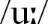 ww. wiedzę stosuje w miarę poprawnie w praktyce (C)rozumie większość informacji w tekstach, dialogu i zdaniach; rozwiązuje poprawnie znaczną cześć punktów w zadaniu na dobór osób do zdań i określa zawód każdej z nich; w dialogu o nowej pracy w charakterze kamerzysty w TV w większości prawidłowo określa dobre strony wykonywanej pracy i umie odegrać jedną z ról; w przykładowym artykule typu „za i przeciw” w większości prawidłowo dokonuje analizy pod kątem odbiorcy, treści, kompozycji i stylu oraz znajduje większość przykładów użytego stylu formalnego oraz zdań głównych w akapitach i zastępuje je innymi, podanymi (B,C) uczestniczy w redagowaniu dialogu dot. nowej pracy w charakterze pracownika ochrony; odgrywa jedną z ról i jest na ogół komunikatywny (C) wykonuje poprawnie większość zadań w ćw. przygotowawczych do pisania, m.in. po wysłuchaniu wypowiedzi o zawodzie dziennikarza uzupełnia tabelkę z argumentami „za i przeciw” i ich uzasadnieniem (C) zna zasady pisania artykułu typu „za i przeciw” i pisze artykuł sterowany dot. pracy w charakterze dziennikarza (na podstawie tabelki do wysłuchanego tekstu); posługuje się ograniczonym zasobem słownictwa i struktur, mimo błędów jest na ogół komunikatywny(C)zna znaczną część słownictwa opisującego zawody i wykonywaną pracę, w tym ich zalety i wady oraz wymagane kwalifikacje i edukację; zna różnicę w wymowie między  i /ju:/; zna podstawowe cechy stylu formalnego: pełne formy czasowników, użycie strony biernej, rozbudowane zdania i większość wyszukanych słów/zwrotów łączących (np. furthermore, therefore, in conclusion); zna i rozumie użycie zdań głównych w akapitach, tzw. topic sentences (A,B)ww. wiedzę stosuje w miarę poprawnie w praktyce (C)rozumie większość informacji w tekstach, dialogu i zdaniach; rozwiązuje poprawnie znaczną cześć punktów w zadaniu na dobór osób do zdań i określa zawód każdej z nich; w dialogu o nowej pracy w charakterze kamerzysty w TV w większości prawidłowo określa dobre strony wykonywanej pracy i umie odegrać jedną z ról; w przykładowym artykule typu „za i przeciw” w większości prawidłowo dokonuje analizy pod kątem odbiorcy, treści, kompozycji i stylu oraz znajduje większość przykładów użytego stylu formalnego oraz zdań głównych w akapitach i zastępuje je innymi, podanymi (B,C) uczestniczy w redagowaniu dialogu dot. nowej pracy w charakterze pracownika ochrony; odgrywa jedną z ról i jest na ogół komunikatywny (C) wykonuje poprawnie większość zadań w ćw. przygotowawczych do pisania, m.in. po wysłuchaniu wypowiedzi o zawodzie dziennikarza uzupełnia tabelkę z argumentami „za i przeciw” i ich uzasadnieniem (C) zna zasady pisania artykułu typu „za i przeciw” i pisze artykuł sterowany dot. pracy w charakterze dziennikarza (na podstawie tabelki do wysłuchanego tekstu); posługuje się ograniczonym zasobem słownictwa i struktur, mimo błędów jest na ogół komunikatywny(C)zna większość słownictwa opisującego zawody i wykonywaną pracę, w tym ich zalety i wady oraz wymagane kwalifikacje i edukację; zna różnicę w wymowie między  i /ju:/; zna cechy stylu formalnego: pełne formy czasowników, użycie strony biernej, rozbudowane zdania i wyszukane słowa/zwroty łączące (np. what is more, furthermore, therefore, in conclusion, nevertheless); zna i rozumie użycie zdań głównych w akapitach, tzw. topic sentences (A,B)ww. wiedzę stosuje w większości poprawnie w praktyce (C)rozumie prawie wszystkie informacje w tekstach, dialogu i zdaniach; rozwiązuje poprawnie większość punktów w zadaniu na dobór osób do zdań i określa zawód każdej z nich; w dialogu o nowej pracy w charakterze kamerzysty w TV prawidłowo określa dobre strony wykonywanej pracy i umie odegrać obydwie role; w przykładowym artykule typu „za i przeciw” prawidłowo dokonuje analizy pod kątem odbiorcy, treści, kompozycji i stylu oraz znajduje przykłady użytego stylu formalnego oraz zdań głównych w akapitach i zastępuje je innymi, podanymi (B,C) aktywnie uczestniczy w redagowaniu dialogu dot. nowej pracy w charakterze pracownika ochrony; odgrywa jedną z ról i jest komunikatywny (C)wykonuje poprawnie zadania w ćw. przygotowawczych do pisania, m.in. po wysłuchaniu wypowiedzi o zawodzie dziennikarza uzupełnia tabelkę z argumentami „za i przeciw” i ich uzasadnieniem (C) zna zasady pisania artykułu typu „za i przeciw” i pisze artykuł sterowany dot. pracy w charakterze dziennikarza (na podstawie tabelki do wysłuchanego tekstu); posługuje się dość zróżnicowanym zasobem słownictwa i struktur, jest komunikatywny, może popełniać nieliczne, drobne błędy (C)zna większość słownictwa opisującego zawody i wykonywaną pracę, w tym ich zalety i wady oraz wymagane kwalifikacje i edukację; zna różnicę w wymowie między  i /ju:/; zna cechy stylu formalnego: pełne formy czasowników, użycie strony biernej, rozbudowane zdania i wyszukane słowa/zwroty łączące (np. what is more, furthermore, therefore, in conclusion, nevertheless); zna i rozumie użycie zdań głównych w akapitach, tzw. topic sentences (A,B)ww. wiedzę stosuje w większości poprawnie w praktyce (C)rozumie prawie wszystkie informacje w tekstach, dialogu i zdaniach; rozwiązuje poprawnie większość punktów w zadaniu na dobór osób do zdań i określa zawód każdej z nich; w dialogu o nowej pracy w charakterze kamerzysty w TV prawidłowo określa dobre strony wykonywanej pracy i umie odegrać obydwie role; w przykładowym artykule typu „za i przeciw” prawidłowo dokonuje analizy pod kątem odbiorcy, treści, kompozycji i stylu oraz znajduje przykłady użytego stylu formalnego oraz zdań głównych w akapitach i zastępuje je innymi, podanymi (B,C) aktywnie uczestniczy w redagowaniu dialogu dot. nowej pracy w charakterze pracownika ochrony; odgrywa jedną z ról i jest komunikatywny (C)wykonuje poprawnie zadania w ćw. przygotowawczych do pisania, m.in. po wysłuchaniu wypowiedzi o zawodzie dziennikarza uzupełnia tabelkę z argumentami „za i przeciw” i ich uzasadnieniem (C) zna zasady pisania artykułu typu „za i przeciw” i pisze artykuł sterowany dot. pracy w charakterze dziennikarza (na podstawie tabelki do wysłuchanego tekstu); posługuje się dość zróżnicowanym zasobem słownictwa i struktur, jest komunikatywny, może popełniać nieliczne, drobne błędy (C)I.3, I.4, II.1, II.2, II.5, II.7, III.1, III.3, III.4, III.7, III.9, IV.1, IV.2, IV.3, IV.5, IV.6, IV.7, V.1, V.2, V.3, V.6, V.8, V.11, V.12, VI.2, VI.3, VI.4, VI.5, VI.10, VI.13, VI.15, VII.3, VII.4, VII.15, VIII.1, VIII.2, X, XI, XIII, XIVMED: prowadzenie dialogu na podstawie modelu i podanych zwrotów; pisanie artykułu na podstawie tabelki do wysłuchanego tekstuI.3, I.4, II.1, II.2, II.5, II.7, III.1, III.3, III.4, III.7, III.9, IV.1, IV.2, IV.3, IV.5, IV.6, IV.7, V.1, V.2, V.3, V.6, V.8, V.11, V.12, VI.2, VI.3, VI.4, VI.5, VI.10, VI.13, VI.15, VII.3, VII.4, VII.15, VIII.1, VIII.2, X, XI, XIII, XIVMED: prowadzenie dialogu na podstawie modelu i podanych zwrotów; pisanie artykułu na podstawie tabelki do wysłuchanego tekstu8cSkills in Actionzna znaczną część słownictwa opisującego zawody i wykonywaną pracę, w tym ich zalety i wady oraz wymagane kwalifikacje i edukację; zna różnicę w wymowie między  i /ju:/; zna podstawowe cechy stylu formalnego: pełne formy czasowników, użycie strony biernej, rozbudowane zdania i większość wyszukanych słów/zwrotów łączących (np. furthermore, therefore, in conclusion); zna i rozumie użycie zdań głównych w akapitach, tzw. topic sentences (A,B)ww. wiedzę stosuje w miarę poprawnie w praktyce (C)rozumie większość informacji w tekstach, dialogu i zdaniach; rozwiązuje poprawnie znaczną cześć punktów w zadaniu na dobór osób do zdań i określa zawód każdej z nich; w dialogu o nowej pracy w charakterze kamerzysty w TV w większości prawidłowo określa dobre strony wykonywanej pracy i umie odegrać jedną z ról; w przykładowym artykule typu „za i przeciw” w większości prawidłowo dokonuje analizy pod kątem odbiorcy, treści, kompozycji i stylu oraz znajduje większość przykładów użytego stylu formalnego oraz zdań głównych w akapitach i zastępuje je innymi, podanymi (B,C) uczestniczy w redagowaniu dialogu dot. nowej pracy w charakterze pracownika ochrony; odgrywa jedną z ról i jest na ogół komunikatywny (C) wykonuje poprawnie większość zadań w ćw. przygotowawczych do pisania, m.in. po wysłuchaniu wypowiedzi o zawodzie dziennikarza uzupełnia tabelkę z argumentami „za i przeciw” i ich uzasadnieniem (C) zna zasady pisania artykułu typu „za i przeciw” i pisze artykuł sterowany dot. pracy w charakterze dziennikarza (na podstawie tabelki do wysłuchanego tekstu); posługuje się ograniczonym zasobem słownictwa i struktur, mimo błędów jest na ogół komunikatywny(C)zna znaczną część słownictwa opisującego zawody i wykonywaną pracę, w tym ich zalety i wady oraz wymagane kwalifikacje i edukację; zna różnicę w wymowie między  i /ju:/; zna podstawowe cechy stylu formalnego: pełne formy czasowników, użycie strony biernej, rozbudowane zdania i większość wyszukanych słów/zwrotów łączących (np. furthermore, therefore, in conclusion); zna i rozumie użycie zdań głównych w akapitach, tzw. topic sentences (A,B)ww. wiedzę stosuje w miarę poprawnie w praktyce (C)rozumie większość informacji w tekstach, dialogu i zdaniach; rozwiązuje poprawnie znaczną cześć punktów w zadaniu na dobór osób do zdań i określa zawód każdej z nich; w dialogu o nowej pracy w charakterze kamerzysty w TV w większości prawidłowo określa dobre strony wykonywanej pracy i umie odegrać jedną z ról; w przykładowym artykule typu „za i przeciw” w większości prawidłowo dokonuje analizy pod kątem odbiorcy, treści, kompozycji i stylu oraz znajduje większość przykładów użytego stylu formalnego oraz zdań głównych w akapitach i zastępuje je innymi, podanymi (B,C) uczestniczy w redagowaniu dialogu dot. nowej pracy w charakterze pracownika ochrony; odgrywa jedną z ról i jest na ogół komunikatywny (C) wykonuje poprawnie większość zadań w ćw. przygotowawczych do pisania, m.in. po wysłuchaniu wypowiedzi o zawodzie dziennikarza uzupełnia tabelkę z argumentami „za i przeciw” i ich uzasadnieniem (C) zna zasady pisania artykułu typu „za i przeciw” i pisze artykuł sterowany dot. pracy w charakterze dziennikarza (na podstawie tabelki do wysłuchanego tekstu); posługuje się ograniczonym zasobem słownictwa i struktur, mimo błędów jest na ogół komunikatywny(C)zna większość słownictwa opisującego zawody i wykonywaną pracę, w tym ich zalety i wady oraz wymagane kwalifikacje i edukację; zna różnicę w wymowie między  i /ju:/; zna cechy stylu formalnego: pełne formy czasowników, użycie strony biernej, rozbudowane zdania i wyszukane słowa/zwroty łączące (np. what is more, furthermore, therefore, in conclusion, nevertheless); zna i rozumie użycie zdań głównych w akapitach, tzw. topic sentences (A,B)ww. wiedzę stosuje w większości poprawnie w praktyce (C)rozumie prawie wszystkie informacje w tekstach, dialogu i zdaniach; rozwiązuje poprawnie większość punktów w zadaniu na dobór osób do zdań i określa zawód każdej z nich; w dialogu o nowej pracy w charakterze kamerzysty w TV prawidłowo określa dobre strony wykonywanej pracy i umie odegrać obydwie role; w przykładowym artykule typu „za i przeciw” prawidłowo dokonuje analizy pod kątem odbiorcy, treści, kompozycji i stylu oraz znajduje przykłady użytego stylu formalnego oraz zdań głównych w akapitach i zastępuje je innymi, podanymi (B,C) aktywnie uczestniczy w redagowaniu dialogu dot. nowej pracy w charakterze pracownika ochrony; odgrywa jedną z ról i jest komunikatywny (C)wykonuje poprawnie zadania w ćw. przygotowawczych do pisania, m.in. po wysłuchaniu wypowiedzi o zawodzie dziennikarza uzupełnia tabelkę z argumentami „za i przeciw” i ich uzasadnieniem (C) zna zasady pisania artykułu typu „za i przeciw” i pisze artykuł sterowany dot. pracy w charakterze dziennikarza (na podstawie tabelki do wysłuchanego tekstu); posługuje się dość zróżnicowanym zasobem słownictwa i struktur, jest komunikatywny, może popełniać nieliczne, drobne błędy (C)zna większość słownictwa opisującego zawody i wykonywaną pracę, w tym ich zalety i wady oraz wymagane kwalifikacje i edukację; zna różnicę w wymowie między  i /ju:/; zna cechy stylu formalnego: pełne formy czasowników, użycie strony biernej, rozbudowane zdania i wyszukane słowa/zwroty łączące (np. what is more, furthermore, therefore, in conclusion, nevertheless); zna i rozumie użycie zdań głównych w akapitach, tzw. topic sentences (A,B)ww. wiedzę stosuje w większości poprawnie w praktyce (C)rozumie prawie wszystkie informacje w tekstach, dialogu i zdaniach; rozwiązuje poprawnie większość punktów w zadaniu na dobór osób do zdań i określa zawód każdej z nich; w dialogu o nowej pracy w charakterze kamerzysty w TV prawidłowo określa dobre strony wykonywanej pracy i umie odegrać obydwie role; w przykładowym artykule typu „za i przeciw” prawidłowo dokonuje analizy pod kątem odbiorcy, treści, kompozycji i stylu oraz znajduje przykłady użytego stylu formalnego oraz zdań głównych w akapitach i zastępuje je innymi, podanymi (B,C) aktywnie uczestniczy w redagowaniu dialogu dot. nowej pracy w charakterze pracownika ochrony; odgrywa jedną z ról i jest komunikatywny (C)wykonuje poprawnie zadania w ćw. przygotowawczych do pisania, m.in. po wysłuchaniu wypowiedzi o zawodzie dziennikarza uzupełnia tabelkę z argumentami „za i przeciw” i ich uzasadnieniem (C) zna zasady pisania artykułu typu „za i przeciw” i pisze artykuł sterowany dot. pracy w charakterze dziennikarza (na podstawie tabelki do wysłuchanego tekstu); posługuje się dość zróżnicowanym zasobem słownictwa i struktur, jest komunikatywny, może popełniać nieliczne, drobne błędy (C)8Culture +8Review8Culture +8Reviewzna znaczną część słownictwa opisującego unikalne, tradycyjne zawody i prace z nimi związane, w tym wyróżnione wyrazy i zwroty (np. preserve, employed, rowing boat, keep track of) (A)ww. wiedzę stosuje na ogół poprawnie w praktyce (C)wykonuje prawidłowo znaczną część zadań z ćwiczeń powtórzeniowych dot. reakcji językowych, leksyki i gramatyki (C)rozumie większość informacji w tekście i zdaniach; w większości poprawnie określa rodzaj opisanego zawodu oraz wyjaśnia wyróżnione słowa, uzupełnia prawidłowo znaczną część luk w tekście podanymi zdaniami (B,C)w zadaniach zamkniętych uzyskuje ok. 50% poprawnych odpowiedzi (C)uczestniczy w dyskusji nt. znaczenia wykonywania tradycyjnych zawodów (C,D)zbiera informacje, sporządza notatki i dokonuje krótkiej prezentacji unikalnego, tradycyjnego zawodu wykonywanego w Polsce lub w innym kraju (ICT) (C)zna znaczną część słownictwa opisującego unikalne, tradycyjne zawody i prace z nimi związane, w tym wyróżnione wyrazy i zwroty (np. preserve, employed, rowing boat, keep track of) (A)ww. wiedzę stosuje na ogół poprawnie w praktyce (C)wykonuje prawidłowo znaczną część zadań z ćwiczeń powtórzeniowych dot. reakcji językowych, leksyki i gramatyki (C)rozumie większość informacji w tekście i zdaniach; w większości poprawnie określa rodzaj opisanego zawodu oraz wyjaśnia wyróżnione słowa, uzupełnia prawidłowo znaczną część luk w tekście podanymi zdaniami (B,C)w zadaniach zamkniętych uzyskuje ok. 50% poprawnych odpowiedzi (C)uczestniczy w dyskusji nt. znaczenia wykonywania tradycyjnych zawodów (C,D)zbiera informacje, sporządza notatki i dokonuje krótkiej prezentacji unikalnego, tradycyjnego zawodu wykonywanego w Polsce lub w innym kraju (ICT) (C)zna większość słownictwa opisującego unikalne, tradycyjne zawody i prace z nimi związane, w tym wyróżnione wyrazy i zwroty (A)ww. wiedzę stosuje w większości poprawnie w praktyce (C)wykonuje prawidłowo większość zadań z ćwiczeń powtórzeniowych dot. reakcji językowych, leksyki i gramatyki (C)rozumie prawie wszystkie informacje w tekście i zdaniach; poprawnie określa rodzaj opisanego zawodu oraz wyjaśnia wyróżnione słowa, uzupełnia prawidłowo większość luk w tekście podanymi zdaniami (B,C)w zadaniach zamkniętych uzyskuje ok. 70% poprawnych odpowiedzi (C)aktywnie uczestniczy w dyskusji nt. znaczenia wykonywania tradycyjnych zawodów (C,D)zbiera informacje, sporządza notatki i dokonuje prezentacji unikalnego, tradycyjnego zawodu wykonywanego w Polsce lub w innym kraju (ICT) (C)zna większość słownictwa opisującego unikalne, tradycyjne zawody i prace z nimi związane, w tym wyróżnione wyrazy i zwroty (A)ww. wiedzę stosuje w większości poprawnie w praktyce (C)wykonuje prawidłowo większość zadań z ćwiczeń powtórzeniowych dot. reakcji językowych, leksyki i gramatyki (C)rozumie prawie wszystkie informacje w tekście i zdaniach; poprawnie określa rodzaj opisanego zawodu oraz wyjaśnia wyróżnione słowa, uzupełnia prawidłowo większość luk w tekście podanymi zdaniami (B,C)w zadaniach zamkniętych uzyskuje ok. 70% poprawnych odpowiedzi (C)aktywnie uczestniczy w dyskusji nt. znaczenia wykonywania tradycyjnych zawodów (C,D)zbiera informacje, sporządza notatki i dokonuje prezentacji unikalnego, tradycyjnego zawodu wykonywanego w Polsce lub w innym kraju (ICT) (C)I.4, I.9, II.1, III.1, III.4, III.5, IV.1, IV.2, IV.3, IV.6, IV.11, V.1, V.2, V.3, VI.3, VI.4, VI.5, VI.15, VIII.2, VIII.3, VIII.4, IX.1, X, XI, XII, XIII, XIVTHINK+KI: dyskusja nt. znaczenia wykonywania tradycyjnych zawodówMED+KI: prezentacja unikalnych, tradycyjnych zawodówI.4, I.9, II.1, III.1, III.4, III.5, IV.1, IV.2, IV.3, IV.6, IV.11, V.1, V.2, V.3, VI.3, VI.4, VI.5, VI.15, VIII.2, VIII.3, VIII.4, IX.1, X, XI, XII, XIII, XIVTHINK+KI: dyskusja nt. znaczenia wykonywania tradycyjnych zawodówMED+KI: prezentacja unikalnych, tradycyjnych zawodów8Culture +8Review8Culture +8Reviewzna znaczną część słownictwa opisującego unikalne, tradycyjne zawody i prace z nimi związane, w tym wyróżnione wyrazy i zwroty (np. preserve, employed, rowing boat, keep track of) (A)ww. wiedzę stosuje na ogół poprawnie w praktyce (C)wykonuje prawidłowo znaczną część zadań z ćwiczeń powtórzeniowych dot. reakcji językowych, leksyki i gramatyki (C)rozumie większość informacji w tekście i zdaniach; w większości poprawnie określa rodzaj opisanego zawodu oraz wyjaśnia wyróżnione słowa, uzupełnia prawidłowo znaczną część luk w tekście podanymi zdaniami (B,C)w zadaniach zamkniętych uzyskuje ok. 50% poprawnych odpowiedzi (C)uczestniczy w dyskusji nt. znaczenia wykonywania tradycyjnych zawodów (C,D)zbiera informacje, sporządza notatki i dokonuje krótkiej prezentacji unikalnego, tradycyjnego zawodu wykonywanego w Polsce lub w innym kraju (ICT) (C)zna znaczną część słownictwa opisującego unikalne, tradycyjne zawody i prace z nimi związane, w tym wyróżnione wyrazy i zwroty (np. preserve, employed, rowing boat, keep track of) (A)ww. wiedzę stosuje na ogół poprawnie w praktyce (C)wykonuje prawidłowo znaczną część zadań z ćwiczeń powtórzeniowych dot. reakcji językowych, leksyki i gramatyki (C)rozumie większość informacji w tekście i zdaniach; w większości poprawnie określa rodzaj opisanego zawodu oraz wyjaśnia wyróżnione słowa, uzupełnia prawidłowo znaczną część luk w tekście podanymi zdaniami (B,C)w zadaniach zamkniętych uzyskuje ok. 50% poprawnych odpowiedzi (C)uczestniczy w dyskusji nt. znaczenia wykonywania tradycyjnych zawodów (C,D)zbiera informacje, sporządza notatki i dokonuje krótkiej prezentacji unikalnego, tradycyjnego zawodu wykonywanego w Polsce lub w innym kraju (ICT) (C)zna większość słownictwa opisującego unikalne, tradycyjne zawody i prace z nimi związane, w tym wyróżnione wyrazy i zwroty (A)ww. wiedzę stosuje w większości poprawnie w praktyce (C)wykonuje prawidłowo większość zadań z ćwiczeń powtórzeniowych dot. reakcji językowych, leksyki i gramatyki (C)rozumie prawie wszystkie informacje w tekście i zdaniach; poprawnie określa rodzaj opisanego zawodu oraz wyjaśnia wyróżnione słowa, uzupełnia prawidłowo większość luk w tekście podanymi zdaniami (B,C)w zadaniach zamkniętych uzyskuje ok. 70% poprawnych odpowiedzi (C)aktywnie uczestniczy w dyskusji nt. znaczenia wykonywania tradycyjnych zawodów (C,D)zbiera informacje, sporządza notatki i dokonuje prezentacji unikalnego, tradycyjnego zawodu wykonywanego w Polsce lub w innym kraju (ICT) (C)zna większość słownictwa opisującego unikalne, tradycyjne zawody i prace z nimi związane, w tym wyróżnione wyrazy i zwroty (A)ww. wiedzę stosuje w większości poprawnie w praktyce (C)wykonuje prawidłowo większość zadań z ćwiczeń powtórzeniowych dot. reakcji językowych, leksyki i gramatyki (C)rozumie prawie wszystkie informacje w tekście i zdaniach; poprawnie określa rodzaj opisanego zawodu oraz wyjaśnia wyróżnione słowa, uzupełnia prawidłowo większość luk w tekście podanymi zdaniami (B,C)w zadaniach zamkniętych uzyskuje ok. 70% poprawnych odpowiedzi (C)aktywnie uczestniczy w dyskusji nt. znaczenia wykonywania tradycyjnych zawodów (C,D)zbiera informacje, sporządza notatki i dokonuje prezentacji unikalnego, tradycyjnego zawodu wykonywanego w Polsce lub w innym kraju (ICT) (C)UNIT/ ROZDZIAŁCELE OPERACYJNECELE OPERACYJNECELE OPERACYJNECELE OPERACYJNEREALIZACJA PPREALIZACJA PPUNIT/ ROZDZIAŁPOZIOM PODSTAWOWYUCZEŃ:POZIOM PODSTAWOWYUCZEŃ:POZIOM PONADPODSTAWOWYUCZEŃ:POZIOM PONADPODSTAWOWYUCZEŃ:TESTY*TESTY*UNIT 9Want to play?9azna znaczną część słownictwa opisującego rodzaje sportów, dyscypliny sportowe i sprzęt sportowy oraz sporty ekstremalne i odczucia ludzi uprawiających tego rodzaju sporty; zna znaczną część wyróżnionych słów i zwrotów (np to the limit, risk, hanging off, competitions) oraz kolokacji z czasownikiem take (np. take a look, take a chance); rozumie różnicę znaczeniową między podobnymi wyrazami: win/earn/beat/gain; zna większość czasowników złożonych z turn oraz użycie większości wskazanych przyimków w kontekście (A,B)rozumie większość informacji w tekście i zdaniach; rozwiązuje prawidłowo znaczną część punktów w zadaniu typu P/F dot. osób, które uprawiają sporty ekstremalne oraz w zadaniu na dobór nagłówków do akapitów i w ćwiczeniach leksykalnych (B,C)w większości poprawnie udziela krótkiej wypowiedzi o wakacyjnych sposobach podróżowania i o preferowanych środkach transportu oraz tworzy proste zdania z podanymi kolokacjami (C) w miarę poprawnie udziela krótkiej wypowiedzi nt. innych sportów ekstremalnych i powodów ich uprawiania oraz pisze krótki komentarz na blogu dot. sportu ekstremalnego, którego warto spróbować (C,D)zna znaczną część słownictwa opisującego rodzaje sportów, dyscypliny sportowe i sprzęt sportowy oraz sporty ekstremalne i odczucia ludzi uprawiających tego rodzaju sporty; zna znaczną część wyróżnionych słów i zwrotów (np to the limit, risk, hanging off, competitions) oraz kolokacji z czasownikiem take (np. take a look, take a chance); rozumie różnicę znaczeniową między podobnymi wyrazami: win/earn/beat/gain; zna większość czasowników złożonych z turn oraz użycie większości wskazanych przyimków w kontekście (A,B)rozumie większość informacji w tekście i zdaniach; rozwiązuje prawidłowo znaczną część punktów w zadaniu typu P/F dot. osób, które uprawiają sporty ekstremalne oraz w zadaniu na dobór nagłówków do akapitów i w ćwiczeniach leksykalnych (B,C)w większości poprawnie udziela krótkiej wypowiedzi o wakacyjnych sposobach podróżowania i o preferowanych środkach transportu oraz tworzy proste zdania z podanymi kolokacjami (C) w miarę poprawnie udziela krótkiej wypowiedzi nt. innych sportów ekstremalnych i powodów ich uprawiania oraz pisze krótki komentarz na blogu dot. sportu ekstremalnego, którego warto spróbować (C,D)zna większość słownictwa opisującego rodzaje sportów, dyscypliny sportowe i sprzęt sportowy oraz sporty ekstremalne i odczucia ludzi uprawiających tego rodzaju sporty; zna większość wyróżnionych słów i zwrotów oraz kolokacji z czasownikiem take; rozumie różnicę znaczeniową między podobnymi wyrazami: win/earn/beat/gain; zna czasowniki złożone z turn oraz użycie wskazanych przyimków w kontekście (A,B) rozumie prawie wszystkie informacje w tekście i zdaniach; rozwiązuje prawidłowo większość punktów w zadaniu typu P/F dot. osób, które uprawiają sporty ekstremalne oraz w zadaniu na dobór nagłówków do akapitów i w ćwiczeniach leksykalnych (B,C)udziela krótkiej wypowiedzi o wakacyjnych sposobach podróżowania i o preferowanych środkach transportu oraz tworzy w większości poprawne zdania z podanymi kolokacjami (C)w większości poprawnie udziela wypowiedzi nt. innych sportów ekstremalnych i powodów ich uprawiania oraz pisze krótki komentarz na blogu dot. sportu ekstremalnego, którego warto spróbować (C,D) zna większość słownictwa opisującego rodzaje sportów, dyscypliny sportowe i sprzęt sportowy oraz sporty ekstremalne i odczucia ludzi uprawiających tego rodzaju sporty; zna większość wyróżnionych słów i zwrotów oraz kolokacji z czasownikiem take; rozumie różnicę znaczeniową między podobnymi wyrazami: win/earn/beat/gain; zna czasowniki złożone z turn oraz użycie wskazanych przyimków w kontekście (A,B) rozumie prawie wszystkie informacje w tekście i zdaniach; rozwiązuje prawidłowo większość punktów w zadaniu typu P/F dot. osób, które uprawiają sporty ekstremalne oraz w zadaniu na dobór nagłówków do akapitów i w ćwiczeniach leksykalnych (B,C)udziela krótkiej wypowiedzi o wakacyjnych sposobach podróżowania i o preferowanych środkach transportu oraz tworzy w większości poprawne zdania z podanymi kolokacjami (C)w większości poprawnie udziela wypowiedzi nt. innych sportów ekstremalnych i powodów ich uprawiania oraz pisze krótki komentarz na blogu dot. sportu ekstremalnego, którego warto spróbować (C,D) I.1, I.10, II.1, II.5, III.1, III.4, IV.1, IV.3, IV.6, IV.7, IV.11, V.1, V.3, V.4, V.5, V.9, V.11, V.12, VI.3, VI.4, VI.15, VII.3, VII.4, VIII.2, X, XI, XIII, XIV THINK: wypowiedź o sportach ekstremalnych i powodach ich uprawiania oraz wpis na blogu dot. sportu, którego warto spróbowaćI.1, I.10, II.1, II.5, III.1, III.4, IV.1, IV.3, IV.6, IV.7, IV.11, V.1, V.3, V.4, V.5, V.9, V.11, V.12, VI.3, VI.4, VI.15, VII.3, VII.4, VIII.2, X, XI, XIII, XIV THINK: wypowiedź o sportach ekstremalnych i powodach ich uprawiania oraz wpis na blogu dot. sportu, którego warto spróbowaćUNIT 9Want to play?9azna znaczną część słownictwa opisującego rodzaje sportów, dyscypliny sportowe i sprzęt sportowy oraz sporty ekstremalne i odczucia ludzi uprawiających tego rodzaju sporty; zna znaczną część wyróżnionych słów i zwrotów (np to the limit, risk, hanging off, competitions) oraz kolokacji z czasownikiem take (np. take a look, take a chance); rozumie różnicę znaczeniową między podobnymi wyrazami: win/earn/beat/gain; zna większość czasowników złożonych z turn oraz użycie większości wskazanych przyimków w kontekście (A,B)rozumie większość informacji w tekście i zdaniach; rozwiązuje prawidłowo znaczną część punktów w zadaniu typu P/F dot. osób, które uprawiają sporty ekstremalne oraz w zadaniu na dobór nagłówków do akapitów i w ćwiczeniach leksykalnych (B,C)w większości poprawnie udziela krótkiej wypowiedzi o wakacyjnych sposobach podróżowania i o preferowanych środkach transportu oraz tworzy proste zdania z podanymi kolokacjami (C) w miarę poprawnie udziela krótkiej wypowiedzi nt. innych sportów ekstremalnych i powodów ich uprawiania oraz pisze krótki komentarz na blogu dot. sportu ekstremalnego, którego warto spróbować (C,D)zna znaczną część słownictwa opisującego rodzaje sportów, dyscypliny sportowe i sprzęt sportowy oraz sporty ekstremalne i odczucia ludzi uprawiających tego rodzaju sporty; zna znaczną część wyróżnionych słów i zwrotów (np to the limit, risk, hanging off, competitions) oraz kolokacji z czasownikiem take (np. take a look, take a chance); rozumie różnicę znaczeniową między podobnymi wyrazami: win/earn/beat/gain; zna większość czasowników złożonych z turn oraz użycie większości wskazanych przyimków w kontekście (A,B)rozumie większość informacji w tekście i zdaniach; rozwiązuje prawidłowo znaczną część punktów w zadaniu typu P/F dot. osób, które uprawiają sporty ekstremalne oraz w zadaniu na dobór nagłówków do akapitów i w ćwiczeniach leksykalnych (B,C)w większości poprawnie udziela krótkiej wypowiedzi o wakacyjnych sposobach podróżowania i o preferowanych środkach transportu oraz tworzy proste zdania z podanymi kolokacjami (C) w miarę poprawnie udziela krótkiej wypowiedzi nt. innych sportów ekstremalnych i powodów ich uprawiania oraz pisze krótki komentarz na blogu dot. sportu ekstremalnego, którego warto spróbować (C,D)zna większość słownictwa opisującego rodzaje sportów, dyscypliny sportowe i sprzęt sportowy oraz sporty ekstremalne i odczucia ludzi uprawiających tego rodzaju sporty; zna większość wyróżnionych słów i zwrotów oraz kolokacji z czasownikiem take; rozumie różnicę znaczeniową między podobnymi wyrazami: win/earn/beat/gain; zna czasowniki złożone z turn oraz użycie wskazanych przyimków w kontekście (A,B) rozumie prawie wszystkie informacje w tekście i zdaniach; rozwiązuje prawidłowo większość punktów w zadaniu typu P/F dot. osób, które uprawiają sporty ekstremalne oraz w zadaniu na dobór nagłówków do akapitów i w ćwiczeniach leksykalnych (B,C)udziela krótkiej wypowiedzi o wakacyjnych sposobach podróżowania i o preferowanych środkach transportu oraz tworzy w większości poprawne zdania z podanymi kolokacjami (C)w większości poprawnie udziela wypowiedzi nt. innych sportów ekstremalnych i powodów ich uprawiania oraz pisze krótki komentarz na blogu dot. sportu ekstremalnego, którego warto spróbować (C,D) zna większość słownictwa opisującego rodzaje sportów, dyscypliny sportowe i sprzęt sportowy oraz sporty ekstremalne i odczucia ludzi uprawiających tego rodzaju sporty; zna większość wyróżnionych słów i zwrotów oraz kolokacji z czasownikiem take; rozumie różnicę znaczeniową między podobnymi wyrazami: win/earn/beat/gain; zna czasowniki złożone z turn oraz użycie wskazanych przyimków w kontekście (A,B) rozumie prawie wszystkie informacje w tekście i zdaniach; rozwiązuje prawidłowo większość punktów w zadaniu typu P/F dot. osób, które uprawiają sporty ekstremalne oraz w zadaniu na dobór nagłówków do akapitów i w ćwiczeniach leksykalnych (B,C)udziela krótkiej wypowiedzi o wakacyjnych sposobach podróżowania i o preferowanych środkach transportu oraz tworzy w większości poprawne zdania z podanymi kolokacjami (C)w większości poprawnie udziela wypowiedzi nt. innych sportów ekstremalnych i powodów ich uprawiania oraz pisze krótki komentarz na blogu dot. sportu ekstremalnego, którego warto spróbować (C,D) 9bGrammar in Usezna podstawowe słownictwo służące do opisywania zajęć na siłowni i doświadczeń zw. z uprawianiem różnych dyscyplin sportowych, w tym rugby; zna większość przykładów użycia bezokoliczników z to i bez to oraz form czasowników z -ing; zna i rozumie użycie różnych form bezokoliczników i czasowników z -ing (np. be writing, be written, have been writing, having been written); zna zasady i przykłady tworzenia liczby mnogiej rzeczowników oraz użycie liczby pojedynczej i mnogiej rzeczowników (A,B) na ogół poprawnie stosuje ww. wiedzę i struktury w ćwiczeniach gramatycznych, w tym w tłumaczeniach fragmentów zdań z języka polskiego na angielski i w transformacjach zdaniowych ze słowem kluczem (C)rozumie większość informacji w tekstach i zdaniach; w większości poprawnie identyfikuje przykłady użycia bezokolicznika z to i bez to oraz formy czasownika z -ing (B,C)na ogół poprawnie kontynuuje krótkie opowiadania z użyciem wskazanych czasowników, np. stop, need, suggest (C,D)zna podstawowe słownictwo służące do opisywania zajęć na siłowni i doświadczeń zw. z uprawianiem różnych dyscyplin sportowych, w tym rugby; zna większość przykładów użycia bezokoliczników z to i bez to oraz form czasowników z -ing; zna i rozumie użycie różnych form bezokoliczników i czasowników z -ing (np. be writing, be written, have been writing, having been written); zna zasady i przykłady tworzenia liczby mnogiej rzeczowników oraz użycie liczby pojedynczej i mnogiej rzeczowników (A,B) na ogół poprawnie stosuje ww. wiedzę i struktury w ćwiczeniach gramatycznych, w tym w tłumaczeniach fragmentów zdań z języka polskiego na angielski i w transformacjach zdaniowych ze słowem kluczem (C)rozumie większość informacji w tekstach i zdaniach; w większości poprawnie identyfikuje przykłady użycia bezokolicznika z to i bez to oraz formy czasownika z -ing (B,C)na ogół poprawnie kontynuuje krótkie opowiadania z użyciem wskazanych czasowników, np. stop, need, suggest (C,D)zna słownictwo służące do opisywania zajęć na siłowni i doświadczeń zw. z uprawianiem różnych dyscyplin sportowych, w tym rugby; zna przykłady użycia bezokoliczników z to i bez to oraz form czasowników z -ing; zna i rozumie użycie różnych form bezokoliczników i czasowników z -ing (np. be writing, be written, have been writing, having been written); zna zasady i przykłady tworzenia liczby mnogiej rzeczowników oraz użycie liczby pojedynczej i mnogiej rzeczowników (A,B) w większości poprawnie stosuje ww. wiedzę i struktury w ćwiczeniach gramatycznych, w tym w tłumaczeniach fragmentów zdań z języka polskiego na angielski i w transformacjach zdaniowych ze słowem kluczem (C) rozumie prawie wszystkie informacje w tekstach i zdaniach; poprawnie identyfikuje przykłady użycia bezokolicznika z to i bez to oraz formy czasownika z -ing (B,C)w większości poprawnie kontynuuje krótkie opowiadania z użyciem wskazanych czasowników, np. stop, need, suggest (C,D)zna słownictwo służące do opisywania zajęć na siłowni i doświadczeń zw. z uprawianiem różnych dyscyplin sportowych, w tym rugby; zna przykłady użycia bezokoliczników z to i bez to oraz form czasowników z -ing; zna i rozumie użycie różnych form bezokoliczników i czasowników z -ing (np. be writing, be written, have been writing, having been written); zna zasady i przykłady tworzenia liczby mnogiej rzeczowników oraz użycie liczby pojedynczej i mnogiej rzeczowników (A,B) w większości poprawnie stosuje ww. wiedzę i struktury w ćwiczeniach gramatycznych, w tym w tłumaczeniach fragmentów zdań z języka polskiego na angielski i w transformacjach zdaniowych ze słowem kluczem (C) rozumie prawie wszystkie informacje w tekstach i zdaniach; poprawnie identyfikuje przykłady użycia bezokolicznika z to i bez to oraz formy czasownika z -ing (B,C)w większości poprawnie kontynuuje krótkie opowiadania z użyciem wskazanych czasowników, np. stop, need, suggest (C,D)I.10, III.1, III.4, IV.2, IV.3, IV.11, VIII.2, X, XIVI.10, III.1, III.4, IV.2, IV.3, IV.11, VIII.2, X, XIV9bGrammar in Usezna podstawowe słownictwo służące do opisywania zajęć na siłowni i doświadczeń zw. z uprawianiem różnych dyscyplin sportowych, w tym rugby; zna większość przykładów użycia bezokoliczników z to i bez to oraz form czasowników z -ing; zna i rozumie użycie różnych form bezokoliczników i czasowników z -ing (np. be writing, be written, have been writing, having been written); zna zasady i przykłady tworzenia liczby mnogiej rzeczowników oraz użycie liczby pojedynczej i mnogiej rzeczowników (A,B) na ogół poprawnie stosuje ww. wiedzę i struktury w ćwiczeniach gramatycznych, w tym w tłumaczeniach fragmentów zdań z języka polskiego na angielski i w transformacjach zdaniowych ze słowem kluczem (C)rozumie większość informacji w tekstach i zdaniach; w większości poprawnie identyfikuje przykłady użycia bezokolicznika z to i bez to oraz formy czasownika z -ing (B,C)na ogół poprawnie kontynuuje krótkie opowiadania z użyciem wskazanych czasowników, np. stop, need, suggest (C,D)zna podstawowe słownictwo służące do opisywania zajęć na siłowni i doświadczeń zw. z uprawianiem różnych dyscyplin sportowych, w tym rugby; zna większość przykładów użycia bezokoliczników z to i bez to oraz form czasowników z -ing; zna i rozumie użycie różnych form bezokoliczników i czasowników z -ing (np. be writing, be written, have been writing, having been written); zna zasady i przykłady tworzenia liczby mnogiej rzeczowników oraz użycie liczby pojedynczej i mnogiej rzeczowników (A,B) na ogół poprawnie stosuje ww. wiedzę i struktury w ćwiczeniach gramatycznych, w tym w tłumaczeniach fragmentów zdań z języka polskiego na angielski i w transformacjach zdaniowych ze słowem kluczem (C)rozumie większość informacji w tekstach i zdaniach; w większości poprawnie identyfikuje przykłady użycia bezokolicznika z to i bez to oraz formy czasownika z -ing (B,C)na ogół poprawnie kontynuuje krótkie opowiadania z użyciem wskazanych czasowników, np. stop, need, suggest (C,D)zna słownictwo służące do opisywania zajęć na siłowni i doświadczeń zw. z uprawianiem różnych dyscyplin sportowych, w tym rugby; zna przykłady użycia bezokoliczników z to i bez to oraz form czasowników z -ing; zna i rozumie użycie różnych form bezokoliczników i czasowników z -ing (np. be writing, be written, have been writing, having been written); zna zasady i przykłady tworzenia liczby mnogiej rzeczowników oraz użycie liczby pojedynczej i mnogiej rzeczowników (A,B) w większości poprawnie stosuje ww. wiedzę i struktury w ćwiczeniach gramatycznych, w tym w tłumaczeniach fragmentów zdań z języka polskiego na angielski i w transformacjach zdaniowych ze słowem kluczem (C) rozumie prawie wszystkie informacje w tekstach i zdaniach; poprawnie identyfikuje przykłady użycia bezokolicznika z to i bez to oraz formy czasownika z -ing (B,C)w większości poprawnie kontynuuje krótkie opowiadania z użyciem wskazanych czasowników, np. stop, need, suggest (C,D)zna słownictwo służące do opisywania zajęć na siłowni i doświadczeń zw. z uprawianiem różnych dyscyplin sportowych, w tym rugby; zna przykłady użycia bezokoliczników z to i bez to oraz form czasowników z -ing; zna i rozumie użycie różnych form bezokoliczników i czasowników z -ing (np. be writing, be written, have been writing, having been written); zna zasady i przykłady tworzenia liczby mnogiej rzeczowników oraz użycie liczby pojedynczej i mnogiej rzeczowników (A,B) w większości poprawnie stosuje ww. wiedzę i struktury w ćwiczeniach gramatycznych, w tym w tłumaczeniach fragmentów zdań z języka polskiego na angielski i w transformacjach zdaniowych ze słowem kluczem (C) rozumie prawie wszystkie informacje w tekstach i zdaniach; poprawnie identyfikuje przykłady użycia bezokolicznika z to i bez to oraz formy czasownika z -ing (B,C)w większości poprawnie kontynuuje krótkie opowiadania z użyciem wskazanych czasowników, np. stop, need, suggest (C,D)9cSkills in Actionzna znaczną część słownictwa opisującego dyscypliny sportowe indywidualne i drużynowe oraz obiekty sportowe; zna większość słownictwa służącego do prowadzenia dialogów dot. zajęć sportowych i do opisywanie zalet i wad uprawiania sportów drużynowych i indywidualnych oraz zalet utrzymania sprawności fizycznej dzięki trenerowi personalnemu i grupowym ćwiczeniom fizycznym; zna różnicę w wymowie między  i ; zna i rozumie tworzenie rzeczowników abstrakcyjnych od czasowników, przymiotników i innych rzeczowników poprzez dodanie przyrostków: -ing, -ion, -ment, -ance, -ence, -ity, -ness, -ship, -hood; zna podstawowe techniki uzasadniania argumentów (A,B) 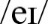 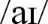 ww. wiedzę stosuje w miarę poprawnie w praktyce (C)rozumie większość informacji w tekstach, dialogu i zdaniach; w większości prawidłowo uzupełnia tabelkę dot. treści dyskusji ekspertów nt. zalet i wad sportów drużynowych i indywidualnych, a w dialogu dot. zajęć sportowych wyszukuje informacje o preferowanych zajęciach, ich terminie i kosztach i umie odegrać jedną z ról; w przykładowym wpisie na blogu poprawnie uzupełnia znaczną część luk (zadanie słowotwórcze na tworzenie rzeczowników abstrakcyjnych) oraz znajduje większość sposobów uzasadniania podanych argumentów (B,C)uczestniczy w redagowaniu dialogu sterowanego dot. zajęć sportowych oferowanych przez klub Valley Sports Centre (w oparciu o afisz klubu); odgrywa jedną z ról i jest na ogół komunikatywny (C) wykonuje poprawnie większość zadań w ćw. przygotowawczych do pisania, m.in. po wysłuchanej wypowiedzi uzupełnia tabelkę dot. zalet posiadania trenera personalnego i uczestnictwa w ćwiczeniach grupowych (C) zna zasady pisania blogu i pisze sterowany wpis na blogu o sposobach utrzymania sprawności fizycznej (na bazie tabelki do wysłuchanej wypowiedzi); posługuje się ograniczonym zasobem słownictwa i struktur, mimo błędów jest na ogół komunikatywny(C)zna znaczną część słownictwa opisującego dyscypliny sportowe indywidualne i drużynowe oraz obiekty sportowe; zna większość słownictwa służącego do prowadzenia dialogów dot. zajęć sportowych i do opisywanie zalet i wad uprawiania sportów drużynowych i indywidualnych oraz zalet utrzymania sprawności fizycznej dzięki trenerowi personalnemu i grupowym ćwiczeniom fizycznym; zna różnicę w wymowie między  i ; zna i rozumie tworzenie rzeczowników abstrakcyjnych od czasowników, przymiotników i innych rzeczowników poprzez dodanie przyrostków: -ing, -ion, -ment, -ance, -ence, -ity, -ness, -ship, -hood; zna podstawowe techniki uzasadniania argumentów (A,B) ww. wiedzę stosuje w miarę poprawnie w praktyce (C)rozumie większość informacji w tekstach, dialogu i zdaniach; w większości prawidłowo uzupełnia tabelkę dot. treści dyskusji ekspertów nt. zalet i wad sportów drużynowych i indywidualnych, a w dialogu dot. zajęć sportowych wyszukuje informacje o preferowanych zajęciach, ich terminie i kosztach i umie odegrać jedną z ról; w przykładowym wpisie na blogu poprawnie uzupełnia znaczną część luk (zadanie słowotwórcze na tworzenie rzeczowników abstrakcyjnych) oraz znajduje większość sposobów uzasadniania podanych argumentów (B,C)uczestniczy w redagowaniu dialogu sterowanego dot. zajęć sportowych oferowanych przez klub Valley Sports Centre (w oparciu o afisz klubu); odgrywa jedną z ról i jest na ogół komunikatywny (C) wykonuje poprawnie większość zadań w ćw. przygotowawczych do pisania, m.in. po wysłuchanej wypowiedzi uzupełnia tabelkę dot. zalet posiadania trenera personalnego i uczestnictwa w ćwiczeniach grupowych (C) zna zasady pisania blogu i pisze sterowany wpis na blogu o sposobach utrzymania sprawności fizycznej (na bazie tabelki do wysłuchanej wypowiedzi); posługuje się ograniczonym zasobem słownictwa i struktur, mimo błędów jest na ogół komunikatywny(C)zna większość słownictwa opisującego dyscypliny sportowe indywidualne i drużynowe oraz obiekty sportowe; zna słownictwo służące do prowadzenia dialogów dot. zajęć sportowych i do opisywanie zalet i wad uprawiania sportów drużynowych i indywidualnych oraz zalet utrzymania sprawności fizycznej dzięki trenerowi personalnemu i grupowym ćwiczeniom fizycznym; zna różnicę w wymowie między  i ; zna i rozumie tworzenie rzeczowników abstrakcyjnych od czasowników, przymiotników i innych rzeczowników poprzez dodanie przyrostków: -ing, -ion, 
-ment, -ance, -ence, -ity, -ness, -ship, -hood; zna techniki uzasadniania argumentów (A,B) ww. wiedzę stosuje w większości poprawnie w praktyce (C)rozumie prawie wszystkie informacje w tekstach, dialogu i zdaniach; prawidłowo uzupełnia tabelkę dot. treści dyskusji ekspertów nt. zalet i wad sportów drużynowych i indywidualnych, a w dialogu dot. zajęć sportowych wyszukuje informacje o preferowanych zajęciach, ich terminie i kosztach i umie odegrać obydwie role; w przykładowym wpisie na blogu poprawnie uzupełnia większość luk (zadanie słowotwórcze na tworzenie rzeczowników abstrakcyjnych) oraz znajduje różne sposoby uzasadniania podanych argumentów (B,C) aktywnie uczestniczy w redagowaniu dialogu sterowanego dot. zajęć sportowych oferowanych przez klub Valley Sports Centre (w oparciu o afisz klubu); odgrywa jedną z ról i jest komunikatywny (C)wykonuje poprawnie zadania w ćw. przygotowawczych do pisania, m.in. po wysłuchanej wypowiedzi uzupełnia tabelkę dot. zalet posiadania trenera personalnego i uczestnictwa w ćwiczeniach grupowych (C) zna zasady pisania blogu i pisze sterowany wpis na blogu o sposobach utrzymania sprawności fizycznej (na bazie tabelki do wysłuchanej wypowiedzi); posługuje się dość zróżnicowanym zasobem słownictwa i struktur, jest komunikatywny, może popełniać nieliczne, drobne błędy (C)zna większość słownictwa opisującego dyscypliny sportowe indywidualne i drużynowe oraz obiekty sportowe; zna słownictwo służące do prowadzenia dialogów dot. zajęć sportowych i do opisywanie zalet i wad uprawiania sportów drużynowych i indywidualnych oraz zalet utrzymania sprawności fizycznej dzięki trenerowi personalnemu i grupowym ćwiczeniom fizycznym; zna różnicę w wymowie między  i ; zna i rozumie tworzenie rzeczowników abstrakcyjnych od czasowników, przymiotników i innych rzeczowników poprzez dodanie przyrostków: -ing, -ion, 
-ment, -ance, -ence, -ity, -ness, -ship, -hood; zna techniki uzasadniania argumentów (A,B) ww. wiedzę stosuje w większości poprawnie w praktyce (C)rozumie prawie wszystkie informacje w tekstach, dialogu i zdaniach; prawidłowo uzupełnia tabelkę dot. treści dyskusji ekspertów nt. zalet i wad sportów drużynowych i indywidualnych, a w dialogu dot. zajęć sportowych wyszukuje informacje o preferowanych zajęciach, ich terminie i kosztach i umie odegrać obydwie role; w przykładowym wpisie na blogu poprawnie uzupełnia większość luk (zadanie słowotwórcze na tworzenie rzeczowników abstrakcyjnych) oraz znajduje różne sposoby uzasadniania podanych argumentów (B,C) aktywnie uczestniczy w redagowaniu dialogu sterowanego dot. zajęć sportowych oferowanych przez klub Valley Sports Centre (w oparciu o afisz klubu); odgrywa jedną z ról i jest komunikatywny (C)wykonuje poprawnie zadania w ćw. przygotowawczych do pisania, m.in. po wysłuchanej wypowiedzi uzupełnia tabelkę dot. zalet posiadania trenera personalnego i uczestnictwa w ćwiczeniach grupowych (C) zna zasady pisania blogu i pisze sterowany wpis na blogu o sposobach utrzymania sprawności fizycznej (na bazie tabelki do wysłuchanej wypowiedzi); posługuje się dość zróżnicowanym zasobem słownictwa i struktur, jest komunikatywny, może popełniać nieliczne, drobne błędy (C)I.10, II.1, II.2, II.5, III.1, III.4, III.7, IV.1, IV.2, IV.3, IV.5, IV.11, V.1, V.3, V.6, V.8, V.11, V.12, VI.2, VI.3, VI.5, VI.14, VI.15, VII.3, VII.4, VII.15, VIII.1, VIII.2, X, XI, XIII, XIVMED: prowadzenie dialogu na podstawie afiszu i podanych zwrotów; wpis na blogu na podstawie tabelki do wysłuchanej wypowiedziI.10, II.1, II.2, II.5, III.1, III.4, III.7, IV.1, IV.2, IV.3, IV.5, IV.11, V.1, V.3, V.6, V.8, V.11, V.12, VI.2, VI.3, VI.5, VI.14, VI.15, VII.3, VII.4, VII.15, VIII.1, VIII.2, X, XI, XIII, XIVMED: prowadzenie dialogu na podstawie afiszu i podanych zwrotów; wpis na blogu na podstawie tabelki do wysłuchanej wypowiedzi9cSkills in Actionzna znaczną część słownictwa opisującego dyscypliny sportowe indywidualne i drużynowe oraz obiekty sportowe; zna większość słownictwa służącego do prowadzenia dialogów dot. zajęć sportowych i do opisywanie zalet i wad uprawiania sportów drużynowych i indywidualnych oraz zalet utrzymania sprawności fizycznej dzięki trenerowi personalnemu i grupowym ćwiczeniom fizycznym; zna różnicę w wymowie między  i ; zna i rozumie tworzenie rzeczowników abstrakcyjnych od czasowników, przymiotników i innych rzeczowników poprzez dodanie przyrostków: -ing, -ion, -ment, -ance, -ence, -ity, -ness, -ship, -hood; zna podstawowe techniki uzasadniania argumentów (A,B) ww. wiedzę stosuje w miarę poprawnie w praktyce (C)rozumie większość informacji w tekstach, dialogu i zdaniach; w większości prawidłowo uzupełnia tabelkę dot. treści dyskusji ekspertów nt. zalet i wad sportów drużynowych i indywidualnych, a w dialogu dot. zajęć sportowych wyszukuje informacje o preferowanych zajęciach, ich terminie i kosztach i umie odegrać jedną z ról; w przykładowym wpisie na blogu poprawnie uzupełnia znaczną część luk (zadanie słowotwórcze na tworzenie rzeczowników abstrakcyjnych) oraz znajduje większość sposobów uzasadniania podanych argumentów (B,C)uczestniczy w redagowaniu dialogu sterowanego dot. zajęć sportowych oferowanych przez klub Valley Sports Centre (w oparciu o afisz klubu); odgrywa jedną z ról i jest na ogół komunikatywny (C) wykonuje poprawnie większość zadań w ćw. przygotowawczych do pisania, m.in. po wysłuchanej wypowiedzi uzupełnia tabelkę dot. zalet posiadania trenera personalnego i uczestnictwa w ćwiczeniach grupowych (C) zna zasady pisania blogu i pisze sterowany wpis na blogu o sposobach utrzymania sprawności fizycznej (na bazie tabelki do wysłuchanej wypowiedzi); posługuje się ograniczonym zasobem słownictwa i struktur, mimo błędów jest na ogół komunikatywny(C)zna znaczną część słownictwa opisującego dyscypliny sportowe indywidualne i drużynowe oraz obiekty sportowe; zna większość słownictwa służącego do prowadzenia dialogów dot. zajęć sportowych i do opisywanie zalet i wad uprawiania sportów drużynowych i indywidualnych oraz zalet utrzymania sprawności fizycznej dzięki trenerowi personalnemu i grupowym ćwiczeniom fizycznym; zna różnicę w wymowie między  i ; zna i rozumie tworzenie rzeczowników abstrakcyjnych od czasowników, przymiotników i innych rzeczowników poprzez dodanie przyrostków: -ing, -ion, -ment, -ance, -ence, -ity, -ness, -ship, -hood; zna podstawowe techniki uzasadniania argumentów (A,B) ww. wiedzę stosuje w miarę poprawnie w praktyce (C)rozumie większość informacji w tekstach, dialogu i zdaniach; w większości prawidłowo uzupełnia tabelkę dot. treści dyskusji ekspertów nt. zalet i wad sportów drużynowych i indywidualnych, a w dialogu dot. zajęć sportowych wyszukuje informacje o preferowanych zajęciach, ich terminie i kosztach i umie odegrać jedną z ról; w przykładowym wpisie na blogu poprawnie uzupełnia znaczną część luk (zadanie słowotwórcze na tworzenie rzeczowników abstrakcyjnych) oraz znajduje większość sposobów uzasadniania podanych argumentów (B,C)uczestniczy w redagowaniu dialogu sterowanego dot. zajęć sportowych oferowanych przez klub Valley Sports Centre (w oparciu o afisz klubu); odgrywa jedną z ról i jest na ogół komunikatywny (C) wykonuje poprawnie większość zadań w ćw. przygotowawczych do pisania, m.in. po wysłuchanej wypowiedzi uzupełnia tabelkę dot. zalet posiadania trenera personalnego i uczestnictwa w ćwiczeniach grupowych (C) zna zasady pisania blogu i pisze sterowany wpis na blogu o sposobach utrzymania sprawności fizycznej (na bazie tabelki do wysłuchanej wypowiedzi); posługuje się ograniczonym zasobem słownictwa i struktur, mimo błędów jest na ogół komunikatywny(C)zna większość słownictwa opisującego dyscypliny sportowe indywidualne i drużynowe oraz obiekty sportowe; zna słownictwo służące do prowadzenia dialogów dot. zajęć sportowych i do opisywanie zalet i wad uprawiania sportów drużynowych i indywidualnych oraz zalet utrzymania sprawności fizycznej dzięki trenerowi personalnemu i grupowym ćwiczeniom fizycznym; zna różnicę w wymowie między  i ; zna i rozumie tworzenie rzeczowników abstrakcyjnych od czasowników, przymiotników i innych rzeczowników poprzez dodanie przyrostków: -ing, -ion, 
-ment, -ance, -ence, -ity, -ness, -ship, -hood; zna techniki uzasadniania argumentów (A,B) ww. wiedzę stosuje w większości poprawnie w praktyce (C)rozumie prawie wszystkie informacje w tekstach, dialogu i zdaniach; prawidłowo uzupełnia tabelkę dot. treści dyskusji ekspertów nt. zalet i wad sportów drużynowych i indywidualnych, a w dialogu dot. zajęć sportowych wyszukuje informacje o preferowanych zajęciach, ich terminie i kosztach i umie odegrać obydwie role; w przykładowym wpisie na blogu poprawnie uzupełnia większość luk (zadanie słowotwórcze na tworzenie rzeczowników abstrakcyjnych) oraz znajduje różne sposoby uzasadniania podanych argumentów (B,C) aktywnie uczestniczy w redagowaniu dialogu sterowanego dot. zajęć sportowych oferowanych przez klub Valley Sports Centre (w oparciu o afisz klubu); odgrywa jedną z ról i jest komunikatywny (C)wykonuje poprawnie zadania w ćw. przygotowawczych do pisania, m.in. po wysłuchanej wypowiedzi uzupełnia tabelkę dot. zalet posiadania trenera personalnego i uczestnictwa w ćwiczeniach grupowych (C) zna zasady pisania blogu i pisze sterowany wpis na blogu o sposobach utrzymania sprawności fizycznej (na bazie tabelki do wysłuchanej wypowiedzi); posługuje się dość zróżnicowanym zasobem słownictwa i struktur, jest komunikatywny, może popełniać nieliczne, drobne błędy (C)zna większość słownictwa opisującego dyscypliny sportowe indywidualne i drużynowe oraz obiekty sportowe; zna słownictwo służące do prowadzenia dialogów dot. zajęć sportowych i do opisywanie zalet i wad uprawiania sportów drużynowych i indywidualnych oraz zalet utrzymania sprawności fizycznej dzięki trenerowi personalnemu i grupowym ćwiczeniom fizycznym; zna różnicę w wymowie między  i ; zna i rozumie tworzenie rzeczowników abstrakcyjnych od czasowników, przymiotników i innych rzeczowników poprzez dodanie przyrostków: -ing, -ion, 
-ment, -ance, -ence, -ity, -ness, -ship, -hood; zna techniki uzasadniania argumentów (A,B) ww. wiedzę stosuje w większości poprawnie w praktyce (C)rozumie prawie wszystkie informacje w tekstach, dialogu i zdaniach; prawidłowo uzupełnia tabelkę dot. treści dyskusji ekspertów nt. zalet i wad sportów drużynowych i indywidualnych, a w dialogu dot. zajęć sportowych wyszukuje informacje o preferowanych zajęciach, ich terminie i kosztach i umie odegrać obydwie role; w przykładowym wpisie na blogu poprawnie uzupełnia większość luk (zadanie słowotwórcze na tworzenie rzeczowników abstrakcyjnych) oraz znajduje różne sposoby uzasadniania podanych argumentów (B,C) aktywnie uczestniczy w redagowaniu dialogu sterowanego dot. zajęć sportowych oferowanych przez klub Valley Sports Centre (w oparciu o afisz klubu); odgrywa jedną z ról i jest komunikatywny (C)wykonuje poprawnie zadania w ćw. przygotowawczych do pisania, m.in. po wysłuchanej wypowiedzi uzupełnia tabelkę dot. zalet posiadania trenera personalnego i uczestnictwa w ćwiczeniach grupowych (C) zna zasady pisania blogu i pisze sterowany wpis na blogu o sposobach utrzymania sprawności fizycznej (na bazie tabelki do wysłuchanej wypowiedzi); posługuje się dość zróżnicowanym zasobem słownictwa i struktur, jest komunikatywny, może popełniać nieliczne, drobne błędy (C)9Culture +9Review9Culture +9Reviewzna znaczną część słownictwa opisującego tradycyjne, narodowe sporty drużynowe, w tym wyróżnione wyrazy (np. score, in total, swing) (A)ww. wiedzę stosuje na ogół poprawnie w praktyce (C)wykonuje prawidłowo znaczną część zadań z ćwiczeń powtórzeniowych dot. reakcji językowych, leksyki i gramatyki (C)rozumie większość informacji w tekście i zdaniach; w większości poprawnie wyszukuje podstawowe informacje w tekście, wyjaśnia wyróżnione wyrazy oraz uzupełnia luki w języku polskim w tekście e-maila dot. opisanego sportu (B,C)w zadaniach zamkniętych uzyskuje ok. 50% poprawnych odpowiedzi (C)uczestniczy w opracowaniu i prezentacji wymyślonego sportu drużynowego (C,D)zbiera informacje, sporządza notatki i pisze krótki tekst o sporcie pochodzącym z Polski lub z innego kraju (ICT) (C)zna znaczną część słownictwa opisującego tradycyjne, narodowe sporty drużynowe, w tym wyróżnione wyrazy (np. score, in total, swing) (A)ww. wiedzę stosuje na ogół poprawnie w praktyce (C)wykonuje prawidłowo znaczną część zadań z ćwiczeń powtórzeniowych dot. reakcji językowych, leksyki i gramatyki (C)rozumie większość informacji w tekście i zdaniach; w większości poprawnie wyszukuje podstawowe informacje w tekście, wyjaśnia wyróżnione wyrazy oraz uzupełnia luki w języku polskim w tekście e-maila dot. opisanego sportu (B,C)w zadaniach zamkniętych uzyskuje ok. 50% poprawnych odpowiedzi (C)uczestniczy w opracowaniu i prezentacji wymyślonego sportu drużynowego (C,D)zbiera informacje, sporządza notatki i pisze krótki tekst o sporcie pochodzącym z Polski lub z innego kraju (ICT) (C)zna większość słownictwa opisującego tradycyjne, narodowe sporty drużynowe, w tym wyróżnione wyrazy (A)ww. wiedzę stosuje w większości poprawnie w praktyce (C)wykonuje prawidłowo większość zadań z ćwiczeń powtórzeniowych dot. reakcji językowych, leksyki i gramatyki (C)rozumie prawie wszystkie informacje w tekście i zdaniach; poprawnie wyszukuje podstawowe informacje w tekście, wyjaśnia wyróżnione wyrazy oraz uzupełnia luki w języku polskim w tekście e-maila dot. opisanego sportu (B,C)w zadaniach zamkniętych uzyskuje ok. 70% poprawnych odpowiedzi (C)aktywnie uczestniczy w opracowaniu i prezentacji wymyślonego sportu drużynowego (C,D)zbiera informacje, sporządza notatki i pisze tekst o sporcie pochodzącym z Polski lub z innego kraju (ICT) (C)zna większość słownictwa opisującego tradycyjne, narodowe sporty drużynowe, w tym wyróżnione wyrazy (A)ww. wiedzę stosuje w większości poprawnie w praktyce (C)wykonuje prawidłowo większość zadań z ćwiczeń powtórzeniowych dot. reakcji językowych, leksyki i gramatyki (C)rozumie prawie wszystkie informacje w tekście i zdaniach; poprawnie wyszukuje podstawowe informacje w tekście, wyjaśnia wyróżnione wyrazy oraz uzupełnia luki w języku polskim w tekście e-maila dot. opisanego sportu (B,C)w zadaniach zamkniętych uzyskuje ok. 70% poprawnych odpowiedzi (C)aktywnie uczestniczy w opracowaniu i prezentacji wymyślonego sportu drużynowego (C,D)zbiera informacje, sporządza notatki i pisze tekst o sporcie pochodzącym z Polski lub z innego kraju (ICT) (C)I.9, I.10, II.1, II.2, II.5, III.1, III.4, IV.1, IV.2, IV.3, IV.11, V.1, V.2, V.3, VI.3, VI.12, VII.3, VIII.2, VIII.3, IX.1, X, XI, XII, XIII, XIV MED+KI: uzupełnianie luk w 
e-mailu w j. polskim na podstawie tekstu o irlandzkim sporcie hurling; tekst o sporcie pochodzącym z Polski lub z innego kraju MED+THINK: prezentacja wymyślonego sportuI.9, I.10, II.1, II.2, II.5, III.1, III.4, IV.1, IV.2, IV.3, IV.11, V.1, V.2, V.3, VI.3, VI.12, VII.3, VIII.2, VIII.3, IX.1, X, XI, XII, XIII, XIV MED+KI: uzupełnianie luk w 
e-mailu w j. polskim na podstawie tekstu o irlandzkim sporcie hurling; tekst o sporcie pochodzącym z Polski lub z innego kraju MED+THINK: prezentacja wymyślonego sportu9Culture +9Review9Culture +9Reviewzna znaczną część słownictwa opisującego tradycyjne, narodowe sporty drużynowe, w tym wyróżnione wyrazy (np. score, in total, swing) (A)ww. wiedzę stosuje na ogół poprawnie w praktyce (C)wykonuje prawidłowo znaczną część zadań z ćwiczeń powtórzeniowych dot. reakcji językowych, leksyki i gramatyki (C)rozumie większość informacji w tekście i zdaniach; w większości poprawnie wyszukuje podstawowe informacje w tekście, wyjaśnia wyróżnione wyrazy oraz uzupełnia luki w języku polskim w tekście e-maila dot. opisanego sportu (B,C)w zadaniach zamkniętych uzyskuje ok. 50% poprawnych odpowiedzi (C)uczestniczy w opracowaniu i prezentacji wymyślonego sportu drużynowego (C,D)zbiera informacje, sporządza notatki i pisze krótki tekst o sporcie pochodzącym z Polski lub z innego kraju (ICT) (C)zna znaczną część słownictwa opisującego tradycyjne, narodowe sporty drużynowe, w tym wyróżnione wyrazy (np. score, in total, swing) (A)ww. wiedzę stosuje na ogół poprawnie w praktyce (C)wykonuje prawidłowo znaczną część zadań z ćwiczeń powtórzeniowych dot. reakcji językowych, leksyki i gramatyki (C)rozumie większość informacji w tekście i zdaniach; w większości poprawnie wyszukuje podstawowe informacje w tekście, wyjaśnia wyróżnione wyrazy oraz uzupełnia luki w języku polskim w tekście e-maila dot. opisanego sportu (B,C)w zadaniach zamkniętych uzyskuje ok. 50% poprawnych odpowiedzi (C)uczestniczy w opracowaniu i prezentacji wymyślonego sportu drużynowego (C,D)zbiera informacje, sporządza notatki i pisze krótki tekst o sporcie pochodzącym z Polski lub z innego kraju (ICT) (C)zna większość słownictwa opisującego tradycyjne, narodowe sporty drużynowe, w tym wyróżnione wyrazy (A)ww. wiedzę stosuje w większości poprawnie w praktyce (C)wykonuje prawidłowo większość zadań z ćwiczeń powtórzeniowych dot. reakcji językowych, leksyki i gramatyki (C)rozumie prawie wszystkie informacje w tekście i zdaniach; poprawnie wyszukuje podstawowe informacje w tekście, wyjaśnia wyróżnione wyrazy oraz uzupełnia luki w języku polskim w tekście e-maila dot. opisanego sportu (B,C)w zadaniach zamkniętych uzyskuje ok. 70% poprawnych odpowiedzi (C)aktywnie uczestniczy w opracowaniu i prezentacji wymyślonego sportu drużynowego (C,D)zbiera informacje, sporządza notatki i pisze tekst o sporcie pochodzącym z Polski lub z innego kraju (ICT) (C)zna większość słownictwa opisującego tradycyjne, narodowe sporty drużynowe, w tym wyróżnione wyrazy (A)ww. wiedzę stosuje w większości poprawnie w praktyce (C)wykonuje prawidłowo większość zadań z ćwiczeń powtórzeniowych dot. reakcji językowych, leksyki i gramatyki (C)rozumie prawie wszystkie informacje w tekście i zdaniach; poprawnie wyszukuje podstawowe informacje w tekście, wyjaśnia wyróżnione wyrazy oraz uzupełnia luki w języku polskim w tekście e-maila dot. opisanego sportu (B,C)w zadaniach zamkniętych uzyskuje ok. 70% poprawnych odpowiedzi (C)aktywnie uczestniczy w opracowaniu i prezentacji wymyślonego sportu drużynowego (C,D)zbiera informacje, sporządza notatki i pisze tekst o sporcie pochodzącym z Polski lub z innego kraju (ICT) (C)UNIT/ ROZDZIAŁCELE OPERACYJNECELE OPERACYJNECELE OPERACYJNECELE OPERACYJNEREALIZACJA PPREALIZACJA PPUNIT/ ROZDZIAŁPOZIOM PODSTAWOWYUCZEŃ:POZIOM PODSTAWOWYUCZEŃ:POZIOM PONADPODSTAWOWYUCZEŃ:POZIOM PONADPODSTAWOWYUCZEŃ:TESTY*TESTY*CVALUESAppreciationzna znaczną część słownictwa opisującego sposoby wyrażania wdzięczności wobec innych ludzi, w tym wyróżnione słowa i zwroty (np. grateful, frown, in mind) (A)rozumie większość informacji w tekście; w większości prawidłowo określa główne myśli tekstu i jego fragmentów oraz dobiera nagłówki do akapitów i wyjaśnia wyróżnione wyrazy (B,C)na ogół poprawnie udziela krótkiej wypowiedzi o intencjach autora tekstu i osiągnięciu zamierzonego celu (C,D)uczestniczy w dyskusji o sposobach wyrażania wdzięczności w 3 podanych sytuacjach (C,D)zna znaczną część słownictwa opisującego sposoby wyrażania wdzięczności wobec innych ludzi, w tym wyróżnione słowa i zwroty (np. grateful, frown, in mind) (A)rozumie większość informacji w tekście; w większości prawidłowo określa główne myśli tekstu i jego fragmentów oraz dobiera nagłówki do akapitów i wyjaśnia wyróżnione wyrazy (B,C)na ogół poprawnie udziela krótkiej wypowiedzi o intencjach autora tekstu i osiągnięciu zamierzonego celu (C,D)uczestniczy w dyskusji o sposobach wyrażania wdzięczności w 3 podanych sytuacjach (C,D)zna większość słownictwa opisującego sposoby wyrażania wdzięczności wobec innych ludzi, w tym wyróżnione słowa i zwroty (A)rozumie prawie wszystkie informacje w tekście; prawidłowo określa główne myśli tekstu i jego fragmentów oraz dobiera nagłówki do akapitów i wyjaśnia wyróżnione wyrazy (B,C)w większości poprawnie udziela wypowiedzi o intencjach autora tekstu i osiągnięciu zamierzonego celu (C,D)aktywnie uczestniczy w dyskusji o sposobach wyrażania wdzięczności w 3 podanych sytuacjach (C,D)zna większość słownictwa opisującego sposoby wyrażania wdzięczności wobec innych ludzi, w tym wyróżnione słowa i zwroty (A)rozumie prawie wszystkie informacje w tekście; prawidłowo określa główne myśli tekstu i jego fragmentów oraz dobiera nagłówki do akapitów i wyjaśnia wyróżnione wyrazy (B,C)w większości poprawnie udziela wypowiedzi o intencjach autora tekstu i osiągnięciu zamierzonego celu (C,D)aktywnie uczestniczy w dyskusji o sposobach wyrażania wdzięczności w 3 podanych sytuacjach (C,D)I.1, II.1, III.1, III.2, III.4, IV.1, IV.2, IV.4, IV.6, IV.11, VI.4, VI.15, VIII.2, X, XI, XIII MED+THINK: wypowiedź o intencjach autora tekstu i osiągnieciu zamierzonego celu, dyskusja o sposobach wyrażania wdzięczności w podanych sytuacjachI.1, II.1, III.1, III.2, III.4, IV.1, IV.2, IV.4, IV.6, IV.11, VI.4, VI.15, VIII.2, X, XI, XIII MED+THINK: wypowiedź o intencjach autora tekstu i osiągnieciu zamierzonego celu, dyskusja o sposobach wyrażania wdzięczności w podanych sytuacjachCVALUESAppreciationzna znaczną część słownictwa opisującego sposoby wyrażania wdzięczności wobec innych ludzi, w tym wyróżnione słowa i zwroty (np. grateful, frown, in mind) (A)rozumie większość informacji w tekście; w większości prawidłowo określa główne myśli tekstu i jego fragmentów oraz dobiera nagłówki do akapitów i wyjaśnia wyróżnione wyrazy (B,C)na ogół poprawnie udziela krótkiej wypowiedzi o intencjach autora tekstu i osiągnięciu zamierzonego celu (C,D)uczestniczy w dyskusji o sposobach wyrażania wdzięczności w 3 podanych sytuacjach (C,D)zna znaczną część słownictwa opisującego sposoby wyrażania wdzięczności wobec innych ludzi, w tym wyróżnione słowa i zwroty (np. grateful, frown, in mind) (A)rozumie większość informacji w tekście; w większości prawidłowo określa główne myśli tekstu i jego fragmentów oraz dobiera nagłówki do akapitów i wyjaśnia wyróżnione wyrazy (B,C)na ogół poprawnie udziela krótkiej wypowiedzi o intencjach autora tekstu i osiągnięciu zamierzonego celu (C,D)uczestniczy w dyskusji o sposobach wyrażania wdzięczności w 3 podanych sytuacjach (C,D)zna większość słownictwa opisującego sposoby wyrażania wdzięczności wobec innych ludzi, w tym wyróżnione słowa i zwroty (A)rozumie prawie wszystkie informacje w tekście; prawidłowo określa główne myśli tekstu i jego fragmentów oraz dobiera nagłówki do akapitów i wyjaśnia wyróżnione wyrazy (B,C)w większości poprawnie udziela wypowiedzi o intencjach autora tekstu i osiągnięciu zamierzonego celu (C,D)aktywnie uczestniczy w dyskusji o sposobach wyrażania wdzięczności w 3 podanych sytuacjach (C,D)zna większość słownictwa opisującego sposoby wyrażania wdzięczności wobec innych ludzi, w tym wyróżnione słowa i zwroty (A)rozumie prawie wszystkie informacje w tekście; prawidłowo określa główne myśli tekstu i jego fragmentów oraz dobiera nagłówki do akapitów i wyjaśnia wyróżnione wyrazy (B,C)w większości poprawnie udziela wypowiedzi o intencjach autora tekstu i osiągnięciu zamierzonego celu (C,D)aktywnie uczestniczy w dyskusji o sposobach wyrażania wdzięczności w 3 podanych sytuacjach (C,D)CPublic Speaking Skillszna podstawowe słownictwo służące do wygłoszenia przemówienia pożegnalnego dla kolegi/koleżanki odchodzących z pracy; zna podstawowe techniki stosowane w ww. wystąpieniu: język ekspresyjny wyrażający emocje, podkreślanie pozytywnych cech osoby, wyrażanie wdzięczności, podziękowań (A,B)rozumie większość informacji w prezentacji i zdaniach; w większości poprawnie analizuje przykładowe przemówienie pożegnalne, w tym podkreśla zwroty wyrażające emocje oraz identyfikuje zastosowane techniki (B,C) sporządza notatki, na podstawie których wygłasza przemówienie pożegnalne dla kolegi/koleżanki odchodzących z pracy; posługuje się ograniczonym zasobem słownictwa i struktur, mimo błędów jest na ogół komunikatywny (C)zna podstawowe słownictwo służące do wygłoszenia przemówienia pożegnalnego dla kolegi/koleżanki odchodzących z pracy; zna podstawowe techniki stosowane w ww. wystąpieniu: język ekspresyjny wyrażający emocje, podkreślanie pozytywnych cech osoby, wyrażanie wdzięczności, podziękowań (A,B)rozumie większość informacji w prezentacji i zdaniach; w większości poprawnie analizuje przykładowe przemówienie pożegnalne, w tym podkreśla zwroty wyrażające emocje oraz identyfikuje zastosowane techniki (B,C) sporządza notatki, na podstawie których wygłasza przemówienie pożegnalne dla kolegi/koleżanki odchodzących z pracy; posługuje się ograniczonym zasobem słownictwa i struktur, mimo błędów jest na ogół komunikatywny (C)zna słownictwo służące do wygłoszenia przemówienia pożegnalnego dla kolegi/koleżanki odchodzących z pracy; zna techniki stosowane w ww. wystąpieniu: język ekspresyjny wyrażający emocje, drobne żarty, podkreślanie pozytywnych cech osoby, wyrażanie wdzięczności, podziękowań (A,B)rozumie prawie wszystkie informacje w prezentacji i zdaniach; poprawnie analizuje przykładowe przemówienie pożegnalne, w tym podkreśla zwroty wyrażające emocje oraz identyfikuje zastosowane techniki (B,C) sporządza notatki, na podstawie których wygłasza przemówienie pożegnalne dla kolegi/koleżanki odchodzących z pracy; posługuje się dość zróżnicowanym zasobem słownictwa i struktur, jest komunikatywny, może popełniać nieliczne, drobne błędy (ICT) (C)zna słownictwo służące do wygłoszenia przemówienia pożegnalnego dla kolegi/koleżanki odchodzących z pracy; zna techniki stosowane w ww. wystąpieniu: język ekspresyjny wyrażający emocje, drobne żarty, podkreślanie pozytywnych cech osoby, wyrażanie wdzięczności, podziękowań (A,B)rozumie prawie wszystkie informacje w prezentacji i zdaniach; poprawnie analizuje przykładowe przemówienie pożegnalne, w tym podkreśla zwroty wyrażające emocje oraz identyfikuje zastosowane techniki (B,C) sporządza notatki, na podstawie których wygłasza przemówienie pożegnalne dla kolegi/koleżanki odchodzących z pracy; posługuje się dość zróżnicowanym zasobem słownictwa i struktur, jest komunikatywny, może popełniać nieliczne, drobne błędy (ICT) (C)I.1, I.4, II.1, II.7, III.1, III.4, III.7, IV.1, IV.2, IV.3, IV.4, IV.7, IV.9, IV.11, V.1, V.2, V.3, V.4, V.6, V.9, VI.6, VI.13, VI.15, VIII.2, VIII.4, X, XIII XIV MED: przemówienia pożegnalne dla osób odchodzących z pracyI.1, I.4, II.1, II.7, III.1, III.4, III.7, IV.1, IV.2, IV.3, IV.4, IV.7, IV.9, IV.11, V.1, V.2, V.3, V.4, V.6, V.9, VI.6, VI.13, VI.15, VIII.2, VIII.4, X, XIII XIV MED: przemówienia pożegnalne dla osób odchodzących z pracyCPublic Speaking Skillszna podstawowe słownictwo służące do wygłoszenia przemówienia pożegnalnego dla kolegi/koleżanki odchodzących z pracy; zna podstawowe techniki stosowane w ww. wystąpieniu: język ekspresyjny wyrażający emocje, podkreślanie pozytywnych cech osoby, wyrażanie wdzięczności, podziękowań (A,B)rozumie większość informacji w prezentacji i zdaniach; w większości poprawnie analizuje przykładowe przemówienie pożegnalne, w tym podkreśla zwroty wyrażające emocje oraz identyfikuje zastosowane techniki (B,C) sporządza notatki, na podstawie których wygłasza przemówienie pożegnalne dla kolegi/koleżanki odchodzących z pracy; posługuje się ograniczonym zasobem słownictwa i struktur, mimo błędów jest na ogół komunikatywny (C)zna podstawowe słownictwo służące do wygłoszenia przemówienia pożegnalnego dla kolegi/koleżanki odchodzących z pracy; zna podstawowe techniki stosowane w ww. wystąpieniu: język ekspresyjny wyrażający emocje, podkreślanie pozytywnych cech osoby, wyrażanie wdzięczności, podziękowań (A,B)rozumie większość informacji w prezentacji i zdaniach; w większości poprawnie analizuje przykładowe przemówienie pożegnalne, w tym podkreśla zwroty wyrażające emocje oraz identyfikuje zastosowane techniki (B,C) sporządza notatki, na podstawie których wygłasza przemówienie pożegnalne dla kolegi/koleżanki odchodzących z pracy; posługuje się ograniczonym zasobem słownictwa i struktur, mimo błędów jest na ogół komunikatywny (C)zna słownictwo służące do wygłoszenia przemówienia pożegnalnego dla kolegi/koleżanki odchodzących z pracy; zna techniki stosowane w ww. wystąpieniu: język ekspresyjny wyrażający emocje, drobne żarty, podkreślanie pozytywnych cech osoby, wyrażanie wdzięczności, podziękowań (A,B)rozumie prawie wszystkie informacje w prezentacji i zdaniach; poprawnie analizuje przykładowe przemówienie pożegnalne, w tym podkreśla zwroty wyrażające emocje oraz identyfikuje zastosowane techniki (B,C) sporządza notatki, na podstawie których wygłasza przemówienie pożegnalne dla kolegi/koleżanki odchodzących z pracy; posługuje się dość zróżnicowanym zasobem słownictwa i struktur, jest komunikatywny, może popełniać nieliczne, drobne błędy (ICT) (C)zna słownictwo służące do wygłoszenia przemówienia pożegnalnego dla kolegi/koleżanki odchodzących z pracy; zna techniki stosowane w ww. wystąpieniu: język ekspresyjny wyrażający emocje, drobne żarty, podkreślanie pozytywnych cech osoby, wyrażanie wdzięczności, podziękowań (A,B)rozumie prawie wszystkie informacje w prezentacji i zdaniach; poprawnie analizuje przykładowe przemówienie pożegnalne, w tym podkreśla zwroty wyrażające emocje oraz identyfikuje zastosowane techniki (B,C) sporządza notatki, na podstawie których wygłasza przemówienie pożegnalne dla kolegi/koleżanki odchodzących z pracy; posługuje się dość zróżnicowanym zasobem słownictwa i struktur, jest komunikatywny, może popełniać nieliczne, drobne błędy (ICT) (C)CCLIL:Sciencezna podstawowe słownictwo opisujące powstawanie trzęsień ziemi i zachowania zasad bezpieczeństwa w ich trakcie, w tym znaczną część wyróżnionych wyrazów, np. layers, pressure, tectonic plate, surface (A,B) ww. wiedzę stosuje w miarę poprawnie w praktyce (C)rozumie większość informacji w tekście i zdaniach; w większości poprawnie uzupełnia diagramu wyrazami z tekstu, rozwiązuje zadanie typu P/F i wyjaśnia wyróżnione wyrazy (B,C)na ogół poprawnie opisuje proces powstawanie trzęsienia ziemi (w oparciu o tekst i diagram) w języku angielskim i polskim (C)uczestniczy w zbieraniu informacji i przygotowaniu prezentacji nt. zachowania zasad bezpieczeństwa w czasie trzęsienia ziemi (ICT) (C)zna podstawowe słownictwo opisujące powstawanie trzęsień ziemi i zachowania zasad bezpieczeństwa w ich trakcie, w tym znaczną część wyróżnionych wyrazów, np. layers, pressure, tectonic plate, surface (A,B) ww. wiedzę stosuje w miarę poprawnie w praktyce (C)rozumie większość informacji w tekście i zdaniach; w większości poprawnie uzupełnia diagramu wyrazami z tekstu, rozwiązuje zadanie typu P/F i wyjaśnia wyróżnione wyrazy (B,C)na ogół poprawnie opisuje proces powstawanie trzęsienia ziemi (w oparciu o tekst i diagram) w języku angielskim i polskim (C)uczestniczy w zbieraniu informacji i przygotowaniu prezentacji nt. zachowania zasad bezpieczeństwa w czasie trzęsienia ziemi (ICT) (C)zna słownictwo opisujące powstawanie trzęsień ziemi i zachowania zasad bezpieczeństwa w ich trakcie, w tym większość wyróżnionych wyrazów (A,B) ww. wiedzę stosuje w większości poprawnie w praktyce (C)rozumie prawie wszystkie informacje w tekście i zdaniach; poprawnie uzupełnia diagramu wyrazami z tekstu, rozwiązuje zadanie typu P/F i wyjaśnia wyróżnione wyrazy (B,C)w większości poprawnie opisuje proces powstawanie trzęsienia ziemi (w oparciu o tekst i diagram) w języku angielskim i polskim (C)aktywnie uczestniczy w zbieraniu informacji i przygotowaniu prezentacji nt. zachowania zasad bezpieczeństwa w czasie trzęsienia ziemi (ICT) (C) zna słownictwo opisujące powstawanie trzęsień ziemi i zachowania zasad bezpieczeństwa w ich trakcie, w tym większość wyróżnionych wyrazów (A,B) ww. wiedzę stosuje w większości poprawnie w praktyce (C)rozumie prawie wszystkie informacje w tekście i zdaniach; poprawnie uzupełnia diagramu wyrazami z tekstu, rozwiązuje zadanie typu P/F i wyjaśnia wyróżnione wyrazy (B,C)w większości poprawnie opisuje proces powstawanie trzęsienia ziemi (w oparciu o tekst i diagram) w języku angielskim i polskim (C)aktywnie uczestniczy w zbieraniu informacji i przygotowaniu prezentacji nt. zachowania zasad bezpieczeństwa w czasie trzęsienia ziemi (ICT) (C) I.13, II.1, II.2, III.1, III.4, IV.1, IV.3, IV.10, IV.11, VI.3, VI.11, VI.15, VIII.2, VIII.3, VIII.4, X, XII, XIII MED: opis procesu powstawania trzęsień ziemi (w oparciu o diagram i tekst), prezentacja nt. zachowania zasad bezpieczeństwa w czasie trzęsienia ziemiI.13, II.1, II.2, III.1, III.4, IV.1, IV.3, IV.10, IV.11, VI.3, VI.11, VI.15, VIII.2, VIII.3, VIII.4, X, XII, XIII MED: opis procesu powstawania trzęsień ziemi (w oparciu o diagram i tekst), prezentacja nt. zachowania zasad bezpieczeństwa w czasie trzęsienia ziemiCCLIL:Sciencezna podstawowe słownictwo opisujące powstawanie trzęsień ziemi i zachowania zasad bezpieczeństwa w ich trakcie, w tym znaczną część wyróżnionych wyrazów, np. layers, pressure, tectonic plate, surface (A,B) ww. wiedzę stosuje w miarę poprawnie w praktyce (C)rozumie większość informacji w tekście i zdaniach; w większości poprawnie uzupełnia diagramu wyrazami z tekstu, rozwiązuje zadanie typu P/F i wyjaśnia wyróżnione wyrazy (B,C)na ogół poprawnie opisuje proces powstawanie trzęsienia ziemi (w oparciu o tekst i diagram) w języku angielskim i polskim (C)uczestniczy w zbieraniu informacji i przygotowaniu prezentacji nt. zachowania zasad bezpieczeństwa w czasie trzęsienia ziemi (ICT) (C)zna podstawowe słownictwo opisujące powstawanie trzęsień ziemi i zachowania zasad bezpieczeństwa w ich trakcie, w tym znaczną część wyróżnionych wyrazów, np. layers, pressure, tectonic plate, surface (A,B) ww. wiedzę stosuje w miarę poprawnie w praktyce (C)rozumie większość informacji w tekście i zdaniach; w większości poprawnie uzupełnia diagramu wyrazami z tekstu, rozwiązuje zadanie typu P/F i wyjaśnia wyróżnione wyrazy (B,C)na ogół poprawnie opisuje proces powstawanie trzęsienia ziemi (w oparciu o tekst i diagram) w języku angielskim i polskim (C)uczestniczy w zbieraniu informacji i przygotowaniu prezentacji nt. zachowania zasad bezpieczeństwa w czasie trzęsienia ziemi (ICT) (C)zna słownictwo opisujące powstawanie trzęsień ziemi i zachowania zasad bezpieczeństwa w ich trakcie, w tym większość wyróżnionych wyrazów (A,B) ww. wiedzę stosuje w większości poprawnie w praktyce (C)rozumie prawie wszystkie informacje w tekście i zdaniach; poprawnie uzupełnia diagramu wyrazami z tekstu, rozwiązuje zadanie typu P/F i wyjaśnia wyróżnione wyrazy (B,C)w większości poprawnie opisuje proces powstawanie trzęsienia ziemi (w oparciu o tekst i diagram) w języku angielskim i polskim (C)aktywnie uczestniczy w zbieraniu informacji i przygotowaniu prezentacji nt. zachowania zasad bezpieczeństwa w czasie trzęsienia ziemi (ICT) (C) zna słownictwo opisujące powstawanie trzęsień ziemi i zachowania zasad bezpieczeństwa w ich trakcie, w tym większość wyróżnionych wyrazów (A,B) ww. wiedzę stosuje w większości poprawnie w praktyce (C)rozumie prawie wszystkie informacje w tekście i zdaniach; poprawnie uzupełnia diagramu wyrazami z tekstu, rozwiązuje zadanie typu P/F i wyjaśnia wyróżnione wyrazy (B,C)w większości poprawnie opisuje proces powstawanie trzęsienia ziemi (w oparciu o tekst i diagram) w języku angielskim i polskim (C)aktywnie uczestniczy w zbieraniu informacji i przygotowaniu prezentacji nt. zachowania zasad bezpieczeństwa w czasie trzęsienia ziemi (ICT) (C) WBCSkills Practice(Units 7–9) WBCSkills Practice(Units 7–9) zna podstawowe słownictwo opisujące wybrane sporty ekstremalne, omawiające i porównujące zalety pracy w domu i pracy w biurze oraz omawiające zalety i wady ćwiczeń na siłowni; zna podstawowe słownictwo opisujące doświadczenia i przeżycia w wybranych sytuacjach zagrożenia życia i zdrowia, w tym zw. z wezwaniem górskiego pogotowia ratunkowego; zna podstawowe słownictwo służące do przekazania wiadomości sportowych o meczu piłki nożnej kobiet i relacji reporterskiej z zejścia lawiny w Alpach (A)rozumie większość informacji w tekstach, dialogach i zdaniach; rozwiązuje prawidłowo znaczną część punktów w zadaniach na rozumienie tekstu pisanego (dobór nagłówków do akapitów, zadania na dobór wielokrotny i wybór wielokrotny) i na rozumienie ze słuchu (uzupełnianie luk w tabelce z notatkami dot. treści tekstu oraz zadanie na dobór osób do zdań i na wybór wielokrotny) oraz w zadaniach dot. reakcji językowych (dobór i wybór krótkich reakcji  oraz uzupełnianie dialogu podanymi zdaniami); w zadaniach zamkniętych uzyskuje ok. 50% poprawnych odpowiedzi (B,C)w większości poprawnie uzupełnia luki w tekście artykułu (w oparciu o dane z tabelki); pisze komentarz sterowany na blogu (na bazie wysłuchanego tekstu) oraz artykuł prezentujący zalety i wady ćwiczeń na siłowni (w oparciu o tabelkę z notatkami); posługuje się ograniczonym zasobem słownictwa i struktur, mimo błędów jest na ogół komunikatywny (C)zna podstawowe słownictwo opisujące wybrane sporty ekstremalne, omawiające i porównujące zalety pracy w domu i pracy w biurze oraz omawiające zalety i wady ćwiczeń na siłowni; zna podstawowe słownictwo opisujące doświadczenia i przeżycia w wybranych sytuacjach zagrożenia życia i zdrowia, w tym zw. z wezwaniem górskiego pogotowia ratunkowego; zna podstawowe słownictwo służące do przekazania wiadomości sportowych o meczu piłki nożnej kobiet i relacji reporterskiej z zejścia lawiny w Alpach (A)rozumie większość informacji w tekstach, dialogach i zdaniach; rozwiązuje prawidłowo znaczną część punktów w zadaniach na rozumienie tekstu pisanego (dobór nagłówków do akapitów, zadania na dobór wielokrotny i wybór wielokrotny) i na rozumienie ze słuchu (uzupełnianie luk w tabelce z notatkami dot. treści tekstu oraz zadanie na dobór osób do zdań i na wybór wielokrotny) oraz w zadaniach dot. reakcji językowych (dobór i wybór krótkich reakcji  oraz uzupełnianie dialogu podanymi zdaniami); w zadaniach zamkniętych uzyskuje ok. 50% poprawnych odpowiedzi (B,C)w większości poprawnie uzupełnia luki w tekście artykułu (w oparciu o dane z tabelki); pisze komentarz sterowany na blogu (na bazie wysłuchanego tekstu) oraz artykuł prezentujący zalety i wady ćwiczeń na siłowni (w oparciu o tabelkę z notatkami); posługuje się ograniczonym zasobem słownictwa i struktur, mimo błędów jest na ogół komunikatywny (C)zna słownictwo opisujące wybrane sporty ekstremalne, omawiające i porównujące zalety pracy w domu i pracy w biurze oraz omawiające zalety i wady ćwiczeń na siłowni; zna słownictwo opisujące doświadczenia i przeżycia w wybranych sytuacjach zagrożenia życia i zdrowia, w tym zw. z wezwaniem górskiego pogotowia ratunkowego; zna słownictwo służące do przekazania wiadomości sportowych o meczu piłki nożnej kobiet i relacji reporterskiej z zejścia lawiny w Alpach (A)rozumie prawie wszystkie informacje w tekstach i zdaniach; rozwiązuje prawidłowo większość punktów w zadaniach na rozumienie tekstu pisanego (dobór nagłówków do akapitów, zadania na dobór wielokrotny i wybór wielokrotny) i na rozumienie ze słuchu (uzupełnianie luk w tabelce z notatkami dot. treści tekstu oraz zadanie na dobór osób do zdań i na wybór wielokrotny) oraz w zadaniach dot. reakcji językowych (dobór i wybór krótkich reakcji oraz uzupełnianie dialogu podanymi zdaniami); w zadaniach zamkniętych uzyskuje ok. 70% poprawnych odpowiedzi (B,C)poprawnie uzupełnia luki w tekście artykułu (w oparciu o dane z tabelki); pisze komentarz sterowany na blogu (na bazie wysłuchanego tekstu) oraz artykuł prezentujący zalety i wady ćwiczeń na siłowni (w oparciu o tabelkę z notatkami); posługuje się dość zróżnicowanym zasobem słownictwa i struktur, jest komunikatywny, może popełniać nieliczne, drobne błędy (C)zna słownictwo opisujące wybrane sporty ekstremalne, omawiające i porównujące zalety pracy w domu i pracy w biurze oraz omawiające zalety i wady ćwiczeń na siłowni; zna słownictwo opisujące doświadczenia i przeżycia w wybranych sytuacjach zagrożenia życia i zdrowia, w tym zw. z wezwaniem górskiego pogotowia ratunkowego; zna słownictwo służące do przekazania wiadomości sportowych o meczu piłki nożnej kobiet i relacji reporterskiej z zejścia lawiny w Alpach (A)rozumie prawie wszystkie informacje w tekstach i zdaniach; rozwiązuje prawidłowo większość punktów w zadaniach na rozumienie tekstu pisanego (dobór nagłówków do akapitów, zadania na dobór wielokrotny i wybór wielokrotny) i na rozumienie ze słuchu (uzupełnianie luk w tabelce z notatkami dot. treści tekstu oraz zadanie na dobór osób do zdań i na wybór wielokrotny) oraz w zadaniach dot. reakcji językowych (dobór i wybór krótkich reakcji oraz uzupełnianie dialogu podanymi zdaniami); w zadaniach zamkniętych uzyskuje ok. 70% poprawnych odpowiedzi (B,C)poprawnie uzupełnia luki w tekście artykułu (w oparciu o dane z tabelki); pisze komentarz sterowany na blogu (na bazie wysłuchanego tekstu) oraz artykuł prezentujący zalety i wady ćwiczeń na siłowni (w oparciu o tabelkę z notatkami); posługuje się dość zróżnicowanym zasobem słownictwa i struktur, jest komunikatywny, może popełniać nieliczne, drobne błędy (C)I.4, I.10, I.13, I.14, II.1, II.2, II.5, II.7, III.1, III.2, III.4, III.7, V.1, V.2, V.3, V.6, V.8, V.11, V.12, VI.2, VI.3, VI.4, VI.5, VI.11, VI.12, VI.13, VII.3, VII.4, VII.15, VIII.1, VIII.2, XIII, XIV MED: uzupełnianie artykułu (w oparciu o dane z tabelki); wpis na blogu (na bazie wysłuchanego tekstu); artykuł o zaletach i wadach ćwiczeń na siłowni (na bazie tabelki z notatkami)I.4, I.10, I.13, I.14, II.1, II.2, II.5, II.7, III.1, III.2, III.4, III.7, V.1, V.2, V.3, V.6, V.8, V.11, V.12, VI.2, VI.3, VI.4, VI.5, VI.11, VI.12, VI.13, VII.3, VII.4, VII.15, VIII.1, VIII.2, XIII, XIV MED: uzupełnianie artykułu (w oparciu o dane z tabelki); wpis na blogu (na bazie wysłuchanego tekstu); artykuł o zaletach i wadach ćwiczeń na siłowni (na bazie tabelki z notatkami)WBCSkills Practice(Units 7–9) WBCSkills Practice(Units 7–9) zna podstawowe słownictwo opisujące wybrane sporty ekstremalne, omawiające i porównujące zalety pracy w domu i pracy w biurze oraz omawiające zalety i wady ćwiczeń na siłowni; zna podstawowe słownictwo opisujące doświadczenia i przeżycia w wybranych sytuacjach zagrożenia życia i zdrowia, w tym zw. z wezwaniem górskiego pogotowia ratunkowego; zna podstawowe słownictwo służące do przekazania wiadomości sportowych o meczu piłki nożnej kobiet i relacji reporterskiej z zejścia lawiny w Alpach (A)rozumie większość informacji w tekstach, dialogach i zdaniach; rozwiązuje prawidłowo znaczną część punktów w zadaniach na rozumienie tekstu pisanego (dobór nagłówków do akapitów, zadania na dobór wielokrotny i wybór wielokrotny) i na rozumienie ze słuchu (uzupełnianie luk w tabelce z notatkami dot. treści tekstu oraz zadanie na dobór osób do zdań i na wybór wielokrotny) oraz w zadaniach dot. reakcji językowych (dobór i wybór krótkich reakcji  oraz uzupełnianie dialogu podanymi zdaniami); w zadaniach zamkniętych uzyskuje ok. 50% poprawnych odpowiedzi (B,C)w większości poprawnie uzupełnia luki w tekście artykułu (w oparciu o dane z tabelki); pisze komentarz sterowany na blogu (na bazie wysłuchanego tekstu) oraz artykuł prezentujący zalety i wady ćwiczeń na siłowni (w oparciu o tabelkę z notatkami); posługuje się ograniczonym zasobem słownictwa i struktur, mimo błędów jest na ogół komunikatywny (C)zna podstawowe słownictwo opisujące wybrane sporty ekstremalne, omawiające i porównujące zalety pracy w domu i pracy w biurze oraz omawiające zalety i wady ćwiczeń na siłowni; zna podstawowe słownictwo opisujące doświadczenia i przeżycia w wybranych sytuacjach zagrożenia życia i zdrowia, w tym zw. z wezwaniem górskiego pogotowia ratunkowego; zna podstawowe słownictwo służące do przekazania wiadomości sportowych o meczu piłki nożnej kobiet i relacji reporterskiej z zejścia lawiny w Alpach (A)rozumie większość informacji w tekstach, dialogach i zdaniach; rozwiązuje prawidłowo znaczną część punktów w zadaniach na rozumienie tekstu pisanego (dobór nagłówków do akapitów, zadania na dobór wielokrotny i wybór wielokrotny) i na rozumienie ze słuchu (uzupełnianie luk w tabelce z notatkami dot. treści tekstu oraz zadanie na dobór osób do zdań i na wybór wielokrotny) oraz w zadaniach dot. reakcji językowych (dobór i wybór krótkich reakcji  oraz uzupełnianie dialogu podanymi zdaniami); w zadaniach zamkniętych uzyskuje ok. 50% poprawnych odpowiedzi (B,C)w większości poprawnie uzupełnia luki w tekście artykułu (w oparciu o dane z tabelki); pisze komentarz sterowany na blogu (na bazie wysłuchanego tekstu) oraz artykuł prezentujący zalety i wady ćwiczeń na siłowni (w oparciu o tabelkę z notatkami); posługuje się ograniczonym zasobem słownictwa i struktur, mimo błędów jest na ogół komunikatywny (C)zna słownictwo opisujące wybrane sporty ekstremalne, omawiające i porównujące zalety pracy w domu i pracy w biurze oraz omawiające zalety i wady ćwiczeń na siłowni; zna słownictwo opisujące doświadczenia i przeżycia w wybranych sytuacjach zagrożenia życia i zdrowia, w tym zw. z wezwaniem górskiego pogotowia ratunkowego; zna słownictwo służące do przekazania wiadomości sportowych o meczu piłki nożnej kobiet i relacji reporterskiej z zejścia lawiny w Alpach (A)rozumie prawie wszystkie informacje w tekstach i zdaniach; rozwiązuje prawidłowo większość punktów w zadaniach na rozumienie tekstu pisanego (dobór nagłówków do akapitów, zadania na dobór wielokrotny i wybór wielokrotny) i na rozumienie ze słuchu (uzupełnianie luk w tabelce z notatkami dot. treści tekstu oraz zadanie na dobór osób do zdań i na wybór wielokrotny) oraz w zadaniach dot. reakcji językowych (dobór i wybór krótkich reakcji oraz uzupełnianie dialogu podanymi zdaniami); w zadaniach zamkniętych uzyskuje ok. 70% poprawnych odpowiedzi (B,C)poprawnie uzupełnia luki w tekście artykułu (w oparciu o dane z tabelki); pisze komentarz sterowany na blogu (na bazie wysłuchanego tekstu) oraz artykuł prezentujący zalety i wady ćwiczeń na siłowni (w oparciu o tabelkę z notatkami); posługuje się dość zróżnicowanym zasobem słownictwa i struktur, jest komunikatywny, może popełniać nieliczne, drobne błędy (C)zna słownictwo opisujące wybrane sporty ekstremalne, omawiające i porównujące zalety pracy w domu i pracy w biurze oraz omawiające zalety i wady ćwiczeń na siłowni; zna słownictwo opisujące doświadczenia i przeżycia w wybranych sytuacjach zagrożenia życia i zdrowia, w tym zw. z wezwaniem górskiego pogotowia ratunkowego; zna słownictwo służące do przekazania wiadomości sportowych o meczu piłki nożnej kobiet i relacji reporterskiej z zejścia lawiny w Alpach (A)rozumie prawie wszystkie informacje w tekstach i zdaniach; rozwiązuje prawidłowo większość punktów w zadaniach na rozumienie tekstu pisanego (dobór nagłówków do akapitów, zadania na dobór wielokrotny i wybór wielokrotny) i na rozumienie ze słuchu (uzupełnianie luk w tabelce z notatkami dot. treści tekstu oraz zadanie na dobór osób do zdań i na wybór wielokrotny) oraz w zadaniach dot. reakcji językowych (dobór i wybór krótkich reakcji oraz uzupełnianie dialogu podanymi zdaniami); w zadaniach zamkniętych uzyskuje ok. 70% poprawnych odpowiedzi (B,C)poprawnie uzupełnia luki w tekście artykułu (w oparciu o dane z tabelki); pisze komentarz sterowany na blogu (na bazie wysłuchanego tekstu) oraz artykuł prezentujący zalety i wady ćwiczeń na siłowni (w oparciu o tabelkę z notatkami); posługuje się dość zróżnicowanym zasobem słownictwa i struktur, jest komunikatywny, może popełniać nieliczne, drobne błędy (C)UNIT/ ROZDZIAŁCELE OPERACYJNECELE OPERACYJNECELE OPERACYJNECELE OPERACYJNEREALIZACJA PPREALIZACJA PPUNIT/ ROZDZIAŁPOZIOM PODSTAWOWYUCZEŃ:POZIOM PODSTAWOWYUCZEŃ:POZIOM PONADPODSTAWOWYUCZEŃ:POZIOM PONADPODSTAWOWYUCZEŃ:TESTY*TESTY*UNIT 10Tech world10azna znaczną część słownictwa opisującego prace domowe, w tym wykonywane przez robota; zna znaczną część wyróżnionych słów i zwrotów (np. maid, awesome, device, household item) oraz kolokacji (np. smartphone app, vacuum cleaner); rozumie różnicę znaczeniową między podobnymi wyrazami: take/bring; zna większość czasowników złożonych z get oraz użycie większości wskazanych przyimków w kontekście (A,B) rozumie większość informacji w tekstach i zdaniach; rozwiązuje prawidłowo znaczną część punktów w zadaniu na wybór wielokrotny i w ćwiczeniach leksykalnych (B,C) umie w większości poprawnie wypowiedzieć się krótko o pracach domowych wykonywanych czasami, zwykle, często i nigdy oraz utworzyć proste zdania z podanymi kolokacjami (C) uczestniczy w dyskusji o potencjalnych wadach robota opisanego w tekście oraz pisze krótki komentarz na blogu wyrażający opinię na temat posiadania opisanego robota; w swoich wypowiedziach posługuje się ograniczonym zasobem słownictwa i struktur, mimo błędów jest na ogół komunikatywny (C,D)zna znaczną część słownictwa opisującego prace domowe, w tym wykonywane przez robota; zna znaczną część wyróżnionych słów i zwrotów (np. maid, awesome, device, household item) oraz kolokacji (np. smartphone app, vacuum cleaner); rozumie różnicę znaczeniową między podobnymi wyrazami: take/bring; zna większość czasowników złożonych z get oraz użycie większości wskazanych przyimków w kontekście (A,B) rozumie większość informacji w tekstach i zdaniach; rozwiązuje prawidłowo znaczną część punktów w zadaniu na wybór wielokrotny i w ćwiczeniach leksykalnych (B,C) umie w większości poprawnie wypowiedzieć się krótko o pracach domowych wykonywanych czasami, zwykle, często i nigdy oraz utworzyć proste zdania z podanymi kolokacjami (C) uczestniczy w dyskusji o potencjalnych wadach robota opisanego w tekście oraz pisze krótki komentarz na blogu wyrażający opinię na temat posiadania opisanego robota; w swoich wypowiedziach posługuje się ograniczonym zasobem słownictwa i struktur, mimo błędów jest na ogół komunikatywny (C,D)zna większość słownictwa opisującego prace domowe, w tym wykonywane przez robota; zna większość wyróżnionych słów i zwrotów oraz kolokacji; rozumie różnicę znaczeniową między podobnymi wyrazami: take/bring; zna czasowniki złożone z get oraz użycie wskazanych przyimków w kontekście (A,B)rozumie prawie wszystkie informacje w tekstach i zdaniach; rozwiązuje prawidłowo większość punktów w zadaniu na wybór wielokrotny i w ćwiczeniach leksykalnych (B,C) umie poprawnie wypowiedzieć się krótko o pracach domowych wykonywanych czasami, zwykle, często i nigdy oraz utworzyć zdania z podanymi kolokacjami (C)aktywnie uczestniczy w dyskusji o potencjalnych wadach robota opisanego w tekście oraz pisze komentarz na blogu wyrażający opinię na temat posiadania opisanego robota; w swoich wypowiedziach posługuje się dość zróżnicowanym zasobem słownictwa i struktur, jest komunikatywny, może popełniać nieliczne, drobne błędy (C,D)zna większość słownictwa opisującego prace domowe, w tym wykonywane przez robota; zna większość wyróżnionych słów i zwrotów oraz kolokacji; rozumie różnicę znaczeniową między podobnymi wyrazami: take/bring; zna czasowniki złożone z get oraz użycie wskazanych przyimków w kontekście (A,B)rozumie prawie wszystkie informacje w tekstach i zdaniach; rozwiązuje prawidłowo większość punktów w zadaniu na wybór wielokrotny i w ćwiczeniach leksykalnych (B,C) umie poprawnie wypowiedzieć się krótko o pracach domowych wykonywanych czasami, zwykle, często i nigdy oraz utworzyć zdania z podanymi kolokacjami (C)aktywnie uczestniczy w dyskusji o potencjalnych wadach robota opisanego w tekście oraz pisze komentarz na blogu wyrażający opinię na temat posiadania opisanego robota; w swoich wypowiedziach posługuje się dość zróżnicowanym zasobem słownictwa i struktur, jest komunikatywny, może popełniać nieliczne, drobne błędy (C,D)I.2, I.12, II.1, II.2, II.5, III.1, III.2, III.4, III.7, IV.2, IV.6, IV.8, IV.9, V.1, V.4, V.6, V.8, V.9, V.11, V.12, VI.4, VI.15, VII.4, VII.15, VIII.2, X, XI, XIII, XIV MED+THINK: dyskusja o wadach opisanego robota i wpis na blogu z opinią nt. jego posiadaniaI.2, I.12, II.1, II.2, II.5, III.1, III.2, III.4, III.7, IV.2, IV.6, IV.8, IV.9, V.1, V.4, V.6, V.8, V.9, V.11, V.12, VI.4, VI.15, VII.4, VII.15, VIII.2, X, XI, XIII, XIV MED+THINK: dyskusja o wadach opisanego robota i wpis na blogu z opinią nt. jego posiadaniaUNIT 10Tech world10azna znaczną część słownictwa opisującego prace domowe, w tym wykonywane przez robota; zna znaczną część wyróżnionych słów i zwrotów (np. maid, awesome, device, household item) oraz kolokacji (np. smartphone app, vacuum cleaner); rozumie różnicę znaczeniową między podobnymi wyrazami: take/bring; zna większość czasowników złożonych z get oraz użycie większości wskazanych przyimków w kontekście (A,B) rozumie większość informacji w tekstach i zdaniach; rozwiązuje prawidłowo znaczną część punktów w zadaniu na wybór wielokrotny i w ćwiczeniach leksykalnych (B,C) umie w większości poprawnie wypowiedzieć się krótko o pracach domowych wykonywanych czasami, zwykle, często i nigdy oraz utworzyć proste zdania z podanymi kolokacjami (C) uczestniczy w dyskusji o potencjalnych wadach robota opisanego w tekście oraz pisze krótki komentarz na blogu wyrażający opinię na temat posiadania opisanego robota; w swoich wypowiedziach posługuje się ograniczonym zasobem słownictwa i struktur, mimo błędów jest na ogół komunikatywny (C,D)zna znaczną część słownictwa opisującego prace domowe, w tym wykonywane przez robota; zna znaczną część wyróżnionych słów i zwrotów (np. maid, awesome, device, household item) oraz kolokacji (np. smartphone app, vacuum cleaner); rozumie różnicę znaczeniową między podobnymi wyrazami: take/bring; zna większość czasowników złożonych z get oraz użycie większości wskazanych przyimków w kontekście (A,B) rozumie większość informacji w tekstach i zdaniach; rozwiązuje prawidłowo znaczną część punktów w zadaniu na wybór wielokrotny i w ćwiczeniach leksykalnych (B,C) umie w większości poprawnie wypowiedzieć się krótko o pracach domowych wykonywanych czasami, zwykle, często i nigdy oraz utworzyć proste zdania z podanymi kolokacjami (C) uczestniczy w dyskusji o potencjalnych wadach robota opisanego w tekście oraz pisze krótki komentarz na blogu wyrażający opinię na temat posiadania opisanego robota; w swoich wypowiedziach posługuje się ograniczonym zasobem słownictwa i struktur, mimo błędów jest na ogół komunikatywny (C,D)zna większość słownictwa opisującego prace domowe, w tym wykonywane przez robota; zna większość wyróżnionych słów i zwrotów oraz kolokacji; rozumie różnicę znaczeniową między podobnymi wyrazami: take/bring; zna czasowniki złożone z get oraz użycie wskazanych przyimków w kontekście (A,B)rozumie prawie wszystkie informacje w tekstach i zdaniach; rozwiązuje prawidłowo większość punktów w zadaniu na wybór wielokrotny i w ćwiczeniach leksykalnych (B,C) umie poprawnie wypowiedzieć się krótko o pracach domowych wykonywanych czasami, zwykle, często i nigdy oraz utworzyć zdania z podanymi kolokacjami (C)aktywnie uczestniczy w dyskusji o potencjalnych wadach robota opisanego w tekście oraz pisze komentarz na blogu wyrażający opinię na temat posiadania opisanego robota; w swoich wypowiedziach posługuje się dość zróżnicowanym zasobem słownictwa i struktur, jest komunikatywny, może popełniać nieliczne, drobne błędy (C,D)zna większość słownictwa opisującego prace domowe, w tym wykonywane przez robota; zna większość wyróżnionych słów i zwrotów oraz kolokacji; rozumie różnicę znaczeniową między podobnymi wyrazami: take/bring; zna czasowniki złożone z get oraz użycie wskazanych przyimków w kontekście (A,B)rozumie prawie wszystkie informacje w tekstach i zdaniach; rozwiązuje prawidłowo większość punktów w zadaniu na wybór wielokrotny i w ćwiczeniach leksykalnych (B,C) umie poprawnie wypowiedzieć się krótko o pracach domowych wykonywanych czasami, zwykle, często i nigdy oraz utworzyć zdania z podanymi kolokacjami (C)aktywnie uczestniczy w dyskusji o potencjalnych wadach robota opisanego w tekście oraz pisze komentarz na blogu wyrażający opinię na temat posiadania opisanego robota; w swoich wypowiedziach posługuje się dość zróżnicowanym zasobem słownictwa i struktur, jest komunikatywny, może popełniać nieliczne, drobne błędy (C,D)10bGrammar in Usezna podstawowe słownictwo opisujące zajęcia z robotyki i zasady korzystania z komputerów w bibliotece; zna podstawowe słownictwo służące do wyrażania konieczności, powinności, zakazu, pozwolenia, możliwości, umiejętności lub ich braku oraz do wyrażania próśb, propozycji, udzielania rad i rekomendacji; zna czasowniki modalne i ich odpowiedniki oraz ich znaczeniowe użycie, w tym czasowniki modalne używane w dedukcji z różnymi formami bezokoliczników (np. must have known, may be moving) (A,B)na ogół poprawnie stosuje ww. wiedzę i struktury w ćwiczeniach gramatycznych, w tym w tłumaczeniach fragmentów zdań z języka polskiego na angielski i w parafrazach zdaniowych (C) rozumie większość informacji w tekście, dialogu i zdaniach; w większości prawidłowo określa znaczeniowe użycie wyróżnionych czasowników modalnych (B,C)zna podstawowe słownictwo opisujące zajęcia z robotyki i zasady korzystania z komputerów w bibliotece; zna podstawowe słownictwo służące do wyrażania konieczności, powinności, zakazu, pozwolenia, możliwości, umiejętności lub ich braku oraz do wyrażania próśb, propozycji, udzielania rad i rekomendacji; zna czasowniki modalne i ich odpowiedniki oraz ich znaczeniowe użycie, w tym czasowniki modalne używane w dedukcji z różnymi formami bezokoliczników (np. must have known, may be moving) (A,B)na ogół poprawnie stosuje ww. wiedzę i struktury w ćwiczeniach gramatycznych, w tym w tłumaczeniach fragmentów zdań z języka polskiego na angielski i w parafrazach zdaniowych (C) rozumie większość informacji w tekście, dialogu i zdaniach; w większości prawidłowo określa znaczeniowe użycie wyróżnionych czasowników modalnych (B,C)zna słownictwo opisujące zajęcia z robotyki i zasady korzystania z komputerów w bibliotece; zna słownictwo służące do wyrażania konieczności, powinności, zakazu, pozwolenia, możliwości, umiejętności lub ich braku oraz do wyrażania próśb, propozycji, udzielania rad i rekomendacji; zna czasowniki modalne i ich odpowiedniki oraz ich znaczeniowe użycie, w tym czasowniki modalne używane w dedukcji z różnymi formami bezokoliczników (np. must have known, may be moving) (A,B)w większości poprawnie stosuje ww. wiedzę i struktury w ćwiczeniach gramatycznych, w tym w tłumaczeniach fragmentów zdań z języka polskiego na angielski i w parafrazach zdaniowych (C) rozumie większość informacji w tekście, dialogu i zdaniach; prawidłowo określa znaczeniowe użycie wyróżnionych czasowników modalnych (B,C)zna słownictwo opisujące zajęcia z robotyki i zasady korzystania z komputerów w bibliotece; zna słownictwo służące do wyrażania konieczności, powinności, zakazu, pozwolenia, możliwości, umiejętności lub ich braku oraz do wyrażania próśb, propozycji, udzielania rad i rekomendacji; zna czasowniki modalne i ich odpowiedniki oraz ich znaczeniowe użycie, w tym czasowniki modalne używane w dedukcji z różnymi formami bezokoliczników (np. must have known, may be moving) (A,B)w większości poprawnie stosuje ww. wiedzę i struktury w ćwiczeniach gramatycznych, w tym w tłumaczeniach fragmentów zdań z języka polskiego na angielski i w parafrazach zdaniowych (C) rozumie większość informacji w tekście, dialogu i zdaniach; prawidłowo określa znaczeniowe użycie wyróżnionych czasowników modalnych (B,C)I.12, III.1, III.4, III.7, IV.10, VIII.2, XIV MED: parafrazy zdaniowe z użyciem czasowników modalnychI.12, III.1, III.4, III.7, IV.10, VIII.2, XIV MED: parafrazy zdaniowe z użyciem czasowników modalnych10bGrammar in Usezna podstawowe słownictwo opisujące zajęcia z robotyki i zasady korzystania z komputerów w bibliotece; zna podstawowe słownictwo służące do wyrażania konieczności, powinności, zakazu, pozwolenia, możliwości, umiejętności lub ich braku oraz do wyrażania próśb, propozycji, udzielania rad i rekomendacji; zna czasowniki modalne i ich odpowiedniki oraz ich znaczeniowe użycie, w tym czasowniki modalne używane w dedukcji z różnymi formami bezokoliczników (np. must have known, may be moving) (A,B)na ogół poprawnie stosuje ww. wiedzę i struktury w ćwiczeniach gramatycznych, w tym w tłumaczeniach fragmentów zdań z języka polskiego na angielski i w parafrazach zdaniowych (C) rozumie większość informacji w tekście, dialogu i zdaniach; w większości prawidłowo określa znaczeniowe użycie wyróżnionych czasowników modalnych (B,C)zna podstawowe słownictwo opisujące zajęcia z robotyki i zasady korzystania z komputerów w bibliotece; zna podstawowe słownictwo służące do wyrażania konieczności, powinności, zakazu, pozwolenia, możliwości, umiejętności lub ich braku oraz do wyrażania próśb, propozycji, udzielania rad i rekomendacji; zna czasowniki modalne i ich odpowiedniki oraz ich znaczeniowe użycie, w tym czasowniki modalne używane w dedukcji z różnymi formami bezokoliczników (np. must have known, may be moving) (A,B)na ogół poprawnie stosuje ww. wiedzę i struktury w ćwiczeniach gramatycznych, w tym w tłumaczeniach fragmentów zdań z języka polskiego na angielski i w parafrazach zdaniowych (C) rozumie większość informacji w tekście, dialogu i zdaniach; w większości prawidłowo określa znaczeniowe użycie wyróżnionych czasowników modalnych (B,C)zna słownictwo opisujące zajęcia z robotyki i zasady korzystania z komputerów w bibliotece; zna słownictwo służące do wyrażania konieczności, powinności, zakazu, pozwolenia, możliwości, umiejętności lub ich braku oraz do wyrażania próśb, propozycji, udzielania rad i rekomendacji; zna czasowniki modalne i ich odpowiedniki oraz ich znaczeniowe użycie, w tym czasowniki modalne używane w dedukcji z różnymi formami bezokoliczników (np. must have known, may be moving) (A,B)w większości poprawnie stosuje ww. wiedzę i struktury w ćwiczeniach gramatycznych, w tym w tłumaczeniach fragmentów zdań z języka polskiego na angielski i w parafrazach zdaniowych (C) rozumie większość informacji w tekście, dialogu i zdaniach; prawidłowo określa znaczeniowe użycie wyróżnionych czasowników modalnych (B,C)zna słownictwo opisujące zajęcia z robotyki i zasady korzystania z komputerów w bibliotece; zna słownictwo służące do wyrażania konieczności, powinności, zakazu, pozwolenia, możliwości, umiejętności lub ich braku oraz do wyrażania próśb, propozycji, udzielania rad i rekomendacji; zna czasowniki modalne i ich odpowiedniki oraz ich znaczeniowe użycie, w tym czasowniki modalne używane w dedukcji z różnymi formami bezokoliczników (np. must have known, may be moving) (A,B)w większości poprawnie stosuje ww. wiedzę i struktury w ćwiczeniach gramatycznych, w tym w tłumaczeniach fragmentów zdań z języka polskiego na angielski i w parafrazach zdaniowych (C) rozumie większość informacji w tekście, dialogu i zdaniach; prawidłowo określa znaczeniowe użycie wyróżnionych czasowników modalnych (B,C)10cSkills in Actionzna znaczną część słownictwa opisującego sposoby porozumiewania się za pomocą urządzeń cyfrowych, w tym korzystanie z mediów społecznościowych, oraz służącego do prezentowania opinii nt. porozumiewania się przez SMS-y i media społecznościowe; zna większość słownictwa służącego do udzielania instrukcji, jak zacząć korzystać z bankowości internetowej; zna i rozumie tworzenie przysłówków od przymiotników poprzez dodanie przyrostka -ly i zmiany w pisowni; zna podstawowe techniki zaczynania/kończenia artykułu: ogólne stwierdzenia, bezpośrednie zwroty do czytelnika; zna różnicę w wymowie między  i  (A,B) 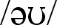 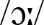 ww. wiedzę stosuje w miarę poprawnie w praktyce (C)rozumie większość informacji w tekstach, dialogu i zdaniach; w większości poprawnie interpretuje wykres prezentujący nawyki nastolatków dot. cyfrowej komunikacji; rozwiązuje prawidłowo znaczną część punktów w zadaniu na rozumienie ze słuchu (dobór osób do zdań) i w zadaniu słowotwórczym (tworzenie przysłówków); w dialogu dot. korzystania z bankowości internetowej układa przedstawione graficznie etapy działań wg właściwej kolejności i umie odegrać jedną z ról; w przykładowym artykule w większości poprawnie identyfikuje zwroty wyrażające opinie i techniki stosowane do rozpoczęcia i zakończenia artykułu oraz uzupełnia tabelkę dot. treści tekstu (B,C)w większości poprawnie wypowiada się krótko o własnych nawykach dot. cyfrowej komunikacji oraz udziela instrukcji w języku angielskim i polskim dot. korzystania z bankowości internetowej (na podstawie wysłuchanego i przeczytanego dialogu) (C) wykonuje w większości poprawnie ćwiczenia przygotowawcze do pisania: m.in. dobiera podane opinie do przyczyn/przykładów (C)zna zasady pisania artykułu prezentującego opinie i pisze artykuł odpowiadający na pytanie: Does social media improve communication? (w oparciu o przedstawione notatki); posługuje się ograniczonym zasobem słownictwa i struktur, mimo błędów jest na ogół komunikatywny (C) zna znaczną część słownictwa opisującego sposoby porozumiewania się za pomocą urządzeń cyfrowych, w tym korzystanie z mediów społecznościowych, oraz służącego do prezentowania opinii nt. porozumiewania się przez SMS-y i media społecznościowe; zna większość słownictwa służącego do udzielania instrukcji, jak zacząć korzystać z bankowości internetowej; zna i rozumie tworzenie przysłówków od przymiotników poprzez dodanie przyrostka -ly i zmiany w pisowni; zna podstawowe techniki zaczynania/kończenia artykułu: ogólne stwierdzenia, bezpośrednie zwroty do czytelnika; zna różnicę w wymowie między  i  (A,B) ww. wiedzę stosuje w miarę poprawnie w praktyce (C)rozumie większość informacji w tekstach, dialogu i zdaniach; w większości poprawnie interpretuje wykres prezentujący nawyki nastolatków dot. cyfrowej komunikacji; rozwiązuje prawidłowo znaczną część punktów w zadaniu na rozumienie ze słuchu (dobór osób do zdań) i w zadaniu słowotwórczym (tworzenie przysłówków); w dialogu dot. korzystania z bankowości internetowej układa przedstawione graficznie etapy działań wg właściwej kolejności i umie odegrać jedną z ról; w przykładowym artykule w większości poprawnie identyfikuje zwroty wyrażające opinie i techniki stosowane do rozpoczęcia i zakończenia artykułu oraz uzupełnia tabelkę dot. treści tekstu (B,C)w większości poprawnie wypowiada się krótko o własnych nawykach dot. cyfrowej komunikacji oraz udziela instrukcji w języku angielskim i polskim dot. korzystania z bankowości internetowej (na podstawie wysłuchanego i przeczytanego dialogu) (C) wykonuje w większości poprawnie ćwiczenia przygotowawcze do pisania: m.in. dobiera podane opinie do przyczyn/przykładów (C)zna zasady pisania artykułu prezentującego opinie i pisze artykuł odpowiadający na pytanie: Does social media improve communication? (w oparciu o przedstawione notatki); posługuje się ograniczonym zasobem słownictwa i struktur, mimo błędów jest na ogół komunikatywny (C) zna większość słownictwa opisującego sposoby porozumiewania się za pomocą urządzeń cyfrowych, w tym korzystanie z mediów społecznościowych, oraz służącego do prezentowania opinii nt. porozumiewania się przez SMS-y i media społecznościowe; zna słownictwo służące do udzielania instrukcji, jak zacząć korzystać z bankowości internetowej; zna i rozumie tworzenie przysłówków od przymiotników poprzez dodanie przyrostka -ly i zmiany w pisowni; zna techniki zaczynania/kończenia artykułu: ogólne stwierdzenia, pytania retoryczne, bezpośrednie zwroty do czytelnika; zna różnicę w wymowie między  i  (A,B) ww. wiedzę stosuje w większości poprawnie w praktyce (C)rozumie prawie wszystkie informacje w tekstach, dialogu i zdaniach; poprawnie interpretuje wykres prezentujący nawyki nastolatków dot. cyfrowej komunikacji; rozwiązuje prawidłowo większość punktów w zadaniu na rozumienie ze słuchu (dobór osób do zdań) i w zadaniu słowotwórczym (tworzenie przysłówków); w dialogu dot. korzystania z bankowości internetowej układa przedstawione graficznie etapy działań wg właściwej kolejności i umie odegrać obydwie role; w przykładowym artykule poprawnie identyfikuje zwroty wyrażające opinie i techniki stosowane do rozpoczęcia i zakończenia artykułu oraz uzupełnia tabelkę dot. treści tekstu (B,C) wypowiada się poprawnie o własnych nawykach dot. cyfrowej komunikacji oraz udziela instrukcji w języku angielskim i polskim dot. korzystania z bankowości internetowej (na podstawie wysłuchanego i przeczytanego dialogu) (C) wykonuje poprawnie ćwiczenia przygotowawcze do pisania: m.in. dobiera podane opinie do przyczyn/przykładów (C)zna zasady pisania artykułu prezentującego opinie i pisze artykuł odpowiadający na pytanie: Does social media improve communication? (w oparciu o przedstawione notatki); posługuje się dość zróżnicowanym zasobem słownictwa i struktur, jest komunikatywny, może popełniać nieliczne, drobne błędy (C)zna większość słownictwa opisującego sposoby porozumiewania się za pomocą urządzeń cyfrowych, w tym korzystanie z mediów społecznościowych, oraz służącego do prezentowania opinii nt. porozumiewania się przez SMS-y i media społecznościowe; zna słownictwo służące do udzielania instrukcji, jak zacząć korzystać z bankowości internetowej; zna i rozumie tworzenie przysłówków od przymiotników poprzez dodanie przyrostka -ly i zmiany w pisowni; zna techniki zaczynania/kończenia artykułu: ogólne stwierdzenia, pytania retoryczne, bezpośrednie zwroty do czytelnika; zna różnicę w wymowie między  i  (A,B) ww. wiedzę stosuje w większości poprawnie w praktyce (C)rozumie prawie wszystkie informacje w tekstach, dialogu i zdaniach; poprawnie interpretuje wykres prezentujący nawyki nastolatków dot. cyfrowej komunikacji; rozwiązuje prawidłowo większość punktów w zadaniu na rozumienie ze słuchu (dobór osób do zdań) i w zadaniu słowotwórczym (tworzenie przysłówków); w dialogu dot. korzystania z bankowości internetowej układa przedstawione graficznie etapy działań wg właściwej kolejności i umie odegrać obydwie role; w przykładowym artykule poprawnie identyfikuje zwroty wyrażające opinie i techniki stosowane do rozpoczęcia i zakończenia artykułu oraz uzupełnia tabelkę dot. treści tekstu (B,C) wypowiada się poprawnie o własnych nawykach dot. cyfrowej komunikacji oraz udziela instrukcji w języku angielskim i polskim dot. korzystania z bankowości internetowej (na podstawie wysłuchanego i przeczytanego dialogu) (C) wykonuje poprawnie ćwiczenia przygotowawcze do pisania: m.in. dobiera podane opinie do przyczyn/przykładów (C)zna zasady pisania artykułu prezentującego opinie i pisze artykuł odpowiadający na pytanie: Does social media improve communication? (w oparciu o przedstawione notatki); posługuje się dość zróżnicowanym zasobem słownictwa i struktur, jest komunikatywny, może popełniać nieliczne, drobne błędy (C)I.5, I.12, II.1, II.2, II.5, III.1, III.4, III.6, III.7, III.8, IV.2, IV.3 IV.5, IV.10, V.1, V.2, V.3, V.6, V.8, V.11, V.12, VI.2, VI.3, VI.11, VI.12, VI.14, VI.15, VII.4, VII.15, VIII.1, VIII.2, X, XI, XIII, XIV MED: udzielanie instrukcji dot. korzystania z bankowości internetowej (w oparciu o przedstawiony dialog); artykuł prezentujący opinie o mediach społecznościowych (w oparciu o podane notatki) I.5, I.12, II.1, II.2, II.5, III.1, III.4, III.6, III.7, III.8, IV.2, IV.3 IV.5, IV.10, V.1, V.2, V.3, V.6, V.8, V.11, V.12, VI.2, VI.3, VI.11, VI.12, VI.14, VI.15, VII.4, VII.15, VIII.1, VIII.2, X, XI, XIII, XIV MED: udzielanie instrukcji dot. korzystania z bankowości internetowej (w oparciu o przedstawiony dialog); artykuł prezentujący opinie o mediach społecznościowych (w oparciu o podane notatki) 10cSkills in Actionzna znaczną część słownictwa opisującego sposoby porozumiewania się za pomocą urządzeń cyfrowych, w tym korzystanie z mediów społecznościowych, oraz służącego do prezentowania opinii nt. porozumiewania się przez SMS-y i media społecznościowe; zna większość słownictwa służącego do udzielania instrukcji, jak zacząć korzystać z bankowości internetowej; zna i rozumie tworzenie przysłówków od przymiotników poprzez dodanie przyrostka -ly i zmiany w pisowni; zna podstawowe techniki zaczynania/kończenia artykułu: ogólne stwierdzenia, bezpośrednie zwroty do czytelnika; zna różnicę w wymowie między  i  (A,B) ww. wiedzę stosuje w miarę poprawnie w praktyce (C)rozumie większość informacji w tekstach, dialogu i zdaniach; w większości poprawnie interpretuje wykres prezentujący nawyki nastolatków dot. cyfrowej komunikacji; rozwiązuje prawidłowo znaczną część punktów w zadaniu na rozumienie ze słuchu (dobór osób do zdań) i w zadaniu słowotwórczym (tworzenie przysłówków); w dialogu dot. korzystania z bankowości internetowej układa przedstawione graficznie etapy działań wg właściwej kolejności i umie odegrać jedną z ról; w przykładowym artykule w większości poprawnie identyfikuje zwroty wyrażające opinie i techniki stosowane do rozpoczęcia i zakończenia artykułu oraz uzupełnia tabelkę dot. treści tekstu (B,C)w większości poprawnie wypowiada się krótko o własnych nawykach dot. cyfrowej komunikacji oraz udziela instrukcji w języku angielskim i polskim dot. korzystania z bankowości internetowej (na podstawie wysłuchanego i przeczytanego dialogu) (C) wykonuje w większości poprawnie ćwiczenia przygotowawcze do pisania: m.in. dobiera podane opinie do przyczyn/przykładów (C)zna zasady pisania artykułu prezentującego opinie i pisze artykuł odpowiadający na pytanie: Does social media improve communication? (w oparciu o przedstawione notatki); posługuje się ograniczonym zasobem słownictwa i struktur, mimo błędów jest na ogół komunikatywny (C) zna znaczną część słownictwa opisującego sposoby porozumiewania się za pomocą urządzeń cyfrowych, w tym korzystanie z mediów społecznościowych, oraz służącego do prezentowania opinii nt. porozumiewania się przez SMS-y i media społecznościowe; zna większość słownictwa służącego do udzielania instrukcji, jak zacząć korzystać z bankowości internetowej; zna i rozumie tworzenie przysłówków od przymiotników poprzez dodanie przyrostka -ly i zmiany w pisowni; zna podstawowe techniki zaczynania/kończenia artykułu: ogólne stwierdzenia, bezpośrednie zwroty do czytelnika; zna różnicę w wymowie między  i  (A,B) ww. wiedzę stosuje w miarę poprawnie w praktyce (C)rozumie większość informacji w tekstach, dialogu i zdaniach; w większości poprawnie interpretuje wykres prezentujący nawyki nastolatków dot. cyfrowej komunikacji; rozwiązuje prawidłowo znaczną część punktów w zadaniu na rozumienie ze słuchu (dobór osób do zdań) i w zadaniu słowotwórczym (tworzenie przysłówków); w dialogu dot. korzystania z bankowości internetowej układa przedstawione graficznie etapy działań wg właściwej kolejności i umie odegrać jedną z ról; w przykładowym artykule w większości poprawnie identyfikuje zwroty wyrażające opinie i techniki stosowane do rozpoczęcia i zakończenia artykułu oraz uzupełnia tabelkę dot. treści tekstu (B,C)w większości poprawnie wypowiada się krótko o własnych nawykach dot. cyfrowej komunikacji oraz udziela instrukcji w języku angielskim i polskim dot. korzystania z bankowości internetowej (na podstawie wysłuchanego i przeczytanego dialogu) (C) wykonuje w większości poprawnie ćwiczenia przygotowawcze do pisania: m.in. dobiera podane opinie do przyczyn/przykładów (C)zna zasady pisania artykułu prezentującego opinie i pisze artykuł odpowiadający na pytanie: Does social media improve communication? (w oparciu o przedstawione notatki); posługuje się ograniczonym zasobem słownictwa i struktur, mimo błędów jest na ogół komunikatywny (C) zna większość słownictwa opisującego sposoby porozumiewania się za pomocą urządzeń cyfrowych, w tym korzystanie z mediów społecznościowych, oraz służącego do prezentowania opinii nt. porozumiewania się przez SMS-y i media społecznościowe; zna słownictwo służące do udzielania instrukcji, jak zacząć korzystać z bankowości internetowej; zna i rozumie tworzenie przysłówków od przymiotników poprzez dodanie przyrostka -ly i zmiany w pisowni; zna techniki zaczynania/kończenia artykułu: ogólne stwierdzenia, pytania retoryczne, bezpośrednie zwroty do czytelnika; zna różnicę w wymowie między  i  (A,B) ww. wiedzę stosuje w większości poprawnie w praktyce (C)rozumie prawie wszystkie informacje w tekstach, dialogu i zdaniach; poprawnie interpretuje wykres prezentujący nawyki nastolatków dot. cyfrowej komunikacji; rozwiązuje prawidłowo większość punktów w zadaniu na rozumienie ze słuchu (dobór osób do zdań) i w zadaniu słowotwórczym (tworzenie przysłówków); w dialogu dot. korzystania z bankowości internetowej układa przedstawione graficznie etapy działań wg właściwej kolejności i umie odegrać obydwie role; w przykładowym artykule poprawnie identyfikuje zwroty wyrażające opinie i techniki stosowane do rozpoczęcia i zakończenia artykułu oraz uzupełnia tabelkę dot. treści tekstu (B,C) wypowiada się poprawnie o własnych nawykach dot. cyfrowej komunikacji oraz udziela instrukcji w języku angielskim i polskim dot. korzystania z bankowości internetowej (na podstawie wysłuchanego i przeczytanego dialogu) (C) wykonuje poprawnie ćwiczenia przygotowawcze do pisania: m.in. dobiera podane opinie do przyczyn/przykładów (C)zna zasady pisania artykułu prezentującego opinie i pisze artykuł odpowiadający na pytanie: Does social media improve communication? (w oparciu o przedstawione notatki); posługuje się dość zróżnicowanym zasobem słownictwa i struktur, jest komunikatywny, może popełniać nieliczne, drobne błędy (C)zna większość słownictwa opisującego sposoby porozumiewania się za pomocą urządzeń cyfrowych, w tym korzystanie z mediów społecznościowych, oraz służącego do prezentowania opinii nt. porozumiewania się przez SMS-y i media społecznościowe; zna słownictwo służące do udzielania instrukcji, jak zacząć korzystać z bankowości internetowej; zna i rozumie tworzenie przysłówków od przymiotników poprzez dodanie przyrostka -ly i zmiany w pisowni; zna techniki zaczynania/kończenia artykułu: ogólne stwierdzenia, pytania retoryczne, bezpośrednie zwroty do czytelnika; zna różnicę w wymowie między  i  (A,B) ww. wiedzę stosuje w większości poprawnie w praktyce (C)rozumie prawie wszystkie informacje w tekstach, dialogu i zdaniach; poprawnie interpretuje wykres prezentujący nawyki nastolatków dot. cyfrowej komunikacji; rozwiązuje prawidłowo większość punktów w zadaniu na rozumienie ze słuchu (dobór osób do zdań) i w zadaniu słowotwórczym (tworzenie przysłówków); w dialogu dot. korzystania z bankowości internetowej układa przedstawione graficznie etapy działań wg właściwej kolejności i umie odegrać obydwie role; w przykładowym artykule poprawnie identyfikuje zwroty wyrażające opinie i techniki stosowane do rozpoczęcia i zakończenia artykułu oraz uzupełnia tabelkę dot. treści tekstu (B,C) wypowiada się poprawnie o własnych nawykach dot. cyfrowej komunikacji oraz udziela instrukcji w języku angielskim i polskim dot. korzystania z bankowości internetowej (na podstawie wysłuchanego i przeczytanego dialogu) (C) wykonuje poprawnie ćwiczenia przygotowawcze do pisania: m.in. dobiera podane opinie do przyczyn/przykładów (C)zna zasady pisania artykułu prezentującego opinie i pisze artykuł odpowiadający na pytanie: Does social media improve communication? (w oparciu o przedstawione notatki); posługuje się dość zróżnicowanym zasobem słownictwa i struktur, jest komunikatywny, może popełniać nieliczne, drobne błędy (C)10Culture +10Review10Culture +10Reviewzna znaczną część słownictwa opisującego wybrane muzea techniki, w tym wyróżnione wyrazy (np. invent, handle) (A)ww. wiedzę stosuje na ogół poprawnie w praktyce (C)wykonuje prawidłowo znaczną część zadań z ćwiczeń powtórzeniowych dot. reakcji językowych, leksyki i gramatyki (C)rozumie większość informacji w tekście i zdaniach; w miarę poprawnie, krótko opisuje urządzenia na zdjęciach w porównaniu z ich współczesnymi wersjami oraz uzupełnia luki w tekście podanymi zdaniami i wyjaśnia wyróżnione wyrazy (B,C) w zadaniach zamkniętych uzyskuje ok. 50% poprawnych odpowiedzi (C) uczestniczy w dyskusji dot. atrakcyjności opisanego muzeum dla dziesięciolatka (C,D)zbiera informacje i pisze krótki artykuł o muzeum techniki w Polsce lub w innym kraju; w wypowiedzi pisemnej posługuje się ograniczonym zasobem słownictwa i struktur, mimo błędów jest na ogół komunikatywny (ICT) (C) zna znaczną część słownictwa opisującego wybrane muzea techniki, w tym wyróżnione wyrazy (np. invent, handle) (A)ww. wiedzę stosuje na ogół poprawnie w praktyce (C)wykonuje prawidłowo znaczną część zadań z ćwiczeń powtórzeniowych dot. reakcji językowych, leksyki i gramatyki (C)rozumie większość informacji w tekście i zdaniach; w miarę poprawnie, krótko opisuje urządzenia na zdjęciach w porównaniu z ich współczesnymi wersjami oraz uzupełnia luki w tekście podanymi zdaniami i wyjaśnia wyróżnione wyrazy (B,C) w zadaniach zamkniętych uzyskuje ok. 50% poprawnych odpowiedzi (C) uczestniczy w dyskusji dot. atrakcyjności opisanego muzeum dla dziesięciolatka (C,D)zbiera informacje i pisze krótki artykuł o muzeum techniki w Polsce lub w innym kraju; w wypowiedzi pisemnej posługuje się ograniczonym zasobem słownictwa i struktur, mimo błędów jest na ogół komunikatywny (ICT) (C) zna większość słownictwa opisującego wybrane muzea techniki, w tym wyróżnione wyrazy (A)ww. wiedzę stosuje w większości poprawnie w praktyce (C)wykonuje prawidłowo większość zadań z ćwiczeń powtórzeniowych dot. reakcji językowych, leksyki i gramatyki (C)rozumie prawie wszystkie informacje w tekstach i zdaniach; w większości poprawnie, krótko opisuje urządzenia na zdjęciach w porównaniu z ich współczesnymi wersjami oraz uzupełnia luki w tekście podanymi zdaniami i wyjaśnia wyróżnione wyrazy (B,C) w zadaniach zamkniętych uzyskuje ok. 70% poprawnych odpowiedzi (C)aktywnie uczestniczy w dyskusji dot. atrakcyjności opisanego muzeum dla dziesięciolatka (C,D)zbiera informacje i pisze krótki artykuł o muzeum techniki w Polsce lub w innym kraju oraz potrafi dokonać prezentacji ww. muzeum; w wypowiedzi pisemnej i ustnej posługuje się dość zróżnicowanym zasobem słownictwa i struktur, jest komunikatywny, może popełniać nieliczne, drobne błędy (ICT) (C)zna większość słownictwa opisującego wybrane muzea techniki, w tym wyróżnione wyrazy (A)ww. wiedzę stosuje w większości poprawnie w praktyce (C)wykonuje prawidłowo większość zadań z ćwiczeń powtórzeniowych dot. reakcji językowych, leksyki i gramatyki (C)rozumie prawie wszystkie informacje w tekstach i zdaniach; w większości poprawnie, krótko opisuje urządzenia na zdjęciach w porównaniu z ich współczesnymi wersjami oraz uzupełnia luki w tekście podanymi zdaniami i wyjaśnia wyróżnione wyrazy (B,C) w zadaniach zamkniętych uzyskuje ok. 70% poprawnych odpowiedzi (C)aktywnie uczestniczy w dyskusji dot. atrakcyjności opisanego muzeum dla dziesięciolatka (C,D)zbiera informacje i pisze krótki artykuł o muzeum techniki w Polsce lub w innym kraju oraz potrafi dokonać prezentacji ww. muzeum; w wypowiedzi pisemnej i ustnej posługuje się dość zróżnicowanym zasobem słownictwa i struktur, jest komunikatywny, może popełniać nieliczne, drobne błędy (ICT) (C)I.12, II.1, III.1, III.4, III.5, III.7, IV.1, IV.2, IV.3, IV.11, V.1, V.2, V.3, V.11, V.12, VI.2, VI.3, VI.4, VI.9, VI.11, VI.14, VI.15, VII.3, VIII.2, VIII.3, IX.1, X, XII, XIII, XIV MED+KI+THINK: dyskusja dot. atrakcyjności opisanego muzeum MED+KI: artykuły i prezentacje dot. wybranych muzeów technikiI.12, II.1, III.1, III.4, III.5, III.7, IV.1, IV.2, IV.3, IV.11, V.1, V.2, V.3, V.11, V.12, VI.2, VI.3, VI.4, VI.9, VI.11, VI.14, VI.15, VII.3, VIII.2, VIII.3, IX.1, X, XII, XIII, XIV MED+KI+THINK: dyskusja dot. atrakcyjności opisanego muzeum MED+KI: artykuły i prezentacje dot. wybranych muzeów techniki10Culture +10Review10Culture +10Reviewzna znaczną część słownictwa opisującego wybrane muzea techniki, w tym wyróżnione wyrazy (np. invent, handle) (A)ww. wiedzę stosuje na ogół poprawnie w praktyce (C)wykonuje prawidłowo znaczną część zadań z ćwiczeń powtórzeniowych dot. reakcji językowych, leksyki i gramatyki (C)rozumie większość informacji w tekście i zdaniach; w miarę poprawnie, krótko opisuje urządzenia na zdjęciach w porównaniu z ich współczesnymi wersjami oraz uzupełnia luki w tekście podanymi zdaniami i wyjaśnia wyróżnione wyrazy (B,C) w zadaniach zamkniętych uzyskuje ok. 50% poprawnych odpowiedzi (C) uczestniczy w dyskusji dot. atrakcyjności opisanego muzeum dla dziesięciolatka (C,D)zbiera informacje i pisze krótki artykuł o muzeum techniki w Polsce lub w innym kraju; w wypowiedzi pisemnej posługuje się ograniczonym zasobem słownictwa i struktur, mimo błędów jest na ogół komunikatywny (ICT) (C) zna znaczną część słownictwa opisującego wybrane muzea techniki, w tym wyróżnione wyrazy (np. invent, handle) (A)ww. wiedzę stosuje na ogół poprawnie w praktyce (C)wykonuje prawidłowo znaczną część zadań z ćwiczeń powtórzeniowych dot. reakcji językowych, leksyki i gramatyki (C)rozumie większość informacji w tekście i zdaniach; w miarę poprawnie, krótko opisuje urządzenia na zdjęciach w porównaniu z ich współczesnymi wersjami oraz uzupełnia luki w tekście podanymi zdaniami i wyjaśnia wyróżnione wyrazy (B,C) w zadaniach zamkniętych uzyskuje ok. 50% poprawnych odpowiedzi (C) uczestniczy w dyskusji dot. atrakcyjności opisanego muzeum dla dziesięciolatka (C,D)zbiera informacje i pisze krótki artykuł o muzeum techniki w Polsce lub w innym kraju; w wypowiedzi pisemnej posługuje się ograniczonym zasobem słownictwa i struktur, mimo błędów jest na ogół komunikatywny (ICT) (C) zna większość słownictwa opisującego wybrane muzea techniki, w tym wyróżnione wyrazy (A)ww. wiedzę stosuje w większości poprawnie w praktyce (C)wykonuje prawidłowo większość zadań z ćwiczeń powtórzeniowych dot. reakcji językowych, leksyki i gramatyki (C)rozumie prawie wszystkie informacje w tekstach i zdaniach; w większości poprawnie, krótko opisuje urządzenia na zdjęciach w porównaniu z ich współczesnymi wersjami oraz uzupełnia luki w tekście podanymi zdaniami i wyjaśnia wyróżnione wyrazy (B,C) w zadaniach zamkniętych uzyskuje ok. 70% poprawnych odpowiedzi (C)aktywnie uczestniczy w dyskusji dot. atrakcyjności opisanego muzeum dla dziesięciolatka (C,D)zbiera informacje i pisze krótki artykuł o muzeum techniki w Polsce lub w innym kraju oraz potrafi dokonać prezentacji ww. muzeum; w wypowiedzi pisemnej i ustnej posługuje się dość zróżnicowanym zasobem słownictwa i struktur, jest komunikatywny, może popełniać nieliczne, drobne błędy (ICT) (C)zna większość słownictwa opisującego wybrane muzea techniki, w tym wyróżnione wyrazy (A)ww. wiedzę stosuje w większości poprawnie w praktyce (C)wykonuje prawidłowo większość zadań z ćwiczeń powtórzeniowych dot. reakcji językowych, leksyki i gramatyki (C)rozumie prawie wszystkie informacje w tekstach i zdaniach; w większości poprawnie, krótko opisuje urządzenia na zdjęciach w porównaniu z ich współczesnymi wersjami oraz uzupełnia luki w tekście podanymi zdaniami i wyjaśnia wyróżnione wyrazy (B,C) w zadaniach zamkniętych uzyskuje ok. 70% poprawnych odpowiedzi (C)aktywnie uczestniczy w dyskusji dot. atrakcyjności opisanego muzeum dla dziesięciolatka (C,D)zbiera informacje i pisze krótki artykuł o muzeum techniki w Polsce lub w innym kraju oraz potrafi dokonać prezentacji ww. muzeum; w wypowiedzi pisemnej i ustnej posługuje się dość zróżnicowanym zasobem słownictwa i struktur, jest komunikatywny, może popełniać nieliczne, drobne błędy (ICT) (C)UNIT/ ROZDZIAŁCELE OPERACYJNECELE OPERACYJNECELE OPERACYJNECELE OPERACYJNEREALIZACJA PPREALIZACJA PPUNIT/ ROZDZIAŁPOZIOM PODSTAWOWYUCZEŃ:POZIOM PODSTAWOWYUCZEŃ:POZIOM PONADPODSTAWOWYUCZEŃ:POZIOM PONADPODSTAWOWYUCZEŃ:TESTY*TESTY*UNIT 11Food for Thought11azna znaczną część słownictwa opisującego uliczne jedzenie i przekąski z różnych stron świata, w tym wyróżnione słowa i zwroty (np. filling, choice, upright grill, nutritious) oraz kolokacje (np. soft cheese, food truck); zna nazwy smaków; rozumie różnicę znaczeniową między podobnymi wyrazami: dish/meal, course/plate oraz wyrazami o podobnym wyglądzie i brzmieniu: dessert/desert, receipt/recipe; zna większość czasowników złożonych z keep oraz użycie większości wskazanych przyimków w kontekście (A,B) rozumie większość informacji w tekście i zdaniach; w większości poprawnie określa sposoby przygotowania i składniki dań na zdjęciach do artykułu; rozwiązuje prawidłowo znaczną część punktów w zadaniu na dobór wielokrotny i w ćwiczeniach leksykalnych, w tym w tłumaczeniach zdań na język polski (z użyciem nazw smaków) (B,C) w większości poprawnie wypowiada się krótko nt. najlepszego ulicznego jedzenia, jakie próbował, oraz tworzy proste zdania z podanymi kolokacjami (C)zbiera informacje i pisze krótki tekst o popularnym jedzeniu ulicznym w Polsce; posługuje się ograniczonym zasobem słownictwa i struktur, mimo błędów jest na ogół komunikatywny (ICT) (C) zna znaczną część słownictwa opisującego uliczne jedzenie i przekąski z różnych stron świata, w tym wyróżnione słowa i zwroty (np. filling, choice, upright grill, nutritious) oraz kolokacje (np. soft cheese, food truck); zna nazwy smaków; rozumie różnicę znaczeniową między podobnymi wyrazami: dish/meal, course/plate oraz wyrazami o podobnym wyglądzie i brzmieniu: dessert/desert, receipt/recipe; zna większość czasowników złożonych z keep oraz użycie większości wskazanych przyimków w kontekście (A,B) rozumie większość informacji w tekście i zdaniach; w większości poprawnie określa sposoby przygotowania i składniki dań na zdjęciach do artykułu; rozwiązuje prawidłowo znaczną część punktów w zadaniu na dobór wielokrotny i w ćwiczeniach leksykalnych, w tym w tłumaczeniach zdań na język polski (z użyciem nazw smaków) (B,C) w większości poprawnie wypowiada się krótko nt. najlepszego ulicznego jedzenia, jakie próbował, oraz tworzy proste zdania z podanymi kolokacjami (C)zbiera informacje i pisze krótki tekst o popularnym jedzeniu ulicznym w Polsce; posługuje się ograniczonym zasobem słownictwa i struktur, mimo błędów jest na ogół komunikatywny (ICT) (C) zna większość słownictwa opisującego uliczne jedzenie i przekąski z różnych stron świata, w tym wyróżnione słowa i zwroty oraz kolokacje; zna nazwy smaków; rozumie różnicę znaczeniową między podobnymi wyrazami: dish/meal, course/plate oraz wyrazami o podobnym wyglądzie i brzmieniu: dessert/desert, receipt/recipe; zna czasowniki złożone z keep oraz użycie wskazanych przyimków w kontekście (A,B) rozumie prawie wszystkie informacje w tekście i zdaniach; poprawnie określa sposoby przygotowania i składniki dań na zdjęciach do artykułu; rozwiązuje prawidłowo większość punktów w zadaniu na dobór wielokrotny i w ćwiczeniach leksykalnych, w tym w tłumaczeniach zdań na język polski (z użyciem nazw smaków) (B,C) w większości poprawnie wypowiada się nt. najlepszego ulicznego jedzenia, jakie próbował, oraz tworzy zdania z podanymi kolokacjami (C)zbiera informacje i pisze krótki tekst o popularnym jedzeniu ulicznym w Polsce; posługuje się dość zróżnicowanym zasobem słownictwa i struktur, jest komunikatywny, może popełniać nieliczne, drobne błędy (ICT) (C)zna większość słownictwa opisującego uliczne jedzenie i przekąski z różnych stron świata, w tym wyróżnione słowa i zwroty oraz kolokacje; zna nazwy smaków; rozumie różnicę znaczeniową między podobnymi wyrazami: dish/meal, course/plate oraz wyrazami o podobnym wyglądzie i brzmieniu: dessert/desert, receipt/recipe; zna czasowniki złożone z keep oraz użycie wskazanych przyimków w kontekście (A,B) rozumie prawie wszystkie informacje w tekście i zdaniach; poprawnie określa sposoby przygotowania i składniki dań na zdjęciach do artykułu; rozwiązuje prawidłowo większość punktów w zadaniu na dobór wielokrotny i w ćwiczeniach leksykalnych, w tym w tłumaczeniach zdań na język polski (z użyciem nazw smaków) (B,C) w większości poprawnie wypowiada się nt. najlepszego ulicznego jedzenia, jakie próbował, oraz tworzy zdania z podanymi kolokacjami (C)zbiera informacje i pisze krótki tekst o popularnym jedzeniu ulicznym w Polsce; posługuje się dość zróżnicowanym zasobem słownictwa i struktur, jest komunikatywny, może popełniać nieliczne, drobne błędy (ICT) (C)I.6, II.1, II.2, III.1, III.4, III.7, IV.1, IV.2, IV.3, IV.6, IV.11, V.1, V.2, V.3, V.6, V.11, V.12, VI.3, VII.3, VII.4, VII.15, VIII.3, IX.1, IX.2, X, XII, XIII, XIV KI+THINK: wypowiedź nt. najlepszego ulicznego jedzeniaMED+KI: tekst o popularnym jedzeniu ulicznym w PolsceI.6, II.1, II.2, III.1, III.4, III.7, IV.1, IV.2, IV.3, IV.6, IV.11, V.1, V.2, V.3, V.6, V.11, V.12, VI.3, VII.3, VII.4, VII.15, VIII.3, IX.1, IX.2, X, XII, XIII, XIV KI+THINK: wypowiedź nt. najlepszego ulicznego jedzeniaMED+KI: tekst o popularnym jedzeniu ulicznym w PolsceUNIT 11Food for Thought11azna znaczną część słownictwa opisującego uliczne jedzenie i przekąski z różnych stron świata, w tym wyróżnione słowa i zwroty (np. filling, choice, upright grill, nutritious) oraz kolokacje (np. soft cheese, food truck); zna nazwy smaków; rozumie różnicę znaczeniową między podobnymi wyrazami: dish/meal, course/plate oraz wyrazami o podobnym wyglądzie i brzmieniu: dessert/desert, receipt/recipe; zna większość czasowników złożonych z keep oraz użycie większości wskazanych przyimków w kontekście (A,B) rozumie większość informacji w tekście i zdaniach; w większości poprawnie określa sposoby przygotowania i składniki dań na zdjęciach do artykułu; rozwiązuje prawidłowo znaczną część punktów w zadaniu na dobór wielokrotny i w ćwiczeniach leksykalnych, w tym w tłumaczeniach zdań na język polski (z użyciem nazw smaków) (B,C) w większości poprawnie wypowiada się krótko nt. najlepszego ulicznego jedzenia, jakie próbował, oraz tworzy proste zdania z podanymi kolokacjami (C)zbiera informacje i pisze krótki tekst o popularnym jedzeniu ulicznym w Polsce; posługuje się ograniczonym zasobem słownictwa i struktur, mimo błędów jest na ogół komunikatywny (ICT) (C) zna znaczną część słownictwa opisującego uliczne jedzenie i przekąski z różnych stron świata, w tym wyróżnione słowa i zwroty (np. filling, choice, upright grill, nutritious) oraz kolokacje (np. soft cheese, food truck); zna nazwy smaków; rozumie różnicę znaczeniową między podobnymi wyrazami: dish/meal, course/plate oraz wyrazami o podobnym wyglądzie i brzmieniu: dessert/desert, receipt/recipe; zna większość czasowników złożonych z keep oraz użycie większości wskazanych przyimków w kontekście (A,B) rozumie większość informacji w tekście i zdaniach; w większości poprawnie określa sposoby przygotowania i składniki dań na zdjęciach do artykułu; rozwiązuje prawidłowo znaczną część punktów w zadaniu na dobór wielokrotny i w ćwiczeniach leksykalnych, w tym w tłumaczeniach zdań na język polski (z użyciem nazw smaków) (B,C) w większości poprawnie wypowiada się krótko nt. najlepszego ulicznego jedzenia, jakie próbował, oraz tworzy proste zdania z podanymi kolokacjami (C)zbiera informacje i pisze krótki tekst o popularnym jedzeniu ulicznym w Polsce; posługuje się ograniczonym zasobem słownictwa i struktur, mimo błędów jest na ogół komunikatywny (ICT) (C) zna większość słownictwa opisującego uliczne jedzenie i przekąski z różnych stron świata, w tym wyróżnione słowa i zwroty oraz kolokacje; zna nazwy smaków; rozumie różnicę znaczeniową między podobnymi wyrazami: dish/meal, course/plate oraz wyrazami o podobnym wyglądzie i brzmieniu: dessert/desert, receipt/recipe; zna czasowniki złożone z keep oraz użycie wskazanych przyimków w kontekście (A,B) rozumie prawie wszystkie informacje w tekście i zdaniach; poprawnie określa sposoby przygotowania i składniki dań na zdjęciach do artykułu; rozwiązuje prawidłowo większość punktów w zadaniu na dobór wielokrotny i w ćwiczeniach leksykalnych, w tym w tłumaczeniach zdań na język polski (z użyciem nazw smaków) (B,C) w większości poprawnie wypowiada się nt. najlepszego ulicznego jedzenia, jakie próbował, oraz tworzy zdania z podanymi kolokacjami (C)zbiera informacje i pisze krótki tekst o popularnym jedzeniu ulicznym w Polsce; posługuje się dość zróżnicowanym zasobem słownictwa i struktur, jest komunikatywny, może popełniać nieliczne, drobne błędy (ICT) (C)zna większość słownictwa opisującego uliczne jedzenie i przekąski z różnych stron świata, w tym wyróżnione słowa i zwroty oraz kolokacje; zna nazwy smaków; rozumie różnicę znaczeniową między podobnymi wyrazami: dish/meal, course/plate oraz wyrazami o podobnym wyglądzie i brzmieniu: dessert/desert, receipt/recipe; zna czasowniki złożone z keep oraz użycie wskazanych przyimków w kontekście (A,B) rozumie prawie wszystkie informacje w tekście i zdaniach; poprawnie określa sposoby przygotowania i składniki dań na zdjęciach do artykułu; rozwiązuje prawidłowo większość punktów w zadaniu na dobór wielokrotny i w ćwiczeniach leksykalnych, w tym w tłumaczeniach zdań na język polski (z użyciem nazw smaków) (B,C) w większości poprawnie wypowiada się nt. najlepszego ulicznego jedzenia, jakie próbował, oraz tworzy zdania z podanymi kolokacjami (C)zbiera informacje i pisze krótki tekst o popularnym jedzeniu ulicznym w Polsce; posługuje się dość zróżnicowanym zasobem słownictwa i struktur, jest komunikatywny, może popełniać nieliczne, drobne błędy (ICT) (C)11bGrammar in Usezna podstawowe słownictwo służące do opisywania targu, porównywania restauracji i prowadzenia krótkich dialogów w sklepach; zna podstawowe słownictwo zw. z zakupami i żywieniem; zna zasady stopniowania przymiotników i inne konstrukcje porównawcze, np. as … as; zna i rozumie podział na rzeczowniki policzalne i niepoliczalne oraz określenia i wyróżniki ilościowe z nimi stosowane; zna użycie some, any, no, every i ich złożeń (A,B) na ogół poprawnie stosuje ww. wiedzę i struktury w ćwiczeniach gramatycznych, w tym w transformacjach zdaniowych (C)rozumie większość informacji w tekstach, dialogach i zdaniach; w większości poprawnie wyszukuje przykłady stopniowania przymiotników i innych konstrukcji porównawczych oraz przykłady użycia rzeczowników policzalnych i niepoliczalnych wraz z określeniami ilościowymi (B,C) umie w większości poprawnie porównać lokalne restauracje z użyciem podanych przymiotników oraz prowadzić krótkie dialogi w sklepach (w oparciu o przykładowe dialogi i zdjęcia oraz z użyciem określeń ilościowych) (C)zna podstawowe słownictwo służące do opisywania targu, porównywania restauracji i prowadzenia krótkich dialogów w sklepach; zna podstawowe słownictwo zw. z zakupami i żywieniem; zna zasady stopniowania przymiotników i inne konstrukcje porównawcze, np. as … as; zna i rozumie podział na rzeczowniki policzalne i niepoliczalne oraz określenia i wyróżniki ilościowe z nimi stosowane; zna użycie some, any, no, every i ich złożeń (A,B) na ogół poprawnie stosuje ww. wiedzę i struktury w ćwiczeniach gramatycznych, w tym w transformacjach zdaniowych (C)rozumie większość informacji w tekstach, dialogach i zdaniach; w większości poprawnie wyszukuje przykłady stopniowania przymiotników i innych konstrukcji porównawczych oraz przykłady użycia rzeczowników policzalnych i niepoliczalnych wraz z określeniami ilościowymi (B,C) umie w większości poprawnie porównać lokalne restauracje z użyciem podanych przymiotników oraz prowadzić krótkie dialogi w sklepach (w oparciu o przykładowe dialogi i zdjęcia oraz z użyciem określeń ilościowych) (C)zna słownictwo służące do opisywania targu, porównywania restauracji i prowadzenia krótkich dialogów w sklepach; zna słownictwo zw. z zakupami i żywieniem; zna zasady stopniowania przymiotników i inne konstrukcje porównawcze, np. as … as; zna i rozumie podział na rzeczowniki policzalne i niepoliczalne oraz określenia i wyróżniki ilościowe z nimi stosowane; zna użycie some, any, no, every i ich złożeń (A,B)w większości poprawnie stosuje ww. wiedzę i struktury w ćw. gramatycznych, w tym w transformacjach zdaniowych (C) rozumie prawie wszystkie informacje w tekstach, dialogach i zdaniach; poprawnie wyszukuje przykłady stopniowania przymiotników i innych konstrukcji porównawczych oraz przykłady użycia rzeczowników policzalnych i niepoliczalnych wraz z określeniami ilościowymi (B,C)umie poprawnie porównać lokalne restauracje, z użyciem podanych przymiotników oraz prowadzić krótkie dialogi w sklepach (w oparciu o przykładowe dialogi i zdjęcia oraz z użyciem określeń ilościowych) (C)zna słownictwo służące do opisywania targu, porównywania restauracji i prowadzenia krótkich dialogów w sklepach; zna słownictwo zw. z zakupami i żywieniem; zna zasady stopniowania przymiotników i inne konstrukcje porównawcze, np. as … as; zna i rozumie podział na rzeczowniki policzalne i niepoliczalne oraz określenia i wyróżniki ilościowe z nimi stosowane; zna użycie some, any, no, every i ich złożeń (A,B)w większości poprawnie stosuje ww. wiedzę i struktury w ćw. gramatycznych, w tym w transformacjach zdaniowych (C) rozumie prawie wszystkie informacje w tekstach, dialogach i zdaniach; poprawnie wyszukuje przykłady stopniowania przymiotników i innych konstrukcji porównawczych oraz przykłady użycia rzeczowników policzalnych i niepoliczalnych wraz z określeniami ilościowymi (B,C)umie poprawnie porównać lokalne restauracje, z użyciem podanych przymiotników oraz prowadzić krótkie dialogi w sklepach (w oparciu o przykładowe dialogi i zdjęcia oraz z użyciem określeń ilościowych) (C)I.6, I.7, III.1, III.4, III.7, IV.1, VI.3, VI.12, VIII.1, VIII.2, X, XI XIV MED: krótkie dialogi w sklepach (w oparciu o zdjęcia i model)I.6, I.7, III.1, III.4, III.7, IV.1, VI.3, VI.12, VIII.1, VIII.2, X, XI XIV MED: krótkie dialogi w sklepach (w oparciu o zdjęcia i model)11bGrammar in Usezna podstawowe słownictwo służące do opisywania targu, porównywania restauracji i prowadzenia krótkich dialogów w sklepach; zna podstawowe słownictwo zw. z zakupami i żywieniem; zna zasady stopniowania przymiotników i inne konstrukcje porównawcze, np. as … as; zna i rozumie podział na rzeczowniki policzalne i niepoliczalne oraz określenia i wyróżniki ilościowe z nimi stosowane; zna użycie some, any, no, every i ich złożeń (A,B) na ogół poprawnie stosuje ww. wiedzę i struktury w ćwiczeniach gramatycznych, w tym w transformacjach zdaniowych (C)rozumie większość informacji w tekstach, dialogach i zdaniach; w większości poprawnie wyszukuje przykłady stopniowania przymiotników i innych konstrukcji porównawczych oraz przykłady użycia rzeczowników policzalnych i niepoliczalnych wraz z określeniami ilościowymi (B,C) umie w większości poprawnie porównać lokalne restauracje z użyciem podanych przymiotników oraz prowadzić krótkie dialogi w sklepach (w oparciu o przykładowe dialogi i zdjęcia oraz z użyciem określeń ilościowych) (C)zna podstawowe słownictwo służące do opisywania targu, porównywania restauracji i prowadzenia krótkich dialogów w sklepach; zna podstawowe słownictwo zw. z zakupami i żywieniem; zna zasady stopniowania przymiotników i inne konstrukcje porównawcze, np. as … as; zna i rozumie podział na rzeczowniki policzalne i niepoliczalne oraz określenia i wyróżniki ilościowe z nimi stosowane; zna użycie some, any, no, every i ich złożeń (A,B) na ogół poprawnie stosuje ww. wiedzę i struktury w ćwiczeniach gramatycznych, w tym w transformacjach zdaniowych (C)rozumie większość informacji w tekstach, dialogach i zdaniach; w większości poprawnie wyszukuje przykłady stopniowania przymiotników i innych konstrukcji porównawczych oraz przykłady użycia rzeczowników policzalnych i niepoliczalnych wraz z określeniami ilościowymi (B,C) umie w większości poprawnie porównać lokalne restauracje z użyciem podanych przymiotników oraz prowadzić krótkie dialogi w sklepach (w oparciu o przykładowe dialogi i zdjęcia oraz z użyciem określeń ilościowych) (C)zna słownictwo służące do opisywania targu, porównywania restauracji i prowadzenia krótkich dialogów w sklepach; zna słownictwo zw. z zakupami i żywieniem; zna zasady stopniowania przymiotników i inne konstrukcje porównawcze, np. as … as; zna i rozumie podział na rzeczowniki policzalne i niepoliczalne oraz określenia i wyróżniki ilościowe z nimi stosowane; zna użycie some, any, no, every i ich złożeń (A,B)w większości poprawnie stosuje ww. wiedzę i struktury w ćw. gramatycznych, w tym w transformacjach zdaniowych (C) rozumie prawie wszystkie informacje w tekstach, dialogach i zdaniach; poprawnie wyszukuje przykłady stopniowania przymiotników i innych konstrukcji porównawczych oraz przykłady użycia rzeczowników policzalnych i niepoliczalnych wraz z określeniami ilościowymi (B,C)umie poprawnie porównać lokalne restauracje, z użyciem podanych przymiotników oraz prowadzić krótkie dialogi w sklepach (w oparciu o przykładowe dialogi i zdjęcia oraz z użyciem określeń ilościowych) (C)zna słownictwo służące do opisywania targu, porównywania restauracji i prowadzenia krótkich dialogów w sklepach; zna słownictwo zw. z zakupami i żywieniem; zna zasady stopniowania przymiotników i inne konstrukcje porównawcze, np. as … as; zna i rozumie podział na rzeczowniki policzalne i niepoliczalne oraz określenia i wyróżniki ilościowe z nimi stosowane; zna użycie some, any, no, every i ich złożeń (A,B)w większości poprawnie stosuje ww. wiedzę i struktury w ćw. gramatycznych, w tym w transformacjach zdaniowych (C) rozumie prawie wszystkie informacje w tekstach, dialogach i zdaniach; poprawnie wyszukuje przykłady stopniowania przymiotników i innych konstrukcji porównawczych oraz przykłady użycia rzeczowników policzalnych i niepoliczalnych wraz z określeniami ilościowymi (B,C)umie poprawnie porównać lokalne restauracje, z użyciem podanych przymiotników oraz prowadzić krótkie dialogi w sklepach (w oparciu o przykładowe dialogi i zdjęcia oraz z użyciem określeń ilościowych) (C)11cSkills in Actionzna znaczną część słownictwa służącego do składania skarg, zażaleń w sklepach i zakładach usługowych w formularzach reklamacyjnych dostępnych na stronach internetowych oraz służącego do reagowania na skargi, zażalenia; zna znaczną część wyróżnionych słów (np. bill, order, refund); zna i rozumie różnicę w wymowie między  i ; zna cechy stylu formalnego: pełne formy czasownikowe, formalne słowa/zwroty łączące (np. to begin with, what is more) (A,B)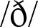 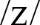 ww. wiedzę stosuje w miarę poprawnie w praktyce (C)rozumie większość informacji w tekstach, dialogu i zdaniach; rozwiązuje prawidłowo znaczną cześć punktów w zadaniu na rozumienie ze słuchu (uzupełnianie luk w formularzu zażalenia na podstawie wysłuchanego tekstu) i w ćwiczeniu słowotwórczym; w dialogu klienta z kierownikiem sklepu w większości poprawnie wyszukuje informacje dot. rodzaju skargi i działań podjętych przez kierownika sklepu oraz umie odegrać jedną z ról; w przykładowym formularzu i tekście zażalenia w większości poprawnie analizuje kompozycję i użyte słowa/zwroty łączące (B,C) w większości poprawnie składa skargi w opisanych sytuacjach (C)uczestniczy w redagowaniu dialogu sterowanego dot. zakupu przeterminowanego produktu; odgrywa jedną z ról i jest na ogół komunikatywny (C) wykonuje poprawnie większość zadań w ćw. przygotowawczych do pisania, m.in. po wysłuchanej rozmowie pracownika firmy cateringowej z klientem uzupełnia tabelkę dot. zażalenia (B,C)zna zasady składania zażalenia w formularzu reklamacyjnym i wypełnia formularz reklamacyjny (w oparciu o tabelkę do wysłuchanej rozmowy); posługuje się ograniczonym zasobem słownictwa i struktur, mimo błędów jest na ogół komunikatywny(C)zna znaczną część słownictwa służącego do składania skarg, zażaleń w sklepach i zakładach usługowych w formularzach reklamacyjnych dostępnych na stronach internetowych oraz służącego do reagowania na skargi, zażalenia; zna znaczną część wyróżnionych słów (np. bill, order, refund); zna i rozumie różnicę w wymowie między  i ; zna cechy stylu formalnego: pełne formy czasownikowe, formalne słowa/zwroty łączące (np. to begin with, what is more) (A,B)ww. wiedzę stosuje w miarę poprawnie w praktyce (C)rozumie większość informacji w tekstach, dialogu i zdaniach; rozwiązuje prawidłowo znaczną cześć punktów w zadaniu na rozumienie ze słuchu (uzupełnianie luk w formularzu zażalenia na podstawie wysłuchanego tekstu) i w ćwiczeniu słowotwórczym; w dialogu klienta z kierownikiem sklepu w większości poprawnie wyszukuje informacje dot. rodzaju skargi i działań podjętych przez kierownika sklepu oraz umie odegrać jedną z ról; w przykładowym formularzu i tekście zażalenia w większości poprawnie analizuje kompozycję i użyte słowa/zwroty łączące (B,C) w większości poprawnie składa skargi w opisanych sytuacjach (C)uczestniczy w redagowaniu dialogu sterowanego dot. zakupu przeterminowanego produktu; odgrywa jedną z ról i jest na ogół komunikatywny (C) wykonuje poprawnie większość zadań w ćw. przygotowawczych do pisania, m.in. po wysłuchanej rozmowie pracownika firmy cateringowej z klientem uzupełnia tabelkę dot. zażalenia (B,C)zna zasady składania zażalenia w formularzu reklamacyjnym i wypełnia formularz reklamacyjny (w oparciu o tabelkę do wysłuchanej rozmowy); posługuje się ograniczonym zasobem słownictwa i struktur, mimo błędów jest na ogół komunikatywny(C)zna większość słownictwa służącego do składania skarg, zażaleń w sklepach i zakładach usługowych i na formularzach reklamacyjnych dostępnych na stronach internetowych oraz służącego do reagowania na skargi, zażalenia; zna większość wyróżnionych słów; zna i rozumie różnicę w wymowie między  i ; zna cechy stylu formalnego: pełne formy czasownikowe, formalne słowa/zwroty łączące (np. to begin with, what is more) (A,B)ww. wiedzę stosuje w większości poprawnie w praktyce (C)rozumie prawie wszystkie informacje w tekstach, dialogu i zdaniach; rozwiązuje prawidłowo większość punktów w zadaniu na rozumienie ze słuchu (uzupełnianie luk w formularzu zażalenia na podstawie wysłuchanego tekstu) i w ćwiczeniu słowotwórczym; w dialogu klienta z kierownikiem sklepu poprawnie wyszukuje informacje dot. rodzaju skargi i działań podjętych przez kierownika sklepu oraz umie odegrać obydwie role; w przykładowym formularzu i tekście zażalenia poprawnie analizuje kompozycję i użyte słowa/zwroty łączące (B,C) poprawnie składa skargi w opisanych sytuacjach (C)aktywnie uczestniczy redagowaniu dialogu sterowanego dot. zakupu przeterminowanego produktu; odgrywa jedną z ról i jest komunikatywny (C)wykonuje poprawnie zadania w ćw. przygotowawczych do pisania, m.in. po wysłuchanej rozmowie pracownika firmy cateringowej z klientem uzupełnia tabelkę dot. zażalenia (B,C)zna zasady składania zażalenia w formularzu reklamacyjnym i wypełnia formularz reklamacyjny (w oparciu o notatki do wysłuchanej rozmowy); posługuje się dość zróżnicowanym zasobem słownictwa i struktur, jest komunikatywny, może popełniać nieliczne, drobne błędy (C)zna większość słownictwa służącego do składania skarg, zażaleń w sklepach i zakładach usługowych i na formularzach reklamacyjnych dostępnych na stronach internetowych oraz służącego do reagowania na skargi, zażalenia; zna większość wyróżnionych słów; zna i rozumie różnicę w wymowie między  i ; zna cechy stylu formalnego: pełne formy czasownikowe, formalne słowa/zwroty łączące (np. to begin with, what is more) (A,B)ww. wiedzę stosuje w większości poprawnie w praktyce (C)rozumie prawie wszystkie informacje w tekstach, dialogu i zdaniach; rozwiązuje prawidłowo większość punktów w zadaniu na rozumienie ze słuchu (uzupełnianie luk w formularzu zażalenia na podstawie wysłuchanego tekstu) i w ćwiczeniu słowotwórczym; w dialogu klienta z kierownikiem sklepu poprawnie wyszukuje informacje dot. rodzaju skargi i działań podjętych przez kierownika sklepu oraz umie odegrać obydwie role; w przykładowym formularzu i tekście zażalenia poprawnie analizuje kompozycję i użyte słowa/zwroty łączące (B,C) poprawnie składa skargi w opisanych sytuacjach (C)aktywnie uczestniczy redagowaniu dialogu sterowanego dot. zakupu przeterminowanego produktu; odgrywa jedną z ról i jest komunikatywny (C)wykonuje poprawnie zadania w ćw. przygotowawczych do pisania, m.in. po wysłuchanej rozmowie pracownika firmy cateringowej z klientem uzupełnia tabelkę dot. zażalenia (B,C)zna zasady składania zażalenia w formularzu reklamacyjnym i wypełnia formularz reklamacyjny (w oparciu o notatki do wysłuchanej rozmowy); posługuje się dość zróżnicowanym zasobem słownictwa i struktur, jest komunikatywny, może popełniać nieliczne, drobne błędy (C)I.6, I.7, II.1, II.2, II.5, III.1, III.2, III.3, III.4, III.7, III.9, IV.1, IV.2, IV.3, IV.7, IV.11, V.1, V.2, V.3, V.6, V.7, V.11, V.12, VI.2, VI.3, VI.8, VI.12, VI.13, VI.14, VI.15, VII.1, VII.3, VII.4, VII.8, VII.13, VII.15, VIII.1, VIII.2, XI, XIII, XIV MED: prowadzenie dialogu na podstawie podanej sytuacji i zwrotów; uzupełnianie luk w formularzu zażalenia (na podstawie wysłuchanego tekstu) oraz uzupełnianie formularza reklamacyjnego (w oparciu o tabelkę do wysłuchanej rozmowy)I.6, I.7, II.1, II.2, II.5, III.1, III.2, III.3, III.4, III.7, III.9, IV.1, IV.2, IV.3, IV.7, IV.11, V.1, V.2, V.3, V.6, V.7, V.11, V.12, VI.2, VI.3, VI.8, VI.12, VI.13, VI.14, VI.15, VII.1, VII.3, VII.4, VII.8, VII.13, VII.15, VIII.1, VIII.2, XI, XIII, XIV MED: prowadzenie dialogu na podstawie podanej sytuacji i zwrotów; uzupełnianie luk w formularzu zażalenia (na podstawie wysłuchanego tekstu) oraz uzupełnianie formularza reklamacyjnego (w oparciu o tabelkę do wysłuchanej rozmowy)11cSkills in Actionzna znaczną część słownictwa służącego do składania skarg, zażaleń w sklepach i zakładach usługowych w formularzach reklamacyjnych dostępnych na stronach internetowych oraz służącego do reagowania na skargi, zażalenia; zna znaczną część wyróżnionych słów (np. bill, order, refund); zna i rozumie różnicę w wymowie między  i ; zna cechy stylu formalnego: pełne formy czasownikowe, formalne słowa/zwroty łączące (np. to begin with, what is more) (A,B)ww. wiedzę stosuje w miarę poprawnie w praktyce (C)rozumie większość informacji w tekstach, dialogu i zdaniach; rozwiązuje prawidłowo znaczną cześć punktów w zadaniu na rozumienie ze słuchu (uzupełnianie luk w formularzu zażalenia na podstawie wysłuchanego tekstu) i w ćwiczeniu słowotwórczym; w dialogu klienta z kierownikiem sklepu w większości poprawnie wyszukuje informacje dot. rodzaju skargi i działań podjętych przez kierownika sklepu oraz umie odegrać jedną z ról; w przykładowym formularzu i tekście zażalenia w większości poprawnie analizuje kompozycję i użyte słowa/zwroty łączące (B,C) w większości poprawnie składa skargi w opisanych sytuacjach (C)uczestniczy w redagowaniu dialogu sterowanego dot. zakupu przeterminowanego produktu; odgrywa jedną z ról i jest na ogół komunikatywny (C) wykonuje poprawnie większość zadań w ćw. przygotowawczych do pisania, m.in. po wysłuchanej rozmowie pracownika firmy cateringowej z klientem uzupełnia tabelkę dot. zażalenia (B,C)zna zasady składania zażalenia w formularzu reklamacyjnym i wypełnia formularz reklamacyjny (w oparciu o tabelkę do wysłuchanej rozmowy); posługuje się ograniczonym zasobem słownictwa i struktur, mimo błędów jest na ogół komunikatywny(C)zna znaczną część słownictwa służącego do składania skarg, zażaleń w sklepach i zakładach usługowych w formularzach reklamacyjnych dostępnych na stronach internetowych oraz służącego do reagowania na skargi, zażalenia; zna znaczną część wyróżnionych słów (np. bill, order, refund); zna i rozumie różnicę w wymowie między  i ; zna cechy stylu formalnego: pełne formy czasownikowe, formalne słowa/zwroty łączące (np. to begin with, what is more) (A,B)ww. wiedzę stosuje w miarę poprawnie w praktyce (C)rozumie większość informacji w tekstach, dialogu i zdaniach; rozwiązuje prawidłowo znaczną cześć punktów w zadaniu na rozumienie ze słuchu (uzupełnianie luk w formularzu zażalenia na podstawie wysłuchanego tekstu) i w ćwiczeniu słowotwórczym; w dialogu klienta z kierownikiem sklepu w większości poprawnie wyszukuje informacje dot. rodzaju skargi i działań podjętych przez kierownika sklepu oraz umie odegrać jedną z ról; w przykładowym formularzu i tekście zażalenia w większości poprawnie analizuje kompozycję i użyte słowa/zwroty łączące (B,C) w większości poprawnie składa skargi w opisanych sytuacjach (C)uczestniczy w redagowaniu dialogu sterowanego dot. zakupu przeterminowanego produktu; odgrywa jedną z ról i jest na ogół komunikatywny (C) wykonuje poprawnie większość zadań w ćw. przygotowawczych do pisania, m.in. po wysłuchanej rozmowie pracownika firmy cateringowej z klientem uzupełnia tabelkę dot. zażalenia (B,C)zna zasady składania zażalenia w formularzu reklamacyjnym i wypełnia formularz reklamacyjny (w oparciu o tabelkę do wysłuchanej rozmowy); posługuje się ograniczonym zasobem słownictwa i struktur, mimo błędów jest na ogół komunikatywny(C)zna większość słownictwa służącego do składania skarg, zażaleń w sklepach i zakładach usługowych i na formularzach reklamacyjnych dostępnych na stronach internetowych oraz służącego do reagowania na skargi, zażalenia; zna większość wyróżnionych słów; zna i rozumie różnicę w wymowie między  i ; zna cechy stylu formalnego: pełne formy czasownikowe, formalne słowa/zwroty łączące (np. to begin with, what is more) (A,B)ww. wiedzę stosuje w większości poprawnie w praktyce (C)rozumie prawie wszystkie informacje w tekstach, dialogu i zdaniach; rozwiązuje prawidłowo większość punktów w zadaniu na rozumienie ze słuchu (uzupełnianie luk w formularzu zażalenia na podstawie wysłuchanego tekstu) i w ćwiczeniu słowotwórczym; w dialogu klienta z kierownikiem sklepu poprawnie wyszukuje informacje dot. rodzaju skargi i działań podjętych przez kierownika sklepu oraz umie odegrać obydwie role; w przykładowym formularzu i tekście zażalenia poprawnie analizuje kompozycję i użyte słowa/zwroty łączące (B,C) poprawnie składa skargi w opisanych sytuacjach (C)aktywnie uczestniczy redagowaniu dialogu sterowanego dot. zakupu przeterminowanego produktu; odgrywa jedną z ról i jest komunikatywny (C)wykonuje poprawnie zadania w ćw. przygotowawczych do pisania, m.in. po wysłuchanej rozmowie pracownika firmy cateringowej z klientem uzupełnia tabelkę dot. zażalenia (B,C)zna zasady składania zażalenia w formularzu reklamacyjnym i wypełnia formularz reklamacyjny (w oparciu o notatki do wysłuchanej rozmowy); posługuje się dość zróżnicowanym zasobem słownictwa i struktur, jest komunikatywny, może popełniać nieliczne, drobne błędy (C)zna większość słownictwa służącego do składania skarg, zażaleń w sklepach i zakładach usługowych i na formularzach reklamacyjnych dostępnych na stronach internetowych oraz służącego do reagowania na skargi, zażalenia; zna większość wyróżnionych słów; zna i rozumie różnicę w wymowie między  i ; zna cechy stylu formalnego: pełne formy czasownikowe, formalne słowa/zwroty łączące (np. to begin with, what is more) (A,B)ww. wiedzę stosuje w większości poprawnie w praktyce (C)rozumie prawie wszystkie informacje w tekstach, dialogu i zdaniach; rozwiązuje prawidłowo większość punktów w zadaniu na rozumienie ze słuchu (uzupełnianie luk w formularzu zażalenia na podstawie wysłuchanego tekstu) i w ćwiczeniu słowotwórczym; w dialogu klienta z kierownikiem sklepu poprawnie wyszukuje informacje dot. rodzaju skargi i działań podjętych przez kierownika sklepu oraz umie odegrać obydwie role; w przykładowym formularzu i tekście zażalenia poprawnie analizuje kompozycję i użyte słowa/zwroty łączące (B,C) poprawnie składa skargi w opisanych sytuacjach (C)aktywnie uczestniczy redagowaniu dialogu sterowanego dot. zakupu przeterminowanego produktu; odgrywa jedną z ról i jest komunikatywny (C)wykonuje poprawnie zadania w ćw. przygotowawczych do pisania, m.in. po wysłuchanej rozmowie pracownika firmy cateringowej z klientem uzupełnia tabelkę dot. zażalenia (B,C)zna zasady składania zażalenia w formularzu reklamacyjnym i wypełnia formularz reklamacyjny (w oparciu o notatki do wysłuchanej rozmowy); posługuje się dość zróżnicowanym zasobem słownictwa i struktur, jest komunikatywny, może popełniać nieliczne, drobne błędy (C)11Culture +11Review11Culture +11Reviewzna znaczną część słownictwa opisującego wybrane festiwale kulinarne, w tym wyróżnione wyrazy i zwroty (np. sink your teeth into, workshop) i ich synonimy (np. annual – yearly, sample – try) (A)ww. wiedzę stosuje na ogół poprawnie w praktyce (C)wykonuje prawidłowo znaczną część zadań z ćwiczeń powtórzeniowych dot. reakcji językowych, leksyki i gramatyki (C)rozumie większość informacji w tekście i zdaniach; w większości poprawnie wyszukuje podstawowe informacje o każdym z festiwali; rozwiązuje znaczną część punktów w zadaniu na uzupełnianie luk sterowanych i w ćwiczeniach leksykalnych (B,C)w zadaniach zamkniętych uzyskuje ok. 50% poprawnych odpowiedzi (C)uczestniczy w zaplanowaniu i przedstawieniu pomysłu na lokalny festiwal kulinarny (C,D)zbiera informacje i dokonuje krótkiej prezentacji wybranego polskiego festiwalu kulinarnego; posługuje się ograniczonym zasobem słownictwa i struktur, mimo błędów jest na ogół komunikatywny (ICT) (C) zna znaczną część słownictwa opisującego wybrane festiwale kulinarne, w tym wyróżnione wyrazy i zwroty (np. sink your teeth into, workshop) i ich synonimy (np. annual – yearly, sample – try) (A)ww. wiedzę stosuje na ogół poprawnie w praktyce (C)wykonuje prawidłowo znaczną część zadań z ćwiczeń powtórzeniowych dot. reakcji językowych, leksyki i gramatyki (C)rozumie większość informacji w tekście i zdaniach; w większości poprawnie wyszukuje podstawowe informacje o każdym z festiwali; rozwiązuje znaczną część punktów w zadaniu na uzupełnianie luk sterowanych i w ćwiczeniach leksykalnych (B,C)w zadaniach zamkniętych uzyskuje ok. 50% poprawnych odpowiedzi (C)uczestniczy w zaplanowaniu i przedstawieniu pomysłu na lokalny festiwal kulinarny (C,D)zbiera informacje i dokonuje krótkiej prezentacji wybranego polskiego festiwalu kulinarnego; posługuje się ograniczonym zasobem słownictwa i struktur, mimo błędów jest na ogół komunikatywny (ICT) (C) zna większość słownictwa opisującego wybrane festiwale kulinarne, w tym wyróżnione wyrazy i zwroty oraz ich synonimy (A) ww. wiedzę stosuje w większości poprawnie w praktyce (C)wykonuje prawidłowo większość zadań z ćwiczeń powtórzeniowych dot. reakcji językowych, leksyki i gramatyki (C)rozumie prawie wszystkie informacje w tekstach i zdaniach; poprawnie wyszukuje podstawowe informacje o każdym z festiwali; rozwiązuje większość punktów w zadaniu na uzupełnianie luk sterowanych i w ćwiczeniach leksykalnych (B,C) w zadaniach zamkniętych uzyskuje ok. 70% poprawnych odpowiedzi (C)aktywnie uczestniczy w zaplanowaniu i przedstawieniu pomysłu na lokalny festiwal kulinarny (C,D)zbiera informacje i dokonuje prezentacji wybranego polskiego festiwalu kulinarnego; posługuje się dość zróżnicowanym zasobem słownictwa i struktur, jest komunikatywny, może popełniać nieliczne, drobne błędy (C) (ICT) (C)zna większość słownictwa opisującego wybrane festiwale kulinarne, w tym wyróżnione wyrazy i zwroty oraz ich synonimy (A) ww. wiedzę stosuje w większości poprawnie w praktyce (C)wykonuje prawidłowo większość zadań z ćwiczeń powtórzeniowych dot. reakcji językowych, leksyki i gramatyki (C)rozumie prawie wszystkie informacje w tekstach i zdaniach; poprawnie wyszukuje podstawowe informacje o każdym z festiwali; rozwiązuje większość punktów w zadaniu na uzupełnianie luk sterowanych i w ćwiczeniach leksykalnych (B,C) w zadaniach zamkniętych uzyskuje ok. 70% poprawnych odpowiedzi (C)aktywnie uczestniczy w zaplanowaniu i przedstawieniu pomysłu na lokalny festiwal kulinarny (C,D)zbiera informacje i dokonuje prezentacji wybranego polskiego festiwalu kulinarnego; posługuje się dość zróżnicowanym zasobem słownictwa i struktur, jest komunikatywny, może popełniać nieliczne, drobne błędy (C) (ICT) (C)I.6, I.9, II.1, III.1, III.4, IV.1, IV.2, IV.3, IV.6, IV.9, IV.11, V.1, V.2, V.3, V.6, V.9, VI.3, VI.8, VI.12, VI.14, VIII.3, IX.1, IX.2, X, XI, XII, XIII, XIVMED+KI+THINK: przedstawienie pomysłu na lokalny festiwal kulinarnyMED+KI: prezentacje wybranych festiwali kulinarnych na świecie i w Polsce I.6, I.9, II.1, III.1, III.4, IV.1, IV.2, IV.3, IV.6, IV.9, IV.11, V.1, V.2, V.3, V.6, V.9, VI.3, VI.8, VI.12, VI.14, VIII.3, IX.1, IX.2, X, XI, XII, XIII, XIVMED+KI+THINK: przedstawienie pomysłu na lokalny festiwal kulinarnyMED+KI: prezentacje wybranych festiwali kulinarnych na świecie i w Polsce 11Culture +11Review11Culture +11Reviewzna znaczną część słownictwa opisującego wybrane festiwale kulinarne, w tym wyróżnione wyrazy i zwroty (np. sink your teeth into, workshop) i ich synonimy (np. annual – yearly, sample – try) (A)ww. wiedzę stosuje na ogół poprawnie w praktyce (C)wykonuje prawidłowo znaczną część zadań z ćwiczeń powtórzeniowych dot. reakcji językowych, leksyki i gramatyki (C)rozumie większość informacji w tekście i zdaniach; w większości poprawnie wyszukuje podstawowe informacje o każdym z festiwali; rozwiązuje znaczną część punktów w zadaniu na uzupełnianie luk sterowanych i w ćwiczeniach leksykalnych (B,C)w zadaniach zamkniętych uzyskuje ok. 50% poprawnych odpowiedzi (C)uczestniczy w zaplanowaniu i przedstawieniu pomysłu na lokalny festiwal kulinarny (C,D)zbiera informacje i dokonuje krótkiej prezentacji wybranego polskiego festiwalu kulinarnego; posługuje się ograniczonym zasobem słownictwa i struktur, mimo błędów jest na ogół komunikatywny (ICT) (C) zna znaczną część słownictwa opisującego wybrane festiwale kulinarne, w tym wyróżnione wyrazy i zwroty (np. sink your teeth into, workshop) i ich synonimy (np. annual – yearly, sample – try) (A)ww. wiedzę stosuje na ogół poprawnie w praktyce (C)wykonuje prawidłowo znaczną część zadań z ćwiczeń powtórzeniowych dot. reakcji językowych, leksyki i gramatyki (C)rozumie większość informacji w tekście i zdaniach; w większości poprawnie wyszukuje podstawowe informacje o każdym z festiwali; rozwiązuje znaczną część punktów w zadaniu na uzupełnianie luk sterowanych i w ćwiczeniach leksykalnych (B,C)w zadaniach zamkniętych uzyskuje ok. 50% poprawnych odpowiedzi (C)uczestniczy w zaplanowaniu i przedstawieniu pomysłu na lokalny festiwal kulinarny (C,D)zbiera informacje i dokonuje krótkiej prezentacji wybranego polskiego festiwalu kulinarnego; posługuje się ograniczonym zasobem słownictwa i struktur, mimo błędów jest na ogół komunikatywny (ICT) (C) zna większość słownictwa opisującego wybrane festiwale kulinarne, w tym wyróżnione wyrazy i zwroty oraz ich synonimy (A) ww. wiedzę stosuje w większości poprawnie w praktyce (C)wykonuje prawidłowo większość zadań z ćwiczeń powtórzeniowych dot. reakcji językowych, leksyki i gramatyki (C)rozumie prawie wszystkie informacje w tekstach i zdaniach; poprawnie wyszukuje podstawowe informacje o każdym z festiwali; rozwiązuje większość punktów w zadaniu na uzupełnianie luk sterowanych i w ćwiczeniach leksykalnych (B,C) w zadaniach zamkniętych uzyskuje ok. 70% poprawnych odpowiedzi (C)aktywnie uczestniczy w zaplanowaniu i przedstawieniu pomysłu na lokalny festiwal kulinarny (C,D)zbiera informacje i dokonuje prezentacji wybranego polskiego festiwalu kulinarnego; posługuje się dość zróżnicowanym zasobem słownictwa i struktur, jest komunikatywny, może popełniać nieliczne, drobne błędy (C) (ICT) (C)zna większość słownictwa opisującego wybrane festiwale kulinarne, w tym wyróżnione wyrazy i zwroty oraz ich synonimy (A) ww. wiedzę stosuje w większości poprawnie w praktyce (C)wykonuje prawidłowo większość zadań z ćwiczeń powtórzeniowych dot. reakcji językowych, leksyki i gramatyki (C)rozumie prawie wszystkie informacje w tekstach i zdaniach; poprawnie wyszukuje podstawowe informacje o każdym z festiwali; rozwiązuje większość punktów w zadaniu na uzupełnianie luk sterowanych i w ćwiczeniach leksykalnych (B,C) w zadaniach zamkniętych uzyskuje ok. 70% poprawnych odpowiedzi (C)aktywnie uczestniczy w zaplanowaniu i przedstawieniu pomysłu na lokalny festiwal kulinarny (C,D)zbiera informacje i dokonuje prezentacji wybranego polskiego festiwalu kulinarnego; posługuje się dość zróżnicowanym zasobem słownictwa i struktur, jest komunikatywny, może popełniać nieliczne, drobne błędy (C) (ICT) (C)UNIT/ ROZDZIAŁCELE OPERACYJNECELE OPERACYJNECELE OPERACYJNECELE OPERACYJNEREALIZACJA PPREALIZACJA PPUNIT/ ROZDZIAŁPOZIOM PODSTAWOWYUCZEŃ:POZIOM PODSTAWOWYUCZEŃ:POZIOM PONADPODSTAWOWYUCZEŃ:POZIOM PONADPODSTAWOWYUCZEŃ:TESTY*TESTY*UNIT 12Earth,our Home12azna znaczną część słownictwa opisującego zagrożenia środowiska naturalnego, w tym problem odpadów plastikowych i sposoby ich zagospodarowania; zna znaczną część wyróżnionych słów i zwrotów (np. join in, wages, refugee camp, bucket) oraz kolokacji (np. plastic waste, recycling factory); rozumie różnicę znaczeniową między podobnymi wyrazami, np. clean/clear; zna większość czasowników złożonych z go oraz użycie większości wskazanych przyimków w kontekście (A,B)rozumie większość informacji w tekstach i zdaniach; w większości poprawnie określa intencje autora wiersza i dobiera problemy do ilustracji; rozwiązuje prawidłowo znaczną część punktów w zadaniu na rozumienie tekstu pisanego (zadanie na wybór wielokrotny) i w ćwiczeniach leksykalnych (B,C)uczestniczy w zbieraniu informacji o innych sposobach zagospodarowania odpadów plastikowych i w przygotowaniu plakatu na ten temat (ICT) (C) zna znaczną część słownictwa opisującego zagrożenia środowiska naturalnego, w tym problem odpadów plastikowych i sposoby ich zagospodarowania; zna znaczną część wyróżnionych słów i zwrotów (np. join in, wages, refugee camp, bucket) oraz kolokacji (np. plastic waste, recycling factory); rozumie różnicę znaczeniową między podobnymi wyrazami, np. clean/clear; zna większość czasowników złożonych z go oraz użycie większości wskazanych przyimków w kontekście (A,B)rozumie większość informacji w tekstach i zdaniach; w większości poprawnie określa intencje autora wiersza i dobiera problemy do ilustracji; rozwiązuje prawidłowo znaczną część punktów w zadaniu na rozumienie tekstu pisanego (zadanie na wybór wielokrotny) i w ćwiczeniach leksykalnych (B,C)uczestniczy w zbieraniu informacji o innych sposobach zagospodarowania odpadów plastikowych i w przygotowaniu plakatu na ten temat (ICT) (C) zna większość słownictwa opisującego zagrożenia środowiska naturalnego, w tym problem odpadów plastikowych i sposoby ich zagospodarowania; zna większość wyróżnionych słów i zwrotów oraz kolokacji; rozumie różnicę znaczeniową między podobnymi wyrazami, np. clean/clear; zna czasowniki złożone z go oraz użycie wskazanych przyimków w kontekście (A,B)rozumie prawie wszystkie informacje w tekstach i zdaniach; poprawnie określa intencje autora wiersza i dobiera problemy do ilustracji; rozwiązuje prawidłowo większość punktów w zadaniu na rozumienie tekstu pisanego (zadanie na wybór wielokrotny) i w ćwiczeniach leksykalnych (B,C)aktywnie uczestniczy w zbieraniu informacji o innych sposobach zagospodarowania odpadów plastikowych i w przygotowaniu plakatu na ten temat oraz prezentuje go na forum klasy (ICT) (C) zna większość słownictwa opisującego zagrożenia środowiska naturalnego, w tym problem odpadów plastikowych i sposoby ich zagospodarowania; zna większość wyróżnionych słów i zwrotów oraz kolokacji; rozumie różnicę znaczeniową między podobnymi wyrazami, np. clean/clear; zna czasowniki złożone z go oraz użycie wskazanych przyimków w kontekście (A,B)rozumie prawie wszystkie informacje w tekstach i zdaniach; poprawnie określa intencje autora wiersza i dobiera problemy do ilustracji; rozwiązuje prawidłowo większość punktów w zadaniu na rozumienie tekstu pisanego (zadanie na wybór wielokrotny) i w ćwiczeniach leksykalnych (B,C)aktywnie uczestniczy w zbieraniu informacji o innych sposobach zagospodarowania odpadów plastikowych i w przygotowaniu plakatu na ten temat oraz prezentuje go na forum klasy (ICT) (C) I.13, II.1, II.2, II.5, III.1, III.2, III.4, III.7, IV.1, IV.2, IV.3, IV.11, V.1, V.2, V.3, V.11, V.12, VI.3, VI.15, VII.3, VII.15, VIII.2, VIII.3, VIII.4, X, XII, XIII, XIVMED+KI: prezentacja plakatu o sposobach zagospodarowania odpadów plastikowychI.13, II.1, II.2, II.5, III.1, III.2, III.4, III.7, IV.1, IV.2, IV.3, IV.11, V.1, V.2, V.3, V.11, V.12, VI.3, VI.15, VII.3, VII.15, VIII.2, VIII.3, VIII.4, X, XII, XIII, XIVMED+KI: prezentacja plakatu o sposobach zagospodarowania odpadów plastikowychUNIT 12Earth,our Home12azna znaczną część słownictwa opisującego zagrożenia środowiska naturalnego, w tym problem odpadów plastikowych i sposoby ich zagospodarowania; zna znaczną część wyróżnionych słów i zwrotów (np. join in, wages, refugee camp, bucket) oraz kolokacji (np. plastic waste, recycling factory); rozumie różnicę znaczeniową między podobnymi wyrazami, np. clean/clear; zna większość czasowników złożonych z go oraz użycie większości wskazanych przyimków w kontekście (A,B)rozumie większość informacji w tekstach i zdaniach; w większości poprawnie określa intencje autora wiersza i dobiera problemy do ilustracji; rozwiązuje prawidłowo znaczną część punktów w zadaniu na rozumienie tekstu pisanego (zadanie na wybór wielokrotny) i w ćwiczeniach leksykalnych (B,C)uczestniczy w zbieraniu informacji o innych sposobach zagospodarowania odpadów plastikowych i w przygotowaniu plakatu na ten temat (ICT) (C) zna znaczną część słownictwa opisującego zagrożenia środowiska naturalnego, w tym problem odpadów plastikowych i sposoby ich zagospodarowania; zna znaczną część wyróżnionych słów i zwrotów (np. join in, wages, refugee camp, bucket) oraz kolokacji (np. plastic waste, recycling factory); rozumie różnicę znaczeniową między podobnymi wyrazami, np. clean/clear; zna większość czasowników złożonych z go oraz użycie większości wskazanych przyimków w kontekście (A,B)rozumie większość informacji w tekstach i zdaniach; w większości poprawnie określa intencje autora wiersza i dobiera problemy do ilustracji; rozwiązuje prawidłowo znaczną część punktów w zadaniu na rozumienie tekstu pisanego (zadanie na wybór wielokrotny) i w ćwiczeniach leksykalnych (B,C)uczestniczy w zbieraniu informacji o innych sposobach zagospodarowania odpadów plastikowych i w przygotowaniu plakatu na ten temat (ICT) (C) zna większość słownictwa opisującego zagrożenia środowiska naturalnego, w tym problem odpadów plastikowych i sposoby ich zagospodarowania; zna większość wyróżnionych słów i zwrotów oraz kolokacji; rozumie różnicę znaczeniową między podobnymi wyrazami, np. clean/clear; zna czasowniki złożone z go oraz użycie wskazanych przyimków w kontekście (A,B)rozumie prawie wszystkie informacje w tekstach i zdaniach; poprawnie określa intencje autora wiersza i dobiera problemy do ilustracji; rozwiązuje prawidłowo większość punktów w zadaniu na rozumienie tekstu pisanego (zadanie na wybór wielokrotny) i w ćwiczeniach leksykalnych (B,C)aktywnie uczestniczy w zbieraniu informacji o innych sposobach zagospodarowania odpadów plastikowych i w przygotowaniu plakatu na ten temat oraz prezentuje go na forum klasy (ICT) (C) zna większość słownictwa opisującego zagrożenia środowiska naturalnego, w tym problem odpadów plastikowych i sposoby ich zagospodarowania; zna większość wyróżnionych słów i zwrotów oraz kolokacji; rozumie różnicę znaczeniową między podobnymi wyrazami, np. clean/clear; zna czasowniki złożone z go oraz użycie wskazanych przyimków w kontekście (A,B)rozumie prawie wszystkie informacje w tekstach i zdaniach; poprawnie określa intencje autora wiersza i dobiera problemy do ilustracji; rozwiązuje prawidłowo większość punktów w zadaniu na rozumienie tekstu pisanego (zadanie na wybór wielokrotny) i w ćwiczeniach leksykalnych (B,C)aktywnie uczestniczy w zbieraniu informacji o innych sposobach zagospodarowania odpadów plastikowych i w przygotowaniu plakatu na ten temat oraz prezentuje go na forum klasy (ICT) (C) 12bGrammar in Usezna podstawowe słownictwo służące do omawiania problemów ekologicznych; zna strukturę i użycie konstrukcji tzw. causative form; zna strukturę i użycie zdań podrzędnych celu, rezultatu, przyczyny oraz odpowiednie spójniki wprowadzające; zna znaczenie i użycie określeń: both … and …, every, each, neither … nor …, either … or …, none, all, whole (A,B)na ogół poprawnie stosuje ww. wiedzę i struktury w ćwiczeniach gramatycznych, w tym w transformacjach zdaniowych oraz w układaniu fragmentów zdań z podanych elementów i tłumaczeniu tych zdań na język polski (C)rozumie większość informacji w dialogu i zdaniach; w dialogu znajduje większość przykładów konstrukcji causative form oraz zdań podrzędnych celu, rezultatu, przyczyny i określeń typu: every, both, none itd. (B,C) zna podstawowe słownictwo służące do omawiania problemów ekologicznych; zna strukturę i użycie konstrukcji tzw. causative form; zna strukturę i użycie zdań podrzędnych celu, rezultatu, przyczyny oraz odpowiednie spójniki wprowadzające; zna znaczenie i użycie określeń: both … and …, every, each, neither … nor …, either … or …, none, all, whole (A,B)na ogół poprawnie stosuje ww. wiedzę i struktury w ćwiczeniach gramatycznych, w tym w transformacjach zdaniowych oraz w układaniu fragmentów zdań z podanych elementów i tłumaczeniu tych zdań na język polski (C)rozumie większość informacji w dialogu i zdaniach; w dialogu znajduje większość przykładów konstrukcji causative form oraz zdań podrzędnych celu, rezultatu, przyczyny i określeń typu: every, both, none itd. (B,C) zna słownictwo służące do omawiania problemów ekologicznych; zna strukturę i użycie konstrukcji tzw. causative form; zna strukturę i użycie zdań podrzędnych celu, rezultatu, przyczyny oraz odpowiednie spójniki wprowadzające; zna znaczenie i użycie określeń: both … and …, every, each, neither … nor …, either … or …, none, all, whole (A,B)w większości poprawnie stosuje ww. wiedzę i struktury w ćwiczeniach gramatycznych, w tym w transformacjach zdaniowych oraz w układaniu fragmentów zdań z podanych elementów i tłumaczeniu tych zdań na język polski (C) rozumie prawie wszystkie informacje w dialogu i zdaniach; w dialogu znajduje przykłady konstrukcji causative form oraz zdań podrzędnych celu, rezultatu, przyczyny i określeń typu: every, both, none itd. (B,C) zna słownictwo służące do omawiania problemów ekologicznych; zna strukturę i użycie konstrukcji tzw. causative form; zna strukturę i użycie zdań podrzędnych celu, rezultatu, przyczyny oraz odpowiednie spójniki wprowadzające; zna znaczenie i użycie określeń: both … and …, every, each, neither … nor …, either … or …, none, all, whole (A,B)w większości poprawnie stosuje ww. wiedzę i struktury w ćwiczeniach gramatycznych, w tym w transformacjach zdaniowych oraz w układaniu fragmentów zdań z podanych elementów i tłumaczeniu tych zdań na język polski (C) rozumie prawie wszystkie informacje w dialogu i zdaniach; w dialogu znajduje przykłady konstrukcji causative form oraz zdań podrzędnych celu, rezultatu, przyczyny i określeń typu: every, both, none itd. (B,C) I.13, III.1, III.4, VIII.2, X, XIVI.13, III.1, III.4, VIII.2, X, XIV12bGrammar in Usezna podstawowe słownictwo służące do omawiania problemów ekologicznych; zna strukturę i użycie konstrukcji tzw. causative form; zna strukturę i użycie zdań podrzędnych celu, rezultatu, przyczyny oraz odpowiednie spójniki wprowadzające; zna znaczenie i użycie określeń: both … and …, every, each, neither … nor …, either … or …, none, all, whole (A,B)na ogół poprawnie stosuje ww. wiedzę i struktury w ćwiczeniach gramatycznych, w tym w transformacjach zdaniowych oraz w układaniu fragmentów zdań z podanych elementów i tłumaczeniu tych zdań na język polski (C)rozumie większość informacji w dialogu i zdaniach; w dialogu znajduje większość przykładów konstrukcji causative form oraz zdań podrzędnych celu, rezultatu, przyczyny i określeń typu: every, both, none itd. (B,C) zna podstawowe słownictwo służące do omawiania problemów ekologicznych; zna strukturę i użycie konstrukcji tzw. causative form; zna strukturę i użycie zdań podrzędnych celu, rezultatu, przyczyny oraz odpowiednie spójniki wprowadzające; zna znaczenie i użycie określeń: both … and …, every, each, neither … nor …, either … or …, none, all, whole (A,B)na ogół poprawnie stosuje ww. wiedzę i struktury w ćwiczeniach gramatycznych, w tym w transformacjach zdaniowych oraz w układaniu fragmentów zdań z podanych elementów i tłumaczeniu tych zdań na język polski (C)rozumie większość informacji w dialogu i zdaniach; w dialogu znajduje większość przykładów konstrukcji causative form oraz zdań podrzędnych celu, rezultatu, przyczyny i określeń typu: every, both, none itd. (B,C) zna słownictwo służące do omawiania problemów ekologicznych; zna strukturę i użycie konstrukcji tzw. causative form; zna strukturę i użycie zdań podrzędnych celu, rezultatu, przyczyny oraz odpowiednie spójniki wprowadzające; zna znaczenie i użycie określeń: both … and …, every, each, neither … nor …, either … or …, none, all, whole (A,B)w większości poprawnie stosuje ww. wiedzę i struktury w ćwiczeniach gramatycznych, w tym w transformacjach zdaniowych oraz w układaniu fragmentów zdań z podanych elementów i tłumaczeniu tych zdań na język polski (C) rozumie prawie wszystkie informacje w dialogu i zdaniach; w dialogu znajduje przykłady konstrukcji causative form oraz zdań podrzędnych celu, rezultatu, przyczyny i określeń typu: every, both, none itd. (B,C) zna słownictwo służące do omawiania problemów ekologicznych; zna strukturę i użycie konstrukcji tzw. causative form; zna strukturę i użycie zdań podrzędnych celu, rezultatu, przyczyny oraz odpowiednie spójniki wprowadzające; zna znaczenie i użycie określeń: both … and …, every, each, neither … nor …, either … or …, none, all, whole (A,B)w większości poprawnie stosuje ww. wiedzę i struktury w ćwiczeniach gramatycznych, w tym w transformacjach zdaniowych oraz w układaniu fragmentów zdań z podanych elementów i tłumaczeniu tych zdań na język polski (C) rozumie prawie wszystkie informacje w dialogu i zdaniach; w dialogu znajduje przykłady konstrukcji causative form oraz zdań podrzędnych celu, rezultatu, przyczyny i określeń typu: every, both, none itd. (B,C) 12cSkills in Actionzna znaczną część słownictwa opisującego działania proekologiczne, w tym zachęcanie do pomocy przy ochronie środowiska naturalnego oraz omawianie sposobów redukcji śmieci, głównie odpadów plastikowych; zna użycie większości słów i zwrotów łączących o różnym znaczeniu; zna różnicę w wymowie między /d/ i  (A,B) 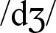 ww. wiedzę stosuje w miarę poprawnie w praktyce (C)rozumie większość informacji w tekstach, dialogu i zdaniach; rozwiązuje większość punktów w zadaniu na wybór wielokrotny; w dialogu dot. akcji sprzątania w miejscowym parku uzupełnia prawidłowo większość luk i umie odegrać jedną z ról; w przykładowym artykule w większości poprawnie uzupełnia luki (zadanie słowotwórcze) i tabelkę dot. treści tekstu (B,C)umie udzielić krótkiej, w większości poprawnej wypowiedzi sterowanej dot. własnych działań proekologicznych (C)uczestniczy w redagowaniu dialogów dot. podanych akcji ekologicznych; odgrywa wybrane role i jest na ogół komunikatywny (C)wykonuje poprawnie większość zadań w ćw. przygotowawczych do pisania, m.in. po wysłuchanym programie radiowym dot. sposobów redukcji odpadów plastikowych uzupełnia tabelkę z notatkami (C)zna zasady pisania artykułu proponującego rozwiązania problemu i pisze artykuł z propozycjami dot. redukcji odpadów plastikowych w życiu codziennym (w oparciu o uzupełnioną tabelkę do wysłuchanego programu radiowego); posługuje się ograniczonym zasobem słownictwa i struktur, mimo błędów jest na ogół komunikatywny(C) zna znaczną część słownictwa opisującego działania proekologiczne, w tym zachęcanie do pomocy przy ochronie środowiska naturalnego oraz omawianie sposobów redukcji śmieci, głównie odpadów plastikowych; zna użycie większości słów i zwrotów łączących o różnym znaczeniu; zna różnicę w wymowie między /d/ i  (A,B) ww. wiedzę stosuje w miarę poprawnie w praktyce (C)rozumie większość informacji w tekstach, dialogu i zdaniach; rozwiązuje większość punktów w zadaniu na wybór wielokrotny; w dialogu dot. akcji sprzątania w miejscowym parku uzupełnia prawidłowo większość luk i umie odegrać jedną z ról; w przykładowym artykule w większości poprawnie uzupełnia luki (zadanie słowotwórcze) i tabelkę dot. treści tekstu (B,C)umie udzielić krótkiej, w większości poprawnej wypowiedzi sterowanej dot. własnych działań proekologicznych (C)uczestniczy w redagowaniu dialogów dot. podanych akcji ekologicznych; odgrywa wybrane role i jest na ogół komunikatywny (C)wykonuje poprawnie większość zadań w ćw. przygotowawczych do pisania, m.in. po wysłuchanym programie radiowym dot. sposobów redukcji odpadów plastikowych uzupełnia tabelkę z notatkami (C)zna zasady pisania artykułu proponującego rozwiązania problemu i pisze artykuł z propozycjami dot. redukcji odpadów plastikowych w życiu codziennym (w oparciu o uzupełnioną tabelkę do wysłuchanego programu radiowego); posługuje się ograniczonym zasobem słownictwa i struktur, mimo błędów jest na ogół komunikatywny(C) zna większość słownictwa opisującego działania proekologiczne, w tym zachęcanie do pomocy przy ochronie środowiska naturalnego oraz omawianie sposobów redukcji śmieci, głównie odpadów plastikowych; zna użycie słów i zwrotów łączących o różnym znaczeniu; zna różnicę w wymowie między /d/ i (A,B) ww. wiedzę stosuje w większości poprawnie w praktyce (C)rozumie prawie wszystkie informacje w tekstach, dialogu i zdaniach; rozwiązuje wszystkie punkty w zadaniu na wybór wielokrotny; w dialogu dot. akcji sprzątania w miejscowym parku uzupełnia prawidłowo luki i umie odegrać obydwie role; w przykładowym artykule poprawnie uzupełnia luki (zadanie słowotwórcze) i tabelkę dot. treści tekstu (B,C)umie udzielić krótkiej, poprawnej wypowiedzi sterowanej dot. własnych działań proekologicznych (C)aktywnie uczestniczy w redagowaniu dialogów do podanych akcji ekologicznych; odgrywa wyznaczone role i jest komunikatywny (C)wykonuje poprawnie zadania w ćw. przygotowawczych do pisania, m.in. po wysłuchanym programie radiowym dot. sposobów redukcji odpadów plastikowych uzupełnia tabelkę z notatkami (C)zna zasady pisania artykułu proponującego rozwiązania problemu i pisze artykuł z propozycjami dot. redukcji odpadów plastikowych w życiu codziennym (w oparciu o uzupełnioną tabelkę do wysłuchanego programu radiowego); posługuje się dość zróżnicowanym zasobem słownictwa i struktur, jest komunikatywny, może popełniać nieliczne, drobne błędy (C)zna większość słownictwa opisującego działania proekologiczne, w tym zachęcanie do pomocy przy ochronie środowiska naturalnego oraz omawianie sposobów redukcji śmieci, głównie odpadów plastikowych; zna użycie słów i zwrotów łączących o różnym znaczeniu; zna różnicę w wymowie między /d/ i (A,B) ww. wiedzę stosuje w większości poprawnie w praktyce (C)rozumie prawie wszystkie informacje w tekstach, dialogu i zdaniach; rozwiązuje wszystkie punkty w zadaniu na wybór wielokrotny; w dialogu dot. akcji sprzątania w miejscowym parku uzupełnia prawidłowo luki i umie odegrać obydwie role; w przykładowym artykule poprawnie uzupełnia luki (zadanie słowotwórcze) i tabelkę dot. treści tekstu (B,C)umie udzielić krótkiej, poprawnej wypowiedzi sterowanej dot. własnych działań proekologicznych (C)aktywnie uczestniczy w redagowaniu dialogów do podanych akcji ekologicznych; odgrywa wyznaczone role i jest komunikatywny (C)wykonuje poprawnie zadania w ćw. przygotowawczych do pisania, m.in. po wysłuchanym programie radiowym dot. sposobów redukcji odpadów plastikowych uzupełnia tabelkę z notatkami (C)zna zasady pisania artykułu proponującego rozwiązania problemu i pisze artykuł z propozycjami dot. redukcji odpadów plastikowych w życiu codziennym (w oparciu o uzupełnioną tabelkę do wysłuchanego programu radiowego); posługuje się dość zróżnicowanym zasobem słownictwa i struktur, jest komunikatywny, może popełniać nieliczne, drobne błędy (C)I.13, II.1, II.2, II.4, II.5, III.1, III.4, III.5, III.7, IV.1, IV.2, IV.4, IV.9, IV.11, V.1, V.2, V.3, V.4, V.6, V.9, V.10, V.11, V.12, VI.2, VI.3, VI.7, VI.8, VI.12, VI.15, VII.4, VII.8, VII.11, VII.15, VIII.2, X, XI, XIII, XIVMED+KI: dialogi dot. akcji ekologicznych (w oparciu o model i podane zwroty); artykuł z propozycjami dot. redukcji odpadów plastikowych (w oparciu o tabelkę do wysłuchanego tekstu)I.13, II.1, II.2, II.4, II.5, III.1, III.4, III.5, III.7, IV.1, IV.2, IV.4, IV.9, IV.11, V.1, V.2, V.3, V.4, V.6, V.9, V.10, V.11, V.12, VI.2, VI.3, VI.7, VI.8, VI.12, VI.15, VII.4, VII.8, VII.11, VII.15, VIII.2, X, XI, XIII, XIVMED+KI: dialogi dot. akcji ekologicznych (w oparciu o model i podane zwroty); artykuł z propozycjami dot. redukcji odpadów plastikowych (w oparciu o tabelkę do wysłuchanego tekstu)12cSkills in Actionzna znaczną część słownictwa opisującego działania proekologiczne, w tym zachęcanie do pomocy przy ochronie środowiska naturalnego oraz omawianie sposobów redukcji śmieci, głównie odpadów plastikowych; zna użycie większości słów i zwrotów łączących o różnym znaczeniu; zna różnicę w wymowie między /d/ i  (A,B) ww. wiedzę stosuje w miarę poprawnie w praktyce (C)rozumie większość informacji w tekstach, dialogu i zdaniach; rozwiązuje większość punktów w zadaniu na wybór wielokrotny; w dialogu dot. akcji sprzątania w miejscowym parku uzupełnia prawidłowo większość luk i umie odegrać jedną z ról; w przykładowym artykule w większości poprawnie uzupełnia luki (zadanie słowotwórcze) i tabelkę dot. treści tekstu (B,C)umie udzielić krótkiej, w większości poprawnej wypowiedzi sterowanej dot. własnych działań proekologicznych (C)uczestniczy w redagowaniu dialogów dot. podanych akcji ekologicznych; odgrywa wybrane role i jest na ogół komunikatywny (C)wykonuje poprawnie większość zadań w ćw. przygotowawczych do pisania, m.in. po wysłuchanym programie radiowym dot. sposobów redukcji odpadów plastikowych uzupełnia tabelkę z notatkami (C)zna zasady pisania artykułu proponującego rozwiązania problemu i pisze artykuł z propozycjami dot. redukcji odpadów plastikowych w życiu codziennym (w oparciu o uzupełnioną tabelkę do wysłuchanego programu radiowego); posługuje się ograniczonym zasobem słownictwa i struktur, mimo błędów jest na ogół komunikatywny(C) zna znaczną część słownictwa opisującego działania proekologiczne, w tym zachęcanie do pomocy przy ochronie środowiska naturalnego oraz omawianie sposobów redukcji śmieci, głównie odpadów plastikowych; zna użycie większości słów i zwrotów łączących o różnym znaczeniu; zna różnicę w wymowie między /d/ i  (A,B) ww. wiedzę stosuje w miarę poprawnie w praktyce (C)rozumie większość informacji w tekstach, dialogu i zdaniach; rozwiązuje większość punktów w zadaniu na wybór wielokrotny; w dialogu dot. akcji sprzątania w miejscowym parku uzupełnia prawidłowo większość luk i umie odegrać jedną z ról; w przykładowym artykule w większości poprawnie uzupełnia luki (zadanie słowotwórcze) i tabelkę dot. treści tekstu (B,C)umie udzielić krótkiej, w większości poprawnej wypowiedzi sterowanej dot. własnych działań proekologicznych (C)uczestniczy w redagowaniu dialogów dot. podanych akcji ekologicznych; odgrywa wybrane role i jest na ogół komunikatywny (C)wykonuje poprawnie większość zadań w ćw. przygotowawczych do pisania, m.in. po wysłuchanym programie radiowym dot. sposobów redukcji odpadów plastikowych uzupełnia tabelkę z notatkami (C)zna zasady pisania artykułu proponującego rozwiązania problemu i pisze artykuł z propozycjami dot. redukcji odpadów plastikowych w życiu codziennym (w oparciu o uzupełnioną tabelkę do wysłuchanego programu radiowego); posługuje się ograniczonym zasobem słownictwa i struktur, mimo błędów jest na ogół komunikatywny(C) zna większość słownictwa opisującego działania proekologiczne, w tym zachęcanie do pomocy przy ochronie środowiska naturalnego oraz omawianie sposobów redukcji śmieci, głównie odpadów plastikowych; zna użycie słów i zwrotów łączących o różnym znaczeniu; zna różnicę w wymowie między /d/ i (A,B) ww. wiedzę stosuje w większości poprawnie w praktyce (C)rozumie prawie wszystkie informacje w tekstach, dialogu i zdaniach; rozwiązuje wszystkie punkty w zadaniu na wybór wielokrotny; w dialogu dot. akcji sprzątania w miejscowym parku uzupełnia prawidłowo luki i umie odegrać obydwie role; w przykładowym artykule poprawnie uzupełnia luki (zadanie słowotwórcze) i tabelkę dot. treści tekstu (B,C)umie udzielić krótkiej, poprawnej wypowiedzi sterowanej dot. własnych działań proekologicznych (C)aktywnie uczestniczy w redagowaniu dialogów do podanych akcji ekologicznych; odgrywa wyznaczone role i jest komunikatywny (C)wykonuje poprawnie zadania w ćw. przygotowawczych do pisania, m.in. po wysłuchanym programie radiowym dot. sposobów redukcji odpadów plastikowych uzupełnia tabelkę z notatkami (C)zna zasady pisania artykułu proponującego rozwiązania problemu i pisze artykuł z propozycjami dot. redukcji odpadów plastikowych w życiu codziennym (w oparciu o uzupełnioną tabelkę do wysłuchanego programu radiowego); posługuje się dość zróżnicowanym zasobem słownictwa i struktur, jest komunikatywny, może popełniać nieliczne, drobne błędy (C)zna większość słownictwa opisującego działania proekologiczne, w tym zachęcanie do pomocy przy ochronie środowiska naturalnego oraz omawianie sposobów redukcji śmieci, głównie odpadów plastikowych; zna użycie słów i zwrotów łączących o różnym znaczeniu; zna różnicę w wymowie między /d/ i (A,B) ww. wiedzę stosuje w większości poprawnie w praktyce (C)rozumie prawie wszystkie informacje w tekstach, dialogu i zdaniach; rozwiązuje wszystkie punkty w zadaniu na wybór wielokrotny; w dialogu dot. akcji sprzątania w miejscowym parku uzupełnia prawidłowo luki i umie odegrać obydwie role; w przykładowym artykule poprawnie uzupełnia luki (zadanie słowotwórcze) i tabelkę dot. treści tekstu (B,C)umie udzielić krótkiej, poprawnej wypowiedzi sterowanej dot. własnych działań proekologicznych (C)aktywnie uczestniczy w redagowaniu dialogów do podanych akcji ekologicznych; odgrywa wyznaczone role i jest komunikatywny (C)wykonuje poprawnie zadania w ćw. przygotowawczych do pisania, m.in. po wysłuchanym programie radiowym dot. sposobów redukcji odpadów plastikowych uzupełnia tabelkę z notatkami (C)zna zasady pisania artykułu proponującego rozwiązania problemu i pisze artykuł z propozycjami dot. redukcji odpadów plastikowych w życiu codziennym (w oparciu o uzupełnioną tabelkę do wysłuchanego programu radiowego); posługuje się dość zróżnicowanym zasobem słownictwa i struktur, jest komunikatywny, może popełniać nieliczne, drobne błędy (C)12Culture +12Review12Culture +12Reviewzna znaczną część słownictwa opisującego działania organizacji ekologicznych, w tym wyróżnione słowa (np. curious, pile) (A) ww. wiedzę stosuje na ogół poprawnie w praktyce (C)wykonuje prawidłowo znaczną część zadań z ćwiczeń powtórzeniowych dot. reakcji językowych, leksyki i gramatyki (C)rozumie większość informacji w tekście i zdaniach; na ogół poprawnie uzupełnia luki w streszczeniu tekstu i wyjaśnia wyróżnione wyrazy oraz tworzy pytania dot. treści tekstu i udziela na nie odpowiedzi (B,C) w zadaniach zamkniętych uzyskuje ok. 50% poprawnych odpowiedzi (C)uczestniczy w tworzeniu listy i w dyskusji o potencjalnych odpadach plastikowych zebranych na plaży (C,D)uczestniczy w zbieraniu informacji, sporządzaniu notatek i napisaniu krótkiego artykułu o organizacji ekologicznej w Polsce lub w innym kraju (ICT) (C)zna znaczną część słownictwa opisującego działania organizacji ekologicznych, w tym wyróżnione słowa (np. curious, pile) (A) ww. wiedzę stosuje na ogół poprawnie w praktyce (C)wykonuje prawidłowo znaczną część zadań z ćwiczeń powtórzeniowych dot. reakcji językowych, leksyki i gramatyki (C)rozumie większość informacji w tekście i zdaniach; na ogół poprawnie uzupełnia luki w streszczeniu tekstu i wyjaśnia wyróżnione wyrazy oraz tworzy pytania dot. treści tekstu i udziela na nie odpowiedzi (B,C) w zadaniach zamkniętych uzyskuje ok. 50% poprawnych odpowiedzi (C)uczestniczy w tworzeniu listy i w dyskusji o potencjalnych odpadach plastikowych zebranych na plaży (C,D)uczestniczy w zbieraniu informacji, sporządzaniu notatek i napisaniu krótkiego artykułu o organizacji ekologicznej w Polsce lub w innym kraju (ICT) (C)zna większość słownictwa opisującego działania organizacji ekologicznych, w tym wyróżnione słowa (A)ww. wiedzę stosuje w większości poprawnie w praktyce (C)wykonuje prawidłowo większość zadań z ćwiczeń powtórzeniowych dot. reakcji językowych, leksyki i gramatyki (C)rozumie prawie wszystkie informacje w tekście i zdaniach; w większości poprawnie uzupełnia luki w streszczeniu tekstu i wyjaśnia wyróżnione wyrazy oraz tworzy pytania dot. treści tekstu i udziela na nie odpowiedzi (B,C)w zadaniach zamkniętych uzyskuje ok. 70% poprawnych odpowiedzi (C)aktywnie uczestniczy w tworzeniu listy i w dyskusji o potencjalnych odpadach plastikowych zebranych na plaży (C,D)aktywnie uczestniczy w zbieraniu informacji, sporządzaniu notatek i napisaniu krótkiego artykułu o organizacji ekologicznej w Polsce lub w innym kraju (ICT) (C)zna większość słownictwa opisującego działania organizacji ekologicznych, w tym wyróżnione słowa (A)ww. wiedzę stosuje w większości poprawnie w praktyce (C)wykonuje prawidłowo większość zadań z ćwiczeń powtórzeniowych dot. reakcji językowych, leksyki i gramatyki (C)rozumie prawie wszystkie informacje w tekście i zdaniach; w większości poprawnie uzupełnia luki w streszczeniu tekstu i wyjaśnia wyróżnione wyrazy oraz tworzy pytania dot. treści tekstu i udziela na nie odpowiedzi (B,C)w zadaniach zamkniętych uzyskuje ok. 70% poprawnych odpowiedzi (C)aktywnie uczestniczy w tworzeniu listy i w dyskusji o potencjalnych odpadach plastikowych zebranych na plaży (C,D)aktywnie uczestniczy w zbieraniu informacji, sporządzaniu notatek i napisaniu krótkiego artykułu o organizacji ekologicznej w Polsce lub w innym kraju (ICT) (C)I.13, II.1, II.2, III.1, III.4, IV.1, IV.3, IV.6, V.1, V.2, V.3, V.11, V.12, VI.3, VI.8, VIII.2, VIII.3, IX.1, X, XI, XII, XIII, XIVMED+KI: pytania i odpowiedzi do tekstu o opisanej organizacji ekologicznej; artykuły o organizacjach ekologicznych w Polsce i innych krajachTHINK+KI: dyskusja o odpadach plastikowych na plażyI.13, II.1, II.2, III.1, III.4, IV.1, IV.3, IV.6, V.1, V.2, V.3, V.11, V.12, VI.3, VI.8, VIII.2, VIII.3, IX.1, X, XI, XII, XIII, XIVMED+KI: pytania i odpowiedzi do tekstu o opisanej organizacji ekologicznej; artykuły o organizacjach ekologicznych w Polsce i innych krajachTHINK+KI: dyskusja o odpadach plastikowych na plaży12Culture +12Review12Culture +12Reviewzna znaczną część słownictwa opisującego działania organizacji ekologicznych, w tym wyróżnione słowa (np. curious, pile) (A) ww. wiedzę stosuje na ogół poprawnie w praktyce (C)wykonuje prawidłowo znaczną część zadań z ćwiczeń powtórzeniowych dot. reakcji językowych, leksyki i gramatyki (C)rozumie większość informacji w tekście i zdaniach; na ogół poprawnie uzupełnia luki w streszczeniu tekstu i wyjaśnia wyróżnione wyrazy oraz tworzy pytania dot. treści tekstu i udziela na nie odpowiedzi (B,C) w zadaniach zamkniętych uzyskuje ok. 50% poprawnych odpowiedzi (C)uczestniczy w tworzeniu listy i w dyskusji o potencjalnych odpadach plastikowych zebranych na plaży (C,D)uczestniczy w zbieraniu informacji, sporządzaniu notatek i napisaniu krótkiego artykułu o organizacji ekologicznej w Polsce lub w innym kraju (ICT) (C)zna znaczną część słownictwa opisującego działania organizacji ekologicznych, w tym wyróżnione słowa (np. curious, pile) (A) ww. wiedzę stosuje na ogół poprawnie w praktyce (C)wykonuje prawidłowo znaczną część zadań z ćwiczeń powtórzeniowych dot. reakcji językowych, leksyki i gramatyki (C)rozumie większość informacji w tekście i zdaniach; na ogół poprawnie uzupełnia luki w streszczeniu tekstu i wyjaśnia wyróżnione wyrazy oraz tworzy pytania dot. treści tekstu i udziela na nie odpowiedzi (B,C) w zadaniach zamkniętych uzyskuje ok. 50% poprawnych odpowiedzi (C)uczestniczy w tworzeniu listy i w dyskusji o potencjalnych odpadach plastikowych zebranych na plaży (C,D)uczestniczy w zbieraniu informacji, sporządzaniu notatek i napisaniu krótkiego artykułu o organizacji ekologicznej w Polsce lub w innym kraju (ICT) (C)zna większość słownictwa opisującego działania organizacji ekologicznych, w tym wyróżnione słowa (A)ww. wiedzę stosuje w większości poprawnie w praktyce (C)wykonuje prawidłowo większość zadań z ćwiczeń powtórzeniowych dot. reakcji językowych, leksyki i gramatyki (C)rozumie prawie wszystkie informacje w tekście i zdaniach; w większości poprawnie uzupełnia luki w streszczeniu tekstu i wyjaśnia wyróżnione wyrazy oraz tworzy pytania dot. treści tekstu i udziela na nie odpowiedzi (B,C)w zadaniach zamkniętych uzyskuje ok. 70% poprawnych odpowiedzi (C)aktywnie uczestniczy w tworzeniu listy i w dyskusji o potencjalnych odpadach plastikowych zebranych na plaży (C,D)aktywnie uczestniczy w zbieraniu informacji, sporządzaniu notatek i napisaniu krótkiego artykułu o organizacji ekologicznej w Polsce lub w innym kraju (ICT) (C)zna większość słownictwa opisującego działania organizacji ekologicznych, w tym wyróżnione słowa (A)ww. wiedzę stosuje w większości poprawnie w praktyce (C)wykonuje prawidłowo większość zadań z ćwiczeń powtórzeniowych dot. reakcji językowych, leksyki i gramatyki (C)rozumie prawie wszystkie informacje w tekście i zdaniach; w większości poprawnie uzupełnia luki w streszczeniu tekstu i wyjaśnia wyróżnione wyrazy oraz tworzy pytania dot. treści tekstu i udziela na nie odpowiedzi (B,C)w zadaniach zamkniętych uzyskuje ok. 70% poprawnych odpowiedzi (C)aktywnie uczestniczy w tworzeniu listy i w dyskusji o potencjalnych odpadach plastikowych zebranych na plaży (C,D)aktywnie uczestniczy w zbieraniu informacji, sporządzaniu notatek i napisaniu krótkiego artykułu o organizacji ekologicznej w Polsce lub w innym kraju (ICT) (C)UNIT/ ROZDZIAŁCELE OPERACYJNECELE OPERACYJNECELE OPERACYJNECELE OPERACYJNEREALIZACJA PPREALIZACJA PPUNIT/ ROZDZIAŁPOZIOM PODSTAWOWYUCZEŃ:POZIOM PODSTAWOWYUCZEŃ:POZIOM PONADPODSTAWOWYUCZEŃ:POZIOM PONADPODSTAWOWYUCZEŃ:TESTY*TESTY*DVALUESCautionzna znaczną część słownictwa opisującego wirtualne wykroczenia i osoby popełniające wykroczenia w cyberprzestrzeni, w tym wyróżnione słowa i zwroty (np. fake, offensive) (A)rozumie większość informacji w tekście; w większości prawidłowo wyszukuje informacje dot. tytułowych osób oraz rozwiązuje zadanie na dobór zdań do osób i wyjaśnia wyróżnione wyrazy, zwroty (B,C) udziela krótkiej, w miarę poprawnej wypowiedzi o przeżytych doświadczeniach zw. z niewłaściwym zachowaniem innych osób w sieci (C,D)zbiera dodatkowe informacje oraz pisze krótki tekst o hakerach i ich przestępczych działaniach; posługuje się ograniczonym zasobem słownictwa i struktur, mimo błędów jest na ogół komunikatywny (ICT)zna znaczną część słownictwa opisującego wirtualne wykroczenia i osoby popełniające wykroczenia w cyberprzestrzeni, w tym wyróżnione słowa i zwroty (np. fake, offensive) (A)rozumie większość informacji w tekście; w większości prawidłowo wyszukuje informacje dot. tytułowych osób oraz rozwiązuje zadanie na dobór zdań do osób i wyjaśnia wyróżnione wyrazy, zwroty (B,C) udziela krótkiej, w miarę poprawnej wypowiedzi o przeżytych doświadczeniach zw. z niewłaściwym zachowaniem innych osób w sieci (C,D)zbiera dodatkowe informacje oraz pisze krótki tekst o hakerach i ich przestępczych działaniach; posługuje się ograniczonym zasobem słownictwa i struktur, mimo błędów jest na ogół komunikatywny (ICT)zna większość słownictwa opisującego wirtualne wykroczenia i osoby popełniające wykroczenia w cyberprzestrzeni, w tym wyróżnione słowa i zwroty (A)rozumie prawie wszystkie informacje w tekście; prawidłowo wyszukuje informacje dot. tytułowych osób oraz rozwiązuje zadanie na dobór zdań do osób i wyjaśnia wyróżnione wyrazy, zwroty (B,C) udziela krótkiej, w większości poprawnej wypowiedzi o przeżytych doświadczeniach zw. z niewłaściwym zachowaniem innych osób w sieci (C,D)zbiera dodatkowe informacje oraz pisze krótki tekst o hakerach i ich przestępczych działaniach; posługuje się dość zróżnicowanym zasobem słownictwa i struktur, jest komunikatywny, może popełniać nieliczne, drobne błędy (ICT)zna większość słownictwa opisującego wirtualne wykroczenia i osoby popełniające wykroczenia w cyberprzestrzeni, w tym wyróżnione słowa i zwroty (A)rozumie prawie wszystkie informacje w tekście; prawidłowo wyszukuje informacje dot. tytułowych osób oraz rozwiązuje zadanie na dobór zdań do osób i wyjaśnia wyróżnione wyrazy, zwroty (B,C) udziela krótkiej, w większości poprawnej wypowiedzi o przeżytych doświadczeniach zw. z niewłaściwym zachowaniem innych osób w sieci (C,D)zbiera dodatkowe informacje oraz pisze krótki tekst o hakerach i ich przestępczych działaniach; posługuje się dość zróżnicowanym zasobem słownictwa i struktur, jest komunikatywny, może popełniać nieliczne, drobne błędy (ICT)I.12, I.14, II.1, II.2, III.1, III.4, III.7, IV.1, IV.2, IV.3, V.1, V.2, V.3, V.10, VI.3, VII.3, VII.11, VIII.2, VIII.3, X, XI, XII XIIITHINK: wypowiedź o doświadczeniach zw. z niewłaściwym zachowaniem innych osób w sieci MED: tekst o przestępczych działaniach hakerówI.12, I.14, II.1, II.2, III.1, III.4, III.7, IV.1, IV.2, IV.3, V.1, V.2, V.3, V.10, VI.3, VII.3, VII.11, VIII.2, VIII.3, X, XI, XII XIIITHINK: wypowiedź o doświadczeniach zw. z niewłaściwym zachowaniem innych osób w sieci MED: tekst o przestępczych działaniach hakerówDVALUESCautionzna znaczną część słownictwa opisującego wirtualne wykroczenia i osoby popełniające wykroczenia w cyberprzestrzeni, w tym wyróżnione słowa i zwroty (np. fake, offensive) (A)rozumie większość informacji w tekście; w większości prawidłowo wyszukuje informacje dot. tytułowych osób oraz rozwiązuje zadanie na dobór zdań do osób i wyjaśnia wyróżnione wyrazy, zwroty (B,C) udziela krótkiej, w miarę poprawnej wypowiedzi o przeżytych doświadczeniach zw. z niewłaściwym zachowaniem innych osób w sieci (C,D)zbiera dodatkowe informacje oraz pisze krótki tekst o hakerach i ich przestępczych działaniach; posługuje się ograniczonym zasobem słownictwa i struktur, mimo błędów jest na ogół komunikatywny (ICT)zna znaczną część słownictwa opisującego wirtualne wykroczenia i osoby popełniające wykroczenia w cyberprzestrzeni, w tym wyróżnione słowa i zwroty (np. fake, offensive) (A)rozumie większość informacji w tekście; w większości prawidłowo wyszukuje informacje dot. tytułowych osób oraz rozwiązuje zadanie na dobór zdań do osób i wyjaśnia wyróżnione wyrazy, zwroty (B,C) udziela krótkiej, w miarę poprawnej wypowiedzi o przeżytych doświadczeniach zw. z niewłaściwym zachowaniem innych osób w sieci (C,D)zbiera dodatkowe informacje oraz pisze krótki tekst o hakerach i ich przestępczych działaniach; posługuje się ograniczonym zasobem słownictwa i struktur, mimo błędów jest na ogół komunikatywny (ICT)zna większość słownictwa opisującego wirtualne wykroczenia i osoby popełniające wykroczenia w cyberprzestrzeni, w tym wyróżnione słowa i zwroty (A)rozumie prawie wszystkie informacje w tekście; prawidłowo wyszukuje informacje dot. tytułowych osób oraz rozwiązuje zadanie na dobór zdań do osób i wyjaśnia wyróżnione wyrazy, zwroty (B,C) udziela krótkiej, w większości poprawnej wypowiedzi o przeżytych doświadczeniach zw. z niewłaściwym zachowaniem innych osób w sieci (C,D)zbiera dodatkowe informacje oraz pisze krótki tekst o hakerach i ich przestępczych działaniach; posługuje się dość zróżnicowanym zasobem słownictwa i struktur, jest komunikatywny, może popełniać nieliczne, drobne błędy (ICT)zna większość słownictwa opisującego wirtualne wykroczenia i osoby popełniające wykroczenia w cyberprzestrzeni, w tym wyróżnione słowa i zwroty (A)rozumie prawie wszystkie informacje w tekście; prawidłowo wyszukuje informacje dot. tytułowych osób oraz rozwiązuje zadanie na dobór zdań do osób i wyjaśnia wyróżnione wyrazy, zwroty (B,C) udziela krótkiej, w większości poprawnej wypowiedzi o przeżytych doświadczeniach zw. z niewłaściwym zachowaniem innych osób w sieci (C,D)zbiera dodatkowe informacje oraz pisze krótki tekst o hakerach i ich przestępczych działaniach; posługuje się dość zróżnicowanym zasobem słownictwa i struktur, jest komunikatywny, może popełniać nieliczne, drobne błędy (ICT)DPublic Speaking Skillszna podstawowe słownictwo służące do wygłoszenia przemowy dot. właściwych sposobów korzystania z nowoczesnych gadżetów i technologii oraz służące do wyrażania perswazji (A,B) rozumie większość informacji w przemowie i zdaniach; w większości poprawnie analizuje przykładowe zadanie, wyszukuje techniki otwierające i kończące przemowę oraz zwroty apelujące do morale, emocji i zrozumienia odbiorców (B,C) sporządza notatki i przygotowuje przemowę dot. właściwych sposobów korzystania z mediów społecznościowych; w wypowiedzi ustnej posługuje się ograniczonym zasobem słownictwa i struktur, mimo błędów jest na ogół komunikatywny (ICT) (C)zna podstawowe słownictwo służące do wygłoszenia przemowy dot. właściwych sposobów korzystania z nowoczesnych gadżetów i technologii oraz służące do wyrażania perswazji (A,B) rozumie większość informacji w przemowie i zdaniach; w większości poprawnie analizuje przykładowe zadanie, wyszukuje techniki otwierające i kończące przemowę oraz zwroty apelujące do morale, emocji i zrozumienia odbiorców (B,C) sporządza notatki i przygotowuje przemowę dot. właściwych sposobów korzystania z mediów społecznościowych; w wypowiedzi ustnej posługuje się ograniczonym zasobem słownictwa i struktur, mimo błędów jest na ogół komunikatywny (ICT) (C)zna słownictwo służące do wygłoszenia przemowy dot. właściwych sposobów korzystania z nowoczesnych gadżetów i technologii oraz służące do wyrażania perswazji (A,B) rozumie prawie wszystkie informacje w przemowie i zdaniach; poprawnie analizuje przykładowe zadanie, wyszukuje techniki otwierające i kończące przemowę oraz zwroty apelujące do morale, emocji i zrozumienia odbiorców (B,C)sporządza notatki i przygotowuje przemowę dot. właściwych sposobów korzystania z mediów społecznościowych; w wypowiedzi ustnej posługuje się dość zróżnicowanym zasobem słownictwa i struktur, jest komunikatywny, może popełniać nieliczne, drobne błędy (ICT) (C)zna słownictwo służące do wygłoszenia przemowy dot. właściwych sposobów korzystania z nowoczesnych gadżetów i technologii oraz służące do wyrażania perswazji (A,B) rozumie prawie wszystkie informacje w przemowie i zdaniach; poprawnie analizuje przykładowe zadanie, wyszukuje techniki otwierające i kończące przemowę oraz zwroty apelujące do morale, emocji i zrozumienia odbiorców (B,C)sporządza notatki i przygotowuje przemowę dot. właściwych sposobów korzystania z mediów społecznościowych; w wypowiedzi ustnej posługuje się dość zróżnicowanym zasobem słownictwa i struktur, jest komunikatywny, może popełniać nieliczne, drobne błędy (ICT) (C)I.12, II.1, III.1, III.2, III.3, III.4, III.7 IV.1, IV.2, IV.3, IV.6, IV.7, IV.9, IV.10, IV.11, V.1, V.2, V.3, V.6, V.7, V.9, V.10, VI.3, VI.8, VI.9, VI.11, VI.14, VI.15, VIII.2, VIII.3, VIII.4, X, XIII, XIV MED+KI: przemowy dot. właściwego korzystania z mediów społecznościowychI.12, II.1, III.1, III.2, III.3, III.4, III.7 IV.1, IV.2, IV.3, IV.6, IV.7, IV.9, IV.10, IV.11, V.1, V.2, V.3, V.6, V.7, V.9, V.10, VI.3, VI.8, VI.9, VI.11, VI.14, VI.15, VIII.2, VIII.3, VIII.4, X, XIII, XIV MED+KI: przemowy dot. właściwego korzystania z mediów społecznościowychDPublic Speaking Skillszna podstawowe słownictwo służące do wygłoszenia przemowy dot. właściwych sposobów korzystania z nowoczesnych gadżetów i technologii oraz służące do wyrażania perswazji (A,B) rozumie większość informacji w przemowie i zdaniach; w większości poprawnie analizuje przykładowe zadanie, wyszukuje techniki otwierające i kończące przemowę oraz zwroty apelujące do morale, emocji i zrozumienia odbiorców (B,C) sporządza notatki i przygotowuje przemowę dot. właściwych sposobów korzystania z mediów społecznościowych; w wypowiedzi ustnej posługuje się ograniczonym zasobem słownictwa i struktur, mimo błędów jest na ogół komunikatywny (ICT) (C)zna podstawowe słownictwo służące do wygłoszenia przemowy dot. właściwych sposobów korzystania z nowoczesnych gadżetów i technologii oraz służące do wyrażania perswazji (A,B) rozumie większość informacji w przemowie i zdaniach; w większości poprawnie analizuje przykładowe zadanie, wyszukuje techniki otwierające i kończące przemowę oraz zwroty apelujące do morale, emocji i zrozumienia odbiorców (B,C) sporządza notatki i przygotowuje przemowę dot. właściwych sposobów korzystania z mediów społecznościowych; w wypowiedzi ustnej posługuje się ograniczonym zasobem słownictwa i struktur, mimo błędów jest na ogół komunikatywny (ICT) (C)zna słownictwo służące do wygłoszenia przemowy dot. właściwych sposobów korzystania z nowoczesnych gadżetów i technologii oraz służące do wyrażania perswazji (A,B) rozumie prawie wszystkie informacje w przemowie i zdaniach; poprawnie analizuje przykładowe zadanie, wyszukuje techniki otwierające i kończące przemowę oraz zwroty apelujące do morale, emocji i zrozumienia odbiorców (B,C)sporządza notatki i przygotowuje przemowę dot. właściwych sposobów korzystania z mediów społecznościowych; w wypowiedzi ustnej posługuje się dość zróżnicowanym zasobem słownictwa i struktur, jest komunikatywny, może popełniać nieliczne, drobne błędy (ICT) (C)zna słownictwo służące do wygłoszenia przemowy dot. właściwych sposobów korzystania z nowoczesnych gadżetów i technologii oraz służące do wyrażania perswazji (A,B) rozumie prawie wszystkie informacje w przemowie i zdaniach; poprawnie analizuje przykładowe zadanie, wyszukuje techniki otwierające i kończące przemowę oraz zwroty apelujące do morale, emocji i zrozumienia odbiorców (B,C)sporządza notatki i przygotowuje przemowę dot. właściwych sposobów korzystania z mediów społecznościowych; w wypowiedzi ustnej posługuje się dość zróżnicowanym zasobem słownictwa i struktur, jest komunikatywny, może popełniać nieliczne, drobne błędy (ICT) (C)DCLIL:Geographyzna podstawowe słownictwo opisujące jaskinie i sposób ich powstawania, w tym wyróżnione zwroty i wyrazy (np. tiny, explore, glacier, carbonic acid) (A,B) ww. wiedzę stosuje w miarę poprawnie w praktyce (C)rozumie większość informacji w tekście i zdaniach; w miarę poprawnie wyszukuje podstawowe informacje o powstawaniu jaskiń oraz uzupełnia luki w zdaniach dot. treści tekstu i wyjaśnia wyróżnione wyrazy (B,C)zbiera informacje i przygotowuje ulotkę turystyczną o jaskini w Polsce wraz ze zdjęciami lub rysunkami; w tekście ulotki posługuje się ograniczonym zasobem słownictwa i struktur, mimo błędów jest na ogół komunikatywny (ICT) (C) zna podstawowe słownictwo opisujące jaskinie i sposób ich powstawania, w tym wyróżnione zwroty i wyrazy (np. tiny, explore, glacier, carbonic acid) (A,B) ww. wiedzę stosuje w miarę poprawnie w praktyce (C)rozumie większość informacji w tekście i zdaniach; w miarę poprawnie wyszukuje podstawowe informacje o powstawaniu jaskiń oraz uzupełnia luki w zdaniach dot. treści tekstu i wyjaśnia wyróżnione wyrazy (B,C)zbiera informacje i przygotowuje ulotkę turystyczną o jaskini w Polsce wraz ze zdjęciami lub rysunkami; w tekście ulotki posługuje się ograniczonym zasobem słownictwa i struktur, mimo błędów jest na ogół komunikatywny (ICT) (C) zna słownictwo opisujące nowe jaskinie i sposób ich powstawania, w tym wyróżnione zwroty i wyrazy (A,B) ww. wiedzę stosuje w większości poprawnie w praktyce (C)rozumie prawie wszystkie informacje w tekście i zdaniach; w większości poprawnie wyszukuje podstawowe informacje o powstawaniu jaskiń oraz uzupełnia luki w zdaniach dot. treści tekstu i wyjaśnia wyróżnione wyrazy (B,C)zbiera informacje i przygotowuje ulotkę turystyczną o jaskini w Polsce wraz ze zdjęciami lub rysunkami; w tekście ulotki posługuje się dość zróżnicowanym zasobem słownictwa i struktur, jest komunikatywny, może popełniać nieliczne, drobne błędy (ICT) (C)zna słownictwo opisujące nowe jaskinie i sposób ich powstawania, w tym wyróżnione zwroty i wyrazy (A,B) ww. wiedzę stosuje w większości poprawnie w praktyce (C)rozumie prawie wszystkie informacje w tekście i zdaniach; w większości poprawnie wyszukuje podstawowe informacje o powstawaniu jaskiń oraz uzupełnia luki w zdaniach dot. treści tekstu i wyjaśnia wyróżnione wyrazy (B,C)zbiera informacje i przygotowuje ulotkę turystyczną o jaskini w Polsce wraz ze zdjęciami lub rysunkami; w tekście ulotki posługuje się dość zróżnicowanym zasobem słownictwa i struktur, jest komunikatywny, może popełniać nieliczne, drobne błędy (ICT) (C)I.13, II.1, II.2, III.1, III.4, V.1, V.2, V.3, V.11, V.12, VII.3, VIII.3, IX.1, X, XII, XIII, XIV MED+KI: ulotki turystyczne o jaskiniach w PolsceI.13, II.1, II.2, III.1, III.4, V.1, V.2, V.3, V.11, V.12, VII.3, VIII.3, IX.1, X, XII, XIII, XIV MED+KI: ulotki turystyczne o jaskiniach w PolsceDCLIL:Geographyzna podstawowe słownictwo opisujące jaskinie i sposób ich powstawania, w tym wyróżnione zwroty i wyrazy (np. tiny, explore, glacier, carbonic acid) (A,B) ww. wiedzę stosuje w miarę poprawnie w praktyce (C)rozumie większość informacji w tekście i zdaniach; w miarę poprawnie wyszukuje podstawowe informacje o powstawaniu jaskiń oraz uzupełnia luki w zdaniach dot. treści tekstu i wyjaśnia wyróżnione wyrazy (B,C)zbiera informacje i przygotowuje ulotkę turystyczną o jaskini w Polsce wraz ze zdjęciami lub rysunkami; w tekście ulotki posługuje się ograniczonym zasobem słownictwa i struktur, mimo błędów jest na ogół komunikatywny (ICT) (C) zna podstawowe słownictwo opisujące jaskinie i sposób ich powstawania, w tym wyróżnione zwroty i wyrazy (np. tiny, explore, glacier, carbonic acid) (A,B) ww. wiedzę stosuje w miarę poprawnie w praktyce (C)rozumie większość informacji w tekście i zdaniach; w miarę poprawnie wyszukuje podstawowe informacje o powstawaniu jaskiń oraz uzupełnia luki w zdaniach dot. treści tekstu i wyjaśnia wyróżnione wyrazy (B,C)zbiera informacje i przygotowuje ulotkę turystyczną o jaskini w Polsce wraz ze zdjęciami lub rysunkami; w tekście ulotki posługuje się ograniczonym zasobem słownictwa i struktur, mimo błędów jest na ogół komunikatywny (ICT) (C) zna słownictwo opisujące nowe jaskinie i sposób ich powstawania, w tym wyróżnione zwroty i wyrazy (A,B) ww. wiedzę stosuje w większości poprawnie w praktyce (C)rozumie prawie wszystkie informacje w tekście i zdaniach; w większości poprawnie wyszukuje podstawowe informacje o powstawaniu jaskiń oraz uzupełnia luki w zdaniach dot. treści tekstu i wyjaśnia wyróżnione wyrazy (B,C)zbiera informacje i przygotowuje ulotkę turystyczną o jaskini w Polsce wraz ze zdjęciami lub rysunkami; w tekście ulotki posługuje się dość zróżnicowanym zasobem słownictwa i struktur, jest komunikatywny, może popełniać nieliczne, drobne błędy (ICT) (C)zna słownictwo opisujące nowe jaskinie i sposób ich powstawania, w tym wyróżnione zwroty i wyrazy (A,B) ww. wiedzę stosuje w większości poprawnie w praktyce (C)rozumie prawie wszystkie informacje w tekście i zdaniach; w większości poprawnie wyszukuje podstawowe informacje o powstawaniu jaskiń oraz uzupełnia luki w zdaniach dot. treści tekstu i wyjaśnia wyróżnione wyrazy (B,C)zbiera informacje i przygotowuje ulotkę turystyczną o jaskini w Polsce wraz ze zdjęciami lub rysunkami; w tekście ulotki posługuje się dość zróżnicowanym zasobem słownictwa i struktur, jest komunikatywny, może popełniać nieliczne, drobne błędy (ICT) (C)WBDSkills Practice(Units 10–12)WBDSkills Practice(Units 10–12)zna podstawowe słownictwo opisujące kawiarnie, w których formy płacenia różnią się od powszechnie obowiązujących, oraz służące do udzielania instrukcji, jak założyć konto na portalu społecznościowym; zna podstawowe słownictwo służące do składania reklamacji w formie ustnej i pisemnej oraz omawiania problemów ekologicznych, w tym problemu zaśmiecania miast i przedstawiania opinii nt. znaczenia smartfonów w naszym życiu (A)rozumie większość informacji w tekstach, dialogach i zdaniach; rozwiązuje prawidłowo znaczną część punktów w zadaniach na rozumienie tekstu pisanego + znajomość struktur językowych (zadania typu P/F/brak info i na wybór wielokrotny + uzupełnianie luk sterowanych) i na rozumienie ze słuchu (uzupełnianie luk w notatce dot. reklamacji, dobór osób do zdań i zadanie na wybór wielokrotny) oraz w zadaniach dot. reakcji językowych (dobór i wybór krótkich reakcji oraz uzupełnianie dialogu podanymi zdaniami); w zadaniach zamkniętych uzyskuje ok. 50% poprawnych odpowiedzi (B,C)potrafi w większości poprawnie uzupełnić szkic artykułu dot. problemu zaśmiecania miast (w oparciu o treść plakatu); pisze artykuł odpowiadający na pytanie: Do smartphones make us smarter? (w oparciu o podane argumenty wraz z przyczynami/ przykładami) oraz wypełnia formularz reklamacyjny dot. wadliwego telefonu (na podstawie wysłuchanej rozmowy i uzupełnionej notatki reklamacyjnej); w wypowiedziach pisemnych posługuje się ograniczonym zasobem słownictwa i struktur, mimo błędów jest na ogół komunikatywny (C)zna podstawowe słownictwo opisujące kawiarnie, w których formy płacenia różnią się od powszechnie obowiązujących, oraz służące do udzielania instrukcji, jak założyć konto na portalu społecznościowym; zna podstawowe słownictwo służące do składania reklamacji w formie ustnej i pisemnej oraz omawiania problemów ekologicznych, w tym problemu zaśmiecania miast i przedstawiania opinii nt. znaczenia smartfonów w naszym życiu (A)rozumie większość informacji w tekstach, dialogach i zdaniach; rozwiązuje prawidłowo znaczną część punktów w zadaniach na rozumienie tekstu pisanego + znajomość struktur językowych (zadania typu P/F/brak info i na wybór wielokrotny + uzupełnianie luk sterowanych) i na rozumienie ze słuchu (uzupełnianie luk w notatce dot. reklamacji, dobór osób do zdań i zadanie na wybór wielokrotny) oraz w zadaniach dot. reakcji językowych (dobór i wybór krótkich reakcji oraz uzupełnianie dialogu podanymi zdaniami); w zadaniach zamkniętych uzyskuje ok. 50% poprawnych odpowiedzi (B,C)potrafi w większości poprawnie uzupełnić szkic artykułu dot. problemu zaśmiecania miast (w oparciu o treść plakatu); pisze artykuł odpowiadający na pytanie: Do smartphones make us smarter? (w oparciu o podane argumenty wraz z przyczynami/ przykładami) oraz wypełnia formularz reklamacyjny dot. wadliwego telefonu (na podstawie wysłuchanej rozmowy i uzupełnionej notatki reklamacyjnej); w wypowiedziach pisemnych posługuje się ograniczonym zasobem słownictwa i struktur, mimo błędów jest na ogół komunikatywny (C)zna słownictwo opisujące kawiarnie, w których formy płacenia różnią się od powszechnie obowiązujących, oraz służące do udzielania instrukcji, jak założyć konto na portalu społecznościowym; zna słownictwo służące do składania reklamacji w formie ustnej i pisemnej oraz omawiania problemów ekologicznych, w tym problemu zaśmiecania miast i przedstawiania opinii nt. znaczenia smartfonów w naszym życiu (A)rozumie prawie wszystkie informacje w tekstach, dialogach i zdaniach; rozwiązuje prawidłowo większość punktów w zadaniach na rozumienie tekstu pisanego + znajomość struktur językowych (zadania typu P/F/brak info i na wybór wielokrotny + uzupełnianie luk sterowanych) i na rozumienie ze słuchu (uzupełnianie luk w notatce dot. reklamacji, dobór osób do zdań i zadanie na wybór wielokrotny) oraz w zadaniach dot. reakcji językowych (dobór i wybór krótkich reakcji oraz uzupełnianie dialogu podanymi zdaniami); w zadaniach zamkniętych uzyskuje ok. 70% poprawnych odpowiedzi (B,C)potrafi poprawnie uzupełnić szkic artykułu dot. problemu zaśmiecania miast (w oparciu o treść plakatu i własne pomysły); pisze artykuł odpowiadający na pytanie: Do smartphones make us smarter? (w oparciu o własne i podane argumenty wraz z przyczynami/przykładami) oraz wypełnia formularz reklamacyjny dot. wadliwego telefonu (na podstawie wysłuchanej rozmowy i uzupełnionej notatki reklamacyjnej); w wypowiedziach pisemnych posługuje się dość zróżnicowanym zasobem słownictwa i struktur, jest komunikatywny, może popełniać nieliczne, drobne błędy (C)zna słownictwo opisujące kawiarnie, w których formy płacenia różnią się od powszechnie obowiązujących, oraz służące do udzielania instrukcji, jak założyć konto na portalu społecznościowym; zna słownictwo służące do składania reklamacji w formie ustnej i pisemnej oraz omawiania problemów ekologicznych, w tym problemu zaśmiecania miast i przedstawiania opinii nt. znaczenia smartfonów w naszym życiu (A)rozumie prawie wszystkie informacje w tekstach, dialogach i zdaniach; rozwiązuje prawidłowo większość punktów w zadaniach na rozumienie tekstu pisanego + znajomość struktur językowych (zadania typu P/F/brak info i na wybór wielokrotny + uzupełnianie luk sterowanych) i na rozumienie ze słuchu (uzupełnianie luk w notatce dot. reklamacji, dobór osób do zdań i zadanie na wybór wielokrotny) oraz w zadaniach dot. reakcji językowych (dobór i wybór krótkich reakcji oraz uzupełnianie dialogu podanymi zdaniami); w zadaniach zamkniętych uzyskuje ok. 70% poprawnych odpowiedzi (B,C)potrafi poprawnie uzupełnić szkic artykułu dot. problemu zaśmiecania miast (w oparciu o treść plakatu i własne pomysły); pisze artykuł odpowiadający na pytanie: Do smartphones make us smarter? (w oparciu o własne i podane argumenty wraz z przyczynami/przykładami) oraz wypełnia formularz reklamacyjny dot. wadliwego telefonu (na podstawie wysłuchanej rozmowy i uzupełnionej notatki reklamacyjnej); w wypowiedziach pisemnych posługuje się dość zróżnicowanym zasobem słownictwa i struktur, jest komunikatywny, może popełniać nieliczne, drobne błędy (C)I.7, I.12, I.13, I.14, II.1, II.2, II.5, II.7, III.1, III.4, III.7, V.1, V.2, V.3, V.4, V.6, V.8, V.11, V.12, VI.2, VI.3, VI.8, VI.11, VI.12, VI.13, VI.14, VII.3, VII.4, VII.8, VII.12, VII.15, VIII.1, VIII.2, VIII.3, XIII, XIV MED: uzupełnianie artykułu (na podstawie informacji z plakatu); artykuł dot. smartfonów (w oparciu o podane notatki); formularz reklamacyjny (na podstawie notatki do wysłuchanej rozmowy) I.7, I.12, I.13, I.14, II.1, II.2, II.5, II.7, III.1, III.4, III.7, V.1, V.2, V.3, V.4, V.6, V.8, V.11, V.12, VI.2, VI.3, VI.8, VI.11, VI.12, VI.13, VI.14, VII.3, VII.4, VII.8, VII.12, VII.15, VIII.1, VIII.2, VIII.3, XIII, XIV MED: uzupełnianie artykułu (na podstawie informacji z plakatu); artykuł dot. smartfonów (w oparciu o podane notatki); formularz reklamacyjny (na podstawie notatki do wysłuchanej rozmowy) WBDSkills Practice(Units 10–12)WBDSkills Practice(Units 10–12)zna podstawowe słownictwo opisujące kawiarnie, w których formy płacenia różnią się od powszechnie obowiązujących, oraz służące do udzielania instrukcji, jak założyć konto na portalu społecznościowym; zna podstawowe słownictwo służące do składania reklamacji w formie ustnej i pisemnej oraz omawiania problemów ekologicznych, w tym problemu zaśmiecania miast i przedstawiania opinii nt. znaczenia smartfonów w naszym życiu (A)rozumie większość informacji w tekstach, dialogach i zdaniach; rozwiązuje prawidłowo znaczną część punktów w zadaniach na rozumienie tekstu pisanego + znajomość struktur językowych (zadania typu P/F/brak info i na wybór wielokrotny + uzupełnianie luk sterowanych) i na rozumienie ze słuchu (uzupełnianie luk w notatce dot. reklamacji, dobór osób do zdań i zadanie na wybór wielokrotny) oraz w zadaniach dot. reakcji językowych (dobór i wybór krótkich reakcji oraz uzupełnianie dialogu podanymi zdaniami); w zadaniach zamkniętych uzyskuje ok. 50% poprawnych odpowiedzi (B,C)potrafi w większości poprawnie uzupełnić szkic artykułu dot. problemu zaśmiecania miast (w oparciu o treść plakatu); pisze artykuł odpowiadający na pytanie: Do smartphones make us smarter? (w oparciu o podane argumenty wraz z przyczynami/ przykładami) oraz wypełnia formularz reklamacyjny dot. wadliwego telefonu (na podstawie wysłuchanej rozmowy i uzupełnionej notatki reklamacyjnej); w wypowiedziach pisemnych posługuje się ograniczonym zasobem słownictwa i struktur, mimo błędów jest na ogół komunikatywny (C)zna podstawowe słownictwo opisujące kawiarnie, w których formy płacenia różnią się od powszechnie obowiązujących, oraz służące do udzielania instrukcji, jak założyć konto na portalu społecznościowym; zna podstawowe słownictwo służące do składania reklamacji w formie ustnej i pisemnej oraz omawiania problemów ekologicznych, w tym problemu zaśmiecania miast i przedstawiania opinii nt. znaczenia smartfonów w naszym życiu (A)rozumie większość informacji w tekstach, dialogach i zdaniach; rozwiązuje prawidłowo znaczną część punktów w zadaniach na rozumienie tekstu pisanego + znajomość struktur językowych (zadania typu P/F/brak info i na wybór wielokrotny + uzupełnianie luk sterowanych) i na rozumienie ze słuchu (uzupełnianie luk w notatce dot. reklamacji, dobór osób do zdań i zadanie na wybór wielokrotny) oraz w zadaniach dot. reakcji językowych (dobór i wybór krótkich reakcji oraz uzupełnianie dialogu podanymi zdaniami); w zadaniach zamkniętych uzyskuje ok. 50% poprawnych odpowiedzi (B,C)potrafi w większości poprawnie uzupełnić szkic artykułu dot. problemu zaśmiecania miast (w oparciu o treść plakatu); pisze artykuł odpowiadający na pytanie: Do smartphones make us smarter? (w oparciu o podane argumenty wraz z przyczynami/ przykładami) oraz wypełnia formularz reklamacyjny dot. wadliwego telefonu (na podstawie wysłuchanej rozmowy i uzupełnionej notatki reklamacyjnej); w wypowiedziach pisemnych posługuje się ograniczonym zasobem słownictwa i struktur, mimo błędów jest na ogół komunikatywny (C)zna słownictwo opisujące kawiarnie, w których formy płacenia różnią się od powszechnie obowiązujących, oraz służące do udzielania instrukcji, jak założyć konto na portalu społecznościowym; zna słownictwo służące do składania reklamacji w formie ustnej i pisemnej oraz omawiania problemów ekologicznych, w tym problemu zaśmiecania miast i przedstawiania opinii nt. znaczenia smartfonów w naszym życiu (A)rozumie prawie wszystkie informacje w tekstach, dialogach i zdaniach; rozwiązuje prawidłowo większość punktów w zadaniach na rozumienie tekstu pisanego + znajomość struktur językowych (zadania typu P/F/brak info i na wybór wielokrotny + uzupełnianie luk sterowanych) i na rozumienie ze słuchu (uzupełnianie luk w notatce dot. reklamacji, dobór osób do zdań i zadanie na wybór wielokrotny) oraz w zadaniach dot. reakcji językowych (dobór i wybór krótkich reakcji oraz uzupełnianie dialogu podanymi zdaniami); w zadaniach zamkniętych uzyskuje ok. 70% poprawnych odpowiedzi (B,C)potrafi poprawnie uzupełnić szkic artykułu dot. problemu zaśmiecania miast (w oparciu o treść plakatu i własne pomysły); pisze artykuł odpowiadający na pytanie: Do smartphones make us smarter? (w oparciu o własne i podane argumenty wraz z przyczynami/przykładami) oraz wypełnia formularz reklamacyjny dot. wadliwego telefonu (na podstawie wysłuchanej rozmowy i uzupełnionej notatki reklamacyjnej); w wypowiedziach pisemnych posługuje się dość zróżnicowanym zasobem słownictwa i struktur, jest komunikatywny, może popełniać nieliczne, drobne błędy (C)zna słownictwo opisujące kawiarnie, w których formy płacenia różnią się od powszechnie obowiązujących, oraz służące do udzielania instrukcji, jak założyć konto na portalu społecznościowym; zna słownictwo służące do składania reklamacji w formie ustnej i pisemnej oraz omawiania problemów ekologicznych, w tym problemu zaśmiecania miast i przedstawiania opinii nt. znaczenia smartfonów w naszym życiu (A)rozumie prawie wszystkie informacje w tekstach, dialogach i zdaniach; rozwiązuje prawidłowo większość punktów w zadaniach na rozumienie tekstu pisanego + znajomość struktur językowych (zadania typu P/F/brak info i na wybór wielokrotny + uzupełnianie luk sterowanych) i na rozumienie ze słuchu (uzupełnianie luk w notatce dot. reklamacji, dobór osób do zdań i zadanie na wybór wielokrotny) oraz w zadaniach dot. reakcji językowych (dobór i wybór krótkich reakcji oraz uzupełnianie dialogu podanymi zdaniami); w zadaniach zamkniętych uzyskuje ok. 70% poprawnych odpowiedzi (B,C)potrafi poprawnie uzupełnić szkic artykułu dot. problemu zaśmiecania miast (w oparciu o treść plakatu i własne pomysły); pisze artykuł odpowiadający na pytanie: Do smartphones make us smarter? (w oparciu o własne i podane argumenty wraz z przyczynami/przykładami) oraz wypełnia formularz reklamacyjny dot. wadliwego telefonu (na podstawie wysłuchanej rozmowy i uzupełnionej notatki reklamacyjnej); w wypowiedziach pisemnych posługuje się dość zróżnicowanym zasobem słownictwa i struktur, jest komunikatywny, może popełniać nieliczne, drobne błędy (C)